 ОФИЦИАЛЬНЫЙ ВЕСТНИК   26 марта 2020 г.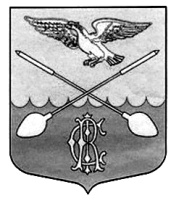 Дружногорского городского поселения                     № 04_________________Информационный бюллетень________________________________________Тираж:  10 экземпляров.  Распространяется бесплатно.Учредитель: Совет депутатов Дружногорского городского поселения; Главный редактор: Отс И.В.Адрес редакции и издателя: 188377, Ленинградская обл., Гатчинский р-он, г.п. Дружная Горка, ул. Садовая, д.4Извещение о предоставленииземельных участков№ 260320/1793656/01Администрация Дружногорского городского поселения в соответствии со ст.39.18 Земельного кодекса РФ информирует о возможности предоставления в собственность нижеуказанных земельных участков и информирует о приеме заявлений граждан о намерении участвовать в соответствующих аукционах.Граждане, заинтересованные в предоставлении земельного участка, вправе в течение 30 дней со дня опубликования данного извещения подать заявление о намерении участвовать в аукционе по продаже земельного участка. Дата окончания приёма заявлений - 27.04.2020.Заявления принимаются в бумажном виде в будние дни с 9 до 17 часов (с 13.00-14.00 часов – перерыв) по адресу: Ленинградская область, Гатчинский район, г.п. Дружная Горка, ул. Садовая, д. 4, каб. № 8. Либо направляются по указанному адресу ценным письмом с описью вложения. Либо подаются в виде электронного документа или электронного образа такого документа, заверенного усиленной квалифицированной электронной подписью, на адрес электронной почты adm.drgp@ya.ru. Заявления в виде электронного документа представляются в виде файлов в формате *.doc, *.docx, *.rtf. Заявления, предоставляемые в форме электронного образа документа, а также прилагаемые к заявлению документы, в том числе доверенности, направляются в виде файлов в формате *.pdf. В заявлении в обязательном порядке указываются фамилия, имя, отчество, дата рождения заявителя, все реквизиты документа удостоверяющего личность, адрес места жительства заявителя, адрес электронной почты. К заявлению прикладывается копия документа, удостоверяющего личность заявителя. Справки по телефону: 8-813-716-51-34.Земельный участок № 1Категория земель: земли населенных пунктов; вид разрешённого использования: для индивидуального жилищного строительства; адрес (местоположение): Ленинградская область, Гатчинский муниципальный район, Дружногорское городское поселение, гп. Дружная Горка, проезд Лесной; проектная площадь: 1500 кв.м. Земельный участок предстоит образовать в соответствии со схемой расположения земельного участка. Адрес и время приема граждан для ознакомления со схемой расположения участка: в будние дни с 9 до 17 часов (с 13.00-14.00 часов – перерыв) по адресу: Ленинградская область, Гатчинский район, г.п. Дружная Горка, ул. Садовая, д. 4, каб. № 8Земельный участок № 2Категория земель: земли населенных пунктов; вид разрешённого использования: для индивидуального жилищного строительства; адрес (местоположение): Ленинградская область, Гатчинский муниципальный район, Дружногорское городское поселение, гп. Дружная Горка, ул. Лесная; проектная площадь: 1005 кв.м. Земельный участок предстоит образовать в соответствии со схемой расположения земельного участка. Адрес и время приема граждан для ознакомления со схемой расположения участка: в будние дни с 9 до 17 часов (с 13.00-14.00 часов – перерыв) по адресу: Ленинградская область, Гатчинский район, г.п. Дружная Горка, ул. Садовая, д. 4, каб. № 8ИНФОРМАЦИОННОЕ СООБЩЕНИЕо проведении публичных слушаний     Совет депутатов МО Дружногорское городское поселение Гатчинского муниципального района Ленинградской области информирует население о принятии участия в проведении публичных слушаний по проекту отчета об исполнении Бюджета Дружногорского городского   поселения за 2019 год, которые состоятся:     15 апреля 20120 года  в 16.00 по адресу п. Дружная Горка, ул. Садовая,  д. 4 актовый зал администрации.АДМИНИСТРАЦИЯ  ДРУЖНОГОРСКОГО ГОРОДСКОГО ПОСЕЛЕНИЯ  ГАТЧИНСКОГО МУНИЦИПАЛЬНОГО РАЙОНА ЛЕНИНГРАДСКОЙ ОБЛАСТИП О С Т А Н О В Л Е Н И ЕОт 19 марта 2020 г.                                                                                                                                                                   №  59Об организации обеспечения своевременного проведения капитального ремонта общего имущества за счёт взносов собственников в многоквартирных  домах, расположенных на территории МО Дружногорское городское поселение Гатчинского муниципального района Ленинградской области в 2020 году В соответствии с поступившим предложением некоммерческой организации «Фонд капитального ремонта многоквартирных домов Ленинградской области» собственникам помещений в многоквартирных домах, включенных в краткосрочный план реализации в 2020, 2021 и 2022 годах региональной программы капитального ремонта общего имущества в многоквартирных домах, расположенных на территории Ленинградской области, на 2014-2043гг., в связи с истечением срока установленного частью 4 статьи 189 Жилищного кодекса РФ, руководствуясь частью 6 статьи 189, частью 2 статьи 190 Жилищного кодекса РФ, пунктом 5 статьи 182 Жилищного кодекса РФ, частью 9 статьи 17 областного закона Ленинградской области от 29 ноября 2013 года №82-оз «Об отдельных вопросах организации и проведения капитального ремонта общего имущества в многоквартирных домах, расположенных на территории Ленинградской области», руководствуясь Уставом МО Дружногорское городское поселение Гатчинского муниципального района Ленинградской области,П О С Т А Н О В Л Я Е Т:Утвердить перечень работ и (или) услуг по капитальному ремонту в соответствии с предложением регионального оператора согласно краткосрочному плану реализации в 2020, 2021 и 2022  годах Региональной программы капитального ремонта общего имущества в многоквартирных домах, расположенных на территории Ленинградской области, на 2014 – 2043 годы, утвержденному постановлением Правительства Ленинградской области от 23 июля 2019 года № 345 «О Краткосрочном плане реализации в 2020, 2021 и 2022 годах Региональной программы капитального ремонта общего имущества в многоквартирных домах, расположенных на территории Ленинградской области, на 2014-2043 годы»;Утвердить сметы расходов на капитальный ремонт:Капитальный ремонт системы водоотведения многоквартирного дома по адресу: Ленинградская область, Гатчинский район, Дружногорское городское поселение, г.п. Дружная Горка, ул. Здравомыслова, д. 4: 341 353,20 руб.;Капитальный ремонт системы водоотведения многоквартирного дома по адресу: Ленинградская область, Гатчинский район, Дружногорское городское поселение, г.п. Дружная Горка, ул. Здравомыслова, д. 5: 362 492,40 руб.;Осуществление строительного контроля на сумму: 15 062,30 руб.Итого на сумму: 718 907,90 руб.;Утвердить возможность изменения стоимости работ при необходимости увеличения объемов и стоимости в соответствии с п.222 Постановления Правительства Российской Федерации № 615 от 01.07.2016 г. «О порядке привлечения подрядных организаций для оказания услуг и (или) выполнения работ по капитальному ремонту общего имущества в многоквартирном доме и порядке осуществления закупок товаров, работ, услуг в целях выполнения функций специализированной некоммерческой организации, осуществляющей деятельность, направленную на обеспечение проведения капитального ремонта общего имущества в многоквартирных домах»;Утвердить сроки проведения работ по капитальному ремонту согласно предложению регионального оператора, в 2020 году;Утвердить источники финансирования капитального ремонта многоквартирного дома согласно предложению регионального оператора, За счет средств собственников помещений, формируемых исходя из ежемесячных взносов на капитальный ремонт: 718 907,90 руб.;Назначить заместителя главы администрации Дружногорского городского поселения уполномоченным лицом от имени администрации утверждать сметы, согласно предложению регионального оператора, а также в случае принятия уполномоченным органом государственной власти нормативных актов, влияющих на изменение сметных расценок, подписывать измененные сметы. Участвовать в приемке выполненных работ по капитальному ремонту и подписывать соответствующие акты, до полного завершения работ;Настоящее постановление вступает в силу со дня официального опубликования, подлежит опубликованию в официальном источнике опубликования, размещению на официальном сайте Дружногорского городского поселения в информационно-телекоммуникационной сети «Интернет»;    Контроль над исполнением настоящего постановления возлагается на заместителя главы администрации Дружногорского городского поселения Ухарова Е.Д.Глава администрацииДружногорского городского  поселения                                                                                                                И.В. ОтсАДМИНИСТРАЦИЯ ДРУЖНОГОРСКОГО ГОРОДСКОГО ПОСЕЛЕНИЯ ГАТЧИНСКОГО МУНИЦИПАЛЬНОГО РАЙОНА ЛЕНИНГРАДСКОЙ ОБЛАСТИП О С Т А Н О В Л Е Н И ЕОт   24.03.2020                                                                                                                                                                         № 64Руководствуясь Федеральным законом от 06.10.2003 № 131-ФЗ «Об общих принципах организации местного самоуправления в Российской Федерации», Федеральным законом от 25.12.2008 № 273-ФЗ «О противодействии коррупции», Указом Президента Российской Федерации от 22 декабря 2015 г. N 650 «О порядке сообщения лицами, замещающими отдельные государственные должности Российской Федерации, должности федеральной государственной службы, и иными лицами о возникновении личной заинтересованности при исполнении должностных обязанностей, которая приводит или может привести к конфликту интересов, и о внесении изменений в некоторые акты Президента Российской Федерации», Уставом муниципального образования Дружногорское городское поселение, администрация муниципального образования Дружногорское городское поселение ПОСТАНОВЛЯЕТ:1. Утвердить Положение о порядке предотвращения и (или) урегулирования конфликта интересов в отношении руководителя муниципального учреждения, учредителем которого является администрация  муниципального образования Дружногорское городское поселение.2. Утвердить форму уведомления о возникшем конфликте интересов или о возможности его возникновения.3. Утвердить форму журнала регистрации уведомлений о возникшем конфликте интересов или о возможности его возникновения, представленных  руководителями муниципальных учреждений, учредителем которых является администрация муниципального образования Дружногорское городское поселение.
         4. Настоящее Постановление вступает в силу после его официального опубликования в газете «Официальный  вестник  Дружногорского  городского  поселения»  и подлежит размещению на официальном сайте администрации МО Дружногорское городское поселение в информационно-телекоммуникационной сети «Интернет».
       5. Контроль за исполнение настоящего Постановления оставляю за собой.Глава администрации  Дружногорского  городского  поселения                                                                                                                    И.В.  Отс                                                                   Приложение 1Утверждено  Постановлением администрацииМО Дружногорское  городское  поселение                                      от  24.03.2020  №  64Положениео порядке предотвращения и (или) урегулирования конфликта интересов в отношении руководителя муниципального учреждения, учредителем которого является администрация  муниципального образования                                     Дружногорское городское поселение.1. ОБЩИЕ ПОЛОЖЕНИЯНастоящее Положение разработано в целях реализации Федерального закона от 25 декабря 2008 года N 273-ФЗ "О противодействии коррупции" и определяет:- процедуру уведомления работодателя руководителем муниципального учреждения, учредителем которого является администрация муниципального образования Дружногорское городское поселение Гатчинского  муниципального  района  Ленинградской  области  (далее – руководитель муниципального учреждения), о наличии конфликта интересов или о возможности его возникновения;- порядок предотвращения и урегулирования конфликта интересов работодателем.2. ПРОЦЕДУРА УВЕДОМЛЕНИЯ РАБОТОДАТЕЛЯО НАЛИЧИИ КОНФЛИКТА ИНТЕРЕСОВ ИЛИ О ВОЗМОЖНОСТИ ЕГО ВОЗНИКНОВЕНИЯ2.1. Руководитель муниципального учреждения обязан уведомлять работодателя в лице главы администрации муниципального образования Дружногорское городское поселение Гатчинского  муниципального  района  Ленинградской  области  о каждом случае возникновения у него личной заинтересованности (под личной заинтересованностью понимается возможность получения доходов в виде денег, иного имущества, в том числе имущественных прав, услуг имущественного характера, результатов выполненных работ или каких-либо выгод (преимуществ) лицом, руководителем муниципального учреждения, и (или) состоящими с ним в близком родстве или свойстве лицами (родителями, супругами, детьми, братьями, сестрами, а также братьями, сестрами, родителями, детьми супругов и супругами детей), гражданами или организациями, с которыми руководитель муниципального учреждения, и (или) лица, состоящие с ним в близком родстве или свойстве, связаны имущественными, корпоративными или иными близкими отношениями), которая приводит или может привести к конфликту интересов.Конфликт интересов -  ситуация, при которой личная заинтересованность (прямая или косвенная) лица, замещающего должность, замещение которой предусматривает обязанность принимать меры по предотвращению и урегулированию конфликта интересов, влияет или может повлиять на надлежащее, объективное и беспристрастное исполнение им должностных (служебных) обязанностей (осуществление полномочий).2.2. Уведомление оформляется в письменном виде в двух экземплярах.Первый экземпляр уведомления руководитель муниципального учреждения  передает  главе  администрации  муниципального  образования Дружногорское  городское  поселение Гатчинского  муниципального  района  Ленинградской  области незамедлительно, как только станет известно о наличии конфликта интересов или о возможности его возникновения.Второй экземпляр уведомления, заверенный главой администрации, остается у руководителя муниципального учреждения в качестве подтверждения факта представления уведомления.2.3. В случае если руководитель муниципального учреждения не имеет возможности передать уведомление лично, оно может быть направлено в адрес администрации муниципального  образования  Дружногорское  городское  поселение  Гатчинского  муниципального  района   Ленинградской области  заказным письмом с уведомлением и описью вложения.3. ПОРЯДОК РЕГИСТРАЦИИ УВЕДОМЛЕНИЙ3.1.Уведомления о наличии конфликта интересов или о возможности его возникновения регистрируются в день поступления.3.2. Регистрация уведомлений производится ответственным лицом в журнале учета уведомлений, листы которого должны быть пронумерованы, прошнурованы и скреплены подписью главы администрации  и печатью.В  журнале  указываются:- порядковый номер уведомления;- дата и время принятия уведомления;- фамилия и инициалы руководителя муниципального учреждения, обратившегося с уведомлением;- дата и время передачи уведомления работодателю;- краткое содержание уведомления;-фамилия, инициалы и подпись ответственного лица, зарегистрировавшего уведомление.3.3. На уведомлении ставится отметка о его поступлении, в котором указываются дата поступления и входящий номер.3.4. После регистрации уведомления в журнале регистрации оно передается на рассмотрение главе администрации муниципального образования Дружногорское городское  поселение  Гатчинского  муниципального  района  Ленинградской  области   не позднее  рабочего дня, следующего за днем регистрации уведомления.4. ПОРЯДОК ПРИНЯТИЯ МЕР ПО ПРЕДОТВРАЩЕНИЮ И (ИЛИ) УРЕГУЛИРОВАНИЮ КОНФЛИКТА ИНТЕРЕСОВ 4.1. В течение трех рабочих дней глава администрации муниципального образования Дружногорское городское поселение  Гатчинского  муниципального  района Ленинградской области рассматривает поступившее уведомление и принимает решение о мерах по предотвращению и (или) урегулированию конфликта интересов. Предотвращение и (или) урегулирование конфликта интересов может состоять в изменении должностного положения (перераспределении функций) руководителя муниципального учреждения, являющегося стороной конфликта интересов, вплоть до его отстранения от исполнения должностных обязанностей в установленном порядке. Кроме того, могут быть приняты иные меры по решению главы администрации.Решение о мерах по предотвращению и (или) урегулированию конфликта интересов принимается в форме муниципального правового акта. Контроль за реализацией данного правового акта осуществляется лицом, назначенным главой администрации муниципального образования Дружногорское городское поселение Гатчинского  муниципального  района  Ленинградской области. 4.2. Уведомление о наличии конфликта интересов или о возможности его возникновения приобщается к личному делу руководителя муниципального учреждения.                                             Приложение 2Утверждено  Постановлением администрацииМО Дружногорское  городское  поселение                                                от  24.03.2020  № 64              ______________________________                                                                                                _____________________________                                                                                                 (ФИО, должность работодателя)          от ______________________________          ________________________________         (ФИО, должность руководителя              муниципального учреждения)УВЕДОМЛЕНИЕо возникшем конфликте интересов или о возможности его возникновенияВ соответствии с Федеральным законом от 25 декабря 2008 года  273-ФЗ «О противодействии коррупции» сообщаю о том, что:1._____________________________________________________________________________________________________________________________________________________________________________________________________________________________________________________________________(описывается ситуация, при которой личная заинтересованность руководителя  муниципального учреждения влияет или может повлиять на объективное исполнение им должностных обязанностей и при которой возникает или может возникнуть противоречие между личной заинтересованностью руководителя  муниципального учреждения и законными интересами граждан, организаций, общества, субъекта Российской Федерации или Российской Федерации, способное привести к причинению вреда законным интересам последних)2. _________________________________________________________________________________________________________________________________________________________________________________________________________________(Описание должностных обязанностей, на исполнение которых может негативно повлиятьлибо негативно влияет личная заинтересованность руководителя  муниципального учреждения)3. ________________________________________________________________                  ____________________________________________________________________________________________________________________________________                                                                     (Дополнительные сведения)                                                                                          _____________________                                                                                                                                                       (личная подпись руководителя                                                                                                                                                         муниципального учреждения)                                                                                                      « ___ » __________ 20 ___ годаУведомление зарегистрировано в журнале регистрации«___»___________  _______г.  за №______ ____________________________________                       (ФИО ответственного лица)Приложение 3Утверждено  Постановлением администрацииМО Дружногорское  городское  поселение                                               от  24.03.2020   № 64Журналрегистрации уведомлений о возникшем конфликте интересов или о возможности его возникновения, представленных  руководителями муниципальных учреждений, учредителем которых является _______________________________________________________________(наименование органа местного самоуправления)АДМИНИСТРАЦИЯ ДРУЖНОГОРСКОГО ГОРОДСКОГО ПОСЕЛЕНИЯ ГАТЧИНСКОГО МУНИЦИПАЛЬНОГО РАЙОНА ЛЕНИНГРАДСКОЙ ОБЛАСТИП О С Т А Н О В Л Е Н И ЕОт   25.03.2020                                                                                                                                                                         № 67О мерах по предотвращению  распространения новой коронавирусной инфекции (2019-nCoV) на территории муниципального образования Дружногорское городское поселение Гатчинского муниципального района Ленинградской областиВ соответствии с Федеральным законом от 06.10.2003 № 131-ФЗ «Об общих принципах организации местного самоуправления в Российской Федерации», в целях своевременного принятия мер по недопущению распространения новой коронавирусной инфекции (2019-nCoV) на территории муниципального образования Дружногорское городское поселение  Гатчинского муниципального района Ленинградской области», руководствуясь пунктом 11  постановления Правительства Ленинградской области от 13.03.2020 № 117 «О введении на территории Ленинградской области режима повышенной готовности для органов управления и сил Ленинградской областной подсистемы РСЧС и некоторых мерах по предотвращению распространения новой коронавирусной инфекции (2019-nCoV) на территории Ленинградской области»,  постановлением администрации Гатчинского муниципального района Ленинградской области от 17.03.2020 № 764 «О мерах по  реализации мер профилактики и контроля за распространением коронавирусной инфекции на территории Гатчинского муниципального района», Положением об Администрации муниципального образования Дружногорское городское поселение Гатчинского муниципального района Ленинградской области, Уставом МО Дружногорское  городское поселение Гатчинского муниципального района Ленинградской области, администрация МО Дружногорское  городское поселение Гатчинского муниципального района Ленинградской областиПОСТАНОВЛЯЕТ:Руководителям структурных подразделений администрации МО Дружногорское городское поселение Гатчинского муниципального района Ленинградской области, руководителям муниципальных учреждений и предприятий МО Дружногорское городское поселение Гатчинского муниципального района Ленинградской области:-  обеспечить осуществление мероприятий, направленных на выявление работников с  признаками инфекционного заболевания (повышенная температура тела, кашель и др.) и недопущение нахождения таких работников на рабочем месте;- организовать выполнение мероприятий по изоляции работников с признаками инфекционного заболевания и направлению их в медицинские учреждения;- обеспечить проведение ежедневной дезинфекции помещений, размещение информационных материалов по профилактике новой короновирусной инфекции всеми доступными способами, размещение при входах и в местах наибольшего скопления людей антисептических средств для работников и лиц, посещающих учреждения, устройств для обеззараживания воздуха;- воздержаться от направления работников в служебные командировки на территории иностранных государств с момента вступления в силу настоящего постановления;- активизировать внедрение дистанционных способов проведения собраний, совещаний и иных подобных мероприятий с использованием сетей связи общего пользования;- оказывать в пределах компетенции содействия гражданам в выполнении требований и рекомендаций, указанных в настоящем постановлении.2. Отделу  ЖКХ,  благоустройства  ГО  и  ЧС  администрации Дружногорского городского поселения в пределах компетенции оказывать содействие гражданам в выполнении требований и рекомендаций, указанных в постановлении Правительства Ленинградской области от 13.03.2020 № 117;3. Специалистам администрации Дружногорского городского поселения прекратить личный приём граждан на рабочих местах в администрации поселения. Услуги, оказываемые в соответствии с реестром муниципальных услуг Дружногорского городского поселения, предоставлять исключительно в электронном виде, до  отмены запрета, установленного постановлением Правительства Ленинградской области от 13 марта 2020 года № 117;4. Руководителям  муниципальных учреждений  Дружногорского городского поселения:-  обеспечить  отмену   театрально-зрелищных, культурно- просветительских, зрелищно-развлекательных, спортивных и других массовых мероприятий до  отмены запрета, установленного постановлением Правительства Ленинградской области от 13 марта 2020 года № 117;- внести изменения в календарные планы культурных мероприятий, конкурсов, фестивалей, физкультурно-оздоровительных и спортивно-массовых мероприятий на 2020 год до отмены запрета, установленного постановлением Правительства Ленинградской области от 13.03.2020 года № 117;5. Канцелярии администрации Дружногорского городского поселения обеспечить официальное опубликование настоящего постановления в печатном средстве массовой информации «Официальный вестник  Дружногорского  городского  поселения», а также размещение его в информационно-телекоммуникационной сети “Интернет” на официальном сайте МО Дружногорское городское поселение Гатчинского муниципального района Ленинградской области;6. Настоящее постановление вступает в силу со дня официального опубликования, подлежит опубликованию в официальном источнике опубликования, размещению на официальном сайте Дружногорского городского поселения в информационно-телекоммуникационной сети «Интернет»;7. Контроль над исполнением настоящего постановления оставляю за собой.Глава администрации Дружногорского городского поселения                                                                           И.В.  ОтсАДМИНИСТРАЦИЯ ДРУЖНОГОРСКОГО ГОРОДСКОГО ПОСЕЛЕНИЯ ГАТЧИНСКОГО МУНИЦИПАЛЬНОГО РАЙОНА ЛЕНИНГРАДСКОЙ ОБЛАСТИП  О  С  Т  А  Н  О  В  Л  Е  Н  И  ЕОт  26.03.2020                                                                                                                                                                        №  70               Рассмотрев  протест  Гатчинской  городской  прокуратуры  Ленинградской  области  от  07.02.2020  № 7-68-2020  на  постановление  администрации  от  25.06.2018  № 154  «Об утверждении Порядка получения разрешения представителя нанимателя (работодателя) на участие на безвозмездной основе лиц, замещающих в администрации Дружногорского городского поселения  должности муниципальной службы, в управлении некоммерческой организацией (кроме политической партии), жилищным, жилищно-строительным, гаражным кооперативом, садоводческим, огородническим, дачным потребительским кооперативами, товариществами собственников недвижимости в качестве единоличного исполнительного органа или вхождение в состав их коллегиальных органов управления», руководствуясь  положениями  Федерального  закона  от  06.10.2003  № 131-ФЗ  «Об  общих  принципах  организации  местного  самоуправления  в  Российской  Федерации,    Уставом  муниципального  образования  Дружногорское  городское  поселение  Гатчинского  муниципального  района  Ленинградской  области,  администрация  Дружногорского  городского  поселения      П О С Т А Н О В Л Я Е Т: Отменить  постановление  администрации  Дружногорского  городского поселения  Гатчинского  муниципального  района  Ленинградской  области от  25.06.2018  №  154 «  Об утверждении Порядка получения разрешения представителя нанимателя (работодателя) на участие на безвозмездной основе лиц, замещающих в администрации Дружногорского городского поселения  должности муниципальной службы, в управлении некоммерческой организацией (кроме политической партии), жилищным, жилищно-строительным, гаражным кооперативом, садоводческим, огородническим, дачным потребительским кооперативами, товариществами собственников недвижимости в качестве единоличного исполнительного органа или вхождение в состав их коллегиальных органов управления». Настоящее постановление вступает в силу после его официального опубликования в газете «Официальный  вестник  Дружногорского  городского  поселения»  и подлежит размещению на официальном сайте администрации МО Дружногорское городское поселение в информационно-телекоммуникационной сети «Интернет Контроль за исполнение настоящего постановления оставляю за собой.Глава  администрацииДружногорского  городского  поселения                                                                                                                      И.В.  ОтсСОВЕТ ДЕПУТАТОВ ДРУЖНОГОРСКОГО ГОРОДСКОГО ПОСЕЛЕНИЯ  ГАТЧИНСКОГО МУНИЦИПАЛЬНОГО РАЙОНА ЛЕНИНГРАДСКОЙ ОБЛАСТИ(Четвёртого созыва)Р Е Ш Е Н И Еот 25 марта 2020 г.                                                                                                                                                                №  10 О внесении изменений в решение Совета депутатовДружногорского городского поселения от 29.11.2018 № 56 «Об утверждении Положения о порядке предоставления жилых помещений специализированного жилищного фонда Дружногорского городского поселения»В соответствии с п.6 ч.1 ст.14 Федерального закона от 06.10.2003 № 131-ФЗ "Об общих принципах организации местного самоуправления в Российской Федерации", ч.5 ст.2, ч.7 ст.5, ч.10 ст.14 Жилищного кодекса РФ и Уставом муниципального образования, Совет депутатов Дружногорского городского поселенияР Е Ш И Л:1. Пункт 3.1. Положения о порядке предоставления жилых помещений специализированного жилищного фонда Дружногорского городского поселения, утвержденного решением Совета депутатов Дружногорского городского поселения от 29.11.2018 № 56 дополнить подпунктом 4) следующего содержания:«4) граждан, проживающих в Дружногорском городском поселении, у которых жилые помещения стали непригодными для проживания в результате признания многоквартирного дома аварийным и подлежащим сносу или реконструкции».2. Настоящее решение подлежит официальному опубликованию в информационном бюллетене «Официальный вестник Дружногорского городского поселения» и размещению на официальном сайте Дружногорского городского поселения в сети "Интернет" - drgp.ru.3. Настоящее решение вступает в силу со дня его официального опубликования.Глава Дружногорского городского поселения                                                                                                  .В. МоисееваСОВЕТ ДЕПУТАТОВ ДРУЖНОГОРСКОГО ГОРОДСКОГО ПОСЕЛЕНИЯ  ГАТЧИНСКОГО МУНИЦИПАЛЬНОГО РАЙОНА ЛЕНИНГРАДСКОЙ ОБЛАСТИ(Четвертого созыва)РЕШЕНИЕот 25 марта 2020 г.                                                                                       №  9О внесении изменений и дополнений   в решение Совета депутатов Дружногорскогогородского   поселения № 38 от 20 декабря 2019 г.«О бюджете Дружногорского городского поселенияна 2020 год и плановый период 2021 и 2022 годов»Руководствуясь ст. 153 Бюджетного Кодекса Российской Федерации, статьей 19, ст. 38  Устава Дружногорского городского поселения Гатчинского муниципального района Ленинградской области,Совет депутатов Дружногорского городского поселенияРЕШИЛ:   Внести изменения и дополнения в решение Совета депутатов Дружногорского городского поселения № 38 от 20 декабря 2019 г.  «О бюджете Дружногорского городского поселения на 2020 год и плановый период 2021 и 2020 годов.» Изложить пункт 1 и пункт 2 статьи 1 в следующей редакции:1. Утвердить основные характеристики бюджета Дружногорского городского   поселения  на 2020 год:прогнозируемый общий объем доходов бюджета Дружногорского городского   поселения в сумме 319 745,68 тысяч  рублей;общий объем расходов бюджета Дружногорского городского поселения в сумме 325 680,97 тысяч рублей;прогнозируемый дефицит бюджета Дружногорского городского поселения в сумме 5 935,29 тысяч рублей. 2. Утвердить основные характеристики бюджета Дружногорского городского   поселения на плановый период 2021 и 2022 годов:прогнозируемый общий объем доходов бюджета Дружногорского городского   поселения на 2021 год в сумме 58 364,14 тыс. руб. и на 2022 год в сумме 47 224,22 тыс. руб.;общий объем расходов бюджета Дружногорского городского поселения на 2021 год в сумме 59 775,30 тыс. руб., в том числе условно утвержденные расходы в сумме 1 150,5 тыс. руб. и на 2022 год в сумме 50 33 тыс. руб. в том числе условно ,82 утвержденные расходы в сумме 2 340,00 тыс. руб.;прогнозируемый дефицит бюджета Дружногорского городского поселения на 2021 год в сумме 1 411,16 тыс. руб. и на 2022 год в сумме 3 107,60 тыс. руб.2.  Внести изменения в  Приложение № 1 «Источники финансирования дефицита бюджета Дружногорского городского   поселения  на 2020 год» и изложить в новой редакции (прилагается).3.  Внести изменения в  Приложение № 2 «Источники финансирования дефицита бюджета Дружногорского городского   поселения  на плановый период 2021 и 2022 годов» и изложить в новой редакции (прилагается).4. Внести изменения в  Приложение № 3 «Прогнозируемые поступления доходов в бюджет Дружногорского городского поселения на 2020 год» и изложить в новой редакции (прилагается).5. Внести изменения в  Приложение № 4 «Прогнозируемые поступления доходов в бюджет Дружногорского городского поселения на  2021-2022 гг.» и изложить в новой редакции (прилагается5. Внести изменения в  Приложение № 5 «Межбюджетные  трансферты, получаемые из других бюджетов в 2020 году и изложить в новой редакции (прилагается).4. Внести изменения в  Приложение № 6 «Межбюджетные  трансферты, получаемые из других бюджетов в 2021-2022 г.г. и изложить в новой редакции (прилагается).            6.  Внести изменения в  Приложение № 8 «Распределение бюджетных ассигнований по разделам и подразделам, классификации расходов бюджета Дружногорского городского поселения на  2020 год» и изложить в новой редакции (прилагается).            7.  Внести изменения в  Приложение № 9 «Распределение бюджетных ассигнований по разделам и подразделам, классификации расходов бюджета Дружногорского городского поселения на 2021-2022 гг.» и изложить в новой редакции (прилагается).            8. Внести изменения в  Приложение № 10 «Распределение бюджетных ассигнований по целевым статьям (муниципальным программам и не программным направлениям деятельности), группам и подгруппам видов расходов классификации расходов бюджетов, а также по разделам и подразделам классификации расходов бюджетов бюджета Дружногорского городского поселения на 2020 год   и  изложить  в новой редакции (прилагается).            9. Внести изменения в  Приложение № 11 «Распределение бюджетных ассигнований по целевым статьям (муниципальным программам и не программным направлениям деятельности), группам и подгруппам видов расходов классификации расходов бюджетов, а также по разделам и подразделам классификации расходов бюджетов бюджета Дружногорского городского поселения на  2021, 2022 г.г. и  изложить  в новой редакции (прилагается).          10. Внести изменения в  Приложение № 12 «Ведомственная структура расходов бюджета Дружногорского городского  поселения на 2020 год»  и  изложить  в новой редакции (прилагается).          11. Внести изменения в  Приложение № 13 «Ведомственная структура расходов бюджета Дружногорского городского  поселения на 2021, 2022 г.г.»  и  изложить  в новой редакции (прилагается).          12. Внести изменения в  Статью 6 Особенности установления отдельных расходных обязательств и использования бюджетных ассигнований  по обеспечению деятельности органов местного самоуправления  Дружногорского городского   поселения и муниципальных учреждений Дружногорского городского   поселения:          Пункт 3 изложить в новой редакции « Утвердить расходы на обеспечение деятельности администрации Дружногорского    городского   поселения  на 20209 год в сумме 14 413,55  тысяч рублей;на 2021 год в сумме 11737,52  тысяч рублей;на 2022 год в сумме  12 552,52 тысяч рублей»          13. Внести изменения в  Приложение № 7 «Перечень главных администраторов доходов бюджета Дружногорского городского поселения» и  изложить  в новой редакции (прилагается).4 . Настоящее Решение вступает в силу с момента принятия и подлежит официальному опубликованию в Официальном вестнике Дружногорского городского поселения» и размещению на официальном сайте Дружногорского городского поселения.лава ружногорского  городского поселения:                                                                                                           И.В. Моисеева        Приложение № 1							к решению Совета депутатов							Дружногорского городского поселения                    № 9 от 25.03.2020 г.Приложение № 2							к решению Совета депутатов							Дружногорского городского поселения                     № 9 от 25.03.2020 г.                                                                                                                    Приложение №5							к решению Совета депутатов							Дружногорского городского                                                                            поселения                                                                    № 9 от 25.03.2020 г.						Межбюджетные  трансферты, получаемые из других бюджетов в 2020 годуПриложение № 6							к решению Совета депутатов							Дружногорского городского                                                                           поселения                                                                        № 9 от 25.03.2020 г.Межбюджетные  трансферты, получаемые из других бюджетов в 2021-2022 г.г.СОВЕТ ДЕПУТАТОВ ДРУЖНОГОРСКОГО ГОРОДСКОГО ПОСЕЛЕНИЯ  ГАТЧИНСКОГО МУНИЦИПАЛЬНОГО РАЙОНА ЛЕНИНГРАДСКОЙ ОБЛАСТИ(Четвертого созыва)Р Е Ш Е Н И ЕОт 25 марта 2020 г.                                                                                                                                                             № 8О проекте отчета об исполнении бюджета Дружногорского городского поселения  за  2019 год             В соответствии со ст.28 Федерального закона «Об общих принципах организации местного самоуправления в Российской Федерации» от 16.10.2003 № 131, Бюджетным Кодексом РФ, Уставом Дружногорского городского поселения, положением «О бюджетном процессе в Дружногорском городском поселении»СОВЕТ ДЕПУТАТОВ ДРУЖНОГОРСКОГО ГОРОДСКОГО  ПОСЕЛЕНИЯ Р Е Ш И Л:    1. Принять проект отчета об исполнении Бюджета Дружногорского городского поселения за 2019 год за основу (прилагается).    2. Назначить публичные слушания по проекту отчета об исполнении Бюджета Дружногорского городского поселения за 2019 год на   15 апреля 2020 г. в 16.00, по адресу п. Дружная Горка, ул. Садовая, д.4, Администрация, актовый зал.   3. Опубликовать настоящее решение, проект отчета об исполнении Бюджета Дружногорского городского поселения за 2019 год в «Официальном вестнике Дружногорского городского поселения» не позднее  04 апреля 2020 года.    4. Ответственность за организацию и проведение публичных слушаний возложить на главу администрации Дружногорского городского поселения.   5. Решение вступает в силу с момента принятия.Глава Дружногорского городского поселения:                                                                                                                                              И.В. Моисеева проектЛЕНИНГРАДСКАЯ ОБЛАСТЬСОВЕТ ДЕПУТАТОВ ДРУЖНОГОРСКОГО ГОРОДСКОГО  ПОСЕЛЕНИЯ ГАТЧИНСКОГО МУНИЦИПАЛЬНОГО РАЙОНАР Е Ш Е Н И ЕОт               2019 г.                                                                                                                                                                 №     Об исполнении бюджетаДружногорского городского поселенияза  2019 год                 В соответствии с ФЗ № 131 от 06.10.2003 года «Об общих принципах организации местного самоуправления в Российской Федерации», Бюджетным Кодексом РФ, Положением «О бюджетном процессе в Дружногорском городском поселении», учитывая_______________________  и руководствуясь Уставом Дружногорского городского поселения.СОВЕТ ДЕПУТАТОВ ДРУЖНОГОРСКОГО ГОРОДСКОГО  ПОСЕЛЕНИЯ Р Е Ш И Л:Утвердить отчет об исполнении бюджета  Дружногорского городского  поселения за  2019 год :-по доходам в сумме    77 297,10   тыс.руб. -по расходам в сумме   73 321,48     тыс.руб. с превышением доходов над расходами (профицит бюджета Дружногорского городского поселения) в сумме  3 975,62  тыс. рублей, со следующими показателями:по источникам внутреннего финансирования дефицита бюджета Дружногорского городского поселения за  2019 год согласно приложению 1;по доходам бюджета Дружногорского городского поселения за 2019 год согласно приложению 2;по межбюджетным трансфертам, получаемым из других бюджетов за 2019 год согласно приложению 3;по распределению расходов бюджета Дружногорского городского поселения за 2019 год  по разделам и подразделам функциональной классификации расходов бюджетов Российской Федерации согласно приложению 4;по исполнению бюджетных ассигнований по реализацию муниципальных  программ Дружногорского городского поселения за 2019 год согласно приложению 5;по ведомственной структуре расходов бюджета Дружногорского городского поселения на 2019 год согласно приложению 6.2. Утвердить сведения о численности муниципальных служащих органа местного самоуправления, работников муниципальных учреждений и фактических затратах на их денежное содержание за 2019 год согласно приложению 7.3. Утвердить отчет об использовании средств Резервного фонда за 2019 год согласно приложению 8. 	4.  Решение вступает в силу с момента принятия.           5. Настоящее решение подлежит официальному опубликованию.                  Глава Дружногорского городского поселения:                                      И.В. Моисеева    СОВЕТ ДЕПУТАТОВ ДРУЖНОГОРСКОГО ГОРОДСКОГО ПОСЕЛЕНИЯ  ГАТЧИНСКОГО МУНИЦИПАЛЬНОГО РАЙОНА ЛЕНИНГРАДСКОЙ ОБЛАСТИ(Четвертого созыва)Р Е Ш Е Н И Е От 25 марта 2020  г.	                     	                         	                                                                     №  11Об утверждении структуры администрации Дружногорского городского поселения Гатчинского муниципального района Ленинградской области с 01 апреля 2020 годаРуководствуясь Федеральным законом от 02.03.2007 № 25-ФЗ "О муниципальной службе в Российской Федерации»,  Федеральным законом от 06.10.2003 № 131-ФЗ "Об общих принципах организации местного самоуправления в Российской Федерации", областным  законом от 13.02.2008 г. № 14-оз «О правовом регулировании муниципальной службы в Ленинградской области», Уставом Дружногорского городского поселения Гатчинского муниципального района Ленинградской областиР Е Ш И Л:Утвердить структуру администрации Дружногорского городского поселения       с 1 апреля 2020  года (Приложение 1 к настоящему решению);Администрации Дружногорского городского поселения привести нормативные правовые акты администрации Дружногорского городского поселения в соответствии с настоящим решением;Контроль над исполнением настоящего  решения возложить на   постоянную комиссию по бюджетной политике;Настоящее Решение вступает в силу с 1 апреля 2020  года, подлежит опубликованию в официальном источнике опубликования, размещению на официальном сайте Дружногорского городского поселения в информационно-телекоммуникационной сети «Интернет».Глава муниципального образованияДружногорского городского поселения		                                               И.В. МоисееваАДМИНИСТРАЦИЯ  ДРУЖНОГОРСКОГО ГОРОДСКОГО ПОСЕЛЕНИЯ  ГАТЧИНСКОГО МУНИЦИПАЛЬНОГО РАЙОНА ЛЕНИНГРАДСКОЙ ОБЛАСТИП О С Т А Н О В Л Е Н И ЕОт 31 марта 2020  г.                                                                                                                                                             № 77Об организации выбора специализированной службы по вопросам похоронного дела способом проведения открытого конкурса и об утверждении конкурсной документации к открытому конкурсуВ соответствии с Федеральным законом от 06.10.2003 года № 131-ФЗ «Об общих принципах организации местного самоуправления в Российской Федерации», Федеральным законом Российской Федерации от 12.01.1996 года № 8-ФЗ «О погребении и похоронном деле», Положением об организации похоронного дела на территории Дружногорского городского поселения, принятым Решением Совета депутатов Дружногорского городского поселения от 24.09.2008 г. № 50 (с изменениями от 08.12.2010 года), руководствуясь Уставом МО Дружногорское городское поселение, Гатчинского муниципального района, Ленинградской области,П О С Т А Н О В Л Я Е Т:1. Организовать выбор специализированной службы по вопросам похоронного дела на территории Дружногорского городского поселения способом проведения открытого конкурса;2.Утвердить конкурсную документацию к открытому конкурсу по выбору специализированной службы по вопросам похоронного дела на территории Дружногорского городского поселения Гатчинского муниципального района Ленинградской области, порядок и срок проведения конкурса в соответствии с Приложением 1 к настоящему постановлению;3. Поручить организацию и проведение открытого конкурса заместителю главы  администрации Дружногорского городского поселения Ухарову Е.Д.;4. Контроль над исполнением настоящего постановления оставляю за собой.Глава администрацииДружногорского городского  поселения                                                И.В. ОтсПриложение 1УТВЕРЖДАЮ:«    » _________________  2020 г.КОНКУРСНАЯ ДОКУМЕНТАЦИЯДЛЯ ПРОВЕДЕНИЯ ОТКРЫТОГО КОНКУРСАпо выбору специализированной службы по вопросам похоронного дела на территории Дружногорского городского поселенияп. Дружная Горка2020 годКонкурсная документацияСодержание конкурсной документации I.  Приглашение к участию в конкурсе.	2II. Инструкция участникам конкурса	2Общие положения	21. Общие положения и законодательное регулирование	22. Предмет конкурса, требования к специализированной службе	33. Организация конкурса	34. Порядок предоставления конкурсной документации и разъяснение положений конкурсной документации	45. Внесение изменений в конкурсную документацию	46. Отказ от проведения конкурса	57. Одна конкурсная заявка от каждого Претендента	5Порядок подготовки конкурсной заявки	58. Язык конкурсной заявки	59. Оформление и подписание конкурсной заявки	510. Опечатывание и маркировка конкурсной заявки	511. Окончание срока подачи конкурсных заявок	612.  Изменения в конкурсных заявках и их отзыв	613. Порядок вскрытия конвертов с заявками на участие в конкурсе	614. Разъяснения заявок на участие в конкурсе	715. Рассмотрение заявок на участие в конкурсе и допуск к участию в конкурсе	716. Критерии и порядок оценки заявок на участие в конкурсе	8Определение победителя конкурса	817. Порядок принятия решения	818. Публикация результатов конкурса	919. Право на обжалование	9III. Информационная карта	9IV.Техническая часть	10V. Проект договора	12VI. Образцы форм	15I.  Приглашение к участию в конкурсе.ИЗВЕЩЕНИЕо проведении открытого конкурса по выбору специализированной службы по вопросам похоронного дела на территории Дружногорского городского поселенияФорма торгов: открытый конкурс.Заказчик: Администрация МО Дружногорское городское поселение Гатчинского муниципального района Ленинградской области. Местонахождения и почтовый адрес: 188377, Ленинградская область, Гатчинский район, г.п. Дружная Горка, ул. Садовая, д. 4, контактные телефоны: 8-/81371/-65-015; 65-010, 65-330.Предмет контракта: выбор специализированной службы по вопросам похоронного дела на территории Дружногорского городского поселения. Объем оказываемых услуг:  объемы услуг указаны в Технической части конкурсной документации. Место оказания услуг: кладбища, находящиеся на территории Дружногорского городского поселения (кладбище в д. Кургино, д. Заозерье, д. Остров, д. Лампово, с. Орлино, г.п. Дружная Горка)Срок действия полномочий специализированной службы по вопросам похоронного дела: с момента подписания договора до 31.12.2020 г.Срок, место и порядок предоставления конкурсной документации:  полный комплект конкурсной документации может быть получен всеми заинтересованными лицами по письменному заявлению, в т.ч. в форме электронного документа, в течение 2-х рабочих дней после получения организатором конкурса заявления. Конкурсная документация предоставляется по адресу Заказчика по рабочим дням с 9-00 до 13-00 часов  и с 14-00 до 18-00 (в пятницу и предпраздничные дни до 17-00) в каб. № 6 администрации Дружногорского городского поселения в электронном виде, бесплатно. Так же конкурсная документация доступна для ознакомления на официальном сайте МО Дружногорское городское поселение без взимания платы.Информационное обеспечение конкурса осуществляется через официальный сайт: www.torgi.gov.ru.Порядок и место подачи заявок на участие в открытом конкурсе – заявки подаются по форме, установленной документацией о конкурсе, в Администрацию Дружногорского городского поселения со дня, следующего за днем опубликования извещения о проведении открытого конкурса в официальном издании или размещения на официальном сайте,  с 01.04.2020 г. по рабочим дням с 9-00 до 13-00 и с 14-00 до 18-00 (в пятницу и предпраздничные дни до 17-00) московского времени, до дня вскрытия конвертов с заявками 04.05.2020 г. 11-00 московского времени по вышеуказанному адресу Заказчика в кабинете № 2.Вскрытие конвертов с заявками производится по адресу Заказчика 04.05.2020 года в 11-00 часов в кабинете № 2.Место, дата и время рассмотрения заявок производится по адресу Заказчика 04.05.2020 года в 12-00 часов в кабинете № 2.Место, дата и время  подведения итогов конкурса производится по адресу Заказчика 05.05.2020 года в 11-00 часов в кабинете № 2.Преимущества не предоставляются. Обеспечение конкурсной заявки не требуется.II. Инструкция участникам конкурсаОбщие положения1. Общие положения и законодательное регулирование1.1. Настоящая конкурсная документация определяет порядок проведения открытого конкурса по отбору специализированной службы по вопросам похоронного дела на территории муниципального образования Дружногорское городское поселение  Гатчинского муниципального района Ленинградской области, подготовки конкурсной заявки и оформления документов, необходимых Претендентам для участия в конкурсе. 1.2.1. «Заказчик» (далее - Заказчик) – Администрация Дружногорского городского поселения Гатчинского муниципального района Ленинградской области.1.2.2. «Конкурсная комиссия» (далее – комиссия) - коллегиальный орган, создаваемый Заказчиком, по вопросам похоронного дела по осуществлению погребения умерших на территории муниципального образования Дружногорское городское поселение (Постановление администрации Дружногорского городского поселения № 76 от 30.03.2020).1.2.3. «Претендент на участие в открытом конкурсе» - любое юридическое лицо независимо от организационно-правовой формы, формы собственности, места нахождения и места происхождения капитала или любое физическое лицо, в том числе индивидуальный предприниматель (далее  - Претендент), претендующий осуществлять погребение умерших на территории  муниципального образования Дружногорское городское поселение в качестве специализированной службы по вопросам похоронного дела.1.2.4. «Участник открытого конкурса» - допущенный конкурсной комиссией к участию в конкурсе (на основании результатов рассмотрения заявок на участие в конкурсе)  Претендент.1.2.5. «Специализированная служба по вопросам похоронного дела» - служба, уполномоченная от имени Заказчика оказывать услуги на территории муниципального образования Дружногорское городское поселение Гатчинского муниципального района Ленинградской области (далее – Дружногорское городское поселение) по погребению умерших, в соответствии с Федеральным законом от 12.01.1996 N 8-ФЗ «О погребении и похоронном деле», на основании итогов проведения открытого конкурса.1.2.6. Настоящая конкурсная документация подготовлена в соответствии с Федеральным законом Российской Федерации от 06.10.2003 года № 131-ФЗ «Об общих принципах организации местного самоуправления в Российской Федерации», Федеральным законом Российской Федерации от 12.01.1996 года № 8-ФЗ «О погребении и похоронном деле», Федеральным законом Российской Федерации от 26.07.2006  № 135-ФЗ «О защите конкуренции», Положением об организации похоронного дела на территории Дружногорского городского поселения, принятым Решением Совета депутатов Дружногорского городского поселения от 24.09.2008г. № 50 (в редакции от 08.12.2010 г.)2. Предмет конкурса, требования к специализированной службе2.1. Заказчик проводит конкурс с целью выбора специализированной службы по вопросам похоронного дела на территории Дружногорского городского поселения. На специализированную службу по вопросам похоронного дела возлагается обязанность по осуществлению погребения умерших.Описание оказываемых услуг специализированной службой по вопросам похоронного дела - содержится в Техническом задании.2.2. Требования к специализированной службе:2.2.1. При оказании услуг специализированная служба руководствуется: - Федеральным законом Российской Федерации от 12.01.1996 г. № 8-ФЗ «О погребении и похоронном деле»;- Правилами бытового обслуживания населения в Российской Федерации, утвержденными Постановлением Правительства Российской Федерации от 15.08.1997 г. № 1025; - Положением об организации похоронного дела на территории Дружногорского городского поселения, утвержденным Решением Совета депутатов Дружногорского городского поселения от 24.09.2008г. № 50 (в редакции от 08.12.2010 г.).2.2.2. Для оказания услуг специализированной службе необходимо иметь: - специализированный транспорт для предоставления услуг по захоронению; -  персонал для оказания услуг; -  помещение для приема заявок; -  наличие прямой телефонной связи для приема заявок; - наличие материально-технической базы для изготовления предметов похоронного ритуала, либо наличие договоров на изготовление или приобретение предметов похоронного ритуала. 2.2.3. Знание основ похоронного дела.2.2.4. Оказание гарантированного перечня услуг по погребению в соответствии со ст.9 , ст. 12 Федерального закона Российской Федерации  от 12.01.1996 г. № 8-ФЗ «О погребении и похоронном деле».2.2.5. Обеспечение соблюдения персоналом Правил техники безопасности и Правил противопожарной безопасности. 3. Организация конкурса3.1. Заказчик обеспечивает размещение конкурсной документации на официальном сайте МО Дружногорское городское поселение  Гатчинского муниципального района Ленинградской области: http://www.drgp.ru, одновременно с размещением извещения о проведении такого конкурса в официальном печатном издании.3.2. В извещении о проведении конкурса указаны: наименование, место нахождения, почтовый адрес и адрес электронной почты, номер контактного телефона Заказчика; предмет конкурса с указанием количества оказываемых услуг; место оказания услуг; срок, место и порядок предоставления конкурсной документации, официальный сайт, на котором размещена конкурсная документация; место, дата и время вскрытия конвертов и рассмотрения таких заявок и подведения итогов конкурса.3.3. Официальным печатным изданием для опубликования информации о проведении конкурса является  информационный бюллетень «Официальный Вестник Дружногорского городского поселения».3.4. Официальным сайтом в сети «Интернет» для размещения информации о проведении конкурса является адрес:  www.torgi.gov.ru3.5. «Претендентом на участие в открытом конкурсе» - может быть любое юридическое лицо независимо от организационно-правовой формы, формы собственности, места нахождения и места происхождения капитала или любое физическое лицо, в том числе индивидуальный предприниматель (далее  - Претендент), претендующий осуществлять погребение умерших на территории  муниципального образования Дружногорское городское поселение в качестве специализированной службы по вопросам похоронного дела. Для участия в конкурсе Претенденты должны своевременно подготовить и подать соответствующую заявку на участие в открытом конкурсе (далее по тексту – конкурсная заявка).3.5.1. К Претендентам устанавливаются следующие обязательные требования:1) соответствие Претендентов требованиям, устанавливаемым в соответствии с законодательством Российской Федерации к лицам, осуществляющим вид деятельности, являющийся предметом конкурса;2) непроведение ликвидации Претендента, а так же непроведение в отношении Претендента процедуры банкротства;3) неприостановление деятельности Претендента в порядке, предусмотренном Кодексом Российской Федерации об административных правонарушениях, на день рассмотрения заявки на участие в конкурсе;4) отсутствие у Претендента задолженности по начисленным налогам, сборам и иным обязательным платежам в бюджеты любого уровня или государственные внебюджетные фонды за прошедший календарный год, размер которой превышает двадцать пять процентов балансовой стоимости активов Претендента по данным бухгалтерской отчетности за последний завершенный отчетный период. Претендент считается соответствующим установленному требованию в случае, если он обжалует наличие указанной задолженности в соответствии с законодательством Российской Федерации и решение по такой жалобе на день рассмотрения заявки на участие в конкурсе не принято.3.6. Не могут принимать участие в конкурсе лица, являющиеся аффилированными по отношению друг к другу, либо по отношению к лицам, привлеченным в установленном порядке для выполнения услуг по организации конкурса, при этом аффилированность определяется Законом РСФСР от 22.03. . № 948-1 «О конкуренции и ограничении монополистической деятельности на товарных рынках».3.7. Для участия в конкурсе Претенденты должны своевременно подготовить и подать соответствующую заявку на участие в открытом конкурсе (далее по тексту – конкурсная заявка). Порядок подготовки и подачи конкурсной заявки установлен  настоящей Инструкцией. 3.8. Поступившие конкурсные заявки будут вскрыты, оглашены и изучены в порядке, установленном настоящей Инструкцией.3.9. По результатам оценки конкурсных заявок принимается решение о допуске к участию в конкурсе Претендентов и о признании Претендентов, подавших заявки на участие в конкурсе, Участниками конкурса или об отказе в допуске к участию в конкурсе Претендентов, которые не будут соответствовать требованиям установленном настоящей Инструкцией. А также оформляется протокол рассмотрения заявок на участие в конкурсе, который ведется конкурсной комиссией и подписывается всеми присутствующими на заседании членами конкурсной комиссии и заказчиком, в день окончания рассмотрения заявок на участие в конкурсе. 3.10. Конкурсная комиссия осуществляет оценку и сопоставление заявок на участие в конкурсе, поданных Претендентами, признанными Участниками конкурса. Оценка и сопоставление заявок на участие в конкурсе осуществляются в целях выявления лучших условий исполнения договора в соответствии с критериями и в порядке, которые установлены конкурсной документацией. 3.11. Победителем конкурса признается Участник конкурса, который предложил лучшие условия исполнения контракта и заявке на участие в конкурсе которого присвоен первый номер. Конкурсная комиссия ведет протокол оценки и сопоставления заявок на участие в конкурсе. Протокол подписывается всеми присутствующими членами конкурсной комиссии и заказчиком. Заказчик в течение трех рабочих дней со дня подписания протокола передает победителю конкурса один экземпляр протокола и проект договора, который составляется путем включения условий исполнения договора, предложенных победителем конкурса в заявке на участие в конкурсе, в проект договора, прилагаемый к конкурсной документации. Далее заключается договор в порядке и на условиях, установленных настоящей Инструкцией.4. Порядок предоставления конкурсной документации и разъяснение положений конкурсной документации4.1. Со дня опубликования в официальном печатном издании извещения о проведении открытого конкурса и размещения на официальном сайте конкурсной документации, заказчик на основании заявления любого заинтересованного лица, поданного в письменной форме в течение двух рабочих дней предоставляет такому лицу конкурсную документацию в порядке, указанном в извещении о проведении открытого конкурса.4.2. Претенденту следует изучить конкурсную документацию, включая все разделы и формы. Неполное предоставление документов и сведений согласно требованиям конкурсной документации, представление неверных сведений или подача заявки, не отвечающей требованиям конкурсной документации, может привести к отклонению заявки на любом этапе проведения открытого конкурса.4.3. При проведении конкурса какие-либо переговоры Заказчика или конкурсной комиссии с Претендентом не допускаются, за исключением разъяснений положений конкурсной документации. В случае нарушения указанного положения конкурс может быть признан недействительным в порядке, предусмотренном законодательством Российской Федерации. 4.4. Любой Претендент вправе направить в письменной форме запрос о разъяснении положений конкурсной документации. В течение двух рабочих дней со дня поступления указанного запроса  организатор конкурса обязан направить Претенденту (направившему запрос), в письменной форме разъяснения положений конкурсной документации, если указанный запрос поступил не позднее, чем за пять дней до дня окончания подачи заявок на участие в конкурсе.В течение одного дня со дня направления разъяснения положений конкурсной документации по запросу Претендента такое разъяснение должно быть размещено   на сайте: www.torgi.gov.ru с указанием предмета запроса и его разъяснения, при этом Претендент, направивший запрос не указывается. Разъяснение положений конкурсной документации не должно изменять ее суть.5. Внесение изменений в конкурсную документацию5.1. Заказчик вправе принять решение о внесении изменений в конкурсную документацию не позднее, чем за пять дней до даты окончания подачи заявок на участие в конкурсе. Изменение предмета конкурса не допускается. В течение пяти рабочих дней со дня принятия решения о внесении изменений в конкурсную документацию такие изменения опубликовываются и в течение одного дня размещаются на сайте: www.torgi.gov.ru в течение двух рабочих дней направляются заказными письмами или в форме электронных документов всем Претендентам, которым была предоставлена конкурсная документация. При этом срок подачи заявок на участие в конкурсе должен быть продлен так, чтобы со дня опубликования в официальном печатном издании и размещения на официальном сайте внесенных изменений в конкурсную документацию до даты окончания подачи заявок на участие в конкурсе такой срок составлял не менее чем двадцать дней.5.2. Претенденты, получившие комплект конкурсной документации на официальном сайте и не направившие заявления на получение конкурсной документации, должны самостоятельно отслеживать появление в официальном печатном издании и на официальном сайте разъяснений и изменений, внесенных в извещение о проведении конкурса и конкурсную документацию. Заказчик не несет ответственности в случае неполучения такими Претендентами соответствующей информации.6. Отказ от проведения конкурсаЗаказчик, разместивший на официальном сайте извещение о проведении открытого конкурса, вправе отказаться от его проведения не позднее чем за пятнадцать дней до даты окончания срока подачи заявок на участие в конкурсе. Извещение об отказе от проведения открытого конкурса размещается Заказчиком в течение двух дней со дня принятия решения об отказе от проведения открытого конкурса. В течение двух рабочих дней со дня принятия указанного решения Заказчиком вскрываются (в случае, если на конверте не указаны почтовый адрес (для юридического лица) или сведения о месте жительства (для физического лица) Претендента) конверты с заявками на участие в конкурсе, и направляются соответствующие уведомления всем Претендентам, подавшим заявки на участие в конкурсе. 7. Одна конкурсная заявка от каждого ПретендентаПретендент вправе подать только одну заявку на участие в конкурсе в отношении каждого предмета конкурса (лота). В случае установления факта подачи одним Претендентом двух и более заявок в отношении одного и того же лота при условии, что поданные ранее заявки не отозваны, все заявки на участие в конкурсе такого Претендента, поданные в отношении данного лота, не рассматриваются и возвращаются такому Претенденту. Претендент несет все расходы, связанные с подготовкой и подачей своей конкурсной заявки, а организатор конкурса не отвечает и не имеет обязательств по этим расходам независимо от результатов конкурсного отбора.Порядок подготовки конкурсной заявки8. Язык конкурсной заявкиКонкурсная заявка, подготовленная Претендентом, а также вся корреспонденция, связанная с этой конкурсной заявкой, должны быть написаны на русском языке. Использование другого языка для подготовки конкурсной заявки на участие в конкурсе считается существенным отклонением от требований и условий настоящей конкурсной документации и ведет к отклонению конкурсной заявки в соответствии с настоящей Инструкцией.9. Оформление и подписание конкурсной заявкиПретендент должен подготовить конкурсную заявку в соответствии с требованиями, указанными в настоящей Инструкции. Конкурсная заявка должна быть представлена в машинописном виде (или написана чернилами), подписана Претендентом или  доверенным лицом (лицами).Порядок подачи конкурсных заявок, рассмотрение и оценка10. Опечатывание и маркировка конкурсной заявки10.1. Претендент подает заявку на участие в конкурсе в письменной форме в запечатанном конверте. При этом на таком конверте указывается наименование открытого конкурса (лота) на участие в котором подается данная заявка. Претендент вправе не указывать на таком конверте свое фирменное наименование и почтовый адрес.Конверт должен быть запечатан таким образом, чтобы его нельзя было вскрыть и запечатать повторно без заметных следов вскрытия. Приемлемый способ запечатывания своих конвертов Претенденты выбирают на свое усмотрение.10.2. Конверт должен:а) быть адресован организатору конкурса по адресу, указанному в Информационной карте конкурса; б) содержать название конкурса и слова «НЕ ВСКРЫВАТЬ ДО» с указанием времени и даты, зафиксированных в Информационных картах как срок вскрытия конвертов с конкурсными заявками.10.3. Если конверт не опечатан и не помечен в соответствии с вышеуказанными требованиями, организатор конкурса не несет никакой ответственности в случае его потери или вскрытия раньше времени.10.4. В конверте должны содержаться следующие документы: -  заявка на участие в конкурсе, обязательства Претендента по выполнению условий конкурса с указанием показателей являющихся критериями оценки конкурсных заявок (Приложение 2 к конкурсной документации).  - анкета, содержащая сведения о фирменном наименовании, сведения об организационно-правовой форме, о месте нахождения, почтовом адресе, номер контактного телефона (Приложение 3 к конкурсной документации); -  выписка из единого государственного реестра юридических лиц или нотариально заверенная копия такой выписки, полученная не ранее чем за шесть месяцев до дня размещения на официальном сайте извещения о проведении открытого конкурса; или выписка из единого государственного реестра индивидуальных предпринимателей  или нотариально заверенная копия такой выписки, полученная не ранее чем за шесть месяцев до дня размещения на официальном сайте извещения о проведении открытого конкурса;  -  документ, подтверждающий полномочия лица на осуществление действий от имени Претендента - юридического лица (копия решения о назначении или об избрании либо приказа о назначении физического лица на должность, в соответствии с которым такое физическое лицо обладает правом действовать от имени Претендента без доверенности (далее для целей настоящей главы - руководитель). В случае, если от имени Претендента действует иное лицо, заявка на участие в конкурсе должна содержать также доверенность на осуществление действий от имени Претендента, заверенную печатью Претендента и подписанную руководителем Претендента (для юридических лиц) или уполномоченным этим руководителем лицом, либо нотариально заверенную копию такой доверенности. В случае, если указанная доверенность подписана лицом, уполномоченным руководителем Претендента, заявка на участие в конкурсе должна содержать также документ, подтверждающий полномочия такого лица;-  копии учредительных документов Претендента (для юридических лиц); - документы или копии документов, подтверждающих соответствие участника установленным требованиям и условиям допуска к участию в конкурсе:1. наличие специализированного транспорта - представить копию  правоустанавливающего документа (свидетельство о регистрации) и/или договор основание (аренда, лизинг и другое).2. наличие персонала  для оказания услуг - представить штатное расписание и копии трудовых договоров с работниками.3. наличие помещения для приема заявок - представить копию правоустанавливающего документа на помещение или договор аренды.4.  наличие прямой телефонной связи –  указать номер телефона и копии соответствующих документов.5. наличие материально-технической базы для изготовления предметов похоронного ритуала, либо наличие договоров на изготовление или приобретение предметов похоронного ритуала - представить копии соответствующих документов.- копии документов, подтверждающих соответствие Претендента требованиям, установленным разделом 3.5.1 настоящей Инструкции. Участники вправе по своей инициативе подтверждать документально их соответствие вышеуказанным требованиям. В случае не подтверждения участниками их соответствия вышеуказанным требованиям  конкурсная комиссия вправе запросить у соответствующих органов и организаций сведения о проведении ликвидации участника, проведении в отношении такого участника процедуры банкротства, о приостановлении деятельности такого участника в порядке, предусмотренном Кодексом Российской Федерации об административных правонарушениях, о наличии задолженностей такого участника по начисленным налогам, сборам и иным обязательным платежам в бюджеты любого уровня и в государственные внебюджетные фонды за прошедший календарный год, об обжаловании наличия таких задолженностей и о результатах рассмотрения жалоб.При подготовке заявки на участие в конкурсе и документов, прилагаемых к заявке, не допускается применение факсимильных подписей.10.5. По требованию Претендента, подавшего конверт с заявкой на участие в конкурсе, организатор конкурса выдает расписку в получении конверта с такой заявкой с указанием даты и времени его получения.10.6. В случае представления изменений конкурсной заявки, на конверте дополнительно следует указать слова «ИЗМЕНЕНИЕ КОНКУРСНОЙ ЗАЯВКИ». В случае представления отзыва конкурсной заявки на конверте дополнительно следует указать слова «ОТЗЫВ КОНКУРСНОЙ ЗАЯВКИ».11. Окончание срока подачи конкурсных заявокКонкурсные заявки должны быть получены не позднее даты и времени, указанных в Информационной карте конкурса. Все конкурсные заявки, полученные после срока, установленного в Информационной карте, будут признаны опоздавшими и возвращены Претендентам невскрытыми. Срок подачи заявок может быть продлен путем внесения поправки в конкурсную документацию, в этом случае срок действия всех прав и обязанностей продлевается с учетом измененной окончательной даты.   12.  Изменения в конкурсных заявках и их отзыв12.1. Если иное не установлено в Информационной карте конкурса, Претендент может внести изменения в конкурсную заявку или отозвать ее, направив уведомление в письменном виде до истечения установленного срока подачи конкурсных заявок.12.2. Уведомление о внесении изменений или отзыве конкурсной заявки должно быть подготовлено, запечатано, помечено и доставлено в соответствии с положениями настоящей Инструкции. При этом на внешнем конверте дополнительно соответственно указывается «ИЗМЕНЕНИЕ КОНКУРСНОЙ ЗАЯВКИ» или «ОТЗЫВ КОНКУРСНОЙ ЗАЯВКИ». 12.3. Никакие изменения не могут быть внесены в конкурсные заявки после истечения срока их подачи.  13. Порядок вскрытия конвертов с заявками на участие в конкурсе 13.1. Публично в день, во время и в месте, указанные в Информационной карте конкурса, конкурсной комиссией вскрываются конверты с заявками на участие в конкурсе.13.2. Непосредственно перед вскрытием конвертов конкурсная комиссия обязана объявить присутствующим Претендентам о возможности подать заявки на участие в конкурсе, изменить или отозвать поданные заявки до вскрытия конвертов. Указанное объявление должно быть сделано до вскрытия первого конверта с заявкой на участие в конкурсе.13.3. Конкурсной комиссией вскрываются конверты с заявками, которые поступили до истечения установленного срока.13.4. Наименование и почтовый адрес каждого Претендента, конверт с заявкой которого вскрывается, наличие сведений и документов, предусмотренных конкурсной документацией, условия исполнения договора, указанные в такой заявке и являющиеся критерием оценки заявок на участие в конкурсе, объявляются при вскрытии конвертов и заносятся в протокол вскрытия конвертов.13.5. Претенденты, подавшие заявки на участие в конкурсе, или их представители вправе присутствовать при вскрытии конвертов с заявками. Представители Претендентов, присутствующие при этом, регистрируются.13.6. Протокол вскрытия конвертов с заявками на участие в конкурсе ведется конкурсной комиссией и подписывается всеми присутствующими членами конкурсной комиссии и заказчиком непосредственно после вскрытия конвертов с заявками на участие в конкурсе. Указанный протокол размещается в течение  дня, следующего после дня подписания такого протокола, на сайте www.torgi.gov.ru13.7. Организатор конкурса  осуществляет аудиозапись вскрытия конвертов с заявками на участие в конкурсе. 13.8. В случае, если по окончании срока подачи заявок на участие в конкурсе подана только одна заявка или не подана ни одна заявка, конкурс признается несостоявшимся.13.9. В случае, если по окончании срока подачи заявок на участие в конкурсе подана только одна заявка на участие в конкурсе, конверт с указанной заявкой вскрывается и заявка рассматривается в порядке, установленном пунктами 15-16 настоящей Инструкции. В случае, если указанная заявка соответствует требованиям и условиям, предусмотренным конкурсной документацией, заказчик в течение трех рабочих дней со дня рассмотрения заявки на участие в конкурсе обязан передать Претенденту, подавшему единственную заявку на участие в конкурсе, проект контракта, который составляется путем включения условий исполнения контракта, предложенных таким Претендентом в заявке на участие в конкурсе, в проект контракта, прилагаемого к конкурсной документации. Претендент, подавший указанную заявку, не вправе отказаться от заключения контракта. 14. Разъяснения заявок на участие в конкурсе 14.1. При вскрытии конвертов с заявками на участие в конкурсе  конкурсная комиссия вправе требовать от Претендентов разъяснений представленных ими документов и заявок на участие в конкурсе. 14.2. Не допускается изменение Претендентом представленной им заявки на участие в конкурсе, за исключением случаев, когда это необходимо для подтверждения арифметических ошибок, обнаруженных конкурсной комиссией при рассмотрении заявок.14.3. Полученные от Претендентов разъяснения заявок на участие в конкурсе вносятся в протокол вскрытия конвертов с заявками.14.4. Конкурсная комиссия не вправе предъявлять дополнительные требования к Претендентам.15. Рассмотрение заявок на участие в конкурсе и допуск к участию в конкурсе15.1. Конкурсная комиссия рассматривает заявки на участие в конкурсе на соответствие требованиям, установленным конкурсной документацией.15.2. Срок рассмотрения заявок на участие в конкурсе не может превышать двадцать дней со дня вскрытия конвертов с заявками на участие в конкурсе.15.3. На основании результатов рассмотрения заявок конкурсной комиссией принимается решение:а) о допуске к участию в конкурсе Претендента (о признании Претендента, подавшего заявку, Участником конкурса);б) об отказе в допуске Претендента к участию в конкурсе.15.4. Претендент не допускается до участия в конкурсе в случае:1) непредоставления определенных настоящей Инструкции  документов либо наличия в таких документах недостоверных сведений о Претенденте или о работах, на выполнение которых размещается заказ;2) несоответствия участника установленным требованиям;3) несоответствия заявки на участие в конкурсе требованиям конкурсной документации.15.5. В случае установления недостоверности сведений, содержащихся в документах, представленных участником, конкурсная комиссия вправе отстранить его от участия в конкурсе на любом этапе его проведения.15.6. В случае, если на основании результатов рассмотрения заявок на участие в конкурсе принято решение об отказе в допуске к участию в конкурсе всех Претендентов, подавших заявки, или о допуске к участию в конкурсе и признании участником конкурса только одного Претендента, подавшего заявку, конкурс признается несостоявшимся.15.7. В случае, если конкурс признан несостоявшимся и только один Претендент, подавший заявку на участие в конкурсе, признан участником конкурса, заказчик в течение трех рабочих дней со дня подписания протокола, предусмотренного пунктом 15.8., обязан передать такому участнику конкурса проект договора, который составляется путем включения условий исполнения договора, предложенных таким участником в заявке на участие в конкурсе, в проект договора, прилагаемый к конкурсной документации. При этом договор заключается на условиях, которые предусмотрены заявкой на участие в конкурсе и конкурсной документацией. Такой участник не вправе отказаться от заключения контракта.15.8. В процессе рассмотрения заявок на участие в конкурсе конкурсной комиссией ведется протокол рассмотрения заявок на участие в конкурсе, который подписывается всеми присутствующими на заседании членами конкурсной комиссии и заказчиком в день окончания рассмотрения заявок на участие в конкурсе. Протокол должен содержать сведения о Претендентах, подавших заявки на участие в конкурсе, решение о допуске Претендента к участию в конкурсе и о признании его Участником конкурса или об отказе в допуске Претендента к участию в конкурсе с обоснованием такого решения. Указанный протокол в день окончания рассмотрения заявок на участие в конкурсе размещается   на официальном сайте www.torgi.gov.ru15.9. Претендентам, подавшим заявки на участие в конкурсе и признанным Участниками конкурса, и Претендентам, подавшим заявки на участие в конкурсе и не допущенным к участию в конкурсе, направляются уведомления о принятых конкурсной комиссией решениях не позднее дня, следующего за днем подписания указанного протокола.16. Критерии и порядок оценки заявок на участие в конкурсе16.1. Конкурсная комиссия  оценивает  и сопоставляет заявки Претендентов, которые были признаны Участниками конкурса, в целях выявления лучших условий исполнения договора.Оценка конкурсных заявок будет осуществляться по балльной системе по следующим критериям:- Возможность организации круглосуточного дежурства (для вывоза тел умерших) - максимальный балл – 40- сроки предоставления услуг (по каждому пункту)– максимальный балл – 40;- общий непрерывный стаж работы по выполнению ритуальных услуг - максимальный балл 20.Расчет баллов по каждому критерию осуществляется следующим порядком:определяется лучшее и худшее предложение отдельно по каждому критерию:- и при условии П лучшее < П худшеебалл j-го участника определяется по формуле:Б j = Б мax/К, гдеК = Пj / П лучшее,       К > 1- и при условии П лучшее > П худшеебалл j-го участника определяется по формуле:Б j = Б мax * К, гдеК = Пj / П лучшее,       К < 1Общее количество баллов по конкурсной заявке определяется как сумма баллов, полученных в результате расчетов баллов по критериям оценки показателей конкурсной заявки. 16.2. Срок оценки и сопоставления таких заявок не может превышать десяти дней со дня подписания протокола рассмотрения заявок.16.3. Конкурсная комиссия ведет протокол оценки и сопоставления заявок на участие в конкурсе, в котором должны содержаться сведения о месте, дате, времени проведения оценки и сопоставления таких заявок, об участниках конкурса, заявки на участие в конкурсе которых были рассмотрены, об условиях исполнения договора, предложенных в таких заявках, о критериях оценки таких заявок, о принятом на основании результатов оценки и сопоставления заявок на участие в конкурсе решении о присвоении заявкам на участие в конкурсе порядковых номеров, а также наименование  и почтовые адреса участников конкурса, заявкам на участие в конкурсе которых присвоен первый и второй номера. Протокол подписывается всеми присутствующими членами конкурсной комиссии и Заказчиком в течение дня, следующего после дня окончания проведения оценки и сопоставления заявок на участие в конкурсе. Протокол составляется в двух экземплярах, один из которых хранится у организатора конкурса, второй передается победителю конкурса. Информация, относящаяся к рассмотрению, разъяснению, оценке и сопоставлению заявок, не подлежит раскрытию участникам конкурса или любым иным лицам, не имеющим официального отношения к этому процессу, до того, пока не будет объявлен победитель конкурса. Определение победителя конкурса17. Порядок принятия решения 17.1. На основании результатов оценки и сопоставления заявок на участие в конкурсе конкурсной комиссией каждой заявке присваивается порядковый номер относительно других по мере уменьшения степени выгодности содержащихся в них условий исполнения договора. 17.2. Победителем конкурса признается участник конкурса, который предложил лучшие условия исполнения договора, и заявке которого присвоен первый номер.17.3. В случае, если в нескольких заявках на участие в конкурсе содержатся одинаковые условия исполнения договора, меньший порядковый номер присваивается заявке, которая поступила ранее других заявок на участие в конкурсе, содержащих такие условия.17.4. В случае, если после объявления победителя конкурса конкурсной комиссии станут известны факты несоответствия победителя конкурса требованиям к участникам конкурса, результаты конкурса аннулируются, и новым победителем конкурса признается участник, заявке которого присвоен второй номер.17.5. Конкурсная комиссия ведет протокол оценки и сопоставления заявок на участие в конкурсе, в котором должны содержаться сведения о месте, дате, времени проведения оценки и сопоставления таких заявок, об участниках конкурса, заявки на участие в конкурсе которых были рассмотрены, о порядке оценки и о сопоставлении заявок на участие в конкурсе, о принятом на основании результатов оценки и сопоставления заявок на участие в конкурсе решении о присвоении заявкам на участие в конкурсе порядковых номеров, а также наименования (для юридических лиц), фамилии, имена, отчества (для физических лиц) и почтовые адреса участников конкурса, заявкам на участие в конкурсе которых присвоен первый и второй номера. Протокол подписывается всеми присутствующими членами конкурсной комиссии и Заказчиком, в течение дня, следующего после дня окончания проведения оценки и сопоставления заявок на участие в конкурсе. 17.6. Организация, ставшая победителем конкурса, наделяется полномочиями специализированной службы в сфере оказания  ритуальных услуг по погребению на территории Дружногорского городского поселения.Для возмещения расходов, связанных с предоставлением услуг по гарантированному перечню - организации, ставшей победителем конкурса, необходимо будет самостоятельно установить договорные отношения с: - Пенсионным фондом Российской Федерации – на погребение пенсионеров, не работавших на день смерти; на погребение умерших не работавших пенсионеров, досрочно оформивших пенсию по предложению органов службы занятости ( в случае, если смерть пенсионера наступила в период получения досрочной пенсии до достижения им возраста, дающего право на получение соответствующей пенсии); - Фондом социального страхования Российской Федерации – на погребение умерших работавших граждан и умерших несовершеннолетних членов семей работающих граждан;18. Публикация результатов конкурса18.1. Конкурсная комиссия в течение трех рабочих дней со дня подписания протокола оценки и сопоставления заявок передает победителю конкурса один экземпляр протокола и проект договора, который составляется путем включения условий исполнения договора, предложенных победителем конкурса в заявке на участие в конкурсе, в проект договора, прилагаемый к конкурсной документации.18.2. Протокол оценки и сопоставления заявок на участие в конкурсе размещается на сайте www.torgi.gov.ru в течение дня, следующего после дня подписания, и опубликовывается в официальном печатном издании – информационный бюллетень «Официальный Вестник Дружногорского городского поселения» в течение пяти дней после дня подписания указанного протокола.19. Право на обжалованиеРешения, принятые организатором конкурса при проведении конкурса могут быть обжалованы в судебном порядке в соответствии с законодательством Российской Федерации. III. Информационная картаВ случае противоречия между условиями Инструкции и данными, приведенными в Информационной карте, Информационная карта имеют преобладающую силу.IV.Техническая частьПредметом открытого конкурса является выбор специализированной службы по вопросам похоронного дела на территории Дружногорского городского поселения. На специализированную службу по вопросам похоронного дела возлагаются ниже перечисленные обязанности по осуществлению погребения умерших: 1. Оказание услуг производить в соответствии с: Федеральным законом Российской Федерации от 12.01.1996 г. № 8-ФЗ «О погребении и похоронном деле»; Правилами бытового обслуживания населения в Российской Федерации, утвержденными Постановлением Правительства Российской Федерации от 15.08.1997 г. № 1025;  СанПиН 2.1.1279-03 «Гигиенические требования к размещению, устройству и содержанию кладбищ, зданий и сооружений похоронного назначения».2. Место оказания услугМуниципальные кладбища, находящиеся на территории Дружногорского городского поселения (кладбище в д. Кургино, д. Заозерье, д. Остров, д. Лампово, с. Орлино, г.п. Дружная Горка).3. Для оказания услуг специализированной службе необходимо иметь: -  специализированный транспорт для предоставления услуг по захоронению;  -  персонал для оказания услуг; -  помещение для приема заявок; -  наличие прямой телефонной связи для приема заявок; - наличие материально-технической базы для изготовления предметов похоронного ритуала, либо наличие договоров на изготовление или приобретение предметов похоронного ритуала. 4. Обеспечение соблюдения персоналом Правил техники безопасности и Правил противопожарной безопасности.5. Предоставление гарантированного перечня услуг по погребению5.1. Супругу, близким родственникам, иным родственникам, законному представителю или иному лицу, взявшему на себя обязанность осуществить погребение умершего, гарантируется оказание на безвозмездной основе следующего гарантированного перечня услуг по погребению:1) оформление документов, необходимых для погребения;2) предоставление и доставка гроба и других предметов, необходимых для погребения;3) перевозка тела (останков) умершего на кладбище (в крематорий);4) погребение (кремация с последующей выдачей урны с прахом).5.2. Услуги по погребению, указанные в пункте 5.1., оказываются специализированной службой по вопросам похоронного дела.5.3. Стоимость услуг, предоставляемых согласно гарантированному перечню услуг по погребению, определяется органами местного самоуправления муниципального образования Дружногорское городское поселение Гатчинского муниципального района Ленинградской области и возмещается в порядке, предусмотренном пунктом 3 статьи 9 ФЗ РФ от 12.01.1996 г. № 8-ФЗ «О погребении и похоронном деле». Текущая стоимость услуг утверждена Решением Совета депутатов Дружногорского городского поселения от 29.01.2020 № 2 «Об утверждении стоимости услуг по погребению согласно  гарантированному перечню услуг на территории Дружногорского городского поселения Гатчинского муниципального района Ленинградской области с 01 февраля 2020 года»5.4. Оплата стоимости услуг, предоставляемых сверх гарантированного перечня услуг по погребению, производится за счет средств супруга, близких родственников, иных родственников, законного представителя умершего или иного лица, взявшего на себя обязанность погребения умершего.6. Гарантии погребения умерших (погибших), не имеющих супруга, близких родственников, иных родственников либо законного представителя умершего:6.1. При отсутствии супруга, близких родственников, иных родственников либо законного представителя умершего или при невозможности осуществить ими погребение, а также при отсутствии иных лиц, взявших на себя обязанность осуществить погребение, погребение умершего на дому, на улице или в ином месте после установления органами внутренних дел его личности осуществляется специализированной службой по вопросам похоронного дела в течение трех суток с момента установления причины смерти, если иное не предусмотрено законодательством Российской Федерации.6.2. Погребение умерших, личность которых не установлена органами внутренних дел в определенные законодательством Российской Федерации сроки, осуществляется специализированной службой по вопросам похоронного дела с согласия указанных органов путем предания земле на определенных для таких случаев участках общественных кладбищ.6.3. Услуги, оказываемые специализированной службой по вопросам похоронного дела при погребении умерших, указанных в подпунктах 1 и 2 настоящего пункта включают: оформление документов, необходимых для погребения; облачение тела; предоставление гроба; перевозку умершего на кладбище (в крематорий); погребение.6.4. Стоимость указанных услуг определяется органами местного самоуправления муниципального образования Дружногорское городское поселение Гатчинского муниципального района Ленинградской области и возмещается в порядке, предусмотренном пунктом 3 статьи 9 ФЗ РФ от 12.01.1996 г. № 8-ФЗ «О погребении и похоронном деле». Текущая стоимость услуг утверждена Решением Совета депутатов Дружногорского городского поселения от 29.01.2020 № 2 «Об утверждении стоимости услуг по погребению согласно  гарантированному перечню услуг на территории Дружногорского городского поселения Гатчинского муниципального района Ленинградской области с 01 февраля 2020 года».Специализированная служба должна предоставлять выше перечисленный перечень услуг – своевременно.V. Проект договораДОГОВОРна оказание  услуг специализированной службой по вопросам похоронного делана территории Дружногорского городского поселенияп. Дружная ГоркаГатчинского района Ленинградской области                                     «____»_________ 2020 г.Администрация Дружногорского городского поселения Гатчинского муниципального района  в лице главы администрации Отса Игоря Викторовича, действующего на основании Устава, и Положения об администрации, именуемая в дальнейшем «Заказчик», с одной стороны, и ____________________, именуемый в дальнейшем «Исполнитель», в лице __________________________________, действующего на основании ______________________, с другой стороны, именуемые далее «Стороны», заключили настоящий договор о следующем:1. ПРЕДМЕТ ДОГОВОРА1.1.Настоящий Договор заключается на основании протокола заседания конкурсной комиссии Заказчика  от_________________ №________.1.2. Исполнитель принимает на себя полномочия специализированной службы по вопросам похоронного дела на территории Дружногорского городского поселения на и обязуется оказывать ритуальные услуги в соответствии со ст.ст. 9,12 Федерального закона РФ от 12.01.1996  № 8-ФЗ «О погребении и похоронном деле», Правилами бытового обслуживания населения в Российской Федерации, утвержденными постановлением Правительства Российской Федерации от 15.08.1997  № 1025, и в соответствии с Заданием (Приложение 1 к договору).2. ОКАЗАНИЕ УСЛУГ2.1. Оказание услуг по настоящему договору производится силами, средствами и транспортом Исполнителя.2.2. При оказании услуг Стороны обязуются принимать во внимание рекомендации, предлагаемые друг другу по предмету настоящего договора; немедленно информировать друг друга о затруднениях, препятствующих выполнению работ в установленный срок.2.3. Срок предоставления услуг:  до 31.12.2020 г.3. ПРАВА И ОБЯЗАННОСТИ ИСПОЛНИТЕЛЯ3.1 Исполнитель обязан:3.1.1.Обеспечивать своевременное и качественное оказание услуг по настоящему Договору  в соответствии с Федеральным законом РФ от 12.01.1996 г. № 8-ФЗ; Правилами бытового обслуживания населения в Российской Федерации, утвержденными Постановлением Правительства Российской Федерации от 15.08.1997 г. № 1025; 3.1.2.В полном объеме предоставлять гарантированный перечень на ритуальные услуги по ценам и качеству, установленным нормативно-правовым актом органом местного самоуправления МО Дружногорское городское поселение Гатчинского муниципального района Ленинградской области.3.1.3. Погребение умерших (погибших), не имеющих супруга, близких родственников, иных родственников либо законного представителя умершего и погребение умерших, личность которых не установлена - производить в соответствии со статьей 12 Федеральным законом РФ от 12.01.1996 г. № 8-ФЗ. Обо всех захоронениях данного вида Специализированная служба обязана оповещать Администрацию Дружногорского городского поселения в течение суток с момента  получения информации о необходимости захоронения.3.1.4. Предупредить Заказчика о независящих от Исполнителя обстоятельствах, которые могут создать невозможность завершения в установленный срок принятых обязательств.3.1.5. Неукоснительно соблюдать санитарные и экологические требования, предъявляемые к правилам погребения, установленные действующим законодательством.3.1.6.Нести ответственность за выполнение при оказании услуг правил охраны труда, технике безопасности и противопожарной безопасности;3.1.7. С момента оказания услуг и до их завершения вести надлежащим образом оформленную документацию по учету оказанных услуг;3.1.8.До начала работ осуществлять проверку сертификатов и соответствия им качества приобретаемых материалов;3.1.7.Исполнять указания Заказчика, связанные с предметом настоящего Договора, а также  в срок, установленный предписанием Заказчика, своими силами и за свой счет устранять обнаруженные недостатки в выполненной работе  или иные отступления от условий настоящего Договора;3.1.8.Участвовать во всех проверках и инспекциях, проводимых Заказчиком по исполнению условий настоящего Договора;3.1.9.Обеспечить Заказчику возможность контроля и надзора за ходом выполнения работ, качеством  используемых материалов, в том числе беспрепятственно допускать его представителей к любому элементу объекта (в рамках настоящего Договора), предъявлять  по требованию Заказчика исполнительную документацию;3.1.10. По требованию Заказчика предоставлять сертификаты соответствия на материалы и изделия, используемые для оказания услуг по настоящему Договору;3.1.11.Выполнять иные обязанности, предусмотренные законодательством Российской Федерации и настоящим Договором.3.2. Специализированная служба вправе:3.2.1. Предоставлять и доставлять предметы, необходимые для погребения, а такжеосуществлять продажу похоронных принадлежностей по образцам (гробов, венков, лент с надписями и т.д.)3.2.2. Осуществлять перевозку тела умершего ( в гробу) из дома или из больницы в здание траурных гражданских обрядов, на кладбище.3.2.3. Осуществлять доставку похоронных принадлежностей по адресу, указанному заказчиком.3.2.4. Предоставлять автокатафалк для перевозки гроба с телом и пассажирского транспорта для следования процессией на кладбище (к зданию траурных гражданских обрядов или в крематорий), и возвращения участников похорон по указанному заказчиком адресу, а также представлять автокатафалк для перевозки гроба с телом в культовое заведение, а затем на кладбище.3.2.5. Обеспечивать музыкальное сопровождение похорон.3.2.6. Проводить траурную церемонию, прощание.3.2.7. Оформлять заказ на изготовление и установку памятника на могиле.3.2.8. Представлять автокатафалк для перевозки гроба с телом на железнодорожную станцию, в аэропорт, речной или морской порт города Санкт – Петербурга и другие регионы Р.Ф. для последующей перевозки его в другой населенный пункт железнодорожным, воздушным или водным транспортом.3.2.9. Предоставлять автокатафалк для перевозки гроба с телом из аэропорта, с железнодорожной станции, речного или морского порта города Санкт – Петербурга, в морг больницы, здание траурных гражданских обрядов, на кладбище.3.2.10. Оформлять счета – заказы на похороны и получение платы за услуги, и товары по наличному или безналичному расчету.3.2.11. Определять тарифы на дополнительные ритуальные услуги, либо услуги повышенного качества (по согласованию с Администрацией).4. ОБЯЗАННОСТИ  И ПРАВА ЗАКАЗЧИКА4.1. Заказчик обязан:4.1.1.Осуществлять контроль за исполнением Исполнителем условий настоящего Договора; 4.1.2.При обнаружении в ходе оказания услуг отступлений от условий настоящего Договора, которые могут ухудшить качество выполненных работ или иных недостатков, немедленно заявить об этом Исполнителю в письменной форме, назначить срок их устранения.4.2. Заказчик вправе:4.2.1. Заказчик или уполномоченные им лица имеют право производить любые измерения, отборы образцов для контроля за качеством оказанных услуг, выполненных по договору, материалов, а также осуществлять выборочно или в полном объеме контроль за ходом оказания услуг;4.2.2. Представитель Заказчика имеет право отдавать распоряжения о запрещении применения технологий, материалов,  не обеспечивающих требуемый уровень качества предоставляемых услуг;4.2.3. Заказчик вправе потребовать от Исполнителя предоставления сертификатов соответствия на материалы и изделия, используемые для оказания услуг по настоящему Договору.5.  ОТВЕТСТВЕННОСТЬ СТОРОН5.1.За невыполнение или ненадлежащее выполнение обязательств по настоящему Договору виновная сторона несет ответственность в соответствии с действующим законодательством Российской Федерации.5.2.Для целей настоящего Договора работы и услуги считаются выполненными или оказанными с ненадлежащим качеством если: - набор работ и предметов похоронного ритуала не соответствует установленному гарантированному перечню услуг по погребению; - работы и услуги выполняются или оказываются с нарушением  установленных действующим законодательством сроков.5.3. Исполнитель в соответствии с законодательством РФ несет полную материальную ответственность  в случае причиненных Заказчику убытков, ущерба его имуществу, явившихся причиной неправомерных действий (бездействия) Исполнителя.5.4.Стороны устанавливают, что все возможные претензии по настоящему Договору должны быть рассмотрены ими в течение 5 (пяти) дней с момента получения претензии.5.5.Все споры между сторонами, по которым не было достигнуто соглашение, разрешаются в соответствии с законодательством РФ.5.6.Исполнитель несет риск случайной гибели или случайного повреждения имущества Заказчика.6. ФОРС-МАЖОР6.1. Ни одна из сторон не будет нести ответственности за полное или частичное неисполнение своих обязательств, если их неисполнение будет являться следствием обстоятельств непреодолимой силы, возникающих после его заключения, в результате событий чрезвычайного характера, наступления которых сторона, не исполнившая обязательств полностью или частично, не могла ни предвидеть, ни предотвратить разумными методами.6.2. Сторона, для которой стало невозможным исполнить обязательства по настоящему Договору,   должна в пятидневный срок известить о них в письменном виде другую сторону с приложением соответствующих доказательств.7.СРОК ДЕЙСТВИЯ ДОГОВОРА И ИНЫЕ УСЛОВИЯ7.1. Договор вступает в силу со дня его подписания и  действует до 31.12.2020г.7.2. Договор заключается на условиях, указанных в поданной участником конкурса заявке и в конкурсной документации, изменение которых не допускается.7.3. Договор может быть расторгнут досрочно по согласию сторон, или решению суда по основаниям, предусмотренным законодательством РФ.7.4. Настоящий Договор составлен в двух экземплярах, имеющих равную юридическую силу, по одному экземпляру для каждой из сторон.8. ЮРИДИЧЕСКИЕ АДРЕСА И БАНКОВСКИЕ РЕКВИЗИТЫ СТОРОНГлава администрации Дружногорского городскогопоселения                                          _____________И.В. Отс«____»_________ 2020 г.Приложение 1 к договоруЗадание на оказание  услуг специализированной службой по вопросам похоронного делана территории Дружногорского городского поселенияНа специализированную службу по вопросам похоронного дела возлагаются ниже перечисленные обязанности по осуществлению погребения умерших:1. Оказание услуг производить в соответствии с:-Федеральным законом Российской Федерации от 12.01.1996 г. № 8-ФЗ «О погребении и похоронном деле»; -Правилами бытового обслуживания населения в Российской Федерации, утвержденными Постановлением Правительства Российской Федерации от 15.08.1997 г. № 1025; -СанПиН 2.1.1279-03 «Гигиенические требования к размещению, устройству и содержанию кладбищ, зданий и сооружений похоронного назначения».2. Место оказания услугМуниципальные кладбища, находящиеся на территории Дружногорского городского поселения (кладбище в д.Кургино, д.Заозерье, д.Остров, д.Лампово, с.Орлино, пос. Дружная Горка)3. Для оказания услуг специализированной службе необходимо иметь: - специализированный транспорт для предоставления услуг по захоронению;  -  персонал для оказания услуг; - помещение для приема заявок; - наличие прямой телефонной связи для приема заявок; - наличие материально-технической базы для изготовления предметов похоронного ритуала, либо наличие договоров на изготовление или приобретение предметов похоронного ритуала. 4. Обеспечение соблюдения персоналом Правил техники безопасности и Правил противопожарной безопасности.5. Предоставление гарантированного перечня услуг по погребению5.1. Супругу, близким родственникам, иным родственникам, законному представителю или иному лицу, взявшему на себя обязанность осуществить погребение умершего, гарантируется оказание на безвозмездной основе следующего гарантированного перечня услуг по погребению:1) оформление документов, необходимых для погребения;2) предоставление и доставка гроба и других предметов, необходимых для погребения;3) перевозка тела (останков) умершего на кладбище (в крематорий);4) погребение (кремация с последующей выдачей урны с прахом).5.2. Услуги по погребению, указанные в пункте 5.1., оказываются специализированной службой по вопросам похоронного дела.5.3. Стоимость услуг, предоставляемых согласно гарантированному перечню услуг по погребению, определяется органами местного самоуправления муниципального образования Дружногорское городское поселение Гатчинского муниципального района Ленинградской области и возмещается в порядке, предусмотренном пунктом 3 статьи 9 ФЗ РФ от 12.01.1996 г. № 8-ФЗ «О погребении и похоронном деле». Текущая стоимость услуг утверждена Решением Совета депутатов Дружногорского городского поселения от 29.01.2020 № 2 «Об утверждении стоимости услуг по погребению согласно  гарантированному перечню услуг на территории Дружногорского городского поселения Гатчинского муниципального района Ленинградской области с 01 февраля 2020 года».5.4. Оплата стоимости услуг, предоставляемых сверх гарантированного перечня услуг по погребению, производится за счет средств супруга, близких родственников, иных родственников, законного представителя умершего или иного лица, взявшего на себя обязанность погребения умершего.6. Гарантии погребения умерших (погибших), не имеющих супруга, близких родственников, иных родственников либо законного представителя умершего:6.1. При отсутствии супруга, близких родственников, иных родственников либо законного представителя умершего или при невозможности осуществить ими погребение, а также при отсутствии иных лиц, взявших на себя обязанность осуществить погребение, погребение умершего на дому, на улице или в ином месте после установления органами внутренних дел его личности осуществляется специализированной службой по вопросам похоронного дела в течение трех суток с момента установления причины смерти, если иное не предусмотрено законодательством Российской Федерации.6.2. Погребение умерших, личность которых не установлена органами внутренних дел в определенные законодательством Российской Федерации сроки, осуществляется специализированной службой по вопросам похоронного дела с согласия указанных органов путем предания земле на определенных для таких случаев участках общественных кладбищ.6.3. Услуги, оказываемые специализированной службой по вопросам похоронного дела при погребении умерших, указанных в подпунктах 1 и 2 настоящего пункта включают:оформление документов, необходимых для погребения;облачение тела;предоставление гроба;перевозку умершего на кладбище (в крематорий);погребение.6.4. Стоимость указанных услуг определяется органами местного самоуправления муниципального образования Дружногорское городское поселение Гатчинского муниципального района Ленинградской области и возмещается в порядке, предусмотренном пунктом 3 статьи 9 ФЗ РФ от 12.01.1996 г. № 8-ФЗ «О погребении и похоронном деле». Текущая стоимость услуг утверждена Решением Совета депутатов Дружногорского городского поселения от 29.01.2020 № 2 «Об утверждении стоимости услуг по погребению согласно  гарантированному перечню услуг на территории Дружногорского городского поселения Гатчинского муниципального района Ленинградской области с 01 феврал 2020 года»пециализированная служба должна предоставлять выше перечисленный перечень услуг – своевременно.VI. Образцы формПриложение 1 к конкурсной документации                                                                                            Председателю конкурсной комиссии                                                                                     администрации Дружногорского городского поселения                           Перечень представленных документовПрошу Вас принять к рассмотрению нашу заявку на участие в открытом  конкурсе по выбору специализированной службы по вопросам похоронного дела на территории Дружногорского городского поселения с документов, представленных нами на открытый конкурс по следующему перечню: МП                           Руководитель: ____________________________________________Приложение 2к конкурсной документацииЗаявкана участие в открытом конкурсеИзучив конкурсную документацию по проведению  открытого конкурса по выбору специализированной службы по вопросам похоронного дела на территории Дружногорского городского поселения_______________________________________________________________________                                                 (наименование организации - участника конкурса)в лице  _______________________________________________________________________                       (наименование должности руководителя и его Ф.И.О.)сообщает о согласии участвовать в конкурсе на условиях, установленных в конкурсной документации, и направляем настоящую заявку.2. Настоящей заявкой подтверждаем, что в отношении_____________________________________________________________________________                                                          (наименование организации  участника конкурса)не проводится процедура ликвидации, банкротства, деятельность не приостановлена, а также, что размер задолженности по начисленным налогам, сборам и иным обязательным платежам в бюджеты любого уровня или государственные внебюджетные фонды за прошедший календарный год не превышает ____________________ % (значение указать цифрами и прописью) балансовой стоимости активов участника размещения заказа по данным бухгалтерской отчетности за последний завершенный отчетный период; имущество участника конкурса не находится под арестом, наложенным по решению суда (подтвердить документально).3. Настоящей заявкой гарантируем достоверность представленной нами в заявке информации и подтверждаем право заказчика, не противоречащее требованию формирования равных для всех Претендентов условий, запрашивать о нас в уполномоченных органах власти и у упомянутых в нашей заявке юридических и физических лиц информацию, уточняющую представленные нами сведения.4. Предложение Претендента:Возможность организации круглосуточного дежурства (для вывоза тел умерших): __________________________________________________________________________________________________________________________________________________________Сроки (период) предоставления услуг (представляются отдельно по каждому виду услуг):_________________________________________________________________________________________________________________________________________________________________________________________________________________________________;  Общий непрерывный стаж работы по выполнению ритуальных услуг: ________________________________________________________________________________________.     5. Сообщаем, что для оперативного уведомления нас по вопросам организационного характера и взаимодействия с заказчиком нами уполномочен:_________________________ _____________________________________________________________________________                                               (Ф.И.О., телефон работника организации – участника)Все сведения о проведении конкурса просим сообщать уполномоченному лицу.     6. В случае признания нас победителем конкурса настоящая заявка будет носить характер предварительного договора до заключения договора.Приложения:Подпись руководителяПодпись главного бухгалтерам.п                            Приложение 3 к конкурсной документацииАнкета участника конкурса_____________________        (подпись, М.П.) _______________________________________    (фамилия, имя, отчество подписавшего, должность)АДМИНИСТРАЦИЯ ДРУЖНОГОРСКОГО ГОРОДСКОГО ПОСЕЛЕНИЯ ГАТЧИНСКОГО МУНИЦИПАЛЬНОГО РАЙОНА ЛЕНИНГРАДСКОЙ ОБЛАСТИП  О  С  Т  А  Н  О  В  Л  Е  Н  И  ЕОт  26.03.2020                                                                                                                                                                    №  70             Рассмотрев  протест  Гатчинской  городской  прокуратуры  Ленинградской  области  от  07.02.2020  № 7-68-2020  на  постановление  администрации  от  25.06.2018  № 154  «Об утверждении Порядка получения разрешения представителя нанимателя (работодателя) на участие на безвозмездной основе лиц, замещающих в администрации Дружногорского городского поселения  должности муниципальной службы, в управлении некоммерческой организацией (кроме политической партии), жилищным, жилищно-строительным, гаражным кооперативом, садоводческим, огородническим, дачным потребительским кооперативами, товариществами собственников недвижимости в качестве единоличного исполнительного органа или вхождение в состав их коллегиальных органов управления»,  руководствуясь  положениями  Федерального  закона  от  06.10.2003  № 131-ФЗ  «Об  общих  принципах  организации  местного  самоуправления  в  Российской  Федерации,    Уставом  муниципального  образования  Дружногорское  городское  поселение  Гатчинского  муниципального  района  Ленинградской  области,  администрация  Дружногорского  городского  поселения      П О С Т А Н О В Л Я Е Т: Отменить  постановление  администрации  Дружногорского  городского поселения  Гатчинского  муниципального  района  Ленинградской  области от  25.06.2018  №  154 «  Об утверждении Порядка получения разрешения представителя нанимателя (работодателя) на участие на безвозмездной основе лиц, замещающих в администрации Дружногорского городского поселения  должности муниципальной службы, в управлении некоммерческой организацией (кроме политической партии), жилищным, жилищно-строительным, гаражным кооперативом, садоводческим, огородническим, дачным потребительским кооперативами, товариществами собственников недвижимости в качестве единоличного исполнительного органа или вхождение в состав их коллегиальных органов управления». Настоящее постановление вступает в силу после его официального опубликования в газете «Официальный  вестник  Дружногорского  городского  поселения»  и подлежит размещению на официальном сайте администрации МО Дружногорское городское поселение в информационно-телекоммуникационной сети «Интернет Контроль за исполнение настоящего постановления оставляю за собой.Глава  администрацииДружногорского  городского  поселения                                                                      И.В.  Отс№ п/пДата и время принятия уведомленияФИО работника, обратившегося с уведомлениемДата и время передачи уведомления работодателю Краткое содержание уведомленияФИО и подпись сотрудника, зарегистрировавшего уведомлениеПримечаниеОб  отмене  постановления  администрации  Дружногорского  городского  поселения  № 154  от  25.06.2018  «Об утверждении Порядка получения разрешения представителя нанимателя (работодателя) на участие на безвозмездной основе лиц, замещающих в администрации Дружногорского городского поселения  должности муниципальной службы, в управлении некоммерческой организацией (кроме политической партии), жилищным, жилищно-строительным, гаражным кооперативом, садоводческим, огородническим, дачным потребительским кооперативами, товариществами собственников недвижимости в качестве единоличного исполнительного органа или вхождение в состав их коллегиальных органов управления» Источники  финансирования дефицита бюджета Дружногорского  городского поселенияна 2020 годИсточники  финансирования дефицита бюджета Дружногорского  городского поселенияна 2020 годИсточники  финансирования дефицита бюджета Дружногорского  городского поселенияна 2020 годКодНаименованиеУтверждено на  2020 год,тысяч  рублей 000 01 05 00 00 00 0000 000Изменение остатков средств на счетах по учету средств  бюджета 5 535,29Всего источников внутреннего финансирования дефицита5 535,29Источники  финансирования дефицитабюджета Дружногорского  городского поселенияна плановый период 2021 и 2022 годовИсточники  финансирования дефицитабюджета Дружногорского  городского поселенияна плановый период 2021 и 2022 годовИсточники  финансирования дефицитабюджета Дружногорского  городского поселенияна плановый период 2021 и 2022 годовКодНаименованиеУтверждено на  2021 год,тысяч  рублей Утверждено на  2022 год,тысяч  рублей 000 01 05 00 00 00 0000 000Изменение остатков средств на счетах по учету средств  бюджета 1 411,163 107,60Всего источников внутреннего финансирования дефицита1 411,163 107,60Приложение № 3к решению Совета депутатовк решению Совета депутатов Дружногорского городского поселения Дружногорского городского поселения Дружногорского городского поселения№ 9 от 25.03.2020 г. № 9 от 25.03.2020 г. Прогнозируемые поступления доходов в бюджет Дружногорского городского поселения на 2020 годПрогнозируемые поступления доходов в бюджет Дружногорского городского поселения на 2020 годПрогнозируемые поступления доходов в бюджет Дружногорского городского поселения на 2020 годКод бюджетной классификацииИсточник доходовСумма бюджета на 2020 год (тыс.руб.)НАЛОГОВЫЕ И НЕНАЛОГОВЫЕ ДОХОДЫ44 701,30налоговые доходы 20 422,30000 1 01 02000 01 0000 110Налог на доходы физических лиц3 200,00000 1 01 02010 01 1000 110Налог на доходы физических лиц с доходов, источником которых является налоговый агент, за исключением доходов, в отношении которых исчисление и уплата налога осуществляются в соответствии со статьями 227, 227.1 и 228 Налогового кодекса Российской Федерации (сумма платежа (перерасчеты, недоимка и задолженность по соответствующему платежу, в том числе по отмененному)3 200,00000 1 03 02000 01 0000 110Акцизы по подакцизным товарам (продукции), производимым на территории Российской Федерации1 300,001 03 02231 01 0000 110Доходы от уплаты акцизов на дизельное топливо, подлежащие распределению между бюджетами субъектов Российской Федерации и местными бюджетами с учетом установленных дифференцированных нормативов отчислений в местные бюджеты (по нормативам, установленным Федеральным законом о федеральном бюджете в целях формирования дорожных фондов субъектов Российской Федерации)600,001 03 02251 01 0000 110Доходы от уплаты акцизов на автомобильный бензин, подлежащие распределению между бюджетами субъектов Российской Федерации и местными бюджетами с учетом установленных дифференцированных нормативов отчислений в местные бюджеты (по нормативам, установленным Федеральным законом о федеральном бюджете в целях формирования дорожных фондов субъектов Российской Федерации)700,00000 1 05 03 00 0 01 0000Единый сельскохозяйственный налог 122,30000 1 05 03 01 0 01 0000Единый сельскохозяйственный налог 122,30000 1 06 01000 00 0000 110Налог на имущество физических лиц800,00000 1 06 01030 13 1000 110Налог на имущество физических лиц, взимаемый по ставкам, применяемым к объектам налогообложения, расположенным в границах городских поселений800,00000 1 06 06000 00 0000 110Земельный налог15 000,00000 1 06 06030 00 0000 110Земельный налог с организаций 7 000,001 06 06033 13 1000 110Земельный налог с организаций, обладающих земельным участком, расположенным в границах городских поселений (сумма платежа (перерасчеты, недоимка и задолженность по соответствующему платежу, в том числе по отмененному)7 000,00000 1 06 06040 00 0000 110Земельный налог с физических лиц8 000,001 06 06043 13 1000 110Земельный налог с физических лиц, обладающих земельным участком, расположенным в границах городских поселений (сумма платежа (перерасчеты, недоимка и задолженность по соответствующему платежу, в том числе по отмененному)8 000,00неналоговые доходы24 279,00000 1 11 00000 00 0000 000ДОХОДЫ ОТ ИСПОЛЬЗОВАНИЯ ИМУЩЕСТВА, НАХОДЯЩЕГОСЯ В ГОСУДАРСТВЕННОЙ И МУНИЦИПАЛЬНОЙ СОБСТВЕННОСТИ3 563,00000 1 11 05013 13 0000 120Доходы, получаемые в виде арендной платы за земельные участки, государственная собственность на которые не разграничена и которые расположены в границах городских поселений, а также средства от продажи права на заключение договоров аренды указанных земельных участков2 000,00000 1 11 05035 13 0000 120Доходы от сдачи в аренду имущества, находящегося в оперативном управлении органов управления городских поселений и созданных ими учреждений (за исключением имущества муниципальных бюджетных и автономных учреждений)36,00000 1 11 05075 13 0000 120Доходы от сдачи в аренду имущества, составляющего казну городских поселений (за исключением земельных участков)  727,001 11 09045 13 0111 120прочие доходы от использования имущества /найм/800,00000 1 13 00000 00 0000 000ДОХОДЫ ОТ ОКАЗАНИЯ ПЛАТНЫХ УСЛУГ (РАБОТ) И КОМПЕНСАЦИИ ЗАТРАТ ГОСУДАРСТВА1 400,00000 1 13 01995 13 0000 130Прочие доходы от оказания платных услуг (работ) получателями средств бюджетов городских поселений1 150,00000 1 13 02995 13 0000 130Прочие доходы от компенсации затрат бюджетов городских поселений250,00000 1 14 00000 00 0000 000ДОХОДЫ ОТ ПРОДАЖИ МАТЕРИАЛЬНЫХ И НЕМАТЕРИАЛЬНЫХ АКТИВОВ19 316,00000 1 14 06000 00 0000 430Доходы от продажи земельных участков, находящихся в государственной и муниципальной собственности19 316,00000 1 14 06013 13 0000 430Доходы от продажи земельных участков, государственная собственность на которые не разграничена и которые расположены в границах городских поселений19 316,00000 1.16.00000.00.0000.000ШТРАФЫ, САНКЦИИ, ВОЗМЕЩЕНИЕ УЩЕРБА0,00000 1 17 00000 00 0000 000ПРОЧИЕ НЕНАЛОГОВЫЕ ДОХОДЫ0,00000 1 17 05050 13 0000 180Прочие неналоговые доходы бюджетов городских поселений000 2 00 00000 00 0000 000БЕЗВОЗМЕЗДНЫЕ ПОСТУПЛЕНИЯ275 044,38000 2 02 00000 00 0000 000БЕЗВОЗМЕЗДНЫЕ ПОСТУПЛЕНИЯ ОТ ДРУГИХ БЮДЖЕТОВ БЮДЖЕТНОЙ СИСТЕМЫ РОССИЙСКОЙ ФЕДЕРАЦИИ275 044,38000 2 02 15001 13 0000 150Дотации бюджетам городских поселений на выравнивание бюджетной обеспеченности14 006,00000 2 02 20000 00 0000 150Субсидии бюджетам бюджетной системы  Российской Федерации (межбюджетные субсидии)254 345,54000 2 02 20299 13 0000 150Субсидии бюджетам городских поселений на обеспечение мероприятий по переселению граждан из аварийного жилищного фонда за счет средств, поступивших от государственной корпорации - Фонда содействия реформированию жилищно-коммунального хозяйства115 639,31000 2 02 20302 13 0000 150Субсидии бюджетам городских поселений на обеспечение мероприятий по переселению граждан из аварийного жилищного фонда за счет средств бюджетов133 206,05000 2 02 29999 13 0000 150Прочие субсидии бюджетам городских поселений5 500,18000 2 02 30000 00 0000 150Субвенции бюджетам субъектов Российской Федерации и муниципальных образований 270,72000 2 02 35118 13 0000 150Субвенции бюджетам городских поселений на осуществление первичного воинского учета на территориях, где отсутствуют военные комиссариаты267,20000 2 02 30024 13 0000 150Субвенции бюджетам городских поселений на выполнение передаваемых полномочий субъектов Российской Федерации3,52000 2 02 40000 00 0000 150Иные межбюджетные трансферты6 422,12000 2 02 49999 13 0000 150Прочие межбюджетные трансферты, передаваемые бюджетам городских поселений6 422,12Доходы бюджета - Всего319 745,68Приложение № 4Приложение № 4Приложение № 4к решению Совета депутатовк решению Совета депутатовк решению Совета депутатовДружногорского городского поселенияДружногорского городского поселенияДружногорского городского поселенияДружногорского городского поселения№ 9 от 25.03.2020 г.№ 9 от 25.03.2020 г.№ 9 от 25.03.2020 г.Прогнозируемые поступления доходов в бюджет Дружногорского городского поселения на 2021-2022 гг.Прогнозируемые поступления доходов в бюджет Дружногорского городского поселения на 2021-2022 гг.Прогнозируемые поступления доходов в бюджет Дружногорского городского поселения на 2021-2022 гг.Прогнозируемые поступления доходов в бюджет Дружногорского городского поселения на 2021-2022 гг.Прогнозируемые поступления доходов в бюджет Дружногорского городского поселения на 2021-2022 гг.Код бюджетной классификацииИсточник доходовИсточник доходовИсточник доходовСумма бюджета на 2021 год (тыс.руб.)Сумма бюджета на 2022 год (тыс.руб.)НАЛОГОВЫЕ И НЕНАЛОГОВЫЕ ДОХОДЫНАЛОГОВЫЕ И НЕНАЛОГОВЫЕ ДОХОДЫНАЛОГОВЫЕ И НЕНАЛОГОВЫЕ ДОХОДЫ31 369,3031 142,30налоговые доходы налоговые доходы налоговые доходы 20 047,3020 142,30000 1 01 02000 01 0000 110Налог на доходы физических лицНалог на доходы физических лицНалог на доходы физических лиц3 200,003 200,00000 1 01 02010 01 1000 110Налог на доходы физических лиц с доходов, источником которых является налоговый агент, за исключением доходов, в отношении которых исчисление и уплата налога осуществляются в соответствии со статьями 227, 227.1 и 228 Налогового кодекса Российской Федерации (сумма платежа (перерасчеты, недоимка и задолженность по соответствующему платежу, в том числе по отмененному)Налог на доходы физических лиц с доходов, источником которых является налоговый агент, за исключением доходов, в отношении которых исчисление и уплата налога осуществляются в соответствии со статьями 227, 227.1 и 228 Налогового кодекса Российской Федерации (сумма платежа (перерасчеты, недоимка и задолженность по соответствующему платежу, в том числе по отмененному)Налог на доходы физических лиц с доходов, источником которых является налоговый агент, за исключением доходов, в отношении которых исчисление и уплата налога осуществляются в соответствии со статьями 227, 227.1 и 228 Налогового кодекса Российской Федерации (сумма платежа (перерасчеты, недоимка и задолженность по соответствующему платежу, в том числе по отмененному)3 200,003 200,00000 1 03 02000 01 0000 110Акцизы по подакцизным товарам (продукции), производимым на территории Российской ФедерацииАкцизы по подакцизным товарам (продукции), производимым на территории Российской ФедерацииАкцизы по подакцизным товарам (продукции), производимым на территории Российской Федерации1 300,001 300,001 03 02231 01 0000 110Доходы от уплаты акцизов на дизельное топливо, подлежащие распределению между бюджетами субъектов Российской Федерации и местными бюджетами с учетом установленных дифференцированных нормативов отчислений в местные бюджеты (по нормативам, установленным Федеральным законом о федеральном бюджете в целях формирования дорожных фондов субъектов Российской Федерации)Доходы от уплаты акцизов на дизельное топливо, подлежащие распределению между бюджетами субъектов Российской Федерации и местными бюджетами с учетом установленных дифференцированных нормативов отчислений в местные бюджеты (по нормативам, установленным Федеральным законом о федеральном бюджете в целях формирования дорожных фондов субъектов Российской Федерации)Доходы от уплаты акцизов на дизельное топливо, подлежащие распределению между бюджетами субъектов Российской Федерации и местными бюджетами с учетом установленных дифференцированных нормативов отчислений в местные бюджеты (по нормативам, установленным Федеральным законом о федеральном бюджете в целях формирования дорожных фондов субъектов Российской Федерации)600,00600,001 03 02251 01 0000 110Доходы от уплаты акцизов на автомобильный бензин, подлежащие распределению между бюджетами субъектов Российской Федерации и местными бюджетами с учетом установленных дифференцированных нормативов отчислений в местные бюджеты (по нормативам, установленным Федеральным законом о федеральном бюджете в целях формирования дорожных фондов субъектов Российской Федерации)Доходы от уплаты акцизов на автомобильный бензин, подлежащие распределению между бюджетами субъектов Российской Федерации и местными бюджетами с учетом установленных дифференцированных нормативов отчислений в местные бюджеты (по нормативам, установленным Федеральным законом о федеральном бюджете в целях формирования дорожных фондов субъектов Российской Федерации)Доходы от уплаты акцизов на автомобильный бензин, подлежащие распределению между бюджетами субъектов Российской Федерации и местными бюджетами с учетом установленных дифференцированных нормативов отчислений в местные бюджеты (по нормативам, установленным Федеральным законом о федеральном бюджете в целях формирования дорожных фондов субъектов Российской Федерации)700,00700,00000 1 05 03 00 0 01 0000Единый сельскохозяйственный налог Единый сельскохозяйственный налог Единый сельскохозяйственный налог 122,30122,30000 1 05 03 01 0 01 0000Единый сельскохозяйственный налог Единый сельскохозяйственный налог Единый сельскохозяйственный налог 122,30122,30000 1 06 01000 00 0000 110Налог на имущество физических лицНалог на имущество физических лицНалог на имущество физических лиц425,00520,00000 1 06 01030 13 1000 110Налог на имущество физических лиц, взимаемый по ставкам, применяемым к объектам налогообложения, расположенным в границах городских поселенийНалог на имущество физических лиц, взимаемый по ставкам, применяемым к объектам налогообложения, расположенным в границах городских поселенийНалог на имущество физических лиц, взимаемый по ставкам, применяемым к объектам налогообложения, расположенным в границах городских поселений425,00520,00000 1 06 06000 00 0000 110Земельный налогЗемельный налогЗемельный налог15 000,0015 000,00000 1 06 06030 00 0000 110Земельный налог с организаций Земельный налог с организаций Земельный налог с организаций 7 000,007 000,001 06 06033 13 1000 110Земельный налог с организаций, обладающих земельным участком, расположенным в границах городских поселений (сумма платежа (перерасчеты, недоимка и задолженность по соответствующему платежу, в том числе по отмененному)Земельный налог с организаций, обладающих земельным участком, расположенным в границах городских поселений (сумма платежа (перерасчеты, недоимка и задолженность по соответствующему платежу, в том числе по отмененному)Земельный налог с организаций, обладающих земельным участком, расположенным в границах городских поселений (сумма платежа (перерасчеты, недоимка и задолженность по соответствующему платежу, в том числе по отмененному)7 000,007 000,00000 1 06 06040 00 0000 110Земельный налог с физических лицЗемельный налог с физических лицЗемельный налог с физических лиц8 000,008 000,001 06 06043 13 1000 110Земельный налог с физических лиц, обладающих земельным участком, расположенным в границах городских поселений (сумма платежа (перерасчеты, недоимка и задолженность по соответствующему платежу, в том числе по отмененному)Земельный налог с физических лиц, обладающих земельным участком, расположенным в границах городских поселений (сумма платежа (перерасчеты, недоимка и задолженность по соответствующему платежу, в том числе по отмененному)Земельный налог с физических лиц, обладающих земельным участком, расположенным в границах городских поселений (сумма платежа (перерасчеты, недоимка и задолженность по соответствующему платежу, в том числе по отмененному)8 000,008 000,00неналоговые доходыненалоговые доходыненалоговые доходы11 322,0011 000,00000 1 11 00000 00 0000 000ДОХОДЫ ОТ ИСПОЛЬЗОВАНИЯ ИМУЩЕСТВА, НАХОДЯЩЕГОСЯ В ГОСУДАРСТВЕННОЙ И МУНИЦИПАЛЬНОЙ СОБСТВЕННОСТИДОХОДЫ ОТ ИСПОЛЬЗОВАНИЯ ИМУЩЕСТВА, НАХОДЯЩЕГОСЯ В ГОСУДАРСТВЕННОЙ И МУНИЦИПАЛЬНОЙ СОБСТВЕННОСТИДОХОДЫ ОТ ИСПОЛЬЗОВАНИЯ ИМУЩЕСТВА, НАХОДЯЩЕГОСЯ В ГОСУДАРСТВЕННОЙ И МУНИЦИПАЛЬНОЙ СОБСТВЕННОСТИ2 891,003 044,00000 1 11 05013 13 0000 120Доходы, получаемые в виде арендной платы за земельные участки, государственная собственность на которые не разграничена и которые расположены в границах городских поселений, а также средства от продажи права на заключение договоров аренды указанных земельных участковДоходы, получаемые в виде арендной платы за земельные участки, государственная собственность на которые не разграничена и которые расположены в границах городских поселений, а также средства от продажи права на заключение договоров аренды указанных земельных участковДоходы, получаемые в виде арендной платы за земельные участки, государственная собственность на которые не разграничена и которые расположены в границах городских поселений, а также средства от продажи права на заключение договоров аренды указанных земельных участков1 300,001 400,00000 1 11 05035 13 0000 120Доходы от сдачи в аренду имущества, находящегося в оперативном управлении органов управления городских поселений и созданных ими учреждений (за исключением имущества муниципальных бюджетных и автономных учреждений)Доходы от сдачи в аренду имущества, находящегося в оперативном управлении органов управления городских поселений и созданных ими учреждений (за исключением имущества муниципальных бюджетных и автономных учреждений)Доходы от сдачи в аренду имущества, находящегося в оперативном управлении органов управления городских поселений и созданных ими учреждений (за исключением имущества муниципальных бюджетных и автономных учреждений)40,0044,00000 1 11 05075 13 0000 120Доходы от сдачи в аренду имущества, составляющего казну городских поселений (за исключением земельных участков)  Доходы от сдачи в аренду имущества, составляющего казну городских поселений (за исключением земельных участков)  Доходы от сдачи в аренду имущества, составляющего казну городских поселений (за исключением земельных участков)  751,00800,001 11 09045 13 0111 120прочие доходы от использования имущества /найм/прочие доходы от использования имущества /найм/прочие доходы от использования имущества /найм/800,00800,00000 1 13 00000 00 0000 000ДОХОДЫ ОТ ОКАЗАНИЯ ПЛАТНЫХ УСЛУГ (РАБОТ) И КОМПЕНСАЦИИ ЗАТРАТ ГОСУДАРСТВАДОХОДЫ ОТ ОКАЗАНИЯ ПЛАТНЫХ УСЛУГ (РАБОТ) И КОМПЕНСАЦИИ ЗАТРАТ ГОСУДАРСТВАДОХОДЫ ОТ ОКАЗАНИЯ ПЛАТНЫХ УСЛУГ (РАБОТ) И КОМПЕНСАЦИИ ЗАТРАТ ГОСУДАРСТВА1 400,001 400,00000 1 13 01995 13 0000 130Прочие доходы от оказания платных услуг (работ) получателями средств бюджетов городских поселенийПрочие доходы от оказания платных услуг (работ) получателями средств бюджетов городских поселенийПрочие доходы от оказания платных услуг (работ) получателями средств бюджетов городских поселений1 150,001 150,00000 1 13 02995 13 0000 130Прочие доходы от компенсации затрат бюджетов городских поселенийПрочие доходы от компенсации затрат бюджетов городских поселенийПрочие доходы от компенсации затрат бюджетов городских поселений250,00250,00000 1 14 00000 00 0000 000ДОХОДЫ ОТ ПРОДАЖИ МАТЕРИАЛЬНЫХ И НЕМАТЕРИАЛЬНЫХ АКТИВОВДОХОДЫ ОТ ПРОДАЖИ МАТЕРИАЛЬНЫХ И НЕМАТЕРИАЛЬНЫХ АКТИВОВДОХОДЫ ОТ ПРОДАЖИ МАТЕРИАЛЬНЫХ И НЕМАТЕРИАЛЬНЫХ АКТИВОВ7 031,006 556,00000 1 14 06000 00 0000 430Доходы от продажи земельных участков, находящихся в государственной и муниципальной собственностиДоходы от продажи земельных участков, находящихся в государственной и муниципальной собственностиДоходы от продажи земельных участков, находящихся в государственной и муниципальной собственности7 031,006 556,00000 1 14 06013 13 0000 430Доходы от продажи земельных участков, государственная собственность на которые не разграничена и которые расположены в границах городских поселенийДоходы от продажи земельных участков, государственная собственность на которые не разграничена и которые расположены в границах городских поселенийДоходы от продажи земельных участков, государственная собственность на которые не разграничена и которые расположены в границах городских поселений7 031,006 556,00000 1.16.00000.00.0000.000ШТРАФЫ, САНКЦИИ, ВОЗМЕЩЕНИЕ УЩЕРБАШТРАФЫ, САНКЦИИ, ВОЗМЕЩЕНИЕ УЩЕРБАШТРАФЫ, САНКЦИИ, ВОЗМЕЩЕНИЕ УЩЕРБА0,000,00000 1 16 33050 13 0000 140Денежные взыскания (штрафы) за нарушение законодательства Российской Федерации о контрактной системе в сфере закупок товаров, работ, услуг для обеспечения государственных и муниципальных нужд для нужд городских поселенийДенежные взыскания (штрафы) за нарушение законодательства Российской Федерации о контрактной системе в сфере закупок товаров, работ, услуг для обеспечения государственных и муниципальных нужд для нужд городских поселенийДенежные взыскания (штрафы) за нарушение законодательства Российской Федерации о контрактной системе в сфере закупок товаров, работ, услуг для обеспечения государственных и муниципальных нужд для нужд городских поселений000 1 17 00000 00 0000 000ПРОЧИЕ НЕНАЛОГОВЫЕ ДОХОДЫПРОЧИЕ НЕНАЛОГОВЫЕ ДОХОДЫПРОЧИЕ НЕНАЛОГОВЫЕ ДОХОДЫ0,000,00000 1 17 05050 13 0000 180Прочие неналоговые доходы бюджетов городских поселенийПрочие неналоговые доходы бюджетов городских поселенийПрочие неналоговые доходы бюджетов городских поселений000 2 00 00000 00 0000 000БЕЗВОЗМЕЗДНЫЕ ПОСТУПЛЕНИЯБЕЗВОЗМЕЗДНЫЕ ПОСТУПЛЕНИЯБЕЗВОЗМЕЗДНЫЕ ПОСТУПЛЕНИЯ26 994,8416 081,92000 2 02 00000 00 0000 000БЕЗВОЗМЕЗДНЫЕ ПОСТУПЛЕНИЯ ОТ ДРУГИХ БЮДЖЕТОВ БЮДЖЕТНОЙ СИСТЕМЫ РОССИЙСКОЙ ФЕДЕРАЦИИБЕЗВОЗМЕЗДНЫЕ ПОСТУПЛЕНИЯ ОТ ДРУГИХ БЮДЖЕТОВ БЮДЖЕТНОЙ СИСТЕМЫ РОССИЙСКОЙ ФЕДЕРАЦИИБЕЗВОЗМЕЗДНЫЕ ПОСТУПЛЕНИЯ ОТ ДРУГИХ БЮДЖЕТОВ БЮДЖЕТНОЙ СИСТЕМЫ РОССИЙСКОЙ ФЕДЕРАЦИИ26 994,8416 081,92000 2 02 15001 13 0000 150Дотации бюджетам городских поселений на выравнивание бюджетной обеспеченностиДотации бюджетам городских поселений на выравнивание бюджетной обеспеченностиДотации бюджетам городских поселений на выравнивание бюджетной обеспеченности14 389,9014 881,70000 2 02 20000 00 0000 150Субсидии бюджетам бюджетной системы  Российской Федерации (межбюджетные субсидии)Субсидии бюджетам бюджетной системы  Российской Федерации (межбюджетные субсидии)Субсидии бюджетам бюджетной системы  Российской Федерации (межбюджетные субсидии)11 410,12590,90000 2 02 27112 13 0000 150Субсидии бюджетам городских поселений на софинансирование капитальных вложений в объекты муниципальной собственностиСубсидии бюджетам городских поселений на софинансирование капитальных вложений в объекты муниципальной собственностиСубсидии бюджетам городских поселений на софинансирование капитальных вложений в объекты муниципальной собственности10568,82000 2 02 20216 13 0000 150Субсидии бюджетам городских поселений на осуществление дорожной деятельности в отношении автомобильных дорог общего пользования, а также капитального ремонта и ремонта дворовых территорий многоквартирных домов, проездов к дворовым территориям многоквартирных домов населенных пунктовСубсидии бюджетам городских поселений на осуществление дорожной деятельности в отношении автомобильных дорог общего пользования, а также капитального ремонта и ремонта дворовых территорий многоквартирных домов, проездов к дворовым территориям многоквартирных домов населенных пунктовСубсидии бюджетам городских поселений на осуществление дорожной деятельности в отношении автомобильных дорог общего пользования, а также капитального ремонта и ремонта дворовых территорий многоквартирных домов, проездов к дворовым территориям многоквартирных домов населенных пунктов590,90000 2 02 25497 13 0000 150Субсидии бюджетам городских поселений на реализацию мероприятий по обеспечению жильем молодых семейСубсидии бюджетам городских поселений на реализацию мероприятий по обеспечению жильем молодых семейСубсидии бюджетам городских поселений на реализацию мероприятий по обеспечению жильем молодых семей841,30000 2 02 30000 00 0000 150Субвенции бюджетам субъектов Российской Федерации и муниципальных образований Субвенции бюджетам субъектов Российской Федерации и муниципальных образований Субвенции бюджетам субъектов Российской Федерации и муниципальных образований 275,12289,32000 2 02 35118 13 0000 150Субвенции бюджетам городских поселений на осуществление первичного воинского учета на территориях, где отсутствуют военные комиссариатыСубвенции бюджетам городских поселений на осуществление первичного воинского учета на территориях, где отсутствуют военные комиссариатыСубвенции бюджетам городских поселений на осуществление первичного воинского учета на территориях, где отсутствуют военные комиссариаты271,60285,80000 2 02 30024 13 0000 150Субвенции бюджетам городских поселений на выполнение передаваемых полномочий субъектов Российской ФедерацииСубвенции бюджетам городских поселений на выполнение передаваемых полномочий субъектов Российской ФедерацииСубвенции бюджетам городских поселений на выполнение передаваемых полномочий субъектов Российской Федерации3,523,52000 2 02 40000 00 0000 150Иные межбюджетные трансфертыИные межбюджетные трансфертыИные межбюджетные трансферты919,70320,00000 2 02 49999 13 0000 150Прочие межбюджетные трансферты, передаваемые бюджетам городских поселенийПрочие межбюджетные трансферты, передаваемые бюджетам городских поселенийПрочие межбюджетные трансферты, передаваемые бюджетам городских поселений919,70320,00Доходы бюджета - ВсегоДоходы бюджета - ВсегоДоходы бюджета - Всего58 364,1447 224,22Код бюджетной классификацииИсточники доходовСумма(тысяч рублей)000 2 02 15001 13 0000 151Дотации  бюджетам   поселений   на   выравниваниебюджетной обеспеченности14 006,00000 2 02 20299 13 0000 150Субсидии бюджетам городских поселений на обеспечение мероприятий по переселению граждан из аварийного жилищного фонда за счет средств, поступивших от государственной корпорации - Фонда содействия реформированию жилищно-коммунального хозяйства115 639,31000 2 02 20302 13 0000 150Субсидии бюджетам городских поселений на обеспечение мероприятий по переселению граждан из аварийного жилищного фонда за счет средств бюджетов133 206,05000 2 02 29999 13 0000 151Прочие субсидии бюджетам городских поселений5500,18000 2 02 35118 13 0000 151Субвенции  бюджетам  поселений  на  осуществлениепервичного воинского учета  на  территориях,  гдеотсутствуют военные комиссариаты267,20000 2 02 30024 13 0000 150Субвенции бюджетам городских поселений на выполнение передаваемых полномочий субъектов Российской Федерации3,52000 2 02 49999 13 0000 151Прочие межбюджетные трансферты, передаваемые бюджетам городских поселений6 422,12итого275 044,38Код бюджетной классификацииИсточники доходов2021 г Сумма(тысяч рублей)2022 г.Сумма(тысяч рублей)000 2 02 15001 13 0000 151Дотации  бюджетам   поселений   на   выравниваниебюджетной обеспеченности14 389,9014 881,70000 2 02 27112 13 0000 150Субсидии бюджетам городских поселений на софинансирование капитальных вложений в объекты муниципальной собственности10 568,82000 2 02 20216 13 0000 150Субсидии бюджетам городских поселений на осуществление дорожной деятельности в отношении автомобильных дорог общего пользования, а также капитального ремонта и ремонта дворовых территорий многоквартирных домов, проездов к дворовым территориям многоквартирных домов населенных пунктов590,90000 2 02 25497 13 0000 151Субсидии бюджетам городских поселений на реализацию мероприятий по обеспечению жильем молодых семей841,30000 2 02 35118 13 0000 151Субвенции  бюджетам  поселений  на  осуществлениепервичного воинского учета  на  территориях,  гдеотсутствуют военные комиссариаты271,6285,8000 2 02 30024 13 0000 150Субвенции бюджетам городских поселений на выполнение передаваемых полномочий субъектов Российской Федерации3,523,52000 2 02 49999 13 0000 151Прочие межбюджетные трансферты, передаваемые бюджетам городских поселений919,70320,00итого26 994,8416 081,92Приложение № 8Приложение № 8к решению Совета  Депутатовк решению Совета  ДепутатовДружногорского городского поселенияДружногорского городского поселенияДружногорского городского поселения№ 9 от 25.03.2020 г.№ 9 от 25.03.2020 г.Распределение бюджетных ассигнованийРаспределение бюджетных ассигнованийРаспределение бюджетных ассигнованийРаспределение бюджетных ассигнованийРаспределение бюджетных ассигнованийРаспределение бюджетных ассигнованийРаспределение бюджетных ассигнованийРаспределение бюджетных ассигнованийпо разделам и подразделам, классификации расходов бюджета Дружногорского городского поселения на  2020годпо разделам и подразделам, классификации расходов бюджета Дружногорского городского поселения на  2020годпо разделам и подразделам, классификации расходов бюджета Дружногорского городского поселения на  2020годпо разделам и подразделам, классификации расходов бюджета Дружногорского городского поселения на  2020годпо разделам и подразделам, классификации расходов бюджета Дружногорского городского поселения на  2020годпо разделам и подразделам, классификации расходов бюджета Дружногорского городского поселения на  2020годпо разделам и подразделам, классификации расходов бюджета Дружногорского городского поселения на  2020годпо разделам и подразделам, классификации расходов бюджета Дружногорского городского поселения на  2020годНаименование показателяНаименование показателяКод разделаКод подразделаКод подразделаКод подразделаБюджет на  2020 г.тысяч рублейБюджет на  2020 г.тысяч рублейНаименование показателяНаименование показателяКод разделаКод подразделаКод подразделаКод подразделаБюджет на  2020 г.тысяч рублейБюджет на  2020 г.тысяч рублейНаименование показателяНаименование показателяКод разделаКод подразделаКод подразделаКод подразделаБюджет на  2020 г.тысяч рублейБюджет на  2020 г.тысяч рублейОбщегосударственные вопросыОбщегосударственные вопросы010015 001,8215 001,82Функционирование представительных органов местного самоуправленияФункционирование представительных органов местного самоуправления01030103010350,0050,00Функционирование местных администрацийФункционирование местных администраций01040104010414 413,5514 413,55Обеспечение деятельности финансовых, налоговых и таможенных органов и органов финансового (финансово-бюджетного) надзораОбеспечение деятельности финансовых, налоговых и таможенных органов и органов финансового (финансово-бюджетного) надзора010601060106168,27168,27Резервные фондыРезервные фонды011101110111100,00100,00Другие общегосударственные вопросыДругие общегосударственные вопросы011301130113270,00270,00Национальная оборонаНациональная оборона0200267,20267,20Мобилизационная и вневойсковая подготовкаМобилизационная и вневойсковая подготовка020302030203267,20267,20Национальная безопасность и правоохранительная деятельностьНациональная безопасность и правоохранительная деятельность0300276,00276,00Защита населения и территории от чрезвычайных ситуаций природного и техногенного характера, гражданская оборонаЗащита населения и территории от чрезвычайных ситуаций природного и техногенного характера, гражданская оборона030903090309276,00276,00Национальная экономикаНациональная экономика04003 704,703 704,70Дорожное хозяйство (дорожные фонды)Дорожное хозяйство (дорожные фонды)0409040904093 299,703 299,70Другие вопросы в области национальной экономикиДругие вопросы в области национальной экономики041204120412405,00405,00Жилищно-коммунальное хозяйствоЖилищно-коммунальное хозяйство0500285 922,99285 922,99Жилищное  хозяйствоЖилищное  хозяйство050105010501268 577,57268 577,57Коммунальное хозяйствоКоммунальное хозяйство0502050205021 960,481 960,48БлагоустройствоБлагоустройство0503050305037 781,947 781,94Другие вопросы в области ЖКХДругие вопросы в области ЖКХ0505050505057 603,007 603,00ОбразованиеОбразование0700198,01198,01Профессиональная подготовка, переподготовка и повышение квалификацииПрофессиональная подготовка, переподготовка и повышение квалификации07050705070520,0020,00Молодежная политикаМолодежная политика070707070707178,01178,01Культура, кинематография, средства массовой информацииКультура, кинематография, средства массовой информации080013 637,6513 637,65КультураКультура08010801080113 637,6513 637,65Социальное обеспечениеСоциальное обеспечение10001 201,701 201,70Пенсионное обеспечениеПенсионное обеспечение1001100110011 200,001 200,00Охрана семьи и детстваОхрана семьи и детства1004100410041,701,70Физическая культура и спортФизическая культура и спорт11005 470,905 470,90Физическая культураФизическая культура1101110111015 300,905 300,90Массовый спортМассовый спорт110111011101170,00170,00ВСЕГО РАСХОДОВВСЕГО РАСХОДОВ325 680,97325 680,97Приложение № 9Приложение № 9Приложение № 9к решению Совета  Депутатовк решению Совета  Депутатовк решению Совета  ДепутатовДружногорского городского поселенияДружногорского городского поселенияДружногорского городского поселения№ 9 от 25.03.2020 г.№ 9 от 25.03.2020 г.№ 9 от 25.03.2020 г.Распределение бюджетных ассигнованийРаспределение бюджетных ассигнованийРаспределение бюджетных ассигнованийРаспределение бюджетных ассигнованийпо разделам и подразделам, классификации расходов бюджета Дружногорского городского поселения на  2021-2022 гг.по разделам и подразделам, классификации расходов бюджета Дружногорского городского поселения на  2021-2022 гг.по разделам и подразделам, классификации расходов бюджета Дружногорского городского поселения на  2021-2022 гг.по разделам и подразделам, классификации расходов бюджета Дружногорского городского поселения на  2021-2022 гг.Наименование показателяКод разделаКод подразделаБюджет на  2021 г.тысяч рублейБюджет на  2022 г.тысяч рублейНаименование показателяКод разделаКод подразделаБюджет на  2021 г.тысяч рублейБюджет на  2022 г.тысяч рублейНаименование показателяКод разделаКод подразделаБюджет на  2021 г.тысяч рублейБюджет на  2022 г.тысяч рублейОбщегосударственные вопросы010012 157,5212 552,52Функционирование представительных органов местного самоуправления010350,0050,00Функционирование местных администраций010411 737,5212 132,52Обеспечение деятельности финансовых, налоговых и таможенных органов и органов финансового (финансово-бюджетного) надзора01060,000,00Резервные фонды0111100,00100,00Другие общегосударственные вопросы0113270,00270,00Национальная оборона0200271,60285,80Мобилизационная и вневойсковая подготовка0203271,60285,80Национальная безопасность и правоохранительная деятельность0300276,00276,00Защита населения и территории от чрезвычайных ситуаций природного и техногенного характера, гражданская оборона0309276,00276,00Национальная экономика04002 274,702 265,90Дорожное хозяйство (дорожные фонды)04091 869,701 860,90Другие вопросы в области национальной экономики0412405,00405,00Жилищно-коммунальное хозяйство050027 280,8816 824,00Жилищное  хозяйство05011 620,001 620,00Коммунальное хозяйство050212 575,081 560,00Благоустройство05035 252,805 536,00Другие вопросы в области ЖКХ05057 833,008 108,00Образование0700170,00170,00Профессиональная подготовка, переподготовка и повышение квалификации070520,0020,00Молодежная политика0707150,00150,00Культура, кинематография, средства массовой информации08009 542,409 742,40Культура08019 542,409 742,40Социальное обеспечение10002 126,301 201,80Пенсионное обеспечение10011 200,001 200,00Охрана семьи и детства1004926,301,80Физическая культура и спорт11004 525,404 673,40Физическая культура11014 525,404 673,40ВСЕГО РАСХОДОВ58 624,8047 991,82Приложение 10Приложение 10Приложение 10Приложение 10к решению Совета  Депутатовк решению Совета  Депутатовк решению Совета  Депутатовк решению Совета  Депутатовк решению Совета  ДепутатовДружногорского городского поселенияДружногорского городского поселенияДружногорского городского поселенияДружногорского городского поселенияДружногорского городского поселения№ 9 от 25.03.2020 г.№ 9 от 25.03.2020 г.№ 9 от 25.03.2020 г.№ 9 от 25.03.2020 г.Распределение бюджетных ассигнований по разделам, по целевым статьям (государственным программам, и непрограммным направлениям деятельности), группам видов расходов, разделам, подразделам классификации расходов  бюджета на 2020 год.Распределение бюджетных ассигнований по разделам, по целевым статьям (государственным программам, и непрограммным направлениям деятельности), группам видов расходов, разделам, подразделам классификации расходов  бюджета на 2020 год.Распределение бюджетных ассигнований по разделам, по целевым статьям (государственным программам, и непрограммным направлениям деятельности), группам видов расходов, разделам, подразделам классификации расходов  бюджета на 2020 год.Распределение бюджетных ассигнований по разделам, по целевым статьям (государственным программам, и непрограммным направлениям деятельности), группам видов расходов, разделам, подразделам классификации расходов  бюджета на 2020 год.Распределение бюджетных ассигнований по разделам, по целевым статьям (государственным программам, и непрограммным направлениям деятельности), группам видов расходов, разделам, подразделам классификации расходов  бюджета на 2020 год.Распределение бюджетных ассигнований по разделам, по целевым статьям (государственным программам, и непрограммным направлениям деятельности), группам видов расходов, разделам, подразделам классификации расходов  бюджета на 2020 год. (тыс. руб.)НаименованиеЦСРВРРзПРСуммаНаименованиеЦСРВРРзПРСуммаНепрограммные расходы органов местного самоуправления60.0.00.0000016 549,75Расходы на содержание органов местного самоуправления61.0.00.0000014 464,05Расходы на выплаты муниципальным служащим органов местного самоуправления61.7.00.000008 760,00Расходы на обеспечение деятельности муниципальных служащих органов местного самоуправления (ФОТ) в рамках непрограммных расходов ОМСУ (Расходы на выплаты персоналу в целях обеспечения выполнения функций государственными (муниципальными) органами, казенными учреждениями, органами управления государственными внебюджетными фондами)61.7.00.1102010001047 330,00Расходы на обеспечение деятельности главы местной администрации в рамках непрограммных расходов ОМСУ (Расходы на выплаты персоналу в целях обеспечения выполнения функций государственными (муниципальными) органами, казенными учреждениями, органами управления государственными внебюджетными фондами)61.7.00.1104010001041 430,00Содержание органов местного самоуправления61.8.00.000005 704,05Обеспечение деятельности органов местного самоуправления, в том числе оплата труда немуниципальных служащих, в рамках непрограммных расходов ОМСУ (Расходы на выплаты персоналу в целях обеспечения выполнения функций государственными (муниципальными) органами, казенными учреждениями, органами управления государственными внебюджетными фондами)61.8.00.1103010001042 200,00Обеспечение деятельности органов местного самоуправления, в том числе оплата труда немуниципальных служащих, в рамках непрограммных расходов ОМСУ (Расходы на выплаты персоналу в целях обеспечения выполнения функций государственными (муниципальными) органами, казенными учреждениями, органами управления государственными внебюджетными фондами)61.8.00.1103010010040,50Обеспечение деятельности органов местного самоуправления, в том числе оплата труда немуниципальных служащих, в рамках непрограммных расходов ОМСУ (Закупка товаров, работ и услуг для обеспечения государственных (муниципальных) нужд)61.8.00.1103020001043 365,03Обеспечение деятельности органов местного самоуправления, в том числе оплата труда немуниципальных служащих, в рамках непрограммных расходов ОМСУ (Иные бюджетные ассигнования)61.8.00.11030800010440,00Обеспечение деятельности Совета депутатов муниципального образования в рамках непрограммных расходов ОМСУ (Закупка товаров, работ и услуг для обеспечения государственных (муниципальных) нужд)61.8.00.11050200010350,00Диспансеризация муниципальных и немуниципальных служащих и добровольное медицинское страхование в рамках непрограммных расходов ОМСУ (Закупка товаров, работ и услуг для обеспечения государственных (муниципальных) нужд)61.8.00.15070200010445,00Обеспечение выполнения органами местного самоуправления муниципальных образований отдельных государственных полномочий Ленинградской области в сфере административных правоотношений в рамках непрограммных расходов ОМСУ (Закупка товаров, работ и услуг для обеспечения государственных (муниципальных) нужд)61.8.00.7134020001043,52Непрограммные расходы62.0.00.000002 085,70Прочие расходы62.9.00.000002 085,70Передача полномочий по жилищному контролю в рамках непрограммных расходов ОМСУ (Межбюджетные трансферты)62.9.00.130105000501149,90Передача полномочий по казначейскому исполнению бюджетов поселений в рамках непрограммных расходов ОМСУ (Межбюджетные трансферты)62.9.00.13020500010686,70Передача полномочий по некоторым жилищным вопросам в рамках непрограммных расходов ОМСУ (Межбюджетные трансферты)62.9.00.13030500050139,90Передача полномочий по осуществлению финансового контроля бюджетов поселений в рамках непрограммных расходов ОМСУ (Межбюджетные трансферты)62.9.00.13060500010640,97Передача полномочий по организации централизованных коммунальных услуг в рамках непрограммных расходов ОМСУ (Межбюджетные трансферты)62.9.00.13070500050290,43Передача полномочий по осуществлению внутреннего финансового контроля в сфере закупок и бюджетных правоотношений бюджетов поселений в рамках непрограммных расходов ОМСУ (Межбюджетные трансферты)62.9.00.13150500010640,60Резервные фонды местных администраций в рамках непрограммных расходов ОМСУ (Иные бюджетные ассигнования)62.9.00.150208000111100,00Выплаты материальной помощи, поощрения за особые заслуги физическим и юридическим лицам в рамках непрограммных расходов ОМСУ (Социальное обеспечение и иные выплаты населению)62.9.00.15060300011350,00Доплаты к пенсиям муниципальных служащих в рамках непрограммных расходов ОМСУ (Социальное обеспечение и иные выплаты населению)62.9.00.1528030010011 200,00Проведение мероприятий по обеспечению публикации муниципальных правовых актов и информированию населения о деятельности органов местного самоуправления в рамках непрограммных расходов ОМСУ (Закупка товаров, работ и услуг для обеспечения государственных (муниципальных) нужд)62.9.00.17110200011320,00Осуществление первичного воинского учета на территориях, где отсутствуют военные комиссариаты в рамках непрограммных расходов ОМСУ (Расходы на выплаты персоналу в целях обеспечения выполнения функций государственными (муниципальными) органами, казенными учреждениями, органами управления государственными внебюджетными фондами)62.9.00.511801000203267,20Программная часть городских поселений80.0.00.00000309 131,22Муниципальная программа Дружногорского городского поселения «Социально-экономическое развитие муниципального образования Дружногорское городское поселение Гатчинского муниципального района Ленинградской области»82.0.00.00000309 131,22Подпрограмма «Создание условий для устойчивого экономического развития» муниципальной программы «Социально-экономическое развитие муниципального образования Дружногорское городское поселение Гатчинского муниципального района Ленинградской области»82.1.00.00000625,00Оценка недвижимости, признание прав и регулирование отношений по государственной и муниципальной собственности в рамках подпрограммы «Создание условий для устойчивого экономического развития» муниципальной программы «Социально-экономическое развитие муниципального образования Дружногорское городское поселение Гатчинского муниципального района Ленинградской области» (Закупка товаров, работ и услуг для обеспечения государственных (муниципальных) нужд)82.1.00.150302000113200,00Мероприятия в области строительства, архитектуры и градостроительства в рамках подпрограммы «Создание условий для устойчивого экономического развития» муниципальной программы «Социально-экономическое развитие муниципального образования Дружногорское городское поселение Гатчинского муниципального района Ленинградской области» (Закупка товаров, работ и услуг для обеспечения государственных (муниципальных) нужд)82.1.00.151702000412200,00Мероприятия поземлеустройству и землепользованию в рамках подпрограммы «Создание условий для устойчивого экономического развития» муниципальной программы «Социально-экономическое развитие муниципального образования Дружногорское городское поселение Гатчинского муниципального района Ленинградской области» (Закупка товаров, работ и услуг для обеспечения государственных (муниципальных) нужд)82.1.00.151802000412200,00Мероприятия по развитию и поддержке предпринимательства в рамках подпрограммы «Создание условий для устойчивого экономического развития» муниципальной программы «Социально-экономическое развитие муниципального образования Дружногорское городское поселение Гатчинского муниципального района Ленинградской области» (Закупка товаров, работ и услуг для обеспечения государственных (муниципальных) нужд)82.1.00.1551020004125,00Обучение и повышение квалификации муниципальных служащих в рамках подпрограммы «Создание условий для устойчивого экономического развития» муниципальной программы «Социально-экономическое развитие муниципального образования Дружногорское городское поселение Гатчинского муниципального района Ленинградской области» (Закупка товаров, работ и услуг для обеспечения государственных (муниципальных) нужд)82.1.00.16270200070520,00Подпрограмма «Обеспечение безопасности» муниципальной программы «Социально-экономическое развитие муниципального образования Дружногорское городское поселение Гатчинского муниципального района Ленинградской области»82.2.00.00000496,00Организация и осуществление мероприятий по гражданской обороне, защите населения и территории поселения от чрезвычайных ситуаций природного и техногенного характера в рамках подпрограммы «Обеспечение безопасности на территории Дружногорского городского поселения» муниципальной программы «Социально-экономическое развитие муниципального образования Дружногорское городское поселение Гатчинского муниципального района Ленинградской области» (Закупка товаров, работ и услуг для обеспечения государственных (муниципальных) нужд)82.2.00.150902000309276,00Обеспечение первичных мер пожарной безопасности в границах населенных пунктов поселения в рамках подпрограммы «Обеспечение безопасности на территории Дружногорского городского поселения» муниципальной программы «Социально-экономическое развитие муниципального образования Дружногорское городское поселение Гатчинского муниципального района Ленинградской области» (Закупка товаров, работ и услуг для обеспечения государственных (муниципальных) нужд)82.2.00.151202000503220,00Подпрограмма «Содержание и развитие улично-дорожной сети» муниципальной программы «Социально-экономическое развитие муниципального образования Дружногорское городское поселение Гатчинского муниципального района Ленинградской области»82.3.00.000003 720,76Обеспечение безопасности дорожного движения на территории Дружногорского городского поселения в рамках подпрограммы «Содержание и развитие улично-дорожной сети» муниципальной программы «Социально-экономическое развитие муниципального образования Дружногорское городское поселение Гатчинского муниципального района Ленинградской области» (Закупка товаров, работ и услуг для обеспечения государственных (муниципальных) нужд)82.3.00.155402000409100,00Прочие мероприятия по ремонту и содержанию автомобильных дорог, дорожных сооружений местного значения в рамках подпрограммы «Содержание и развитие улично-дорожной сети» муниципальной программы «Социально-экономическое развитие муниципального образования Дружногорское городское поселение Гатчинского муниципального района Ленинградской области» (Закупка товаров, работ и услуг для обеспечения государственных (муниципальных) нужд)82.3.00.1623120004091 269,70Ремонт автомобильных дорог общего пользования местного значения в рамках подпрограммы «Содержание и развитие улично-дорожной сети» муниципальной программы «Социально-экономическое развитие муниципального образования Дружногорское городское поселение Гатчинского муниципального района Ленинградской области» (Закупка товаров, работ и услуг для обеспечения государственных (муниципальных) нужд)82.3.00.191902000409300,00Капитальный ремонт и ремонт автомобильных дорог общего пользования местного значения в рамках подпрограммы «Содержание и развитие улично-дорожной сети» муниципальной программы «Социально-экономическое развитие муниципального образования Дружногорское городское поселение Гатчинского муниципального района Ленинградской области» (Закупка товаров, работ и услуг для обеспечения государственных (муниципальных) нужд)82.3.00.S01402000409200,00Содействие участию населения в осуществлении местного самоуправления в иных формах на территории административного центра Дружногорского городского поселения в рамках подпрограммы «Содержание и развитие улично-дорожной сети» муниципальной программы «Социально-экономическое развитие муниципального образования Дружногорское городское поселение Гатчинского муниципального района Ленинградской области» (Закупка товаров, работ и услуг для обеспечения государственных (муниципальных) нужд)82.3.00.S466020004091 200,00Содействие развитию на части территории поселений иных форм местного самоуправления и реализация проектов местных инициатив граждан в рамках подпрограммы «Содержание и развитие улично-дорожной сети» муниципальной программы «Социально-экономическое развитие муниципального образования Дружногорское городское поселение Гатчинского муниципального района Ленинградской области» (Закупка товаров, работ и услуг для обеспечения государственных (муниципальных) нужд)82.3.00.S47702000409230,00Ремонт дворовых территорий в рамках подпрограммы «Содержание и развитие улично-дорожной сети» муниципальной программы «Социально-экономическое развитие муниципального образования Дружногорское городское поселение Гатчинского муниципального района Ленинградской области» (Закупка товаров, работ и услуг для обеспечения государственных (муниципальных) нужд)82.3.00.S48402000503421,06Подпрограмма «ЖКХ и благоустройство территории» муниципальной программы «Социально-экономическое развитие муниципального образования Дружногорское городское поселение Гатчинского муниципального района Ленинградской области»82.4.00.00000279 702,44Обеспечение деятельности подведомственных учреждений в рамках подпрограммы «ЖКХ и благоустройство территории» муниципальной программы «Социально-экономическое развитие муниципального образования Дружногорское городское поселение Гатчинского муниципального района Ленинградской области» (Расходы на выплаты персоналу в целях обеспечения выполнения функций государственными (муниципальными) органами, казенными учреждениями, органами управления государственными внебюджетными фондами)82.4.00.1290010005057 088,00Обеспечение деятельности подведомственных учреждений в рамках подпрограммы «ЖКХ и благоустройство территории» муниципальной программы «Социально-экономическое развитие муниципального образования Дружногорское городское поселение Гатчинского муниципального района Ленинградской области» (Закупка товаров, работ и услуг для обеспечения государственных (муниципальных) нужд)82.4.00.129002000505465,00Обеспечение деятельности подведомственных учреждений в рамках подпрограммы «ЖКХ и благоустройство территории» муниципальной программы «Социально-экономическое развитие муниципального образования Дружногорское городское поселение Гатчинского муниципального района Ленинградской области» (Иные бюджетные ассигнования)82.4.00.12900800050550,00Мероприятия в области жилищного хозяйства в рамках подпрограммы «ЖКХ и благоустройство территории» муниципальной программы «Социально-экономическое развитие муниципального образования Дружногорское городское поселение Гатчинского муниципального района Ленинградской области» (Закупка товаров, работ и услуг для обеспечения государственных (муниципальных) нужд)82.4.00.152102000501600,30Мероприятия в области коммунального хозяйства в рамках подпрограммы «ЖКХ и благоустройство территории» муниципальной программы «Социально-экономическое развитие муниципального образования Дружногорское городское поселение Гатчинского муниципального района Ленинградской области» (Закупка товаров, работ и услуг для обеспечения государственных (муниципальных) нужд)82.4.00.1522020005021 470,05Проведение мероприятий по организации уличного освещения в рамках подпрограммы «ЖКХ и благоустройство территории» муниципальной программы «Социально-экономическое развитие муниципального образования Дружногорское городское поселение Гатчинского муниципального района Ленинградской области» (Закупка товаров, работ и услуг для обеспечения государственных (муниципальных) нужд)82.4.00.1538020005033 000,00Проведение мероприятий по озеленению территории поселения в рамках подпрограммы «ЖКХ и благоустройство территории» муниципальной программы «Социально-экономическое развитие муниципального образования Дружногорское городское поселение Гатчинского муниципального района Ленинградской области» (Закупка товаров, работ и услуг для обеспечения государственных (муниципальных) нужд)82.4.00.15400200050310,00Мероприятия по организации и содержанию мест захоронений в рамках подпрограммы «ЖКХ и благоустройство территории» муниципальной программы «Социально-экономическое развитие муниципального образования Дружногорское городское поселение Гатчинского муниципального района Ленинградской области» (Закупка товаров, работ и услуг для обеспечения государственных (муниципальных) нужд)82.4.00.154102000503340,00Прочие мероприятия по благоустройству поселения в рамках подпрограммы «ЖКХ и благоустройство территории» муниципальной программы «Социально-экономическое развитие муниципального образования Дружногорское городское поселение Гатчинского муниципального района Ленинградской области» (Закупка товаров, работ и услуг для обеспечения государственных (муниципальных) нужд)82.4.00.1542020005031 486,71Перечисление ежемесячных взносов в фонд капитального ремонта общего имущества в многоквартирном доме на счет регионального оператора в рамках подпрограммы «ЖКХ и благоустройство территории» муниципальной программы «Социально-экономическое развитие муниципального образования Дружногорское городское поселение Гатчинского муниципального района Ленинградской области» (Закупка товаров, работ и услуг для обеспечения государственных (муниципальных) нужд)82.4.00.1640020005011 075,00Мероприятия по борьбе с борщевиком Сосновского в рамках подпрограммы «ЖКХ и благоустройство территории» муниципальной программы «Социально-экономическое развитие муниципального образования Дружногорское городское поселение Гатчинского муниципального района Ленинградской области» (Закупка товаров, работ и услуг для обеспечения государственных (муниципальных) нужд)82.4.00.16490200050340,00Мероприятия по газификации в рамках подпрограммы «ЖКХ и благоустройство территории» муниципальной программы «Социально-экономическое развитие муниципального образования Дружногорское городское поселение Гатчинского муниципального района Ленинградской области» (Капитальные вложения в объекты государственной (муниципальной) собственности)82.4.00.S02004000502400,00Проведение мероприятий по переселению граждан из аварийного жилищного фонда в рамках подпрограммы «ЖКХ и благоустройство территории» муниципальной программы «Социально-экономическое развитие муниципального образования Дружногорское городское поселение Гатчинского муниципального района Ленинградской области» (Капитальные вложения в объекты государственной (муниципальной) собственности)82.4.00.S077040005013 096,42Содействие развитию на части территории поселений иных форм местного самоуправления и реализация проектов местных инициатив граждан в рамках подпрограммы «ЖКХ и благоустройство территории» муниципальной программы «Социально-экономическое развитие муниципального образования Дружногорское городское поселение Гатчинского муниципального района Ленинградской области» (Закупка товаров, работ и услуг для обеспечения государственных (муниципальных) нужд)82.4.00.S47702000503551,00Прочие мероприятия по благоустройству поселения в рамках подпрограммы «ЖКХ и благоустройство территории» муниципальной программы «Социально-экономическое развитие муниципального образования Дружногорское городское поселение Гатчинского муниципального района Ленинградской области» (Закупка товаров, работ и услуг для обеспечения государственных (муниципальных) нужд)82.4.00.S484020005031 263,17Проведение мероприятий по переселению граждан из аварийного жилищного фонда в рамках подпрограммы «ЖКХ и благоустройство территории» муниципальной программы «Социально-экономическое развитие муниципального образования Дружногорское городское поселение Гатчинского муниципального района Ленинградской области» (Капитальные вложения в объекты государственной (муниципальной) собственности)82.4.F3.674834000501115 639,31Проведение мероприятий по переселению граждан из аварийного жилищного фонда в рамках подпрограммы «ЖКХ и благоустройство территории» муниципальной программы «Социально-экономическое развитие муниципального образования Дружногорское городское поселение Гатчинского муниципального района Ленинградской области» (Капитальные вложения в объекты государственной (муниципальной) собственности)82.4.F3.674844000501133 206,05Проведение мероприятий по переселению граждан из аварийного жилищного фонда в рамках подпрограммы «ЖКХ и благоустройство территории» муниципальной программы «Социально-экономическое развитие муниципального образования Дружногорское городское поселение Гатчинского муниципального района Ленинградской области» (Капитальные вложения в объекты государственной (муниципальной) собственности)82.4.F3.6748S40005019 921,43Подпрограмма «Развитие культуры, организация праздничных мероприятий» муниципальной программы «Социально-экономическое развитие муниципального образования Дружногорское городское поселение Гатчинского муниципального района Ленинградской области»82.5.00.0000013 638,26Мероприятия по обеспечению деятельности подведомственных учреждений культуры в рамках подпрограммы «Развитие культуры, организация праздничных мероприятий» муниципальной программы «Социально-экономическое развитие муниципального образования Дружногорское городское поселение Гатчинского муниципального района Ленинградской области» (Расходы на выплаты персоналу в целях обеспечения выполнения функций государственными (муниципальными) органами, казенными учреждениями, органами управления государственными внебюджетными фондами)82.5.00.1250010008012 943,95Мероприятия по обеспечению деятельности подведомственных учреждений культуры в рамках подпрограммы «Развитие культуры, организация праздничных мероприятий» муниципальной программы «Социально-экономическое развитие муниципального образования Дружногорское городское поселение Гатчинского муниципального района Ленинградской области» (Расходы на выплаты персоналу в целях обеспечения выполнения функций государственными (муниципальными) органами, казенными учреждениями, органами управления государственными внебюджетными фондами)82.5.00.1250010010040,60Мероприятия по обеспечению деятельности подведомственных учреждений культуры в рамках подпрограммы «Развитие культуры, организация праздничных мероприятий» муниципальной программы «Социально-экономическое развитие муниципального образования Дружногорское городское поселение Гатчинского муниципального района Ленинградской области» (Закупка товаров, работ и услуг для обеспечения государственных (муниципальных) нужд)82.5.00.1250020008012 430,50Мероприятия по обеспечению деятельности подведомственных учреждений культуры в рамках подпрограммы «Развитие культуры, организация праздничных мероприятий» муниципальной программы «Социально-экономическое развитие муниципального образования Дружногорское городское поселение Гатчинского муниципального района Ленинградской области» (Иные бюджетные ассигнования)82.5.00.1250080008011 001,00Мероприятия по обеспечению деятельности муниципальных библиотек в рамках подпрограммы «Развитие культуры, организация праздничных мероприятий» муниципальной программы «Социально-экономическое развитие муниципального образования Дружногорское городское поселение Гатчинского муниципального района Ленинградской области» (Расходы на выплаты персоналу в целях обеспечения выполнения функций государственными (муниципальными) органами, казенными учреждениями, органами управления государственными внебюджетными фондами)82.5.00.1260010008011 440,04Мероприятия по обеспечению деятельности муниципальных библиотек в рамках подпрограммы «Развитие культуры, организация праздничных мероприятий» муниципальной программы «Социально-экономическое развитие муниципального образования Дружногорское городское поселение Гатчинского муниципального района Ленинградской области» (Закупка товаров, работ и услуг для обеспечения государственных (муниципальных) нужд)82.5.00.126002000801558,00Мероприятия по обеспечению деятельности муниципальных библиотек в рамках подпрограммы «Развитие культуры, организация праздничных мероприятий» муниципальной программы «Социально-экономическое развитие муниципального образования Дружногорское городское поселение Гатчинского муниципального района Ленинградской области» (Иные бюджетные ассигнования)82.5.00.12600800080117,00Проведение культурно-массовых мероприятий к праздничным и памятным датам в рамках подпрограммы «Развитие культуры, организация праздничных мероприятий» муниципальной программы «Социально-экономическое развитие муниципального образования Дружногорское городское поселение Гатчинского муниципального района Ленинградской области» (Закупка товаров, работ и услуг для обеспечения государственных (муниципальных) нужд)82.5.00.1563020008011 089,01Обеспечение выплат стимулирующего характера работникам муниципальных учреждений культурыв рамках подпрограммы «Развитие культуры, организация праздничных мероприятий» муниципальной программы «Социально-экономическое развитие муниципального образования Дружногорское городское поселение Гатчинского муниципального района Ленинградской области» (Расходы на выплаты персоналу в целях обеспечения выполнения функций государственными (муниципальными) органами, казенными учреждениями, органами управления государственными внебюджетными фондами)82.5.00.S036010008013 705,52Укрепление материально-технической базы подведомственных учреждений культуры в рамках подпрограммы «Развитие культуры, организация праздничных мероприятий» муниципальной программы «Социально-экономическое развитие муниципального образования Дружногорское городское поселение Гатчинского муниципального района Ленинградской области» (Закупка товаров, работ и услуг для обеспечения государственных (муниципальных) нужд)82.5.00.S48402000801452,64Подпрограмма «Развитие физической культуры, спорта и молодежной политики» муниципальной программы «Социально-экономическое развитие муниципального образования Дружногорское городское поселение Гатчинского муниципального района Ленинградской области»82.6.00.000005 649,50Мероприятия по обеспечению деятельности подведомственных учреждений физкультуры и спорта в рамках подпрограммы «Развитие физической культуры, спорта и молодежной политики» муниципальной программы «Социально-экономическое развитие муниципального образования Дружногорское городское поселение Гатчинского муниципального района Ленинградской области» (Расходы на выплаты персоналу в целях обеспечения выполнения функций государственными (муниципальными) органами, казенными учреждениями, органами управления государственными внебюджетными фондами)82.6.00.1280010010040,60Мероприятия по обеспечению деятельности подведомственных учреждений физкультуры и спорта в рамках подпрограммы «Развитие физической культуры, спорта и молодежной политики» муниципальной программы «Социально-экономическое развитие муниципального образования Дружногорское городское поселение Гатчинского муниципального района Ленинградской области» (Расходы на выплаты персоналу в целях обеспечения выполнения функций государственными (муниципальными) органами, казенными учреждениями, органами управления государственными внебюджетными фондами)82.6.00.1280010011013 752,40Мероприятия по обеспечению деятельности подведомственных учреждений физкультуры и спорта в рамках подпрограммы «Развитие физической культуры, спорта и молодежной политики» муниципальной программы «Социально-экономическое развитие муниципального образования Дружногорское городское поселение Гатчинского муниципального района Ленинградской области» (Закупка товаров, работ и услуг для обеспечения государственных (муниципальных) нужд)82.6.00.1280020011011 020,34Мероприятия по обеспечению деятельности подведомственных учреждений физкультуры и спорта в рамках подпрограммы «Развитие физической культуры, спорта и молодежной политики» муниципальной программы «Социально-экономическое развитие муниципального образования Дружногорское городское поселение Гатчинского муниципального района Ленинградской области» (Закупка товаров, работ и услуг для обеспечения государственных (муниципальных) нужд)82.6.00.128002001102170,00Мероприятия по обеспечению деятельности подведомственных учреждений физкультуры и спорта в рамках подпрограммы «Развитие физической культуры, спорта и молодежной политики» муниципальной программы «Социально-экономическое развитие муниципального образования Дружногорское городское поселение Гатчинского муниципального района Ленинградской области» (Иные бюджетные ассигнования)82.6.00.1280080011016,00Проведение мероприятий в области спорта и физической культуры в рамках подпрограммы «Развитие физической культуры, спорта и молодежной политики» муниципальной программы «Социально-экономическое развитие муниципального образования Дружногорское городское поселение Гатчинского муниципального района Ленинградской области» (Расходы на выплаты персоналу в целях обеспечения выполнения функций государственными (муниципальными) органами, казенными учреждениями, органами управления государственными внебюджетными фондами)82.6.00.153401001101150,00Проведение мероприятий в области спорта и физической культуры в рамках подпрограммы «Развитие физической культуры, спорта и молодежной политики» муниципальной программы «Социально-экономическое развитие муниципального образования Дружногорское городское поселение Гатчинского муниципального района Ленинградской области» (Закупка товаров, работ и услуг для обеспечения государственных (муниципальных) нужд)82.6.00.153402001101109,00Реализация комплекса мер по профилактике девиантного поведения молодежи и трудовой адаптации несовершеннолетних в рамках подпрограммы «Развитие физической культуры, спорта и молодежной политики» муниципальной программы «Социально-экономическое развитие муниципального образования Дружногорское городское поселение Гатчинского муниципального района Ленинградской области» (Расходы на выплаты персоналу в целях обеспечения выполнения функций государственными (муниципальными) органами, казенными учреждениями, органами управления государственными внебюджетными фондами)82.6.00.183101000707178,00Укрепление материально-технической базы подведомственных учреждений физкультуры и спорта в рамках подпрограммы «Развитие физической культуры, спорта и молодежной политики» муниципальной программы «Социально-экономическое развитие муниципального образования Дружногорское городское поселение Гатчинского муниципального района Ленинградской области» (Закупка товаров, работ и услуг для обеспечения государственных (муниципальных) нужд)82.6.00.S48402001101263,16Подпрограмма "Энергосбережение и повышение энергетической эффективности" муниципальной программы «Социально-экономическое развитие муниципального образования Дружногорское городское поселение Гатчинского муниципального района Ленинградской области»82.7.00.000005 099,26Мероприятия по энергосбережению и повышению энергетической эффективности муниципальных объектов в рамках подпрограммы "Энергосбережение и повышение энергетической эффективности" муниципальной программы «Социально-экономическое развитие муниципального образования Дружногорское городское поселение Гатчинского муниципального района Ленинградской области» (Закупка товаров, работ и услуг для обеспечения государственных (муниципальных) нужд)82.7.00.155302000503250,00Реализация мероприятий по установке автоматизированных индивидуальных тепловых пунктов с погодным и часовым регулированием в рамках подпрограммы "Энергосбережение и повышение энергетической эффективности" муниципальной программы «Социально-экономическое развитие муниципального образования Дружногорское городское поселение Гатчинского муниципального района Ленинградской области» (Иные бюджетные ассигнования)82.7.00.S081080005014 849,26Подпрограмма "Формирование комфортной городской среды" муниципальной программы «Социально-экономическое развитие муниципального образования Дружногорское городское поселение Гатчинского муниципального района Ленинградской области»82.8.00.00000200,00Благоустройство общественных пространств в рамках подпрограммы "Формирование комфортной городской среды территории Дружногорского городского поселения" муниципальной программы «Социально-экономическое развитие муниципального образования Дружногорское городское поселение Гатчинского муниципального района Ленинградской области» (Закупка товаров, работ и услуг для обеспечения государственных (муниципальных) нужд)82.8.00.189302000503134,00Благоустройство дворовых территорий в рамках подпрограммы "Формирование комфортной городской среды территории Дружногорского городского поселения" муниципальной программы «Социально-экономическое развитие муниципального образования Дружногорское городское поселение Гатчинского муниципального района Ленинградской области» (Закупка товаров, работ и услуг для обеспечения государственных (муниципальных) нужд)82.8.00.18931200050366,00Всего325 680,97Приложение 11Приложение 11Приложение 11Приложение 11Приложение 11Приложение 11Приложение 11к решению Совета  Депутатовк решению Совета  Депутатовк решению Совета  Депутатовк решению Совета  Депутатовк решению Совета  Депутатовк решению Совета  Депутатовк решению Совета  Депутатовк решению Совета  Депутатовк решению Совета  Депутатовк решению Совета  Депутатовк решению Совета  ДепутатовДружногорского городского поселенияДружногорского городского поселенияДружногорского городского поселенияДружногорского городского поселенияДружногорского городского поселенияДружногорского городского поселенияДружногорского городского поселенияДружногорского городского поселенияДружногорского городского поселенияДружногорского городского поселенияДружногорского городского поселения№ 9 от 25.03.2020 г.№ 9 от 25.03.2020 г.№ 9 от 25.03.2020 г.№ 9 от 25.03.2020 г.№ 9 от 25.03.2020 г.Распределение бюджетных ассигнований по разделам, по целевым статьям (государственным программам, и непрограммным направлениям деятельности), группам видов расходов, разделам, подразделам классификации расходов  бюджета  на 2021, 2022 г.г.Распределение бюджетных ассигнований по разделам, по целевым статьям (государственным программам, и непрограммным направлениям деятельности), группам видов расходов, разделам, подразделам классификации расходов  бюджета  на 2021, 2022 г.г.Распределение бюджетных ассигнований по разделам, по целевым статьям (государственным программам, и непрограммным направлениям деятельности), группам видов расходов, разделам, подразделам классификации расходов  бюджета  на 2021, 2022 г.г.Распределение бюджетных ассигнований по разделам, по целевым статьям (государственным программам, и непрограммным направлениям деятельности), группам видов расходов, разделам, подразделам классификации расходов  бюджета  на 2021, 2022 г.г.Распределение бюджетных ассигнований по разделам, по целевым статьям (государственным программам, и непрограммным направлениям деятельности), группам видов расходов, разделам, подразделам классификации расходов  бюджета  на 2021, 2022 г.г.Распределение бюджетных ассигнований по разделам, по целевым статьям (государственным программам, и непрограммным направлениям деятельности), группам видов расходов, разделам, подразделам классификации расходов  бюджета  на 2021, 2022 г.г.Распределение бюджетных ассигнований по разделам, по целевым статьям (государственным программам, и непрограммным направлениям деятельности), группам видов расходов, разделам, подразделам классификации расходов  бюджета  на 2021, 2022 г.г.Распределение бюджетных ассигнований по разделам, по целевым статьям (государственным программам, и непрограммным направлениям деятельности), группам видов расходов, разделам, подразделам классификации расходов  бюджета  на 2021, 2022 г.г.Распределение бюджетных ассигнований по разделам, по целевым статьям (государственным программам, и непрограммным направлениям деятельности), группам видов расходов, разделам, подразделам классификации расходов  бюджета  на 2021, 2022 г.г.Распределение бюджетных ассигнований по разделам, по целевым статьям (государственным программам, и непрограммным направлениям деятельности), группам видов расходов, разделам, подразделам классификации расходов  бюджета  на 2021, 2022 г.г.Распределение бюджетных ассигнований по разделам, по целевым статьям (государственным программам, и непрограммным направлениям деятельности), группам видов расходов, разделам, подразделам классификации расходов  бюджета  на 2021, 2022 г.г.Распределение бюджетных ассигнований по разделам, по целевым статьям (государственным программам, и непрограммным направлениям деятельности), группам видов расходов, разделам, подразделам классификации расходов  бюджета  на 2021, 2022 г.г.Распределение бюджетных ассигнований по разделам, по целевым статьям (государственным программам, и непрограммным направлениям деятельности), группам видов расходов, разделам, подразделам классификации расходов  бюджета  на 2021, 2022 г.г.Распределение бюджетных ассигнований по разделам, по целевым статьям (государственным программам, и непрограммным направлениям деятельности), группам видов расходов, разделам, подразделам классификации расходов  бюджета  на 2021, 2022 г.г.Распределение бюджетных ассигнований по разделам, по целевым статьям (государственным программам, и непрограммным направлениям деятельности), группам видов расходов, разделам, подразделам классификации расходов  бюджета  на 2021, 2022 г.г.(тыс. руб.)(тыс. руб.)НаименованиеНаименованиеЦСРЦСРВРРзРзРзПРПР2021 г.2022 г.2022 г.НаименованиеНаименованиеЦСРЦСРВРРзРзРзПРПР2021 г.2022 г.2022 г.Непрограммные расходы органов местного самоуправленияНепрограммные расходы органов местного самоуправления60.0.00.0000060.0.00.0000013 429,7213 838,9213 838,92Расходы на содержание органов местного самоуправленияРасходы на содержание органов местного самоуправления61.0.00.0000061.0.00.0000011 788,1212 183,1212 183,12Расходы на выплаты муниципальным служащим органов местного самоуправленияРасходы на выплаты муниципальным служащим органов местного самоуправления61.7.00.0000061.7.00.000007 765,008 035,008 035,00Расходы на обеспечение деятельности муниципальных служащих органов местного самоуправления (ФОТ) в рамках непрограммных расходов ОМСУ (Расходы на выплаты персоналу в целях обеспечения выполнения функций государственными (муниципальными) органами, казенными учреждениями, органами управления государственными внебюджетными фондами)Расходы на обеспечение деятельности муниципальных служащих органов местного самоуправления (ФОТ) в рамках непрограммных расходов ОМСУ (Расходы на выплаты персоналу в целях обеспечения выполнения функций государственными (муниципальными) органами, казенными учреждениями, органами управления государственными внебюджетными фондами)61.7.00.1102061.7.00.1102010001010104046 565,006 825,006 825,00Расходы на обеспечение деятельности главы местной администрации в рамках непрограммных расходов ОМСУ (Расходы на выплаты персоналу в целях обеспечения выполнения функций государственными (муниципальными) органами, казенными учреждениями, органами управления государственными внебюджетными фондами)Расходы на обеспечение деятельности главы местной администрации в рамках непрограммных расходов ОМСУ (Расходы на выплаты персоналу в целях обеспечения выполнения функций государственными (муниципальными) органами, казенными учреждениями, органами управления государственными внебюджетными фондами)61.7.00.1104061.7.00.1104010001010104041 200,001 210,001 210,00Содержание органов местного самоуправленияСодержание органов местного самоуправления61.8.00.0000061.8.00.000004 023,124 148,124 148,12Обеспечение деятельности органов местного самоуправления, в том числе оплата труда немуниципальных служащих, в рамках непрограммных расходов ОМСУ (Расходы на выплаты персоналу в целях обеспечения выполнения функций государственными (муниципальными) органами, казенными учреждениями, органами управления государственными внебюджетными фондами)Обеспечение деятельности органов местного самоуправления, в том числе оплата труда немуниципальных служащих, в рамках непрограммных расходов ОМСУ (Расходы на выплаты персоналу в целях обеспечения выполнения функций государственными (муниципальными) органами, казенными учреждениями, органами управления государственными внебюджетными фондами)61.8.00.1103061.8.00.1103010001010104041 590,001 655,001 655,00Обеспечение деятельности органов местного самоуправления, в том числе оплата труда немуниципальных служащих, в рамках непрограммных расходов ОМСУ (Расходы на выплаты персоналу в целях обеспечения выполнения функций государственными (муниципальными) органами, казенными учреждениями, органами управления государственными внебюджетными фондами)Обеспечение деятельности органов местного самоуправления, в том числе оплата труда немуниципальных служащих, в рамках непрограммных расходов ОМСУ (Расходы на выплаты персоналу в целях обеспечения выполнения функций государственными (муниципальными) органами, казенными учреждениями, органами управления государственными внебюджетными фондами)61.8.00.1103061.8.00.1103010010101004040,600,600,60Обеспечение деятельности органов местного самоуправления, в том числе оплата труда немуниципальных служащих, в рамках непрограммных расходов ОМСУ (Закупка товаров, работ и услуг для обеспечения государственных (муниципальных) нужд)Обеспечение деятельности органов местного самоуправления, в том числе оплата труда немуниципальных служащих, в рамках непрограммных расходов ОМСУ (Закупка товаров, работ и услуг для обеспечения государственных (муниципальных) нужд)61.8.00.1103061.8.00.1103020001010104042 304,002 364,002 364,00Обеспечение деятельности органов местного самоуправления, в том числе оплата труда немуниципальных служащих, в рамках непрограммных расходов ОМСУ (Иные бюджетные ассигнования)Обеспечение деятельности органов местного самоуправления, в том числе оплата труда немуниципальных служащих, в рамках непрограммных расходов ОМСУ (Иные бюджетные ассигнования)61.8.00.1103061.8.00.11030800010101040430,0030,0030,00Обеспечение деятельности Совета депутатов муниципального образования в рамках непрограммных расходов ОМСУ (Закупка товаров, работ и услуг для обеспечения государственных (муниципальных) нужд)Обеспечение деятельности Совета депутатов муниципального образования в рамках непрограммных расходов ОМСУ (Закупка товаров, работ и услуг для обеспечения государственных (муниципальных) нужд)61.8.00.1105061.8.00.11050200010101030350,0050,0050,00Диспансеризация муниципальных и немуниципальных служащих и добровольное медицинское страхование в рамках непрограммных расходов ОМСУ (Закупка товаров, работ и услуг для обеспечения государственных (муниципальных) нужд)Диспансеризация муниципальных и немуниципальных служащих и добровольное медицинское страхование в рамках непрограммных расходов ОМСУ (Закупка товаров, работ и услуг для обеспечения государственных (муниципальных) нужд)61.8.00.1507061.8.00.15070200010101040445,0045,0045,00Обеспечение выполнения органами местного самоуправления муниципальных образований отдельных государственных полномочий Ленинградской области в сфере административных правоотношений в рамках непрограммных расходов ОМСУ (Закупка товаров, работ и услуг для обеспечения государственных (муниципальных) нужд)Обеспечение выполнения органами местного самоуправления муниципальных образований отдельных государственных полномочий Ленинградской области в сфере административных правоотношений в рамках непрограммных расходов ОМСУ (Закупка товаров, работ и услуг для обеспечения государственных (муниципальных) нужд)61.8.00.7134061.8.00.7134020001010104043,523,523,52Непрограммные расходыНепрограммные расходы62.0.00.0000062.0.00.000001 641,601 655,801 655,80Прочие расходыПрочие расходы62.9.00.0000062.9.00.000001 641,601 655,801 655,80Резервные фонды местных администраций в рамках непрограммных расходов ОМСУ (Иные бюджетные ассигнования)Резервные фонды местных администраций в рамках непрограммных расходов ОМСУ (Иные бюджетные ассигнования)62.9.00.1502062.9.00.150208000101011111100,00100,00100,00Выплаты материальной помощи, поощрения за особые заслуги физическим и юридическим лицам в рамках непрограммных расходов ОМСУ (Социальное обеспечение и иные выплаты населению)Выплаты материальной помощи, поощрения за особые заслуги физическим и юридическим лицам в рамках непрограммных расходов ОМСУ (Социальное обеспечение и иные выплаты населению)62.9.00.1506062.9.00.15060300010101131350,0050,0050,00Доплаты к пенсиям муниципальных служащих в рамках непрограммных расходов ОМСУ (Социальное обеспечение и иные выплаты населению)Доплаты к пенсиям муниципальных служащих в рамках непрограммных расходов ОМСУ (Социальное обеспечение и иные выплаты населению)62.9.00.1528062.9.00.1528030010101001011 200,001 200,001 200,00Проведение мероприятий по обеспечению публикации муниципальных правовых актов и информированию населения о деятельности органов местного самоуправления в рамках непрограммных расходов ОМСУ (Закупка товаров, работ и услуг для обеспечения государственных (муниципальных) нужд)Проведение мероприятий по обеспечению публикации муниципальных правовых актов и информированию населения о деятельности органов местного самоуправления в рамках непрограммных расходов ОМСУ (Закупка товаров, работ и услуг для обеспечения государственных (муниципальных) нужд)62.9.00.1711062.9.00.17110200010101131320,0020,0020,00Осуществление первичного воинского учета на территориях, где отсутствуют военные комиссариаты в рамках непрограммных расходов ОМСУ (Расходы на выплаты персоналу в целях обеспечения выполнения функций государственными (муниципальными) органами, казенными учреждениями, органами управления государственными внебюджетными фондами)Осуществление первичного воинского учета на территориях, где отсутствуют военные комиссариаты в рамках непрограммных расходов ОМСУ (Расходы на выплаты персоналу в целях обеспечения выполнения функций государственными (муниципальными) органами, казенными учреждениями, органами управления государственными внебюджетными фондами)62.9.00.5118062.9.00.511801000202020303271,60285,80285,80Программная часть городских поселенийПрограммная часть городских поселений80.0.00.0000080.0.00.0000045 195,0734 152,9034 152,90Муниципальная программа Дружногорского городского поселения «Социально-экономическое развитие муниципального образования Дружногорское городское поселение Гатчинского муниципального района Ленинградской области»Муниципальная программа Дружногорского городского поселения «Социально-экономическое развитие муниципального образования Дружногорское городское поселение Гатчинского муниципального района Ленинградской области»82.0.00.0000082.0.00.0000045 195,0734 152,9034 152,90Подпрограмма «Создание условий для устойчивого экономического развития» муниципальной программы «Социально-экономическое развитие муниципального образования Дружногорское городское поселение Гатчинского муниципального района Ленинградской области»Подпрограмма «Создание условий для устойчивого экономического развития» муниципальной программы «Социально-экономическое развитие муниципального образования Дружногорское городское поселение Гатчинского муниципального района Ленинградской области»82.1.00.0000082.1.00.00000625,00625,00625,00Оценка недвижимости, признание прав и регулирование отношений по государственной и муниципальной собственности в рамках подпрограммы «Создание условий для устойчивого экономического развития» муниципальной программы «Социально-экономическое развитие муниципального образования Дружногорское городское поселение Гатчинского муниципального района Ленинградской области» (Закупка товаров, работ и услуг для обеспечения государственных (муниципальных) нужд)Оценка недвижимости, признание прав и регулирование отношений по государственной и муниципальной собственности в рамках подпрограммы «Создание условий для устойчивого экономического развития» муниципальной программы «Социально-экономическое развитие муниципального образования Дружногорское городское поселение Гатчинского муниципального района Ленинградской области» (Закупка товаров, работ и услуг для обеспечения государственных (муниципальных) нужд)82.1.00.1503082.1.00.150302000101011313200,00200,00200,00Мероприятия в области строительства, архитектуры и градостроительства в рамках подпрограммы «Создание условий для устойчивого экономического развития» муниципальной программы «Социально-экономическое развитие муниципального образования Дружногорское городское поселение Гатчинского муниципального района Ленинградской области» (Закупка товаров, работ и услуг для обеспечения государственных (муниципальных) нужд)Мероприятия в области строительства, архитектуры и градостроительства в рамках подпрограммы «Создание условий для устойчивого экономического развития» муниципальной программы «Социально-экономическое развитие муниципального образования Дружногорское городское поселение Гатчинского муниципального района Ленинградской области» (Закупка товаров, работ и услуг для обеспечения государственных (муниципальных) нужд)82.1.00.1517082.1.00.151702000404041212200,00200,00200,00Мероприятия поземлеустройству и землепользованию в рамках подпрограммы «Создание условий для устойчивого экономического развития» муниципальной программы «Социально-экономическое развитие муниципального образования Дружногорское городское поселение Гатчинского муниципального района Ленинградской области» (Закупка товаров, работ и услуг для обеспечения государственных (муниципальных) нужд)Мероприятия поземлеустройству и землепользованию в рамках подпрограммы «Создание условий для устойчивого экономического развития» муниципальной программы «Социально-экономическое развитие муниципального образования Дружногорское городское поселение Гатчинского муниципального района Ленинградской области» (Закупка товаров, работ и услуг для обеспечения государственных (муниципальных) нужд)82.1.00.1518082.1.00.151802000404041212200,00200,00200,00Мероприятия по развитию и поддержке предпринимательства в рамках подпрограммы «Создание условий для устойчивого экономического развития» муниципальной программы «Социально-экономическое развитие муниципального образования Дружногорское городское поселение Гатчинского муниципального района Ленинградской области» (Закупка товаров, работ и услуг для обеспечения государственных (муниципальных) нужд)Мероприятия по развитию и поддержке предпринимательства в рамках подпрограммы «Создание условий для устойчивого экономического развития» муниципальной программы «Социально-экономическое развитие муниципального образования Дружногорское городское поселение Гатчинского муниципального района Ленинградской области» (Закупка товаров, работ и услуг для обеспечения государственных (муниципальных) нужд)82.1.00.1551082.1.00.1551020004040412125,005,005,00Обучение и повышение квалификации муниципальных служащих в рамках подпрограммы «Создание условий для устойчивого экономического развития» муниципальной программы «Социально-экономическое развитие муниципального образования Дружногорское городское поселение Гатчинского муниципального района Ленинградской области» (Закупка товаров, работ и услуг для обеспечения государственных (муниципальных) нужд)Обучение и повышение квалификации муниципальных служащих в рамках подпрограммы «Создание условий для устойчивого экономического развития» муниципальной программы «Социально-экономическое развитие муниципального образования Дружногорское городское поселение Гатчинского муниципального района Ленинградской области» (Закупка товаров, работ и услуг для обеспечения государственных (муниципальных) нужд)82.1.00.1627082.1.00.16270200070707050520,0020,0020,00Подпрограмма «Обеспечение безопасности» муниципальной программы «Социально-экономическое развитие муниципального образования Дружногорское городское поселение Гатчинского муниципального района Ленинградской области»Подпрограмма «Обеспечение безопасности» муниципальной программы «Социально-экономическое развитие муниципального образования Дружногорское городское поселение Гатчинского муниципального района Ленинградской области»82.2.00.0000082.2.00.00000496,00496,00496,00Организация и осуществление мероприятий по гражданской обороне, защите населения и территории поселения от чрезвычайных ситуаций природного и техногенного характера в рамках подпрограммы «Обеспечение безопасности на территории Дружногорского городского поселения» муниципальной программы «Социально-экономическое развитие муниципального образования Дружногорское городское поселение Гатчинского муниципального района Ленинградской области» (Закупка товаров, работ и услуг для обеспечения государственных (муниципальных) нужд)Организация и осуществление мероприятий по гражданской обороне, защите населения и территории поселения от чрезвычайных ситуаций природного и техногенного характера в рамках подпрограммы «Обеспечение безопасности на территории Дружногорского городского поселения» муниципальной программы «Социально-экономическое развитие муниципального образования Дружногорское городское поселение Гатчинского муниципального района Ленинградской области» (Закупка товаров, работ и услуг для обеспечения государственных (муниципальных) нужд)82.2.00.1509082.2.00.150902000303030909276,00276,00276,00Обеспечение первичных мер пожарной безопасности в границах населенных пунктов поселения в рамках подпрограммы «Обеспечение безопасности на территории Дружногорского городского поселения» муниципальной программы «Социально-экономическое развитие муниципального образования Дружногорское городское поселение Гатчинского муниципального района Ленинградской области» (Закупка товаров, работ и услуг для обеспечения государственных (муниципальных) нужд)Обеспечение первичных мер пожарной безопасности в границах населенных пунктов поселения в рамках подпрограммы «Обеспечение безопасности на территории Дружногорского городского поселения» муниципальной программы «Социально-экономическое развитие муниципального образования Дружногорское городское поселение Гатчинского муниципального района Ленинградской области» (Закупка товаров, работ и услуг для обеспечения государственных (муниципальных) нужд)82.2.00.1512082.2.00.151202000505050303220,00220,00220,00Подпрограмма «Содержание и развитие улично-дорожной сети» муниципальной программы «Социально-экономическое развитие муниципального образования Дружногорское городское поселение Гатчинского муниципального района Ленинградской области»Подпрограмма «Содержание и развитие улично-дорожной сети» муниципальной программы «Социально-экономическое развитие муниципального образования Дружногорское городское поселение Гатчинского муниципального района Ленинградской области»82.3.00.0000082.3.00.000001 869,701 860,901 860,90Обеспечение безопасности дорожного движения на территории Дружногорского городского поселения в рамках подпрограммы «Содержание и развитие улично-дорожной сети» муниципальной программы «Социально-экономическое развитие муниципального образования Дружногорское городское поселение Гатчинского муниципального района Ленинградской области» (Закупка товаров, работ и услуг для обеспечения государственных (муниципальных) нужд)Обеспечение безопасности дорожного движения на территории Дружногорского городского поселения в рамках подпрограммы «Содержание и развитие улично-дорожной сети» муниципальной программы «Социально-экономическое развитие муниципального образования Дружногорское городское поселение Гатчинского муниципального района Ленинградской области» (Закупка товаров, работ и услуг для обеспечения государственных (муниципальных) нужд)82.3.00.1554082.3.00.155402000404040909100,00100,00100,00Капитальный ремонт и ремонт автомобильных дорог общего пользования местного значения в рамках подпрограммы «Содержание и развитие улично-дорожной сети» муниципальной программы «Социально-экономическое развитие муниципального образования Дружногорское городское поселение Гатчинского муниципального района Ленинградской области» (Закупка товаров, работ и услуг для обеспечения государственных (муниципальных) нужд)Капитальный ремонт и ремонт автомобильных дорог общего пользования местного значения в рамках подпрограммы «Содержание и развитие улично-дорожной сети» муниципальной программы «Социально-экономическое развитие муниципального образования Дружногорское городское поселение Гатчинского муниципального района Ленинградской области» (Закупка товаров, работ и услуг для обеспечения государственных (муниципальных) нужд)82.3.00.1623082.3.00.162302000404040909200,00Прочие мероприятия по ремонту и содержанию автомобильных дорог, дорожных сооружений местного значения в рамках подпрограммы «Содержание и развитие улично-дорожной сети» муниципальной программы «Социально-экономическое развитие муниципального образования Дружногорское городское поселение Гатчинского муниципального района Ленинградской области» (Закупка товаров, работ и услуг для обеспечения государственных (муниципальных) нужд)Прочие мероприятия по ремонту и содержанию автомобильных дорог, дорожных сооружений местного значения в рамках подпрограммы «Содержание и развитие улично-дорожной сети» муниципальной программы «Социально-экономическое развитие муниципального образования Дружногорское городское поселение Гатчинского муниципального района Ленинградской области» (Закупка товаров, работ и услуг для обеспечения государственных (муниципальных) нужд)82.3.00.1623182.3.00.1623120004040409091 269,70670,00670,00Ремонт автомобильных дорог общего пользования местного значения в рамках подпрограммы «Содержание и развитие улично-дорожной сети» муниципальной программы «Социально-экономическое развитие муниципального образования Дружногорское городское поселение Гатчинского муниципального района Ленинградской области» (Закупка товаров, работ и услуг для обеспечения государственных (муниципальных) нужд)Ремонт автомобильных дорог общего пользования местного значения в рамках подпрограммы «Содержание и развитие улично-дорожной сети» муниципальной программы «Социально-экономическое развитие муниципального образования Дружногорское городское поселение Гатчинского муниципального района Ленинградской области» (Закупка товаров, работ и услуг для обеспечения государственных (муниципальных) нужд)82.3.00.1919082.3.00.191902000404040909300,00300,00300,00Капитальный ремонт и ремонт автомобильных дорог общего пользования местного значения в рамках подпрограммы «Содержание и развитие улично-дорожной сети» муниципальной программы «Социально-экономическое развитие муниципального образования Дружногорское городское поселение Гатчинского муниципального района Ленинградской области» (Закупка товаров, работ и услуг для обеспечения государственных (муниципальных) нужд)Капитальный ремонт и ремонт автомобильных дорог общего пользования местного значения в рамках подпрограммы «Содержание и развитие улично-дорожной сети» муниципальной программы «Социально-экономическое развитие муниципального образования Дружногорское городское поселение Гатчинского муниципального района Ленинградской области» (Закупка товаров, работ и услуг для обеспечения государственных (муниципальных) нужд)82.3.00.S014082.3.00.S01402000404040909790,90790,90Подпрограмма «ЖКХ и благоустройство территории» муниципальной программы «Социально-экономическое развитие муниципального образования Дружногорское городское поселение Гатчинского муниципального района Ленинградской области»Подпрограмма «ЖКХ и благоустройство территории» муниципальной программы «Социально-экономическое развитие муниципального образования Дружногорское городское поселение Гатчинского муниципального района Ленинградской области»82.4.00.0000082.4.00.0000027 735,3716 354,0016 354,00Обеспечение деятельности подведомственных учреждений в рамках подпрограммы «ЖКХ и благоустройство территории» муниципальной программы «Социально-экономическое развитие муниципального образования Дружногорское городское поселение Гатчинского муниципального района Ленинградской области» (Расходы на выплаты персоналу в целях обеспечения выполнения функций государственными (муниципальными) органами, казенными учреждениями, органами управления государственными внебюджетными фондами)Обеспечение деятельности подведомственных учреждений в рамках подпрограммы «ЖКХ и благоустройство территории» муниципальной программы «Социально-экономическое развитие муниципального образования Дружногорское городское поселение Гатчинского муниципального района Ленинградской области» (Расходы на выплаты персоналу в целях обеспечения выполнения функций государственными (муниципальными) органами, казенными учреждениями, органами управления государственными внебюджетными фондами)82.4.00.1290082.4.00.1290010005050505057 318,007 593,007 593,00Обеспечение деятельности подведомственных учреждений в рамках подпрограммы «ЖКХ и благоустройство территории» муниципальной программы «Социально-экономическое развитие муниципального образования Дружногорское городское поселение Гатчинского муниципального района Ленинградской области» (Закупка товаров, работ и услуг для обеспечения государственных (муниципальных) нужд)Обеспечение деятельности подведомственных учреждений в рамках подпрограммы «ЖКХ и благоустройство территории» муниципальной программы «Социально-экономическое развитие муниципального образования Дружногорское городское поселение Гатчинского муниципального района Ленинградской области» (Закупка товаров, работ и услуг для обеспечения государственных (муниципальных) нужд)82.4.00.1290082.4.00.129002000505050505465,00465,00465,00Обеспечение деятельности подведомственных учреждений в рамках подпрограммы «ЖКХ и благоустройство территории» муниципальной программы «Социально-экономическое развитие муниципального образования Дружногорское городское поселение Гатчинского муниципального района Ленинградской области» (Иные бюджетные ассигнования)Обеспечение деятельности подведомственных учреждений в рамках подпрограммы «ЖКХ и благоустройство территории» муниципальной программы «Социально-экономическое развитие муниципального образования Дружногорское городское поселение Гатчинского муниципального района Ленинградской области» (Иные бюджетные ассигнования)82.4.00.1290082.4.00.12900800050505050550,0050,0050,00Мероприятия в области жилищного хозяйства в рамках подпрограммы «ЖКХ и благоустройство территории» муниципальной программы «Социально-экономическое развитие муниципального образования Дружногорское городское поселение Гатчинского муниципального района Ленинградской области» (Закупка товаров, работ и услуг для обеспечения государственных (муниципальных) нужд)Мероприятия в области жилищного хозяйства в рамках подпрограммы «ЖКХ и благоустройство территории» муниципальной программы «Социально-экономическое развитие муниципального образования Дружногорское городское поселение Гатчинского муниципального района Ленинградской области» (Закупка товаров, работ и услуг для обеспечения государственных (муниципальных) нужд)82.4.00.1521082.4.00.152102000505050101620,00620,00620,00Мероприятия в области коммунального хозяйства в рамках подпрограммы «ЖКХ и благоустройство территории» муниципальной программы «Социально-экономическое развитие муниципального образования Дружногорское городское поселение Гатчинского муниципального района Ленинградской области» (Закупка товаров, работ и услуг для обеспечения государственных (муниципальных) нужд)Мероприятия в области коммунального хозяйства в рамках подпрограммы «ЖКХ и благоустройство территории» муниципальной программы «Социально-экономическое развитие муниципального образования Дружногорское городское поселение Гатчинского муниципального района Ленинградской области» (Закупка товаров, работ и услуг для обеспечения государственных (муниципальных) нужд)82.4.00.1522082.4.00.1522020005050502021 450,001 560,001 560,00Проведение мероприятий по организации уличного освещения в рамках подпрограммы «ЖКХ и благоустройство территории» муниципальной программы «Социально-экономическое развитие муниципального образования Дружногорское городское поселение Гатчинского муниципального района Ленинградской области» (Закупка товаров, работ и услуг для обеспечения государственных (муниципальных) нужд)Проведение мероприятий по организации уличного освещения в рамках подпрограммы «ЖКХ и благоустройство территории» муниципальной программы «Социально-экономическое развитие муниципального образования Дружногорское городское поселение Гатчинского муниципального района Ленинградской области» (Закупка товаров, работ и услуг для обеспечения государственных (муниципальных) нужд)82.4.00.1538082.4.00.1538020005050503033 000,003 200,003 200,00Проведение мероприятий по озеленению территории поселения в рамках подпрограммы «ЖКХ и благоустройство территории» муниципальной программы «Социально-экономическое развитие муниципального образования Дружногорское городское поселение Гатчинского муниципального района Ленинградской области» (Закупка товаров, работ и услуг для обеспечения государственных (муниципальных) нужд)Проведение мероприятий по озеленению территории поселения в рамках подпрограммы «ЖКХ и благоустройство территории» муниципальной программы «Социально-экономическое развитие муниципального образования Дружногорское городское поселение Гатчинского муниципального района Ленинградской области» (Закупка товаров, работ и услуг для обеспечения государственных (муниципальных) нужд)82.4.00.1540082.4.00.15400200050505030310,0010,0010,00Мероприятия по организации и содержанию мест захоронений в рамках подпрограммы «ЖКХ и благоустройство территории» муниципальной программы «Социально-экономическое развитие муниципального образования Дружногорское городское поселение Гатчинского муниципального района Ленинградской области» (Закупка товаров, работ и услуг для обеспечения государственных (муниципальных) нужд)Мероприятия по организации и содержанию мест захоронений в рамках подпрограммы «ЖКХ и благоустройство территории» муниципальной программы «Социально-экономическое развитие муниципального образования Дружногорское городское поселение Гатчинского муниципального района Ленинградской области» (Закупка товаров, работ и услуг для обеспечения государственных (муниципальных) нужд)82.4.00.1541082.4.00.154102000505050303320,00320,00320,00Прочие мероприятия по благоустройству поселения в рамках подпрограммы «ЖКХ и благоустройство территории» муниципальной программы «Социально-экономическое развитие муниципального образования Дружногорское городское поселение Гатчинского муниципального района Ленинградской области» (Закупка товаров, работ и услуг для обеспечения государственных (муниципальных) нужд)Прочие мероприятия по благоустройству поселения в рамках подпрограммы «ЖКХ и благоустройство территории» муниципальной программы «Социально-экономическое развитие муниципального образования Дружногорское городское поселение Гатчинского муниципального района Ленинградской области» (Закупка товаров, работ и услуг для обеспечения государственных (муниципальных) нужд)82.4.00.1542082.4.00.1542020005050503031 331,791 415,001 415,00Перечисление ежемесячных взносов в фонд капитального ремонта общего имущества в многоквартирном доме на счет регионального оператора в рамках подпрограммы «ЖКХ и благоустройство территории» муниципальной программы «Социально-экономическое развитие муниципального образования Дружногорское городское поселение Гатчинского муниципального района Ленинградской области» (Закупка товаров, работ и услуг для обеспечения государственных (муниципальных) нужд)Перечисление ежемесячных взносов в фонд капитального ремонта общего имущества в многоквартирном доме на счет регионального оператора в рамках подпрограммы «ЖКХ и благоустройство территории» муниципальной программы «Социально-экономическое развитие муниципального образования Дружногорское городское поселение Гатчинского муниципального района Ленинградской области» (Закупка товаров, работ и услуг для обеспечения государственных (муниципальных) нужд)82.4.00.1640082.4.00.1640020005050501011 000,001 000,001 000,00Мероприятия по борьбе с борщевиком Сосновского в рамках подпрограммы «ЖКХ и благоустройство территории» муниципальной программы «Социально-экономическое развитие муниципального образования Дружногорское городское поселение Гатчинского муниципального района Ленинградской области» (Закупка товаров, работ и услуг для обеспечения государственных (муниципальных) нужд)Мероприятия по борьбе с борщевиком Сосновского в рамках подпрограммы «ЖКХ и благоустройство территории» муниципальной программы «Социально-экономическое развитие муниципального образования Дружногорское городское поселение Гатчинского муниципального района Ленинградской области» (Закупка товаров, работ и услуг для обеспечения государственных (муниципальных) нужд)82.4.00.1649082.4.00.16490200050505030340,0040,0040,00Предоставление социальных выплат молодым семьям на приобретение (строительство) жилья в рамках подпрограммы «ЖКХ и благоустройство территории» муниципальной программы «Социально-экономическое развитие муниципального образования Дружногорское городское поселение Гатчинского муниципального района Ленинградской области» (Социальное обеспечение и иные выплаты населению)Предоставление социальных выплат молодым семьям на приобретение (строительство) жилья в рамках подпрограммы «ЖКХ и благоустройство территории» муниципальной программы «Социально-экономическое развитие муниципального образования Дружногорское городское поселение Гатчинского муниципального района Ленинградской области» (Социальное обеспечение и иные выплаты населению)82.4.00.L497082.4.00.L49703001010100404924,50Мероприятия по газификации в рамках подпрограммы «ЖКХ и благоустройство территории» муниципальной программы «Социально-экономическое развитие муниципального образования Дружногорское городское поселение Гатчинского муниципального района Ленинградской области» (Капитальные вложения в объекты государственной (муниципальной) собственности)Мероприятия по газификации в рамках подпрограммы «ЖКХ и благоустройство территории» муниципальной программы «Социально-экономическое развитие муниципального образования Дружногорское городское поселение Гатчинского муниципального района Ленинградской области» (Капитальные вложения в объекты государственной (муниципальной) собственности)82.4.00.S020082.4.00.S0200400050505020211 125,08Содействие развитию на части территории поселений иных форм местного самоуправления и реализация проектов местных инициатив граждан в рамках подпрограммы «ЖКХ и благоустройство территории» муниципальной программы «Социально-экономическое развитие муниципального образования Дружногорское городское поселение Гатчинского муниципального района Ленинградской области» (Закупка товаров, работ и услуг для обеспечения государственных (муниципальных) нужд)Содействие развитию на части территории поселений иных форм местного самоуправления и реализация проектов местных инициатив граждан в рамках подпрограммы «ЖКХ и благоустройство территории» муниципальной программы «Социально-экономическое развитие муниципального образования Дружногорское городское поселение Гатчинского муниципального района Ленинградской области» (Закупка товаров, работ и услуг для обеспечения государственных (муниципальных) нужд)82.4.00.S477082.4.00.S4770200050505030381,0081,0081,00Подпрограмма «Развитие культуры, организация праздничных мероприятий» муниципальной программы «Социально-экономическое развитие муниципального образования Дружногорское городское поселение Гатчинского муниципального района Ленинградской области»Подпрограмма «Развитие культуры, организация праздничных мероприятий» муниципальной программы «Социально-экономическое развитие муниципального образования Дружногорское городское поселение Гатчинского муниципального района Ленинградской области»82.5.00.0000082.5.00.000009 543,009 743,009 743,00Мероприятия по обеспечению деятельности подведомственных учреждений культуры в рамках подпрограммы «Развитие культуры, организация праздничных мероприятий» муниципальной программы «Социально-экономическое развитие муниципального образования Дружногорское городское поселение Гатчинского муниципального района Ленинградской области» (Расходы на выплаты персоналу в целях обеспечения выполнения функций государственными (муниципальными) органами, казенными учреждениями, органами управления государственными внебюджетными фондами)Мероприятия по обеспечению деятельности подведомственных учреждений культуры в рамках подпрограммы «Развитие культуры, организация праздничных мероприятий» муниципальной программы «Социально-экономическое развитие муниципального образования Дружногорское городское поселение Гатчинского муниципального района Ленинградской области» (Расходы на выплаты персоналу в целях обеспечения выполнения функций государственными (муниципальными) органами, казенными учреждениями, органами управления государственными внебюджетными фондами)82.5.00.1250082.5.00.1250010008080801013 502,403 632,403 632,40Мероприятия по обеспечению деятельности подведомственных учреждений культуры в рамках подпрограммы «Развитие культуры, организация праздничных мероприятий» муниципальной программы «Социально-экономическое развитие муниципального образования Дружногорское городское поселение Гатчинского муниципального района Ленинградской области» (Расходы на выплаты персоналу в целях обеспечения выполнения функций государственными (муниципальными) органами, казенными учреждениями, органами управления государственными внебюджетными фондами)Мероприятия по обеспечению деятельности подведомственных учреждений культуры в рамках подпрограммы «Развитие культуры, организация праздничных мероприятий» муниципальной программы «Социально-экономическое развитие муниципального образования Дружногорское городское поселение Гатчинского муниципального района Ленинградской области» (Расходы на выплаты персоналу в целях обеспечения выполнения функций государственными (муниципальными) органами, казенными учреждениями, органами управления государственными внебюджетными фондами)82.5.00.1250082.5.00.1250010010101004040,600,600,60Мероприятия по обеспечению деятельности подведомственных учреждений культуры в рамках подпрограммы «Развитие культуры, организация праздничных мероприятий» муниципальной программы «Социально-экономическое развитие муниципального образования Дружногорское городское поселение Гатчинского муниципального района Ленинградской области» (Закупка товаров, работ и услуг для обеспечения государственных (муниципальных) нужд)Мероприятия по обеспечению деятельности подведомственных учреждений культуры в рамках подпрограммы «Развитие культуры, организация праздничных мероприятий» муниципальной программы «Социально-экономическое развитие муниципального образования Дружногорское городское поселение Гатчинского муниципального района Ленинградской области» (Закупка товаров, работ и услуг для обеспечения государственных (муниципальных) нужд)82.5.00.1250082.5.00.1250020008080801012 350,502 350,502 350,50Мероприятия по обеспечению деятельности подведомственных учреждений культуры в рамках подпрограммы «Развитие культуры, организация праздничных мероприятий» муниципальной программы «Социально-экономическое развитие муниципального образования Дружногорское городское поселение Гатчинского муниципального района Ленинградской области» (Иные бюджетные ассигнования)Мероприятия по обеспечению деятельности подведомственных учреждений культуры в рамках подпрограммы «Развитие культуры, организация праздничных мероприятий» муниципальной программы «Социально-экономическое развитие муниципального образования Дружногорское городское поселение Гатчинского муниципального района Ленинградской области» (Иные бюджетные ассигнования)82.5.00.1250082.5.00.1250080008080801011 001,001 001,001 001,00Мероприятия по обеспечению деятельности муниципальных библиотек в рамках подпрограммы «Развитие культуры, организация праздничных мероприятий» муниципальной программы «Социально-экономическое развитие муниципального образования Дружногорское городское поселение Гатчинского муниципального района Ленинградской области» (Расходы на выплаты персоналу в целях обеспечения выполнения функций государственными (муниципальными) органами, казенными учреждениями, органами управления государственными внебюджетными фондами)Мероприятия по обеспечению деятельности муниципальных библиотек в рамках подпрограммы «Развитие культуры, организация праздничных мероприятий» муниципальной программы «Социально-экономическое развитие муниципального образования Дружногорское городское поселение Гатчинского муниципального района Ленинградской области» (Расходы на выплаты персоналу в целях обеспечения выполнения функций государственными (муниципальными) органами, казенными учреждениями, органами управления государственными внебюджетными фондами)82.5.00.1260082.5.00.1260010008080801011 573,501 643,501 643,50Мероприятия по обеспечению деятельности муниципальных библиотек в рамках подпрограммы «Развитие культуры, организация праздничных мероприятий» муниципальной программы «Социально-экономическое развитие муниципального образования Дружногорское городское поселение Гатчинского муниципального района Ленинградской области» (Закупка товаров, работ и услуг для обеспечения государственных (муниципальных) нужд)Мероприятия по обеспечению деятельности муниципальных библиотек в рамках подпрограммы «Развитие культуры, организация праздничных мероприятий» муниципальной программы «Социально-экономическое развитие муниципального образования Дружногорское городское поселение Гатчинского муниципального района Ленинградской области» (Закупка товаров, работ и услуг для обеспечения государственных (муниципальных) нужд)82.5.00.1260082.5.00.126002000808080101548,00548,00548,00Мероприятия по обеспечению деятельности муниципальных библиотек в рамках подпрограммы «Развитие культуры, организация праздничных мероприятий» муниципальной программы «Социально-экономическое развитие муниципального образования Дружногорское городское поселение Гатчинского муниципального района Ленинградской области» (Иные бюджетные ассигнования)Мероприятия по обеспечению деятельности муниципальных библиотек в рамках подпрограммы «Развитие культуры, организация праздничных мероприятий» муниципальной программы «Социально-экономическое развитие муниципального образования Дружногорское городское поселение Гатчинского муниципального района Ленинградской области» (Иные бюджетные ассигнования)82.5.00.1260082.5.00.12600800080808010117,0017,0017,00Проведение культурно-массовых мероприятий к праздничным и памятным датам в рамках подпрограммы «Развитие культуры, организация праздничных мероприятий» муниципальной программы «Социально-экономическое развитие муниципального образования Дружногорское городское поселение Гатчинского муниципального района Ленинградской области» (Закупка товаров, работ и услуг для обеспечения государственных (муниципальных) нужд)Проведение культурно-массовых мероприятий к праздничным и памятным датам в рамках подпрограммы «Развитие культуры, организация праздничных мероприятий» муниципальной программы «Социально-экономическое развитие муниципального образования Дружногорское городское поселение Гатчинского муниципального района Ленинградской области» (Закупка товаров, работ и услуг для обеспечения государственных (муниципальных) нужд)82.5.00.1563082.5.00.156302000808080101550,00550,00550,00Подпрограмма «Развитие физической культуры, спорта и молодежной политики» муниципальной программы «Социально-экономическое развитие муниципального образования Дружногорское городское поселение Гатчинского муниципального района Ленинградской области»Подпрограмма «Развитие физической культуры, спорта и молодежной политики» муниципальной программы «Социально-экономическое развитие муниципального образования Дружногорское городское поселение Гатчинского муниципального района Ленинградской области»82.6.00.0000082.6.00.000004 676,004 824,004 824,00Мероприятия по обеспечению деятельности подведомственных учреждений физкультуры и спорта в рамках подпрограммы «Развитие физической культуры, спорта и молодежной политики» муниципальной программы «Социально-экономическое развитие муниципального образования Дружногорское городское поселение Гатчинского муниципального района Ленинградской области» (Расходы на выплаты персоналу в целях обеспечения выполнения функций государственными (муниципальными) органами, казенными учреждениями, органами управления государственными внебюджетными фондами)Мероприятия по обеспечению деятельности подведомственных учреждений физкультуры и спорта в рамках подпрограммы «Развитие физической культуры, спорта и молодежной политики» муниципальной программы «Социально-экономическое развитие муниципального образования Дружногорское городское поселение Гатчинского муниципального района Ленинградской области» (Расходы на выплаты персоналу в целях обеспечения выполнения функций государственными (муниципальными) органами, казенными учреждениями, органами управления государственными внебюджетными фондами)82.6.00.1280082.6.00.1280010010101004040,600,600,60Мероприятия по обеспечению деятельности подведомственных учреждений физкультуры и спорта в рамках подпрограммы «Развитие физической культуры, спорта и молодежной политики» муниципальной программы «Социально-экономическое развитие муниципального образования Дружногорское городское поселение Гатчинского муниципального района Ленинградской области» (Расходы на выплаты персоналу в целях обеспечения выполнения функций государственными (муниципальными) органами, казенными учреждениями, органами управления государственными внебюджетными фондами)Мероприятия по обеспечению деятельности подведомственных учреждений физкультуры и спорта в рамках подпрограммы «Развитие физической культуры, спорта и молодежной политики» муниципальной программы «Социально-экономическое развитие муниципального образования Дружногорское городское поселение Гатчинского муниципального района Ленинградской области» (Расходы на выплаты персоналу в целях обеспечения выполнения функций государственными (муниципальными) органами, казенными учреждениями, органами управления государственными внебюджетными фондами)82.6.00.1280082.6.00.1280010011111101013 644,403 792,403 792,40Мероприятия по обеспечению деятельности подведомственных учреждений физкультуры и спорта в рамках подпрограммы «Развитие физической культуры, спорта и молодежной политики» муниципальной программы «Социально-экономическое развитие муниципального образования Дружногорское городское поселение Гатчинского муниципального района Ленинградской области» (Закупка товаров, работ и услуг для обеспечения государственных (муниципальных) нужд)Мероприятия по обеспечению деятельности подведомственных учреждений физкультуры и спорта в рамках подпрограммы «Развитие физической культуры, спорта и молодежной политики» муниципальной программы «Социально-экономическое развитие муниципального образования Дружногорское городское поселение Гатчинского муниципального района Ленинградской области» (Закупка товаров, работ и услуг для обеспечения государственных (муниципальных) нужд)82.6.00.1280082.6.00.128002001111110101616,00616,00616,00Мероприятия по обеспечению деятельности подведомственных учреждений физкультуры и спорта в рамках подпрограммы «Развитие физической культуры, спорта и молодежной политики» муниципальной программы «Социально-экономическое развитие муниципального образования Дружногорское городское поселение Гатчинского муниципального района Ленинградской области» (Иные бюджетные ассигнования)Мероприятия по обеспечению деятельности подведомственных учреждений физкультуры и спорта в рамках подпрограммы «Развитие физической культуры, спорта и молодежной политики» муниципальной программы «Социально-экономическое развитие муниципального образования Дружногорское городское поселение Гатчинского муниципального района Ленинградской области» (Иные бюджетные ассигнования)82.6.00.1280082.6.00.1280080011111101016,006,006,00Проведение мероприятий в области спорта и физической культуры в рамках подпрограммы «Развитие физической культуры, спорта и молодежной политики» муниципальной программы «Социально-экономическое развитие муниципального образования Дружногорское городское поселение Гатчинского муниципального района Ленинградской области» (Расходы на выплаты персоналу в целях обеспечения выполнения функций государственными (муниципальными) органами, казенными учреждениями, органами управления государственными внебюджетными фондами)Проведение мероприятий в области спорта и физической культуры в рамках подпрограммы «Развитие физической культуры, спорта и молодежной политики» муниципальной программы «Социально-экономическое развитие муниципального образования Дружногорское городское поселение Гатчинского муниципального района Ленинградской области» (Расходы на выплаты персоналу в целях обеспечения выполнения функций государственными (муниципальными) органами, казенными учреждениями, органами управления государственными внебюджетными фондами)82.6.00.1534082.6.00.153401001111110101150,00150,00150,00Проведение мероприятий в области спорта и физической культуры в рамках подпрограммы «Развитие физической культуры, спорта и молодежной политики» муниципальной программы «Социально-экономическое развитие муниципального образования Дружногорское городское поселение Гатчинского муниципального района Ленинградской области» (Закупка товаров, работ и услуг для обеспечения государственных (муниципальных) нужд)Проведение мероприятий в области спорта и физической культуры в рамках подпрограммы «Развитие физической культуры, спорта и молодежной политики» муниципальной программы «Социально-экономическое развитие муниципального образования Дружногорское городское поселение Гатчинского муниципального района Ленинградской области» (Закупка товаров, работ и услуг для обеспечения государственных (муниципальных) нужд)82.6.00.1534082.6.00.153402001111110101109,00109,00109,00Реализация комплекса мер по профилактике девиантного поведения молодежи и трудовой адаптации несовершеннолетних в рамках подпрограммы «Развитие физической культуры, спорта и молодежной политики» муниципальной программы «Социально-экономическое развитие муниципального образования Дружногорское городское поселение Гатчинского муниципального района Ленинградской области» (Расходы на выплаты персоналу в целях обеспечения выполнения функций государственными (муниципальными) органами, казенными учреждениями, органами управления государственными внебюджетными фондами)Реализация комплекса мер по профилактике девиантного поведения молодежи и трудовой адаптации несовершеннолетних в рамках подпрограммы «Развитие физической культуры, спорта и молодежной политики» муниципальной программы «Социально-экономическое развитие муниципального образования Дружногорское городское поселение Гатчинского муниципального района Ленинградской области» (Расходы на выплаты персоналу в целях обеспечения выполнения функций государственными (муниципальными) органами, казенными учреждениями, органами управления государственными внебюджетными фондами)82.6.00.1831082.6.00.183101000707070707150,00150,00150,00Подпрограмма "Энергосбережение и повышение энергетической эффективности" муниципальной программы «Социально-экономическое развитие муниципального образования Дружногорское городское поселение Гатчинского муниципального района Ленинградской области»Подпрограмма "Энергосбережение и повышение энергетической эффективности" муниципальной программы «Социально-экономическое развитие муниципального образования Дружногорское городское поселение Гатчинского муниципального района Ленинградской области»82.7.00.0000082.7.00.00000250,00250,00250,00Мероприятия по энергосбережению и повышению энергетической эффективности муниципальных объектов в рамках подпрограммы "Энергосбережение и повышение энергетической эффективности" муниципальной программы «Социально-экономическое развитие муниципального образования Дружногорское городское поселение Гатчинского муниципального района Ленинградской области» (Закупка товаров, работ и услуг для обеспечения государственных (муниципальных) нужд)Мероприятия по энергосбережению и повышению энергетической эффективности муниципальных объектов в рамках подпрограммы "Энергосбережение и повышение энергетической эффективности" муниципальной программы «Социально-экономическое развитие муниципального образования Дружногорское городское поселение Гатчинского муниципального района Ленинградской области» (Закупка товаров, работ и услуг для обеспечения государственных (муниципальных) нужд)82.7.00.1553082.7.00.155302000505050303250,00250,00250,00ВсегоВсего58 624,8047 991,8247 991,82Приложение 11Приложение 11Приложение 11Приложение 11Приложение 11Приложение 11к решению Совета  Депутатовк решению Совета  Депутатовк решению Совета  Депутатовк решению Совета  Депутатовк решению Совета  Депутатовк решению Совета  Депутатовк решению Совета  Депутатовк решению Совета  Депутатовк решению Совета  Депутатовк решению Совета  ДепутатовДружногорского городского поселенияДружногорского городского поселенияДружногорского городского поселенияДружногорского городского поселенияДружногорского городского поселенияДружногорского городского поселенияДружногорского городского поселенияДружногорского городского поселенияДружногорского городского поселенияДружногорского городского поселения№ 9 от 25.03.2020 г.№ 9 от 25.03.2020 г.№ 9 от 25.03.2020 г.№ 9 от 25.03.2020 г.Распределение бюджетных ассигнований по разделам, по целевым статьям (государственным программам, и непрограммным направлениям деятельности), группам видов расходов, разделам, подразделам классификации расходов  бюджета  на 2021, 2022 г.г.Распределение бюджетных ассигнований по разделам, по целевым статьям (государственным программам, и непрограммным направлениям деятельности), группам видов расходов, разделам, подразделам классификации расходов  бюджета  на 2021, 2022 г.г.Распределение бюджетных ассигнований по разделам, по целевым статьям (государственным программам, и непрограммным направлениям деятельности), группам видов расходов, разделам, подразделам классификации расходов  бюджета  на 2021, 2022 г.г.Распределение бюджетных ассигнований по разделам, по целевым статьям (государственным программам, и непрограммным направлениям деятельности), группам видов расходов, разделам, подразделам классификации расходов  бюджета  на 2021, 2022 г.г.Распределение бюджетных ассигнований по разделам, по целевым статьям (государственным программам, и непрограммным направлениям деятельности), группам видов расходов, разделам, подразделам классификации расходов  бюджета  на 2021, 2022 г.г.Распределение бюджетных ассигнований по разделам, по целевым статьям (государственным программам, и непрограммным направлениям деятельности), группам видов расходов, разделам, подразделам классификации расходов  бюджета  на 2021, 2022 г.г.Распределение бюджетных ассигнований по разделам, по целевым статьям (государственным программам, и непрограммным направлениям деятельности), группам видов расходов, разделам, подразделам классификации расходов  бюджета  на 2021, 2022 г.г.Распределение бюджетных ассигнований по разделам, по целевым статьям (государственным программам, и непрограммным направлениям деятельности), группам видов расходов, разделам, подразделам классификации расходов  бюджета  на 2021, 2022 г.г.Распределение бюджетных ассигнований по разделам, по целевым статьям (государственным программам, и непрограммным направлениям деятельности), группам видов расходов, разделам, подразделам классификации расходов  бюджета  на 2021, 2022 г.г.Распределение бюджетных ассигнований по разделам, по целевым статьям (государственным программам, и непрограммным направлениям деятельности), группам видов расходов, разделам, подразделам классификации расходов  бюджета  на 2021, 2022 г.г.Распределение бюджетных ассигнований по разделам, по целевым статьям (государственным программам, и непрограммным направлениям деятельности), группам видов расходов, разделам, подразделам классификации расходов  бюджета  на 2021, 2022 г.г.Распределение бюджетных ассигнований по разделам, по целевым статьям (государственным программам, и непрограммным направлениям деятельности), группам видов расходов, разделам, подразделам классификации расходов  бюджета  на 2021, 2022 г.г. (тыс. руб.)НаименованиеНаименованиеЦСРЦСРВРВРРзРзПРПР2021 г.2022 г.НаименованиеНаименованиеЦСРЦСРВРВРРзРзПРПР2021 г.2022 г.Непрограммные расходы органов местного самоуправленияНепрограммные расходы органов местного самоуправления60.0.00.0000060.0.00.0000013 429,7213 838,92Расходы на содержание органов местного самоуправленияРасходы на содержание органов местного самоуправления61.0.00.0000061.0.00.0000011 788,1212 183,12Расходы на выплаты муниципальным служащим органов местного самоуправленияРасходы на выплаты муниципальным служащим органов местного самоуправления61.7.00.0000061.7.00.000007 765,008 035,00Расходы на обеспечение деятельности муниципальных служащих органов местного самоуправления (ФОТ) в рамках непрограммных расходов ОМСУ (Расходы на выплаты персоналу в целях обеспечения выполнения функций государственными (муниципальными) органами, казенными учреждениями, органами управления государственными внебюджетными фондами)Расходы на обеспечение деятельности муниципальных служащих органов местного самоуправления (ФОТ) в рамках непрограммных расходов ОМСУ (Расходы на выплаты персоналу в целях обеспечения выполнения функций государственными (муниципальными) органами, казенными учреждениями, органами управления государственными внебюджетными фондами)61.7.00.1102061.7.00.11020100100010104046 565,006 825,00Расходы на обеспечение деятельности главы местной администрации в рамках непрограммных расходов ОМСУ (Расходы на выплаты персоналу в целях обеспечения выполнения функций государственными (муниципальными) органами, казенными учреждениями, органами управления государственными внебюджетными фондами)Расходы на обеспечение деятельности главы местной администрации в рамках непрограммных расходов ОМСУ (Расходы на выплаты персоналу в целях обеспечения выполнения функций государственными (муниципальными) органами, казенными учреждениями, органами управления государственными внебюджетными фондами)61.7.00.1104061.7.00.11040100100010104041 200,001 210,00Содержание органов местного самоуправленияСодержание органов местного самоуправления61.8.00.0000061.8.00.000004 023,124 148,12Обеспечение деятельности органов местного самоуправления, в том числе оплата труда немуниципальных служащих, в рамках непрограммных расходов ОМСУ (Расходы на выплаты персоналу в целях обеспечения выполнения функций государственными (муниципальными) органами, казенными учреждениями, органами управления государственными внебюджетными фондами)Обеспечение деятельности органов местного самоуправления, в том числе оплата труда немуниципальных служащих, в рамках непрограммных расходов ОМСУ (Расходы на выплаты персоналу в целях обеспечения выполнения функций государственными (муниципальными) органами, казенными учреждениями, органами управления государственными внебюджетными фондами)61.8.00.1103061.8.00.11030100100010104041 590,001 655,00Обеспечение деятельности органов местного самоуправления, в том числе оплата труда немуниципальных служащих, в рамках непрограммных расходов ОМСУ (Расходы на выплаты персоналу в целях обеспечения выполнения функций государственными (муниципальными) органами, казенными учреждениями, органами управления государственными внебюджетными фондами)Обеспечение деятельности органов местного самоуправления, в том числе оплата труда немуниципальных служащих, в рамках непрограммных расходов ОМСУ (Расходы на выплаты персоналу в целях обеспечения выполнения функций государственными (муниципальными) органами, казенными учреждениями, органами управления государственными внебюджетными фондами)61.8.00.1103061.8.00.11030100100101004040,600,60Обеспечение деятельности органов местного самоуправления, в том числе оплата труда немуниципальных служащих, в рамках непрограммных расходов ОМСУ (Закупка товаров, работ и услуг для обеспечения государственных (муниципальных) нужд)Обеспечение деятельности органов местного самоуправления, в том числе оплата труда немуниципальных служащих, в рамках непрограммных расходов ОМСУ (Закупка товаров, работ и услуг для обеспечения государственных (муниципальных) нужд)61.8.00.1103061.8.00.11030200200010104042 304,002 364,00Обеспечение деятельности органов местного самоуправления, в том числе оплата труда немуниципальных служащих, в рамках непрограммных расходов ОМСУ (Иные бюджетные ассигнования)Обеспечение деятельности органов местного самоуправления, в том числе оплата труда немуниципальных служащих, в рамках непрограммных расходов ОМСУ (Иные бюджетные ассигнования)61.8.00.1103061.8.00.110308008000101040430,0030,00Обеспечение деятельности Совета депутатов муниципального образования в рамках непрограммных расходов ОМСУ (Закупка товаров, работ и услуг для обеспечения государственных (муниципальных) нужд)Обеспечение деятельности Совета депутатов муниципального образования в рамках непрограммных расходов ОМСУ (Закупка товаров, работ и услуг для обеспечения государственных (муниципальных) нужд)61.8.00.1105061.8.00.110502002000101030350,0050,00Диспансеризация муниципальных и немуниципальных служащих и добровольное медицинское страхование в рамках непрограммных расходов ОМСУ (Закупка товаров, работ и услуг для обеспечения государственных (муниципальных) нужд)Диспансеризация муниципальных и немуниципальных служащих и добровольное медицинское страхование в рамках непрограммных расходов ОМСУ (Закупка товаров, работ и услуг для обеспечения государственных (муниципальных) нужд)61.8.00.1507061.8.00.150702002000101040445,0045,00Обеспечение выполнения органами местного самоуправления муниципальных образований отдельных государственных полномочий Ленинградской области в сфере административных правоотношений в рамках непрограммных расходов ОМСУ (Закупка товаров, работ и услуг для обеспечения государственных (муниципальных) нужд)Обеспечение выполнения органами местного самоуправления муниципальных образований отдельных государственных полномочий Ленинградской области в сфере административных правоотношений в рамках непрограммных расходов ОМСУ (Закупка товаров, работ и услуг для обеспечения государственных (муниципальных) нужд)61.8.00.7134061.8.00.71340200200010104043,523,52Непрограммные расходыНепрограммные расходы62.0.00.0000062.0.00.000001 641,601 655,80Прочие расходыПрочие расходы62.9.00.0000062.9.00.000001 641,601 655,80Резервные фонды местных администраций в рамках непрограммных расходов ОМСУ (Иные бюджетные ассигнования)Резервные фонды местных администраций в рамках непрограммных расходов ОМСУ (Иные бюджетные ассигнования)62.9.00.1502062.9.00.1502080080001011111100,00100,00Выплаты материальной помощи, поощрения за особые заслуги физическим и юридическим лицам в рамках непрограммных расходов ОМСУ (Социальное обеспечение и иные выплаты населению)Выплаты материальной помощи, поощрения за особые заслуги физическим и юридическим лицам в рамках непрограммных расходов ОМСУ (Социальное обеспечение и иные выплаты населению)62.9.00.1506062.9.00.150603003000101131350,0050,00Доплаты к пенсиям муниципальных служащих в рамках непрограммных расходов ОМСУ (Социальное обеспечение и иные выплаты населению)Доплаты к пенсиям муниципальных служащих в рамках непрограммных расходов ОМСУ (Социальное обеспечение и иные выплаты населению)62.9.00.1528062.9.00.15280300300101001011 200,001 200,00Проведение мероприятий по обеспечению публикации муниципальных правовых актов и информированию населения о деятельности органов местного самоуправления в рамках непрограммных расходов ОМСУ (Закупка товаров, работ и услуг для обеспечения государственных (муниципальных) нужд)Проведение мероприятий по обеспечению публикации муниципальных правовых актов и информированию населения о деятельности органов местного самоуправления в рамках непрограммных расходов ОМСУ (Закупка товаров, работ и услуг для обеспечения государственных (муниципальных) нужд)62.9.00.1711062.9.00.171102002000101131320,0020,00Осуществление первичного воинского учета на территориях, где отсутствуют военные комиссариаты в рамках непрограммных расходов ОМСУ (Расходы на выплаты персоналу в целях обеспечения выполнения функций государственными (муниципальными) органами, казенными учреждениями, органами управления государственными внебюджетными фондами)Осуществление первичного воинского учета на территориях, где отсутствуют военные комиссариаты в рамках непрограммных расходов ОМСУ (Расходы на выплаты персоналу в целях обеспечения выполнения функций государственными (муниципальными) органами, казенными учреждениями, органами управления государственными внебюджетными фондами)62.9.00.5118062.9.00.5118010010002020303271,60285,80Программная часть городских поселенийПрограммная часть городских поселений80.0.00.0000080.0.00.0000045 195,0734 152,90Муниципальная программа Дружногорского городского поселения «Социально-экономическое развитие муниципального образования Дружногорское городское поселение Гатчинского муниципального района Ленинградской области»Муниципальная программа Дружногорского городского поселения «Социально-экономическое развитие муниципального образования Дружногорское городское поселение Гатчинского муниципального района Ленинградской области»82.0.00.0000082.0.00.0000045 195,0734 152,90Подпрограмма «Создание условий для устойчивого экономического развития» муниципальной программы «Социально-экономическое развитие муниципального образования Дружногорское городское поселение Гатчинского муниципального района Ленинградской области»Подпрограмма «Создание условий для устойчивого экономического развития» муниципальной программы «Социально-экономическое развитие муниципального образования Дружногорское городское поселение Гатчинского муниципального района Ленинградской области»82.1.00.0000082.1.00.00000625,00625,00Оценка недвижимости, признание прав и регулирование отношений по государственной и муниципальной собственности в рамках подпрограммы «Создание условий для устойчивого экономического развития» муниципальной программы «Социально-экономическое развитие муниципального образования Дружногорское городское поселение Гатчинского муниципального района Ленинградской области» (Закупка товаров, работ и услуг для обеспечения государственных (муниципальных) нужд)Оценка недвижимости, признание прав и регулирование отношений по государственной и муниципальной собственности в рамках подпрограммы «Создание условий для устойчивого экономического развития» муниципальной программы «Социально-экономическое развитие муниципального образования Дружногорское городское поселение Гатчинского муниципального района Ленинградской области» (Закупка товаров, работ и услуг для обеспечения государственных (муниципальных) нужд)82.1.00.1503082.1.00.1503020020001011313200,00200,00Мероприятия в области строительства, архитектуры и градостроительства в рамках подпрограммы «Создание условий для устойчивого экономического развития» муниципальной программы «Социально-экономическое развитие муниципального образования Дружногорское городское поселение Гатчинского муниципального района Ленинградской области» (Закупка товаров, работ и услуг для обеспечения государственных (муниципальных) нужд)Мероприятия в области строительства, архитектуры и градостроительства в рамках подпрограммы «Создание условий для устойчивого экономического развития» муниципальной программы «Социально-экономическое развитие муниципального образования Дружногорское городское поселение Гатчинского муниципального района Ленинградской области» (Закупка товаров, работ и услуг для обеспечения государственных (муниципальных) нужд)82.1.00.1517082.1.00.1517020020004041212200,00200,00Мероприятия поземлеустройству и землепользованию в рамках подпрограммы «Создание условий для устойчивого экономического развития» муниципальной программы «Социально-экономическое развитие муниципального образования Дружногорское городское поселение Гатчинского муниципального района Ленинградской области» (Закупка товаров, работ и услуг для обеспечения государственных (муниципальных) нужд)Мероприятия поземлеустройству и землепользованию в рамках подпрограммы «Создание условий для устойчивого экономического развития» муниципальной программы «Социально-экономическое развитие муниципального образования Дружногорское городское поселение Гатчинского муниципального района Ленинградской области» (Закупка товаров, работ и услуг для обеспечения государственных (муниципальных) нужд)82.1.00.1518082.1.00.1518020020004041212200,00200,00Мероприятия по развитию и поддержке предпринимательства в рамках подпрограммы «Создание условий для устойчивого экономического развития» муниципальной программы «Социально-экономическое развитие муниципального образования Дружногорское городское поселение Гатчинского муниципального района Ленинградской области» (Закупка товаров, работ и услуг для обеспечения государственных (муниципальных) нужд)Мероприятия по развитию и поддержке предпринимательства в рамках подпрограммы «Создание условий для устойчивого экономического развития» муниципальной программы «Социально-экономическое развитие муниципального образования Дружногорское городское поселение Гатчинского муниципального района Ленинградской области» (Закупка товаров, работ и услуг для обеспечения государственных (муниципальных) нужд)82.1.00.1551082.1.00.15510200200040412125,005,00Обучение и повышение квалификации муниципальных служащих в рамках подпрограммы «Создание условий для устойчивого экономического развития» муниципальной программы «Социально-экономическое развитие муниципального образования Дружногорское городское поселение Гатчинского муниципального района Ленинградской области» (Закупка товаров, работ и услуг для обеспечения государственных (муниципальных) нужд)Обучение и повышение квалификации муниципальных служащих в рамках подпрограммы «Создание условий для устойчивого экономического развития» муниципальной программы «Социально-экономическое развитие муниципального образования Дружногорское городское поселение Гатчинского муниципального района Ленинградской области» (Закупка товаров, работ и услуг для обеспечения государственных (муниципальных) нужд)82.1.00.1627082.1.00.162702002000707050520,0020,00Подпрограмма «Обеспечение безопасности» муниципальной программы «Социально-экономическое развитие муниципального образования Дружногорское городское поселение Гатчинского муниципального района Ленинградской области»Подпрограмма «Обеспечение безопасности» муниципальной программы «Социально-экономическое развитие муниципального образования Дружногорское городское поселение Гатчинского муниципального района Ленинградской области»82.2.00.0000082.2.00.00000496,00496,00Организация и осуществление мероприятий по гражданской обороне, защите населения и территории поселения от чрезвычайных ситуаций природного и техногенного характера в рамках подпрограммы «Обеспечение безопасности на территории Дружногорского городского поселения» муниципальной программы «Социально-экономическое развитие муниципального образования Дружногорское городское поселение Гатчинского муниципального района Ленинградской области» (Закупка товаров, работ и услуг для обеспечения государственных (муниципальных) нужд)Организация и осуществление мероприятий по гражданской обороне, защите населения и территории поселения от чрезвычайных ситуаций природного и техногенного характера в рамках подпрограммы «Обеспечение безопасности на территории Дружногорского городского поселения» муниципальной программы «Социально-экономическое развитие муниципального образования Дружногорское городское поселение Гатчинского муниципального района Ленинградской области» (Закупка товаров, работ и услуг для обеспечения государственных (муниципальных) нужд)82.2.00.1509082.2.00.1509020020003030909276,00276,00Обеспечение первичных мер пожарной безопасности в границах населенных пунктов поселения в рамках подпрограммы «Обеспечение безопасности на территории Дружногорского городского поселения» муниципальной программы «Социально-экономическое развитие муниципального образования Дружногорское городское поселение Гатчинского муниципального района Ленинградской области» (Закупка товаров, работ и услуг для обеспечения государственных (муниципальных) нужд)Обеспечение первичных мер пожарной безопасности в границах населенных пунктов поселения в рамках подпрограммы «Обеспечение безопасности на территории Дружногорского городского поселения» муниципальной программы «Социально-экономическое развитие муниципального образования Дружногорское городское поселение Гатчинского муниципального района Ленинградской области» (Закупка товаров, работ и услуг для обеспечения государственных (муниципальных) нужд)82.2.00.1512082.2.00.1512020020005050303220,00220,00Подпрограмма «Содержание и развитие улично-дорожной сети» муниципальной программы «Социально-экономическое развитие муниципального образования Дружногорское городское поселение Гатчинского муниципального района Ленинградской области»Подпрограмма «Содержание и развитие улично-дорожной сети» муниципальной программы «Социально-экономическое развитие муниципального образования Дружногорское городское поселение Гатчинского муниципального района Ленинградской области»82.3.00.0000082.3.00.000001 869,701 860,90Обеспечение безопасности дорожного движения на территории Дружногорского городского поселения в рамках подпрограммы «Содержание и развитие улично-дорожной сети» муниципальной программы «Социально-экономическое развитие муниципального образования Дружногорское городское поселение Гатчинского муниципального района Ленинградской области» (Закупка товаров, работ и услуг для обеспечения государственных (муниципальных) нужд)Обеспечение безопасности дорожного движения на территории Дружногорского городского поселения в рамках подпрограммы «Содержание и развитие улично-дорожной сети» муниципальной программы «Социально-экономическое развитие муниципального образования Дружногорское городское поселение Гатчинского муниципального района Ленинградской области» (Закупка товаров, работ и услуг для обеспечения государственных (муниципальных) нужд)82.3.00.1554082.3.00.1554020020004040909100,00100,00Капитальный ремонт и ремонт автомобильных дорог общего пользования местного значения в рамках подпрограммы «Содержание и развитие улично-дорожной сети» муниципальной программы «Социально-экономическое развитие муниципального образования Дружногорское городское поселение Гатчинского муниципального района Ленинградской области» (Закупка товаров, работ и услуг для обеспечения государственных (муниципальных) нужд)Капитальный ремонт и ремонт автомобильных дорог общего пользования местного значения в рамках подпрограммы «Содержание и развитие улично-дорожной сети» муниципальной программы «Социально-экономическое развитие муниципального образования Дружногорское городское поселение Гатчинского муниципального района Ленинградской области» (Закупка товаров, работ и услуг для обеспечения государственных (муниципальных) нужд)82.3.00.1623082.3.00.1623020020004040909200,00Прочие мероприятия по ремонту и содержанию автомобильных дорог, дорожных сооружений местного значения в рамках подпрограммы «Содержание и развитие улично-дорожной сети» муниципальной программы «Социально-экономическое развитие муниципального образования Дружногорское городское поселение Гатчинского муниципального района Ленинградской области» (Закупка товаров, работ и услуг для обеспечения государственных (муниципальных) нужд)Прочие мероприятия по ремонту и содержанию автомобильных дорог, дорожных сооружений местного значения в рамках подпрограммы «Содержание и развитие улично-дорожной сети» муниципальной программы «Социально-экономическое развитие муниципального образования Дружногорское городское поселение Гатчинского муниципального района Ленинградской области» (Закупка товаров, работ и услуг для обеспечения государственных (муниципальных) нужд)82.3.00.1623182.3.00.16231200200040409091 269,70670,00Ремонт автомобильных дорог общего пользования местного значения в рамках подпрограммы «Содержание и развитие улично-дорожной сети» муниципальной программы «Социально-экономическое развитие муниципального образования Дружногорское городское поселение Гатчинского муниципального района Ленинградской области» (Закупка товаров, работ и услуг для обеспечения государственных (муниципальных) нужд)Ремонт автомобильных дорог общего пользования местного значения в рамках подпрограммы «Содержание и развитие улично-дорожной сети» муниципальной программы «Социально-экономическое развитие муниципального образования Дружногорское городское поселение Гатчинского муниципального района Ленинградской области» (Закупка товаров, работ и услуг для обеспечения государственных (муниципальных) нужд)82.3.00.1919082.3.00.1919020020004040909300,00300,00Капитальный ремонт и ремонт автомобильных дорог общего пользования местного значения в рамках подпрограммы «Содержание и развитие улично-дорожной сети» муниципальной программы «Социально-экономическое развитие муниципального образования Дружногорское городское поселение Гатчинского муниципального района Ленинградской области» (Закупка товаров, работ и услуг для обеспечения государственных (муниципальных) нужд)Капитальный ремонт и ремонт автомобильных дорог общего пользования местного значения в рамках подпрограммы «Содержание и развитие улично-дорожной сети» муниципальной программы «Социально-экономическое развитие муниципального образования Дружногорское городское поселение Гатчинского муниципального района Ленинградской области» (Закупка товаров, работ и услуг для обеспечения государственных (муниципальных) нужд)82.3.00.S014082.3.00.S014020020004040909790,90Подпрограмма «ЖКХ и благоустройство территории» муниципальной программы «Социально-экономическое развитие муниципального образования Дружногорское городское поселение Гатчинского муниципального района Ленинградской области»Подпрограмма «ЖКХ и благоустройство территории» муниципальной программы «Социально-экономическое развитие муниципального образования Дружногорское городское поселение Гатчинского муниципального района Ленинградской области»82.4.00.0000082.4.00.0000027 735,3716 354,00Обеспечение деятельности подведомственных учреждений в рамках подпрограммы «ЖКХ и благоустройство территории» муниципальной программы «Социально-экономическое развитие муниципального образования Дружногорское городское поселение Гатчинского муниципального района Ленинградской области» (Расходы на выплаты персоналу в целях обеспечения выполнения функций государственными (муниципальными) органами, казенными учреждениями, органами управления государственными внебюджетными фондами)Обеспечение деятельности подведомственных учреждений в рамках подпрограммы «ЖКХ и благоустройство территории» муниципальной программы «Социально-экономическое развитие муниципального образования Дружногорское городское поселение Гатчинского муниципального района Ленинградской области» (Расходы на выплаты персоналу в целях обеспечения выполнения функций государственными (муниципальными) органами, казенными учреждениями, органами управления государственными внебюджетными фондами)82.4.00.1290082.4.00.12900100100050505057 318,007 593,00Обеспечение деятельности подведомственных учреждений в рамках подпрограммы «ЖКХ и благоустройство территории» муниципальной программы «Социально-экономическое развитие муниципального образования Дружногорское городское поселение Гатчинского муниципального района Ленинградской области» (Закупка товаров, работ и услуг для обеспечения государственных (муниципальных) нужд)Обеспечение деятельности подведомственных учреждений в рамках подпрограммы «ЖКХ и благоустройство территории» муниципальной программы «Социально-экономическое развитие муниципального образования Дружногорское городское поселение Гатчинского муниципального района Ленинградской области» (Закупка товаров, работ и услуг для обеспечения государственных (муниципальных) нужд)82.4.00.1290082.4.00.1290020020005050505465,00465,00Обеспечение деятельности подведомственных учреждений в рамках подпрограммы «ЖКХ и благоустройство территории» муниципальной программы «Социально-экономическое развитие муниципального образования Дружногорское городское поселение Гатчинского муниципального района Ленинградской области» (Иные бюджетные ассигнования)Обеспечение деятельности подведомственных учреждений в рамках подпрограммы «ЖКХ и благоустройство территории» муниципальной программы «Социально-экономическое развитие муниципального образования Дружногорское городское поселение Гатчинского муниципального района Ленинградской области» (Иные бюджетные ассигнования)82.4.00.1290082.4.00.129008008000505050550,0050,00Мероприятия в области жилищного хозяйства в рамках подпрограммы «ЖКХ и благоустройство территории» муниципальной программы «Социально-экономическое развитие муниципального образования Дружногорское городское поселение Гатчинского муниципального района Ленинградской области» (Закупка товаров, работ и услуг для обеспечения государственных (муниципальных) нужд)Мероприятия в области жилищного хозяйства в рамках подпрограммы «ЖКХ и благоустройство территории» муниципальной программы «Социально-экономическое развитие муниципального образования Дружногорское городское поселение Гатчинского муниципального района Ленинградской области» (Закупка товаров, работ и услуг для обеспечения государственных (муниципальных) нужд)82.4.00.1521082.4.00.1521020020005050101620,00620,00Мероприятия в области коммунального хозяйства в рамках подпрограммы «ЖКХ и благоустройство территории» муниципальной программы «Социально-экономическое развитие муниципального образования Дружногорское городское поселение Гатчинского муниципального района Ленинградской области» (Закупка товаров, работ и услуг для обеспечения государственных (муниципальных) нужд)Мероприятия в области коммунального хозяйства в рамках подпрограммы «ЖКХ и благоустройство территории» муниципальной программы «Социально-экономическое развитие муниципального образования Дружногорское городское поселение Гатчинского муниципального района Ленинградской области» (Закупка товаров, работ и услуг для обеспечения государственных (муниципальных) нужд)82.4.00.1522082.4.00.15220200200050502021 450,001 560,00Проведение мероприятий по организации уличного освещения в рамках подпрограммы «ЖКХ и благоустройство территории» муниципальной программы «Социально-экономическое развитие муниципального образования Дружногорское городское поселение Гатчинского муниципального района Ленинградской области» (Закупка товаров, работ и услуг для обеспечения государственных (муниципальных) нужд)Проведение мероприятий по организации уличного освещения в рамках подпрограммы «ЖКХ и благоустройство территории» муниципальной программы «Социально-экономическое развитие муниципального образования Дружногорское городское поселение Гатчинского муниципального района Ленинградской области» (Закупка товаров, работ и услуг для обеспечения государственных (муниципальных) нужд)82.4.00.1538082.4.00.15380200200050503033 000,003 200,00Проведение мероприятий по озеленению территории поселения в рамках подпрограммы «ЖКХ и благоустройство территории» муниципальной программы «Социально-экономическое развитие муниципального образования Дружногорское городское поселение Гатчинского муниципального района Ленинградской области» (Закупка товаров, работ и услуг для обеспечения государственных (муниципальных) нужд)Проведение мероприятий по озеленению территории поселения в рамках подпрограммы «ЖКХ и благоустройство территории» муниципальной программы «Социально-экономическое развитие муниципального образования Дружногорское городское поселение Гатчинского муниципального района Ленинградской области» (Закупка товаров, работ и услуг для обеспечения государственных (муниципальных) нужд)82.4.00.1540082.4.00.154002002000505030310,0010,00Мероприятия по организации и содержанию мест захоронений в рамках подпрограммы «ЖКХ и благоустройство территории» муниципальной программы «Социально-экономическое развитие муниципального образования Дружногорское городское поселение Гатчинского муниципального района Ленинградской области» (Закупка товаров, работ и услуг для обеспечения государственных (муниципальных) нужд)Мероприятия по организации и содержанию мест захоронений в рамках подпрограммы «ЖКХ и благоустройство территории» муниципальной программы «Социально-экономическое развитие муниципального образования Дружногорское городское поселение Гатчинского муниципального района Ленинградской области» (Закупка товаров, работ и услуг для обеспечения государственных (муниципальных) нужд)82.4.00.1541082.4.00.1541020020005050303320,00320,00Прочие мероприятия по благоустройству поселения в рамках подпрограммы «ЖКХ и благоустройство территории» муниципальной программы «Социально-экономическое развитие муниципального образования Дружногорское городское поселение Гатчинского муниципального района Ленинградской области» (Закупка товаров, работ и услуг для обеспечения государственных (муниципальных) нужд)Прочие мероприятия по благоустройству поселения в рамках подпрограммы «ЖКХ и благоустройство территории» муниципальной программы «Социально-экономическое развитие муниципального образования Дружногорское городское поселение Гатчинского муниципального района Ленинградской области» (Закупка товаров, работ и услуг для обеспечения государственных (муниципальных) нужд)82.4.00.1542082.4.00.15420200200050503031 331,791 415,00Перечисление ежемесячных взносов в фонд капитального ремонта общего имущества в многоквартирном доме на счет регионального оператора в рамках подпрограммы «ЖКХ и благоустройство территории» муниципальной программы «Социально-экономическое развитие муниципального образования Дружногорское городское поселение Гатчинского муниципального района Ленинградской области» (Закупка товаров, работ и услуг для обеспечения государственных (муниципальных) нужд)Перечисление ежемесячных взносов в фонд капитального ремонта общего имущества в многоквартирном доме на счет регионального оператора в рамках подпрограммы «ЖКХ и благоустройство территории» муниципальной программы «Социально-экономическое развитие муниципального образования Дружногорское городское поселение Гатчинского муниципального района Ленинградской области» (Закупка товаров, работ и услуг для обеспечения государственных (муниципальных) нужд)82.4.00.1640082.4.00.16400200200050501011 000,001 000,00Мероприятия по борьбе с борщевиком Сосновского в рамках подпрограммы «ЖКХ и благоустройство территории» муниципальной программы «Социально-экономическое развитие муниципального образования Дружногорское городское поселение Гатчинского муниципального района Ленинградской области» (Закупка товаров, работ и услуг для обеспечения государственных (муниципальных) нужд)Мероприятия по борьбе с борщевиком Сосновского в рамках подпрограммы «ЖКХ и благоустройство территории» муниципальной программы «Социально-экономическое развитие муниципального образования Дружногорское городское поселение Гатчинского муниципального района Ленинградской области» (Закупка товаров, работ и услуг для обеспечения государственных (муниципальных) нужд)82.4.00.1649082.4.00.164902002000505030340,0040,00Предоставление социальных выплат молодым семьям на приобретение (строительство) жилья в рамках подпрограммы «ЖКХ и благоустройство территории» муниципальной программы «Социально-экономическое развитие муниципального образования Дружногорское городское поселение Гатчинского муниципального района Ленинградской области» (Социальное обеспечение и иные выплаты населению)Предоставление социальных выплат молодым семьям на приобретение (строительство) жилья в рамках подпрограммы «ЖКХ и благоустройство территории» муниципальной программы «Социально-экономическое развитие муниципального образования Дружногорское городское поселение Гатчинского муниципального района Ленинградской области» (Социальное обеспечение и иные выплаты населению)82.4.00.L497082.4.00.L497030030010100404924,50Мероприятия по газификации в рамках подпрограммы «ЖКХ и благоустройство территории» муниципальной программы «Социально-экономическое развитие муниципального образования Дружногорское городское поселение Гатчинского муниципального района Ленинградской области» (Капитальные вложения в объекты государственной (муниципальной) собственности)Мероприятия по газификации в рамках подпрограммы «ЖКХ и благоустройство территории» муниципальной программы «Социально-экономическое развитие муниципального образования Дружногорское городское поселение Гатчинского муниципального района Ленинградской области» (Капитальные вложения в объекты государственной (муниципальной) собственности)82.4.00.S020082.4.00.S02004004000505020211 125,08Содействие развитию на части территории поселений иных форм местного самоуправления и реализация проектов местных инициатив граждан в рамках подпрограммы «ЖКХ и благоустройство территории» муниципальной программы «Социально-экономическое развитие муниципального образования Дружногорское городское поселение Гатчинского муниципального района Ленинградской области» (Закупка товаров, работ и услуг для обеспечения государственных (муниципальных) нужд)Содействие развитию на части территории поселений иных форм местного самоуправления и реализация проектов местных инициатив граждан в рамках подпрограммы «ЖКХ и благоустройство территории» муниципальной программы «Социально-экономическое развитие муниципального образования Дружногорское городское поселение Гатчинского муниципального района Ленинградской области» (Закупка товаров, работ и услуг для обеспечения государственных (муниципальных) нужд)82.4.00.S477082.4.00.S47702002000505030381,0081,00Подпрограмма «Развитие культуры, организация праздничных мероприятий» муниципальной программы «Социально-экономическое развитие муниципального образования Дружногорское городское поселение Гатчинского муниципального района Ленинградской области»Подпрограмма «Развитие культуры, организация праздничных мероприятий» муниципальной программы «Социально-экономическое развитие муниципального образования Дружногорское городское поселение Гатчинского муниципального района Ленинградской области»82.5.00.0000082.5.00.000009 543,009 743,00Мероприятия по обеспечению деятельности подведомственных учреждений культуры в рамках подпрограммы «Развитие культуры, организация праздничных мероприятий» муниципальной программы «Социально-экономическое развитие муниципального образования Дружногорское городское поселение Гатчинского муниципального района Ленинградской области» (Расходы на выплаты персоналу в целях обеспечения выполнения функций государственными (муниципальными) органами, казенными учреждениями, органами управления государственными внебюджетными фондами)Мероприятия по обеспечению деятельности подведомственных учреждений культуры в рамках подпрограммы «Развитие культуры, организация праздничных мероприятий» муниципальной программы «Социально-экономическое развитие муниципального образования Дружногорское городское поселение Гатчинского муниципального района Ленинградской области» (Расходы на выплаты персоналу в целях обеспечения выполнения функций государственными (муниципальными) органами, казенными учреждениями, органами управления государственными внебюджетными фондами)82.5.00.1250082.5.00.12500100100080801013 502,403 632,40Мероприятия по обеспечению деятельности подведомственных учреждений культуры в рамках подпрограммы «Развитие культуры, организация праздничных мероприятий» муниципальной программы «Социально-экономическое развитие муниципального образования Дружногорское городское поселение Гатчинского муниципального района Ленинградской области» (Расходы на выплаты персоналу в целях обеспечения выполнения функций государственными (муниципальными) органами, казенными учреждениями, органами управления государственными внебюджетными фондами)Мероприятия по обеспечению деятельности подведомственных учреждений культуры в рамках подпрограммы «Развитие культуры, организация праздничных мероприятий» муниципальной программы «Социально-экономическое развитие муниципального образования Дружногорское городское поселение Гатчинского муниципального района Ленинградской области» (Расходы на выплаты персоналу в целях обеспечения выполнения функций государственными (муниципальными) органами, казенными учреждениями, органами управления государственными внебюджетными фондами)82.5.00.1250082.5.00.12500100100101004040,600,60Мероприятия по обеспечению деятельности подведомственных учреждений культуры в рамках подпрограммы «Развитие культуры, организация праздничных мероприятий» муниципальной программы «Социально-экономическое развитие муниципального образования Дружногорское городское поселение Гатчинского муниципального района Ленинградской области» (Закупка товаров, работ и услуг для обеспечения государственных (муниципальных) нужд)Мероприятия по обеспечению деятельности подведомственных учреждений культуры в рамках подпрограммы «Развитие культуры, организация праздничных мероприятий» муниципальной программы «Социально-экономическое развитие муниципального образования Дружногорское городское поселение Гатчинского муниципального района Ленинградской области» (Закупка товаров, работ и услуг для обеспечения государственных (муниципальных) нужд)82.5.00.1250082.5.00.12500200200080801012 350,502 350,50Мероприятия по обеспечению деятельности подведомственных учреждений культуры в рамках подпрограммы «Развитие культуры, организация праздничных мероприятий» муниципальной программы «Социально-экономическое развитие муниципального образования Дружногорское городское поселение Гатчинского муниципального района Ленинградской области» (Иные бюджетные ассигнования)Мероприятия по обеспечению деятельности подведомственных учреждений культуры в рамках подпрограммы «Развитие культуры, организация праздничных мероприятий» муниципальной программы «Социально-экономическое развитие муниципального образования Дружногорское городское поселение Гатчинского муниципального района Ленинградской области» (Иные бюджетные ассигнования)82.5.00.1250082.5.00.12500800800080801011 001,001 001,00Мероприятия по обеспечению деятельности муниципальных библиотек в рамках подпрограммы «Развитие культуры, организация праздничных мероприятий» муниципальной программы «Социально-экономическое развитие муниципального образования Дружногорское городское поселение Гатчинского муниципального района Ленинградской области» (Расходы на выплаты персоналу в целях обеспечения выполнения функций государственными (муниципальными) органами, казенными учреждениями, органами управления государственными внебюджетными фондами)Мероприятия по обеспечению деятельности муниципальных библиотек в рамках подпрограммы «Развитие культуры, организация праздничных мероприятий» муниципальной программы «Социально-экономическое развитие муниципального образования Дружногорское городское поселение Гатчинского муниципального района Ленинградской области» (Расходы на выплаты персоналу в целях обеспечения выполнения функций государственными (муниципальными) органами, казенными учреждениями, органами управления государственными внебюджетными фондами)82.5.00.1260082.5.00.12600100100080801011 573,501 643,50Мероприятия по обеспечению деятельности муниципальных библиотек в рамках подпрограммы «Развитие культуры, организация праздничных мероприятий» муниципальной программы «Социально-экономическое развитие муниципального образования Дружногорское городское поселение Гатчинского муниципального района Ленинградской области» (Закупка товаров, работ и услуг для обеспечения государственных (муниципальных) нужд)Мероприятия по обеспечению деятельности муниципальных библиотек в рамках подпрограммы «Развитие культуры, организация праздничных мероприятий» муниципальной программы «Социально-экономическое развитие муниципального образования Дружногорское городское поселение Гатчинского муниципального района Ленинградской области» (Закупка товаров, работ и услуг для обеспечения государственных (муниципальных) нужд)82.5.00.1260082.5.00.1260020020008080101548,00548,00Мероприятия по обеспечению деятельности муниципальных библиотек в рамках подпрограммы «Развитие культуры, организация праздничных мероприятий» муниципальной программы «Социально-экономическое развитие муниципального образования Дружногорское городское поселение Гатчинского муниципального района Ленинградской области» (Иные бюджетные ассигнования)Мероприятия по обеспечению деятельности муниципальных библиотек в рамках подпрограммы «Развитие культуры, организация праздничных мероприятий» муниципальной программы «Социально-экономическое развитие муниципального образования Дружногорское городское поселение Гатчинского муниципального района Ленинградской области» (Иные бюджетные ассигнования)82.5.00.1260082.5.00.126008008000808010117,0017,00Проведение культурно-массовых мероприятий к праздничным и памятным датам в рамках подпрограммы «Развитие культуры, организация праздничных мероприятий» муниципальной программы «Социально-экономическое развитие муниципального образования Дружногорское городское поселение Гатчинского муниципального района Ленинградской области» (Закупка товаров, работ и услуг для обеспечения государственных (муниципальных) нужд)Проведение культурно-массовых мероприятий к праздничным и памятным датам в рамках подпрограммы «Развитие культуры, организация праздничных мероприятий» муниципальной программы «Социально-экономическое развитие муниципального образования Дружногорское городское поселение Гатчинского муниципального района Ленинградской области» (Закупка товаров, работ и услуг для обеспечения государственных (муниципальных) нужд)82.5.00.1563082.5.00.1563020020008080101550,00550,00Подпрограмма «Развитие физической культуры, спорта и молодежной политики» муниципальной программы «Социально-экономическое развитие муниципального образования Дружногорское городское поселение Гатчинского муниципального района Ленинградской области»Подпрограмма «Развитие физической культуры, спорта и молодежной политики» муниципальной программы «Социально-экономическое развитие муниципального образования Дружногорское городское поселение Гатчинского муниципального района Ленинградской области»82.6.00.0000082.6.00.000004 676,004 824,00Мероприятия по обеспечению деятельности подведомственных учреждений физкультуры и спорта в рамках подпрограммы «Развитие физической культуры, спорта и молодежной политики» муниципальной программы «Социально-экономическое развитие муниципального образования Дружногорское городское поселение Гатчинского муниципального района Ленинградской области» (Расходы на выплаты персоналу в целях обеспечения выполнения функций государственными (муниципальными) органами, казенными учреждениями, органами управления государственными внебюджетными фондами)Мероприятия по обеспечению деятельности подведомственных учреждений физкультуры и спорта в рамках подпрограммы «Развитие физической культуры, спорта и молодежной политики» муниципальной программы «Социально-экономическое развитие муниципального образования Дружногорское городское поселение Гатчинского муниципального района Ленинградской области» (Расходы на выплаты персоналу в целях обеспечения выполнения функций государственными (муниципальными) органами, казенными учреждениями, органами управления государственными внебюджетными фондами)82.6.00.1280082.6.00.12800100100101004040,600,60Мероприятия по обеспечению деятельности подведомственных учреждений физкультуры и спорта в рамках подпрограммы «Развитие физической культуры, спорта и молодежной политики» муниципальной программы «Социально-экономическое развитие муниципального образования Дружногорское городское поселение Гатчинского муниципального района Ленинградской области» (Расходы на выплаты персоналу в целях обеспечения выполнения функций государственными (муниципальными) органами, казенными учреждениями, органами управления государственными внебюджетными фондами)Мероприятия по обеспечению деятельности подведомственных учреждений физкультуры и спорта в рамках подпрограммы «Развитие физической культуры, спорта и молодежной политики» муниципальной программы «Социально-экономическое развитие муниципального образования Дружногорское городское поселение Гатчинского муниципального района Ленинградской области» (Расходы на выплаты персоналу в целях обеспечения выполнения функций государственными (муниципальными) органами, казенными учреждениями, органами управления государственными внебюджетными фондами)82.6.00.1280082.6.00.12800100100111101013 644,403 792,40Мероприятия по обеспечению деятельности подведомственных учреждений физкультуры и спорта в рамках подпрограммы «Развитие физической культуры, спорта и молодежной политики» муниципальной программы «Социально-экономическое развитие муниципального образования Дружногорское городское поселение Гатчинского муниципального района Ленинградской области» (Закупка товаров, работ и услуг для обеспечения государственных (муниципальных) нужд)Мероприятия по обеспечению деятельности подведомственных учреждений физкультуры и спорта в рамках подпрограммы «Развитие физической культуры, спорта и молодежной политики» муниципальной программы «Социально-экономическое развитие муниципального образования Дружногорское городское поселение Гатчинского муниципального района Ленинградской области» (Закупка товаров, работ и услуг для обеспечения государственных (муниципальных) нужд)82.6.00.1280082.6.00.1280020020011110101616,00616,00Мероприятия по обеспечению деятельности подведомственных учреждений физкультуры и спорта в рамках подпрограммы «Развитие физической культуры, спорта и молодежной политики» муниципальной программы «Социально-экономическое развитие муниципального образования Дружногорское городское поселение Гатчинского муниципального района Ленинградской области» (Иные бюджетные ассигнования)Мероприятия по обеспечению деятельности подведомственных учреждений физкультуры и спорта в рамках подпрограммы «Развитие физической культуры, спорта и молодежной политики» муниципальной программы «Социально-экономическое развитие муниципального образования Дружногорское городское поселение Гатчинского муниципального района Ленинградской области» (Иные бюджетные ассигнования)82.6.00.1280082.6.00.12800800800111101016,006,00Проведение мероприятий в области спорта и физической культуры в рамках подпрограммы «Развитие физической культуры, спорта и молодежной политики» муниципальной программы «Социально-экономическое развитие муниципального образования Дружногорское городское поселение Гатчинского муниципального района Ленинградской области» (Расходы на выплаты персоналу в целях обеспечения выполнения функций государственными (муниципальными) органами, казенными учреждениями, органами управления государственными внебюджетными фондами)Проведение мероприятий в области спорта и физической культуры в рамках подпрограммы «Развитие физической культуры, спорта и молодежной политики» муниципальной программы «Социально-экономическое развитие муниципального образования Дружногорское городское поселение Гатчинского муниципального района Ленинградской области» (Расходы на выплаты персоналу в целях обеспечения выполнения функций государственными (муниципальными) органами, казенными учреждениями, органами управления государственными внебюджетными фондами)82.6.00.1534082.6.00.1534010010011110101150,00150,00Проведение мероприятий в области спорта и физической культуры в рамках подпрограммы «Развитие физической культуры, спорта и молодежной политики» муниципальной программы «Социально-экономическое развитие муниципального образования Дружногорское городское поселение Гатчинского муниципального района Ленинградской области» (Закупка товаров, работ и услуг для обеспечения государственных (муниципальных) нужд)Проведение мероприятий в области спорта и физической культуры в рамках подпрограммы «Развитие физической культуры, спорта и молодежной политики» муниципальной программы «Социально-экономическое развитие муниципального образования Дружногорское городское поселение Гатчинского муниципального района Ленинградской области» (Закупка товаров, работ и услуг для обеспечения государственных (муниципальных) нужд)82.6.00.1534082.6.00.1534020020011110101109,00109,00Реализация комплекса мер по профилактике девиантного поведения молодежи и трудовой адаптации несовершеннолетних в рамках подпрограммы «Развитие физической культуры, спорта и молодежной политики» муниципальной программы «Социально-экономическое развитие муниципального образования Дружногорское городское поселение Гатчинского муниципального района Ленинградской области» (Расходы на выплаты персоналу в целях обеспечения выполнения функций государственными (муниципальными) органами, казенными учреждениями, органами управления государственными внебюджетными фондами)Реализация комплекса мер по профилактике девиантного поведения молодежи и трудовой адаптации несовершеннолетних в рамках подпрограммы «Развитие физической культуры, спорта и молодежной политики» муниципальной программы «Социально-экономическое развитие муниципального образования Дружногорское городское поселение Гатчинского муниципального района Ленинградской области» (Расходы на выплаты персоналу в целях обеспечения выполнения функций государственными (муниципальными) органами, казенными учреждениями, органами управления государственными внебюджетными фондами)82.6.00.1831082.6.00.1831010010007070707150,00150,00Подпрограмма "Энергосбережение и повышение энергетической эффективности" муниципальной программы «Социально-экономическое развитие муниципального образования Дружногорское городское поселение Гатчинского муниципального района Ленинградской области»Подпрограмма "Энергосбережение и повышение энергетической эффективности" муниципальной программы «Социально-экономическое развитие муниципального образования Дружногорское городское поселение Гатчинского муниципального района Ленинградской области»82.7.00.0000082.7.00.00000250,00250,00Мероприятия по энергосбережению и повышению энергетической эффективности муниципальных объектов в рамках подпрограммы "Энергосбережение и повышение энергетической эффективности" муниципальной программы «Социально-экономическое развитие муниципального образования Дружногорское городское поселение Гатчинского муниципального района Ленинградской области» (Закупка товаров, работ и услуг для обеспечения государственных (муниципальных) нужд)Мероприятия по энергосбережению и повышению энергетической эффективности муниципальных объектов в рамках подпрограммы "Энергосбережение и повышение энергетической эффективности" муниципальной программы «Социально-экономическое развитие муниципального образования Дружногорское городское поселение Гатчинского муниципального района Ленинградской области» (Закупка товаров, работ и услуг для обеспечения государственных (муниципальных) нужд)82.7.00.1553082.7.00.1553020020005050303250,00250,00ВсегоВсего58 624,8047 991,82Приложение 12Приложение 12Приложение 12Приложение 12Приложение 12к решению Совета  Депутатовк решению Совета  Депутатовк решению Совета  Депутатовк решению Совета  Депутатовк решению Совета  ДепутатовДружногорского городского поселенияДружногорского городского поселенияДружногорского городского поселенияДружногорского городского поселения№ 9 от 25.03.2020 г.№ 9 от 25.03.2020 г.№ 9 от 25.03.2020 г.Ведомственная структура расходов бюджета  на 2020 годВедомственная структура расходов бюджета  на 2020 годВедомственная структура расходов бюджета  на 2020 годВедомственная структура расходов бюджета  на 2020 годВедомственная структура расходов бюджета  на 2020 годВедомственная структура расходов бюджета  на 2020 годВедомственная структура расходов бюджета  на 2020 год (тыс. руб.)НаименованиеМинРзПРЦСРВРСуммаНаименованиеМинРзПРЦСРВРСуммаАДМИНИСТРАЦИЯ МУНИЦИПАЛЬНОГО ОБРАЗОВАНИЯ ДРУЖНОГОРСКОЕ ГОРОДСКОЕ ПОСЕЛЕНИЕ ГАТЧИНСКОГО МУНИЦИПАЛЬНОГО РАЙОНА ЛЕНИНГРАДСКОЙ ОБЛАСТИ606325 680,97ОБЩЕГОСУДАРСТВЕННЫЕ ВОПРОСЫ606010015 001,82Функционирование законодательных (представительных) органов государственной власти и представительных органов муниципальных образований606010350,00Обеспечение деятельности Совета депутатов муниципального образования в рамках непрограммных расходов ОМСУ606010361.8.00.1105050,00Обеспечение деятельности Совета депутатов муниципального образования в рамках непрограммных расходов ОМСУ (Закупка товаров, работ и услуг для обеспечения государственных (муниципальных) нужд)606010361.8.00.1105020050,00Функционирование Правительства Российской Федерации, высших исполнительных органов государственной власти субъектов Российской Федерации, местных администраций606010414 413,55Расходы на обеспечение деятельности муниципальных служащих органов местного самоуправления (ФОТ) в рамках непрограммных расходов ОМСУ606010461.7.00.110207 330,00Расходы на обеспечение деятельности муниципальных служащих органов местного самоуправления (ФОТ) в рамках непрограммных расходов ОМСУ (Расходы на выплаты персоналу в целях обеспечения выполнения функций государственными (муниципальными) органами, казенными учреждениями, органами управления государственными внебюджетными фондами)606010461.7.00.110201007 330,00Расходы на обеспечение деятельности главы местной администрации в рамках непрограммных расходов ОМСУ606010461.7.00.110401 430,00Расходы на обеспечение деятельности главы местной администрации в рамках непрограммных расходов ОМСУ (Расходы на выплаты персоналу в целях обеспечения выполнения функций государственными (муниципальными) органами, казенными учреждениями, органами управления государственными внебюджетными фондами)606010461.7.00.110401001 430,00Обеспечение деятельности органов местного самоуправления, в том числе оплата труда немуниципальных служащих, в рамках непрограммных расходов ОМСУ606010461.8.00.110305 605,03Обеспечение деятельности органов местного самоуправления, в том числе оплата труда немуниципальных служащих, в рамках непрограммных расходов ОМСУ (Расходы на выплаты персоналу в целях обеспечения выполнения функций государственными (муниципальными) органами, казенными учреждениями, органами управления государственными внебюджетными фондами)606010461.8.00.110301002 200,00Обеспечение деятельности органов местного самоуправления, в том числе оплата труда немуниципальных служащих, в рамках непрограммных расходов ОМСУ (Закупка товаров, работ и услуг для обеспечения государственных (муниципальных) нужд)606010461.8.00.110302003 365,03Обеспечение деятельности органов местного самоуправления, в том числе оплата труда немуниципальных служащих, в рамках непрограммных расходов ОМСУ (Иные бюджетные ассигнования)606010461.8.00.1103080040,00Диспансеризация муниципальных и немуниципальных служащих и добровольное медицинское страхование в рамках непрограммных расходов ОМСУ606010461.8.00.1507045,00Диспансеризация муниципальных и немуниципальных служащих и добровольное медицинское страхование в рамках непрограммных расходов ОМСУ (Закупка товаров, работ и услуг для обеспечения государственных (муниципальных) нужд)606010461.8.00.1507020045,00Обеспечение выполнения органами местного самоуправления муниципальных образований отдельных государственных полномочий Ленинградской области в сфере административных правоотношений в рамках непрограммных расходов ОМСУ606010461.8.00.713403,52Обеспечение выполнения органами местного самоуправления муниципальных образований отдельных государственных полномочий Ленинградской области в сфере административных правоотношений в рамках непрограммных расходов ОМСУ (Закупка товаров, работ и услуг для обеспечения государственных (муниципальных) нужд)606010461.8.00.713402003,52Обеспечение деятельности финансовых, налоговых и таможенных органов и органов финансового (финансово-бюджетного) надзора6060106168,27Передача полномочий по казначейскому исполнению бюджетов поселений в рамках непрограммных расходов ОМСУ606010662.9.00.1302086,70Передача полномочий по казначейскому исполнению бюджетов поселений в рамках непрограммных расходов ОМСУ (Межбюджетные трансферты)606010662.9.00.1302050086,70Передача полномочий по осуществлению финансового контроля бюджетов поселений в рамках непрограммных расходов ОМСУ606010662.9.00.1306040,97Передача полномочий по осуществлению финансового контроля бюджетов поселений в рамках непрограммных расходов ОМСУ (Межбюджетные трансферты)606010662.9.00.1306050040,97Передача полномочий по осуществлению внутреннего финансового контроля в сфере закупок и бюджетных правоотношений бюджетов поселений в рамках непрограммных расходов ОМСУ606010662.9.00.1315040,60Передача полномочий по осуществлению внутреннего финансового контроля в сфере закупок и бюджетных правоотношений бюджетов поселений в рамках непрограммных расходов ОМСУ (Межбюджетные трансферты)606010662.9.00.1315050040,60Резервные фонды6060111100,00Резервные фонды местных администраций в рамках непрограммных расходов ОМСУ606011162.9.00.15020100,00Резервные фонды местных администраций в рамках непрограммных расходов ОМСУ (Иные бюджетные ассигнования)606011162.9.00.15020800100,00Другие общегосударственные вопросы6060113270,00Выплаты материальной помощи, поощрения за особые заслуги физическим и юридическим лицам в рамках непрограммных расходов ОМСУ606011362.9.00.1506050,00Выплаты материальной помощи, поощрения за особые заслуги физическим и юридическим лицам в рамках непрограммных расходов ОМСУ (Социальное обеспечение и иные выплаты населению)606011362.9.00.1506030050,00Проведение мероприятий по обеспечению публикации муниципальных правовых актов и информированию населения о деятельности органов местного самоуправления в рамках непрограммных расходов ОМСУ606011362.9.00.1711020,00Проведение мероприятий по обеспечению публикации муниципальных правовых актов и информированию населения о деятельности органов местного самоуправления в рамках непрограммных расходов ОМСУ (Закупка товаров, работ и услуг для обеспечения государственных (муниципальных) нужд)606011362.9.00.1711020020,00Оценка недвижимости, признание прав и регулирование отношений по государственной и муниципальной собственности в рамках подпрограммы «Создание условий для устойчивого экономического развития» муниципальной программы «Социально-экономическое развитие муниципального образования Дружногорское городское поселение Гатчинского муниципального района Ленинградской области»606011382.1.00.15030200,00Оценка недвижимости, признание прав и регулирование отношений по государственной и муниципальной собственности в рамках подпрограммы «Создание условий для устойчивого экономического развития» муниципальной программы «Социально-экономическое развитие муниципального образования Дружногорское городское поселение Гатчинского муниципального района Ленинградской области» (Закупка товаров, работ и услуг для обеспечения государственных (муниципальных) нужд)606011382.1.00.15030200200,00НАЦИОНАЛЬНАЯ ОБОРОНА6060200267,20Мобилизационная и вневойсковая подготовка6060203267,20Осуществление первичного воинского учета на территориях, где отсутствуют военные комиссариаты в рамках непрограммных расходов ОМСУ606020362.9.00.51180267,20Осуществление первичного воинского учета на территориях, где отсутствуют военные комиссариаты в рамках непрограммных расходов ОМСУ (Расходы на выплаты персоналу в целях обеспечения выполнения функций государственными (муниципальными) органами, казенными учреждениями, органами управления государственными внебюджетными фондами)606020362.9.00.51180100267,20НАЦИОНАЛЬНАЯ БЕЗОПАСНОСТЬ И ПРАВООХРАНИТЕЛЬНАЯ ДЕЯТЕЛЬНОСТЬ6060300276,00Защита населения и территории от чрезвычайных ситуаций природного и техногенного характера, гражданская оборона6060309276,00Организация и осуществление мероприятий по гражданской обороне, защите населения и территории поселения от чрезвычайных ситуаций природного и техногенного характера в рамках подпрограммы «Обеспечение безопасности на территории Дружногорского городского поселения» муниципальной программы «Социально-экономическое развитие муниципального образования Дружногорское городское поселение Гатчинского муниципального района Ленинградской области»606030982.2.00.15090276,00Организация и осуществление мероприятий по гражданской обороне, защите населения и территории поселения от чрезвычайных ситуаций природного и техногенного характера в рамках подпрограммы «Обеспечение безопасности на территории Дружногорского городского поселения» муниципальной программы «Социально-экономическое развитие муниципального образования Дружногорское городское поселение Гатчинского муниципального района Ленинградской области» (Закупка товаров, работ и услуг для обеспечения государственных (муниципальных) нужд)606030982.2.00.15090200276,00НАЦИОНАЛЬНАЯ ЭКОНОМИКА60604003 704,70Дорожное хозяйство (дорожные фонды)60604093 299,70Обеспечение безопасности дорожного движения на территории Дружногорского городского поселения в рамках подпрограммы «Содержание и развитие улично-дорожной сети» муниципальной программы «Социально-экономическое развитие муниципального образования Дружногорское городское поселение Гатчинского муниципального района Ленинградской области»606040982.3.00.15540100,00Обеспечение безопасности дорожного движения на территории Дружногорского городского поселения в рамках подпрограммы «Содержание и развитие улично-дорожной сети» муниципальной программы «Социально-экономическое развитие муниципального образования Дружногорское городское поселение Гатчинского муниципального района Ленинградской области» (Закупка товаров, работ и услуг для обеспечения государственных (муниципальных) нужд)606040982.3.00.15540200100,00Прочие мероприятия по ремонту и содержанию автомобильных дорог, дорожных сооружений местного значения в рамках подпрограммы «Содержание и развитие улично-дорожной сети» муниципальной программы «Социально-экономическое развитие муниципального образования Дружногорское городское поселение Гатчинского муниципального района Ленинградской области»606040982.3.00.162311 269,70Прочие мероприятия по ремонту и содержанию автомобильных дорог, дорожных сооружений местного значения в рамках подпрограммы «Содержание и развитие улично-дорожной сети» муниципальной программы «Социально-экономическое развитие муниципального образования Дружногорское городское поселение Гатчинского муниципального района Ленинградской области» (Закупка товаров, работ и услуг для обеспечения государственных (муниципальных) нужд)606040982.3.00.162312001 269,70Ремонт автомобильных дорог общего пользования местного значения в рамках подпрограммы «Содержание и развитие улично-дорожной сети» муниципальной программы «Социально-экономическое развитие муниципального образования Дружногорское городское поселение Гатчинского муниципального района Ленинградской области»606040982.3.00.19190300,00Ремонт автомобильных дорог общего пользования местного значения в рамках подпрограммы «Содержание и развитие улично-дорожной сети» муниципальной программы «Социально-экономическое развитие муниципального образования Дружногорское городское поселение Гатчинского муниципального района Ленинградской области» (Закупка товаров, работ и услуг для обеспечения государственных (муниципальных) нужд)606040982.3.00.19190200300,00Капитальный ремонт и ремонт автомобильных дорог общего пользования местного значения в рамках подпрограммы «Содержание и развитие улично-дорожной сети» муниципальной программы «Социально-экономическое развитие муниципального образования Дружногорское городское поселение Гатчинского муниципального района Ленинградской области»606040982.3.00.S0140200,00Капитальный ремонт и ремонт автомобильных дорог общего пользования местного значения в рамках подпрограммы «Содержание и развитие улично-дорожной сети» муниципальной программы «Социально-экономическое развитие муниципального образования Дружногорское городское поселение Гатчинского муниципального района Ленинградской области» (Закупка товаров, работ и услуг для обеспечения государственных (муниципальных) нужд)606040982.3.00.S0140200200,00Содействие участию населения в осуществлении местного самоуправления в иных формах на территории административного центра Дружногорского городского поселения в рамках подпрограммы «Содержание и развитие улично-дорожной сети» муниципальной программы «Социально-экономическое развитие муниципального образования Дружногорское городское поселение Гатчинского муниципального района Ленинградской области»606040982.3.00.S46601 200,00Содействие участию населения в осуществлении местного самоуправления в иных формах на территории административного центра Дружногорского городского поселения в рамках подпрограммы «Содержание и развитие улично-дорожной сети» муниципальной программы «Социально-экономическое развитие муниципального образования Дружногорское городское поселение Гатчинского муниципального района Ленинградской области» (Закупка товаров, работ и услуг для обеспечения государственных (муниципальных) нужд)606040982.3.00.S46602001 200,00Содействие развитию на части территории поселений иных форм местного самоуправления и реализация проектов местных инициатив граждан в рамках подпрограммы «Содержание и развитие улично-дорожной сети» муниципальной программы «Социально-экономическое развитие муниципального образования Дружногорское городское поселение Гатчинского муниципального района Ленинградской области»606040982.3.00.S4770230,00Содействие развитию на части территории поселений иных форм местного самоуправления и реализация проектов местных инициатив граждан в рамках подпрограммы «Содержание и развитие улично-дорожной сети» муниципальной программы «Социально-экономическое развитие муниципального образования Дружногорское городское поселение Гатчинского муниципального района Ленинградской области» (Закупка товаров, работ и услуг для обеспечения государственных (муниципальных) нужд)606040982.3.00.S4770200230,00Другие вопросы в области национальной экономики6060412405,00Мероприятия в области строительства, архитектуры и градостроительства в рамках подпрограммы «Создание условий для устойчивого экономического развития» муниципальной программы «Социально-экономическое развитие муниципального образования Дружногорское городское поселение Гатчинского муниципального района Ленинградской области»606041282.1.00.15170200,00Мероприятия в области строительства, архитектуры и градостроительства в рамках подпрограммы «Создание условий для устойчивого экономического развития» муниципальной программы «Социально-экономическое развитие муниципального образования Дружногорское городское поселение Гатчинского муниципального района Ленинградской области» (Закупка товаров, работ и услуг для обеспечения государственных (муниципальных) нужд)606041282.1.00.15170200200,00Мероприятия поземлеустройству и землепользованию в рамках подпрограммы «Создание условий для устойчивого экономического развития» муниципальной программы «Социально-экономическое развитие муниципального образования Дружногорское городское поселение Гатчинского муниципального района Ленинградской области»606041282.1.00.15180200,00Мероприятия поземлеустройству и землепользованию в рамках подпрограммы «Создание условий для устойчивого экономического развития» муниципальной программы «Социально-экономическое развитие муниципального образования Дружногорское городское поселение Гатчинского муниципального района Ленинградской области» (Закупка товаров, работ и услуг для обеспечения государственных (муниципальных) нужд)606041282.1.00.15180200200,00Мероприятия по развитию и поддержке предпринимательства в рамках подпрограммы «Создание условий для устойчивого экономического развития» муниципальной программы «Социально-экономическое развитие муниципального образования Дружногорское городское поселение Гатчинского муниципального района Ленинградской области»606041282.1.00.155105,00Мероприятия по развитию и поддержке предпринимательства в рамках подпрограммы «Создание условий для устойчивого экономического развития» муниципальной программы «Социально-экономическое развитие муниципального образования Дружногорское городское поселение Гатчинского муниципального района Ленинградской области» (Закупка товаров, работ и услуг для обеспечения государственных (муниципальных) нужд)606041282.1.00.155102005,00ЖИЛИЩНО-КОММУНАЛЬНОЕ ХОЗЯЙСТВО6060500285 922,99Жилищное хозяйство6060501268 577,57Передача полномочий по жилищному контролю в рамках непрограммных расходов ОМСУ606050162.9.00.13010149,90Передача полномочий по жилищному контролю в рамках непрограммных расходов ОМСУ (Межбюджетные трансферты)606050162.9.00.13010500149,90Передача полномочий по некоторым жилищным вопросам в рамках непрограммных расходов ОМСУ606050162.9.00.1303039,90Передача полномочий по некоторым жилищным вопросам в рамках непрограммных расходов ОМСУ (Межбюджетные трансферты)606050162.9.00.1303050039,90Мероприятия в области жилищного хозяйства в рамках подпрограммы «ЖКХ и благоустройство территории» муниципальной программы «Социально-экономическое развитие муниципального образования Дружногорское городское поселение Гатчинского муниципального района Ленинградской области»606050182.4.00.15210600,30Мероприятия в области жилищного хозяйства в рамках подпрограммы «ЖКХ и благоустройство территории» муниципальной программы «Социально-экономическое развитие муниципального образования Дружногорское городское поселение Гатчинского муниципального района Ленинградской области» (Закупка товаров, работ и услуг для обеспечения государственных (муниципальных) нужд)606050182.4.00.15210200600,30Перечисление ежемесячных взносов в фонд капитального ремонта общего имущества в многоквартирном доме на счет регионального оператора в рамках подпрограммы «ЖКХ и благоустройство территории» муниципальной программы «Социально-экономическое развитие муниципального образования Дружногорское городское поселение Гатчинского муниципального района Ленинградской области»606050182.4.00.164001 075,00Перечисление ежемесячных взносов в фонд капитального ремонта общего имущества в многоквартирном доме на счет регионального оператора в рамках подпрограммы «ЖКХ и благоустройство территории» муниципальной программы «Социально-экономическое развитие муниципального образования Дружногорское городское поселение Гатчинского муниципального района Ленинградской области» (Закупка товаров, работ и услуг для обеспечения государственных (муниципальных) нужд)606050182.4.00.164002001 075,00Проведение мероприятий по переселению граждан из аварийного жилищного фонда в рамках подпрограммы «ЖКХ и благоустройство территории» муниципальной программы «Социально-экономическое развитие муниципального образования Дружногорское городское поселение Гатчинского муниципального района Ленинградской области»606050182.4.00.S07703 096,42Проведение мероприятий по переселению граждан из аварийного жилищного фонда в рамках подпрограммы «ЖКХ и благоустройство территории» муниципальной программы «Социально-экономическое развитие муниципального образования Дружногорское городское поселение Гатчинского муниципального района Ленинградской области» (Капитальные вложения в объекты государственной (муниципальной) собственности)606050182.4.00.S07704003 096,42Проведение мероприятий по переселению граждан из аварийного жилищного фонда в рамках подпрограммы «ЖКХ и благоустройство территории» муниципальной программы «Социально-экономическое развитие муниципального образования Дружногорское городское поселение Гатчинского муниципального района Ленинградской области»606050182.4.F3.67483115 639,31Проведение мероприятий по переселению граждан из аварийного жилищного фонда в рамках подпрограммы «ЖКХ и благоустройство территории» муниципальной программы «Социально-экономическое развитие муниципального образования Дружногорское городское поселение Гатчинского муниципального района Ленинградской области» (Капитальные вложения в объекты государственной (муниципальной) собственности)606050182.4.F3.67483400115 639,31Проведение мероприятий по переселению граждан из аварийного жилищного фонда в рамках подпрограммы «ЖКХ и благоустройство территории» муниципальной программы «Социально-экономическое развитие муниципального образования Дружногорское городское поселение Гатчинского муниципального района Ленинградской области»606050182.4.F3.67484133 206,05Проведение мероприятий по переселению граждан из аварийного жилищного фонда в рамках подпрограммы «ЖКХ и благоустройство территории» муниципальной программы «Социально-экономическое развитие муниципального образования Дружногорское городское поселение Гатчинского муниципального района Ленинградской области» (Капитальные вложения в объекты государственной (муниципальной) собственности)606050182.4.F3.67484400133 206,05Проведение мероприятий по переселению граждан из аварийного жилищного фонда в рамках подпрограммы «ЖКХ и благоустройство территории» муниципальной программы «Социально-экономическое развитие муниципального образования Дружногорское городское поселение Гатчинского муниципального района Ленинградской области»606050182.4.F3.6748S9 921,43Проведение мероприятий по переселению граждан из аварийного жилищного фонда в рамках подпрограммы «ЖКХ и благоустройство территории» муниципальной программы «Социально-экономическое развитие муниципального образования Дружногорское городское поселение Гатчинского муниципального района Ленинградской области» (Капитальные вложения в объекты государственной (муниципальной) собственности)606050182.4.F3.6748S4009 921,43Реализация мероприятий по установке автоматизированных индивидуальных тепловых пунктов с погодным и часовым регулированием в рамках подпрограммы "Энергосбережение и повышение энергетической эффективности" муниципальной программы «Социально-экономическое развитие муниципального образования Дружногорское городское поселение Гатчинского муниципального района Ленинградской области»606050182.7.00.S08104 849,26Реализация мероприятий по установке автоматизированных индивидуальных тепловых пунктов с погодным и часовым регулированием в рамках подпрограммы "Энергосбережение и повышение энергетической эффективности" муниципальной программы «Социально-экономическое развитие муниципального образования Дружногорское городское поселение Гатчинского муниципального района Ленинградской области» (Иные бюджетные ассигнования)606050182.7.00.S08108004 849,26Коммунальное хозяйство60605021 960,48Передача полномочий по организации централизованных коммунальных услуг в рамках непрограммных расходов ОМСУ606050262.9.00.1307090,43Передача полномочий по организации централизованных коммунальных услуг в рамках непрограммных расходов ОМСУ (Межбюджетные трансферты)606050262.9.00.1307050090,43Мероприятия в области коммунального хозяйства в рамках подпрограммы «ЖКХ и благоустройство территории» муниципальной программы «Социально-экономическое развитие муниципального образования Дружногорское городское поселение Гатчинского муниципального района Ленинградской области»606050282.4.00.152201 470,05Мероприятия в области коммунального хозяйства в рамках подпрограммы «ЖКХ и благоустройство территории» муниципальной программы «Социально-экономическое развитие муниципального образования Дружногорское городское поселение Гатчинского муниципального района Ленинградской области» (Закупка товаров, работ и услуг для обеспечения государственных (муниципальных) нужд)606050282.4.00.152202001 470,05Мероприятия по газификации в рамках подпрограммы «ЖКХ и благоустройство территории» муниципальной программы «Социально-экономическое развитие муниципального образования Дружногорское городское поселение Гатчинского муниципального района Ленинградской области»606050282.4.00.S0200400,00Мероприятия по газификации в рамках подпрограммы «ЖКХ и благоустройство территории» муниципальной программы «Социально-экономическое развитие муниципального образования Дружногорское городское поселение Гатчинского муниципального района Ленинградской области» (Капитальные вложения в объекты государственной (муниципальной) собственности)606050282.4.00.S0200400400,00Благоустройство60605037 781,94Обеспечение первичных мер пожарной безопасности в границах населенных пунктов поселения в рамках подпрограммы «Обеспечение безопасности на территории Дружногорского городского поселения» муниципальной программы «Социально-экономическое развитие муниципального образования Дружногорское городское поселение Гатчинского муниципального района Ленинградской области»606050382.2.00.15120220,00Обеспечение первичных мер пожарной безопасности в границах населенных пунктов поселения в рамках подпрограммы «Обеспечение безопасности на территории Дружногорского городского поселения» муниципальной программы «Социально-экономическое развитие муниципального образования Дружногорское городское поселение Гатчинского муниципального района Ленинградской области» (Закупка товаров, работ и услуг для обеспечения государственных (муниципальных) нужд)606050382.2.00.15120200220,00Ремонт дворовых территорий в рамках подпрограммы «Содержание и развитие улично-дорожной сети» муниципальной программы «Социально-экономическое развитие муниципального образования Дружногорское городское поселение Гатчинского муниципального района Ленинградской области»606050382.3.00.S4840421,06Ремонт дворовых территорий в рамках подпрограммы «Содержание и развитие улично-дорожной сети» муниципальной программы «Социально-экономическое развитие муниципального образования Дружногорское городское поселение Гатчинского муниципального района Ленинградской области» (Закупка товаров, работ и услуг для обеспечения государственных (муниципальных) нужд)606050382.3.00.S4840200421,06Проведение мероприятий по организации уличного освещения в рамках подпрограммы «ЖКХ и благоустройство территории» муниципальной программы «Социально-экономическое развитие муниципального образования Дружногорское городское поселение Гатчинского муниципального района Ленинградской области»606050382.4.00.153803 000,00Проведение мероприятий по организации уличного освещения в рамках подпрограммы «ЖКХ и благоустройство территории» муниципальной программы «Социально-экономическое развитие муниципального образования Дружногорское городское поселение Гатчинского муниципального района Ленинградской области» (Закупка товаров, работ и услуг для обеспечения государственных (муниципальных) нужд)606050382.4.00.153802003 000,00Проведение мероприятий по озеленению территории поселения в рамках подпрограммы «ЖКХ и благоустройство территории» муниципальной программы «Социально-экономическое развитие муниципального образования Дружногорское городское поселение Гатчинского муниципального района Ленинградской области»606050382.4.00.1540010,00Проведение мероприятий по озеленению территории поселения в рамках подпрограммы «ЖКХ и благоустройство территории» муниципальной программы «Социально-экономическое развитие муниципального образования Дружногорское городское поселение Гатчинского муниципального района Ленинградской области» (Закупка товаров, работ и услуг для обеспечения государственных (муниципальных) нужд)606050382.4.00.1540020010,00Мероприятия по организации и содержанию мест захоронений в рамках подпрограммы «ЖКХ и благоустройство территории» муниципальной программы «Социально-экономическое развитие муниципального образования Дружногорское городское поселение Гатчинского муниципального района Ленинградской области»606050382.4.00.15410340,00Мероприятия по организации и содержанию мест захоронений в рамках подпрограммы «ЖКХ и благоустройство территории» муниципальной программы «Социально-экономическое развитие муниципального образования Дружногорское городское поселение Гатчинского муниципального района Ленинградской области» (Закупка товаров, работ и услуг для обеспечения государственных (муниципальных) нужд)606050382.4.00.15410200340,00Прочие мероприятия по благоустройству поселения в рамках подпрограммы «ЖКХ и благоустройство территории» муниципальной программы «Социально-экономическое развитие муниципального образования Дружногорское городское поселение Гатчинского муниципального района Ленинградской области»606050382.4.00.154201 486,71Прочие мероприятия по благоустройству поселения в рамках подпрограммы «ЖКХ и благоустройство территории» муниципальной программы «Социально-экономическое развитие муниципального образования Дружногорское городское поселение Гатчинского муниципального района Ленинградской области» (Закупка товаров, работ и услуг для обеспечения государственных (муниципальных) нужд)606050382.4.00.154202001 486,71Мероприятия по борьбе с борщевиком Сосновского в рамках подпрограммы «ЖКХ и благоустройство территории» муниципальной программы «Социально-экономическое развитие муниципального образования Дружногорское городское поселение Гатчинского муниципального района Ленинградской области»606050382.4.00.1649040,00Мероприятия по борьбе с борщевиком Сосновского в рамках подпрограммы «ЖКХ и благоустройство территории» муниципальной программы «Социально-экономическое развитие муниципального образования Дружногорское городское поселение Гатчинского муниципального района Ленинградской области» (Закупка товаров, работ и услуг для обеспечения государственных (муниципальных) нужд)606050382.4.00.1649020040,00Содействие развитию на части территории поселений иных форм местного самоуправления и реализация проектов местных инициатив граждан в рамках подпрограммы «ЖКХ и благоустройство территории» муниципальной программы «Социально-экономическое развитие муниципального образования Дружногорское городское поселение Гатчинского муниципального района Ленинградской области»606050382.4.00.S4770551,00Содействие развитию на части территории поселений иных форм местного самоуправления и реализация проектов местных инициатив граждан в рамках подпрограммы «ЖКХ и благоустройство территории» муниципальной программы «Социально-экономическое развитие муниципального образования Дружногорское городское поселение Гатчинского муниципального района Ленинградской области» (Закупка товаров, работ и услуг для обеспечения государственных (муниципальных) нужд)606050382.4.00.S4770200551,00Прочие мероприятия по благоустройству поселения в рамках подпрограммы «ЖКХ и благоустройство территории» муниципальной программы «Социально-экономическое развитие муниципального образования Дружногорское городское поселение Гатчинского муниципального района Ленинградской области»606050382.4.00.S48401 263,17Прочие мероприятия по благоустройству поселения в рамках подпрограммы «ЖКХ и благоустройство территории» муниципальной программы «Социально-экономическое развитие муниципального образования Дружногорское городское поселение Гатчинского муниципального района Ленинградской области» (Закупка товаров, работ и услуг для обеспечения государственных (муниципальных) нужд)606050382.4.00.S48402001 263,17Мероприятия по энергосбережению и повышению энергетической эффективности муниципальных объектов в рамках подпрограммы "Энергосбережение и повышение энергетической эффективности" муниципальной программы «Социально-экономическое развитие муниципального образования Дружногорское городское поселение Гатчинского муниципального района Ленинградской области»606050382.7.00.15530250,00Мероприятия по энергосбережению и повышению энергетической эффективности муниципальных объектов в рамках подпрограммы "Энергосбережение и повышение энергетической эффективности" муниципальной программы «Социально-экономическое развитие муниципального образования Дружногорское городское поселение Гатчинского муниципального района Ленинградской области» (Закупка товаров, работ и услуг для обеспечения государственных (муниципальных) нужд)606050382.7.00.15530200250,00Благоустройство общественных пространств в рамках подпрограммы "Формирование комфортной городской среды территории Дружногорского городского поселения" муниципальной программы «Социально-экономическое развитие муниципального образования Дружногорское городское поселение Гатчинского муниципального района Ленинградской области»606050382.8.00.18930134,00Благоустройство общественных пространств в рамках подпрограммы "Формирование комфортной городской среды территории Дружногорского городского поселения" муниципальной программы «Социально-экономическое развитие муниципального образования Дружногорское городское поселение Гатчинского муниципального района Ленинградской области» (Закупка товаров, работ и услуг для обеспечения государственных (муниципальных) нужд)606050382.8.00.18930200134,00Благоустройство дворовых территорий в рамках подпрограммы "Формирование комфортной городской среды территории Дружногорского городского поселения" муниципальной программы «Социально-экономическое развитие муниципального образования Дружногорское городское поселение Гатчинского муниципального района Ленинградской области»606050382.8.00.1893166,00Благоустройство дворовых территорий в рамках подпрограммы "Формирование комфортной городской среды территории Дружногорского городского поселения" муниципальной программы «Социально-экономическое развитие муниципального образования Дружногорское городское поселение Гатчинского муниципального района Ленинградской области» (Закупка товаров, работ и услуг для обеспечения государственных (муниципальных) нужд)606050382.8.00.1893120066,00Другие вопросы в области жилищно-коммунального хозяйства60605057 603,00Обеспечение деятельности подведомственных учреждений в рамках подпрограммы «ЖКХ и благоустройство территории» муниципальной программы «Социально-экономическое развитие муниципального образования Дружногорское городское поселение Гатчинского муниципального района Ленинградской области»606050582.4.00.129007 603,00Обеспечение деятельности подведомственных учреждений в рамках подпрограммы «ЖКХ и благоустройство территории» муниципальной программы «Социально-экономическое развитие муниципального образования Дружногорское городское поселение Гатчинского муниципального района Ленинградской области» (Расходы на выплаты персоналу в целях обеспечения выполнения функций государственными (муниципальными) органами, казенными учреждениями, органами управления государственными внебюджетными фондами)606050582.4.00.129001007 088,00Обеспечение деятельности подведомственных учреждений в рамках подпрограммы «ЖКХ и благоустройство территории» муниципальной программы «Социально-экономическое развитие муниципального образования Дружногорское городское поселение Гатчинского муниципального района Ленинградской области» (Закупка товаров, работ и услуг для обеспечения государственных (муниципальных) нужд)606050582.4.00.12900200465,00Обеспечение деятельности подведомственных учреждений в рамках подпрограммы «ЖКХ и благоустройство территории» муниципальной программы «Социально-экономическое развитие муниципального образования Дружногорское городское поселение Гатчинского муниципального района Ленинградской области» (Иные бюджетные ассигнования)606050582.4.00.1290080050,00ОБРАЗОВАНИЕ6060700198,00Профессиональная подготовка, переподготовка и повышение квалификации606070520,00Обучение и повышение квалификации муниципальных служащих в рамках подпрограммы «Создание условий для устойчивого экономического развития» муниципальной программы «Социально-экономическое развитие муниципального образования Дружногорское городское поселение Гатчинского муниципального района Ленинградской области»606070582.1.00.1627020,00Обучение и повышение квалификации муниципальных служащих в рамках подпрограммы «Создание условий для устойчивого экономического развития» муниципальной программы «Социально-экономическое развитие муниципального образования Дружногорское городское поселение Гатчинского муниципального района Ленинградской области» (Закупка товаров, работ и услуг для обеспечения государственных (муниципальных) нужд)606070582.1.00.1627020020,00Молодежная политика6060707178,00Реализация комплекса мер по профилактике девиантного поведения молодежи и трудовой адаптации несовершеннолетних в рамках подпрограммы «Развитие физической культуры, спорта и молодежной политики» муниципальной программы «Социально-экономическое развитие муниципального образования Дружногорское городское поселение Гатчинского муниципального района Ленинградской области»606070782.6.00.18310178,00Реализация комплекса мер по профилактике девиантного поведения молодежи и трудовой адаптации несовершеннолетних в рамках подпрограммы «Развитие физической культуры, спорта и молодежной политики» муниципальной программы «Социально-экономическое развитие муниципального образования Дружногорское городское поселение Гатчинского муниципального района Ленинградской области» (Расходы на выплаты персоналу в целях обеспечения выполнения функций государственными (муниципальными) органами, казенными учреждениями, органами управления государственными внебюджетными фондами)606070782.6.00.18310100178,00КУЛЬТУРА, КИНЕМАТОГРАФИЯ606080013 637,65Культура606080113 637,65Мероприятия по обеспечению деятельности подведомственных учреждений культуры в рамках подпрограммы «Развитие культуры, организация праздничных мероприятий» муниципальной программы «Социально-экономическое развитие муниципального образования Дружногорское городское поселение Гатчинского муниципального района Ленинградской области»606080182.5.00.125006 799,90Мероприятия по обеспечению деятельности подведомственных учреждений культуры в рамках подпрограммы «Развитие культуры, организация праздничных мероприятий» муниципальной программы «Социально-экономическое развитие муниципального образования Дружногорское городское поселение Гатчинского муниципального района Ленинградской области» (Расходы на выплаты персоналу в целях обеспечения выполнения функций государственными (муниципальными) органами, казенными учреждениями, органами управления государственными внебюджетными фондами)606080182.5.00.125001003 368,40Мероприятия по обеспечению деятельности подведомственных учреждений культуры в рамках подпрограммы «Развитие культуры, организация праздничных мероприятий» муниципальной программы «Социально-экономическое развитие муниципального образования Дружногорское городское поселение Гатчинского муниципального района Ленинградской области» (Закупка товаров, работ и услуг для обеспечения государственных (муниципальных) нужд)606080182.5.00.125002002 430,50Мероприятия по обеспечению деятельности подведомственных учреждений культуры в рамках подпрограммы «Развитие культуры, организация праздничных мероприятий» муниципальной программы «Социально-экономическое развитие муниципального образования Дружногорское городское поселение Гатчинского муниципального района Ленинградской области» (Иные бюджетные ассигнования)606080182.5.00.125008001 001,00Мероприятия по обеспечению деятельности муниципальных библиотек в рамках подпрограммы «Развитие культуры, организация праздничных мероприятий» муниципальной программы «Социально-экономическое развитие муниципального образования Дружногорское городское поселение Гатчинского муниципального района Ленинградской области»606080182.5.00.126002 225,70Мероприятия по обеспечению деятельности муниципальных библиотек в рамках подпрограммы «Развитие культуры, организация праздничных мероприятий» муниципальной программы «Социально-экономическое развитие муниципального образования Дружногорское городское поселение Гатчинского муниципального района Ленинградской области» (Расходы на выплаты персоналу в целях обеспечения выполнения функций государственными (муниципальными) органами, казенными учреждениями, органами управления государственными внебюджетными фондами)606080182.5.00.126001001 650,70Мероприятия по обеспечению деятельности муниципальных библиотек в рамках подпрограммы «Развитие культуры, организация праздничных мероприятий» муниципальной программы «Социально-экономическое развитие муниципального образования Дружногорское городское поселение Гатчинского муниципального района Ленинградской области» (Закупка товаров, работ и услуг для обеспечения государственных (муниципальных) нужд)606080182.5.00.12600200558,00Мероприятия по обеспечению деятельности муниципальных библиотек в рамках подпрограммы «Развитие культуры, организация праздничных мероприятий» муниципальной программы «Социально-экономическое развитие муниципального образования Дружногорское городское поселение Гатчинского муниципального района Ленинградской области» (Иные бюджетные ассигнования)606080182.5.00.1260080017,00Проведение культурно-массовых мероприятий к праздничным и памятным датам в рамках подпрограммы «Развитие культуры, организация праздничных мероприятий» муниципальной программы «Социально-экономическое развитие муниципального образования Дружногорское городское поселение Гатчинского муниципального района Ленинградской области»606080182.5.00.156301 089,01Проведение культурно-массовых мероприятий к праздничным и памятным датам в рамках подпрограммы «Развитие культуры, организация праздничных мероприятий» муниципальной программы «Социально-экономическое развитие муниципального образования Дружногорское городское поселение Гатчинского муниципального района Ленинградской области» (Закупка товаров, работ и услуг для обеспечения государственных (муниципальных) нужд)606080182.5.00.156302001 089,01Обеспечение выплат стимулирующего характера работникам муниципальных учреждений культурыв рамках подпрограммы «Развитие культуры, организация праздничных мероприятий» муниципальной программы «Социально-экономическое развитие муниципального образования Дружногорское городское поселение Гатчинского муниципального района Ленинградской области»606080182.5.00.S03603 070,40Обеспечение выплат стимулирующего характера работникам муниципальных учреждений культурыв рамках подпрограммы «Развитие культуры, организация праздничных мероприятий» муниципальной программы «Социально-экономическое развитие муниципального образования Дружногорское городское поселение Гатчинского муниципального района Ленинградской области» (Расходы на выплаты персоналу в целях обеспечения выполнения функций государственными (муниципальными) органами, казенными учреждениями, органами управления государственными внебюджетными фондами)606080182.5.00.S03601003 070,40Укрепление материально-технической базы подведомственных учреждений культуры в рамках подпрограммы «Развитие культуры, организация праздничных мероприятий» муниципальной программы «Социально-экономическое развитие муниципального образования Дружногорское городское поселение Гатчинского муниципального района Ленинградской области»606080182.5.00.S4840452,64Укрепление материально-технической базы подведомственных учреждений культуры в рамках подпрограммы «Развитие культуры, организация праздничных мероприятий» муниципальной программы «Социально-экономическое развитие муниципального образования Дружногорское городское поселение Гатчинского муниципального района Ленинградской области» (Закупка товаров, работ и услуг для обеспечения государственных (муниципальных) нужд)606080182.5.00.S4840200452,64СОЦИАЛЬНАЯ ПОЛИТИКА60610001 201,70Пенсионное обеспечение60610011 200,00Доплаты к пенсиям муниципальных служащих в рамках непрограммных расходов ОМСУ606100162.9.00.152801 200,00Доплаты к пенсиям муниципальных служащих в рамках непрограммных расходов ОМСУ (Социальное обеспечение и иные выплаты населению)606100162.9.00.152803001 200,00Охрана семьи и детства60610041,70Обеспечение деятельности органов местного самоуправления, в том числе оплата труда немуниципальных служащих, в рамках непрограммных расходов ОМСУ606100461.8.00.110300,50Обеспечение деятельности органов местного самоуправления, в том числе оплата труда немуниципальных служащих, в рамках непрограммных расходов ОМСУ (Расходы на выплаты персоналу в целях обеспечения выполнения функций государственными (муниципальными) органами, казенными учреждениями, органами управления государственными внебюджетными фондами)606100461.8.00.110301000,50Мероприятия по обеспечению деятельности подведомственных учреждений культуры в рамках подпрограммы «Развитие культуры, организация праздничных мероприятий» муниципальной программы «Социально-экономическое развитие муниципального образования Дружногорское городское поселение Гатчинского муниципального района Ленинградской области»606100482.5.00.125000,60Мероприятия по обеспечению деятельности подведомственных учреждений культуры в рамках подпрограммы «Развитие культуры, организация праздничных мероприятий» муниципальной программы «Социально-экономическое развитие муниципального образования Дружногорское городское поселение Гатчинского муниципального района Ленинградской области» (Расходы на выплаты персоналу в целях обеспечения выполнения функций государственными (муниципальными) органами, казенными учреждениями, органами управления государственными внебюджетными фондами)606100482.5.00.125001000,60Мероприятия по обеспечению деятельности подведомственных учреждений физкультуры и спорта в рамках подпрограммы «Развитие физической культуры, спорта и молодежной политики» муниципальной программы «Социально-экономическое развитие муниципального образования Дружногорское городское поселение Гатчинского муниципального района Ленинградской области»606100482.6.00.128000,60Мероприятия по обеспечению деятельности подведомственных учреждений физкультуры и спорта в рамках подпрограммы «Развитие физической культуры, спорта и молодежной политики» муниципальной программы «Социально-экономическое развитие муниципального образования Дружногорское городское поселение Гатчинского муниципального района Ленинградской области» (Расходы на выплаты персоналу в целях обеспечения выполнения функций государственными (муниципальными) органами, казенными учреждениями, органами управления государственными внебюджетными фондами)606100482.6.00.128001000,60ФИЗИЧЕСКАЯ КУЛЬТУРА И СПОРТ60611005 470,90Физическая культура60611015 300,90Мероприятия по обеспечению деятельности подведомственных учреждений физкультуры и спорта в рамках подпрограммы «Развитие физической культуры, спорта и молодежной политики» муниципальной программы «Социально-экономическое развитие муниципального образования Дружногорское городское поселение Гатчинского муниципального района Ленинградской области»606110182.6.00.128004 778,74Мероприятия по обеспечению деятельности подведомственных учреждений физкультуры и спорта в рамках подпрограммы «Развитие физической культуры, спорта и молодежной политики» муниципальной программы «Социально-экономическое развитие муниципального образования Дружногорское городское поселение Гатчинского муниципального района Ленинградской области» (Расходы на выплаты персоналу в целях обеспечения выполнения функций государственными (муниципальными) органами, казенными учреждениями, органами управления государственными внебюджетными фондами)606110182.6.00.128001003 752,40Мероприятия по обеспечению деятельности подведомственных учреждений физкультуры и спорта в рамках подпрограммы «Развитие физической культуры, спорта и молодежной политики» муниципальной программы «Социально-экономическое развитие муниципального образования Дружногорское городское поселение Гатчинского муниципального района Ленинградской области» (Закупка товаров, работ и услуг для обеспечения государственных (муниципальных) нужд)606110182.6.00.128002001 020,34Мероприятия по обеспечению деятельности подведомственных учреждений физкультуры и спорта в рамках подпрограммы «Развитие физической культуры, спорта и молодежной политики» муниципальной программы «Социально-экономическое развитие муниципального образования Дружногорское городское поселение Гатчинского муниципального района Ленинградской области» (Иные бюджетные ассигнования)606110182.6.00.128008006,00Проведение мероприятий в области спорта и физической культуры в рамках подпрограммы «Развитие физической культуры, спорта и молодежной политики» муниципальной программы «Социально-экономическое развитие муниципального образования Дружногорское городское поселение Гатчинского муниципального района Ленинградской области»606110182.6.00.15340259,00Проведение мероприятий в области спорта и физической культуры в рамках подпрограммы «Развитие физической культуры, спорта и молодежной политики» муниципальной программы «Социально-экономическое развитие муниципального образования Дружногорское городское поселение Гатчинского муниципального района Ленинградской области» (Расходы на выплаты персоналу в целях обеспечения выполнения функций государственными (муниципальными) органами, казенными учреждениями, органами управления государственными внебюджетными фондами)606110182.6.00.15340100150,00Проведение мероприятий в области спорта и физической культуры в рамках подпрограммы «Развитие физической культуры, спорта и молодежной политики» муниципальной программы «Социально-экономическое развитие муниципального образования Дружногорское городское поселение Гатчинского муниципального района Ленинградской области» (Закупка товаров, работ и услуг для обеспечения государственных (муниципальных) нужд)606110182.6.00.15340200109,00Укрепление материально-технической базы подведомственных учреждений физкультуры и спорта в рамках подпрограммы «Развитие физической культуры, спорта и молодежной политики» муниципальной программы «Социально-экономическое развитие муниципального образования Дружногорское городское поселение Гатчинского муниципального района Ленинградской области»606110182.6.00.S4840263,16Укрепление материально-технической базы подведомственных учреждений физкультуры и спорта в рамках подпрограммы «Развитие физической культуры, спорта и молодежной политики» муниципальной программы «Социально-экономическое развитие муниципального образования Дружногорское городское поселение Гатчинского муниципального района Ленинградской области» (Закупка товаров, работ и услуг для обеспечения государственных (муниципальных) нужд)606110182.6.00.S4840200263,16Массовый спорт6061102170,00Мероприятия по обеспечению деятельности подведомственных учреждений физкультуры и спорта в рамках подпрограммы «Развитие физической культуры, спорта и молодежной политики» муниципальной программы «Социально-экономическое развитие муниципального образования Дружногорское городское поселение Гатчинского муниципального района Ленинградской области»606110282.6.00.12800170,00Мероприятия по обеспечению деятельности подведомственных учреждений физкультуры и спорта в рамках подпрограммы «Развитие физической культуры, спорта и молодежной политики» муниципальной программы «Социально-экономическое развитие муниципального образования Дружногорское городское поселение Гатчинского муниципального района Ленинградской области» (Закупка товаров, работ и услуг для обеспечения государственных (муниципальных) нужд)606110282.6.00.12800200170,00Всего325 680,97Приложение 13Приложение 13Приложение 13к решению Совета  Депутатовк решению Совета  Депутатовк решению Совета  ДепутатовДружногорского городского поселенияДружногорского городского поселенияДружногорского городского поселенияДружногорского городского поселения№ 9 от 25.03.2020 г.№ 9 от 25.03.2020 г.№ 9 от 25.03.2020 г.Ведомственная структура расходов бюджета на 2021, 2022 г.г.Ведомственная структура расходов бюджета на 2021, 2022 г.г.Ведомственная структура расходов бюджета на 2021, 2022 г.г.Ведомственная структура расходов бюджета на 2021, 2022 г.г.Ведомственная структура расходов бюджета на 2021, 2022 г.г.Ведомственная структура расходов бюджета на 2021, 2022 г.г.Ведомственная структура расходов бюджета на 2021, 2022 г.г.Ведомственная структура расходов бюджета на 2021, 2022 г.г. (тыс. руб.)НаименованиеМинРзПРЦСРВР2021 г.2022 г.НаименованиеМинРзПРЦСРВР2021 г.2022 г.АДМИНИСТРАЦИЯ МУНИЦИПАЛЬНОГО ОБРАЗОВАНИЯ ДРУЖНОГОРСКОЕ ГОРОДСКОЕ ПОСЕЛЕНИЕ ГАТЧИНСКОГО МУНИЦИПАЛЬНОГО РАЙОНА ЛЕНИНГРАДСКОЙ ОБЛАСТИ60658 624,8047 991,82ОБЩЕГОСУДАРСТВЕННЫЕ ВОПРОСЫ606010012 157,5212 552,52Функционирование законодательных (представительных) органов государственной власти и представительных органов муниципальных образований606010350,0050,00Обеспечение деятельности Совета депутатов муниципального образования в рамках непрограммных расходов ОМСУ606010361.8.00.1105050,0050,00Обеспечение деятельности Совета депутатов муниципального образования в рамках непрограммных расходов ОМСУ (Закупка товаров, работ и услуг для обеспечения государственных (муниципальных) нужд)606010361.8.00.1105020050,0050,00Функционирование Правительства Российской Федерации, высших исполнительных органов государственной власти субъектов Российской Федерации, местных администраций606010411 737,5212 132,52Расходы на обеспечение деятельности муниципальных служащих органов местного самоуправления (ФОТ) в рамках непрограммных расходов ОМСУ606010461.7.00.110206 565,006 825,00Расходы на обеспечение деятельности муниципальных служащих органов местного самоуправления (ФОТ) в рамках непрограммных расходов ОМСУ (Расходы на выплаты персоналу в целях обеспечения выполнения функций государственными (муниципальными) органами, казенными учреждениями, органами управления государственными внебюджетными фондами)606010461.7.00.110201006 565,006 825,00Расходы на обеспечение деятельности главы местной администрации в рамках непрограммных расходов ОМСУ606010461.7.00.110401 200,001 210,00Расходы на обеспечение деятельности главы местной администрации в рамках непрограммных расходов ОМСУ (Расходы на выплаты персоналу в целях обеспечения выполнения функций государственными (муниципальными) органами, казенными учреждениями, органами управления государственными внебюджетными фондами)606010461.7.00.110401001 200,001 210,00Обеспечение деятельности органов местного самоуправления, в том числе оплата труда немуниципальных служащих, в рамках непрограммных расходов ОМСУ606010461.8.00.110303 924,004 049,00Обеспечение деятельности органов местного самоуправления, в том числе оплата труда немуниципальных служащих, в рамках непрограммных расходов ОМСУ (Расходы на выплаты персоналу в целях обеспечения выполнения функций государственными (муниципальными) органами, казенными учреждениями, органами управления государственными внебюджетными фондами)606010461.8.00.110301001 590,001 655,00Обеспечение деятельности органов местного самоуправления, в том числе оплата труда немуниципальных служащих, в рамках непрограммных расходов ОМСУ (Закупка товаров, работ и услуг для обеспечения государственных (муниципальных) нужд)606010461.8.00.110302002 304,002 364,00Обеспечение деятельности органов местного самоуправления, в том числе оплата труда немуниципальных служащих, в рамках непрограммных расходов ОМСУ (Иные бюджетные ассигнования)606010461.8.00.1103080030,0030,00Диспансеризация муниципальных и немуниципальных служащих и добровольное медицинское страхование в рамках непрограммных расходов ОМСУ606010461.8.00.1507045,0045,00Диспансеризация муниципальных и немуниципальных служащих и добровольное медицинское страхование в рамках непрограммных расходов ОМСУ (Закупка товаров, работ и услуг для обеспечения государственных (муниципальных) нужд)606010461.8.00.1507020045,0045,00Обеспечение выполнения органами местного самоуправления муниципальных образований отдельных государственных полномочий Ленинградской области в сфере административных правоотношений в рамках непрограммных расходов ОМСУ606010461.8.00.713403,523,52Обеспечение выполнения органами местного самоуправления муниципальных образований отдельных государственных полномочий Ленинградской области в сфере административных правоотношений в рамках непрограммных расходов ОМСУ (Закупка товаров, работ и услуг для обеспечения государственных (муниципальных) нужд)606010461.8.00.713402003,523,52Резервные фонды6060111100,00100,00Резервные фонды местных администраций в рамках непрограммных расходов ОМСУ606011162.9.00.15020100,00100,00Резервные фонды местных администраций в рамках непрограммных расходов ОМСУ (Иные бюджетные ассигнования)606011162.9.00.15020800100,00100,00Другие общегосударственные вопросы6060113270,00270,00Выплаты материальной помощи, поощрения за особые заслуги физическим и юридическим лицам в рамках непрограммных расходов ОМСУ606011362.9.00.1506050,0050,00Выплаты материальной помощи, поощрения за особые заслуги физическим и юридическим лицам в рамках непрограммных расходов ОМСУ (Социальное обеспечение и иные выплаты населению)606011362.9.00.1506030050,0050,00Проведение мероприятий по обеспечению публикации муниципальных правовых актов и информированию населения о деятельности органов местного самоуправления в рамках непрограммных расходов ОМСУ606011362.9.00.1711020,0020,00Проведение мероприятий по обеспечению публикации муниципальных правовых актов и информированию населения о деятельности органов местного самоуправления в рамках непрограммных расходов ОМСУ (Закупка товаров, работ и услуг для обеспечения государственных (муниципальных) нужд)606011362.9.00.1711020020,0020,00Оценка недвижимости, признание прав и регулирование отношений по государственной и муниципальной собственности в рамках подпрограммы «Создание условий для устойчивого экономического развития» муниципальной программы «Социально-экономическое развитие муниципального образования Дружногорское городское поселение Гатчинского муниципального района Ленинградской области»606011382.1.00.15030200,00200,00Оценка недвижимости, признание прав и регулирование отношений по государственной и муниципальной собственности в рамках подпрограммы «Создание условий для устойчивого экономического развития» муниципальной программы «Социально-экономическое развитие муниципального образования Дружногорское городское поселение Гатчинского муниципального района Ленинградской области» (Закупка товаров, работ и услуг для обеспечения государственных (муниципальных) нужд)606011382.1.00.15030200200,00200,00НАЦИОНАЛЬНАЯ ОБОРОНА6060200271,60285,80Мобилизационная и вневойсковая подготовка6060203271,60285,80Осуществление первичного воинского учета на территориях, где отсутствуют военные комиссариаты в рамках непрограммных расходов ОМСУ606020362.9.00.51180271,60285,80Осуществление первичного воинского учета на территориях, где отсутствуют военные комиссариаты в рамках непрограммных расходов ОМСУ (Расходы на выплаты персоналу в целях обеспечения выполнения функций государственными (муниципальными) органами, казенными учреждениями, органами управления государственными внебюджетными фондами)606020362.9.00.51180100271,60285,80НАЦИОНАЛЬНАЯ БЕЗОПАСНОСТЬ И ПРАВООХРАНИТЕЛЬНАЯ ДЕЯТЕЛЬНОСТЬ6060300276,00276,00Защита населения и территории от чрезвычайных ситуаций природного и техногенного характера, гражданская оборона6060309276,00276,00Организация и осуществление мероприятий по гражданской обороне, защите населения и территории поселения от чрезвычайных ситуаций природного и техногенного характера в рамках подпрограммы «Обеспечение безопасности на территории Дружногорского городского поселения» муниципальной программы «Социально-экономическое развитие муниципального образования Дружногорское городское поселение Гатчинского муниципального района Ленинградской области»606030982.2.00.15090276,00276,00Организация и осуществление мероприятий по гражданской обороне, защите населения и территории поселения от чрезвычайных ситуаций природного и техногенного характера в рамках подпрограммы «Обеспечение безопасности на территории Дружногорского городского поселения» муниципальной программы «Социально-экономическое развитие муниципального образования Дружногорское городское поселение Гатчинского муниципального района Ленинградской области» (Закупка товаров, работ и услуг для обеспечения государственных (муниципальных) нужд)606030982.2.00.15090200276,00276,00НАЦИОНАЛЬНАЯ ЭКОНОМИКА60604002 274,702 265,90Дорожное хозяйство (дорожные фонды)60604091 869,701 860,90Обеспечение безопасности дорожного движения на территории Дружногорского городского поселения в рамках подпрограммы «Содержание и развитие улично-дорожной сети» муниципальной программы «Социально-экономическое развитие муниципального образования Дружногорское городское поселение Гатчинского муниципального района Ленинградской области»606040982.3.00.15540100,00100,00Обеспечение безопасности дорожного движения на территории Дружногорского городского поселения в рамках подпрограммы «Содержание и развитие улично-дорожной сети» муниципальной программы «Социально-экономическое развитие муниципального образования Дружногорское городское поселение Гатчинского муниципального района Ленинградской области» (Закупка товаров, работ и услуг для обеспечения государственных (муниципальных) нужд)606040982.3.00.15540200100,00100,00Капитальный ремонт и ремонт автомобильных дорог общего пользования местного значения в рамках подпрограммы «Содержание и развитие улично-дорожной сети» муниципальной программы «Социально-экономическое развитие муниципального образования Дружногорское городское поселение Гатчинского муниципального района Ленинградской области»606040982.3.00.16230200,00200,00Капитальный ремонт и ремонт автомобильных дорог общего пользования местного значения в рамках подпрограммы «Содержание и развитие улично-дорожной сети» муниципальной программы «Социально-экономическое развитие муниципального образования Дружногорское городское поселение Гатчинского муниципального района Ленинградской области» (Закупка товаров, работ и услуг для обеспечения государственных (муниципальных) нужд)606040982.3.00.16230200200,00200,00Прочие мероприятия по ремонту и содержанию автомобильных дорог, дорожных сооружений местного значения в рамках подпрограммы «Содержание и развитие улично-дорожной сети» муниципальной программы «Социально-экономическое развитие муниципального образования Дружногорское городское поселение Гатчинского муниципального района Ленинградской области»606040982.3.00.162311 269,70670,00Прочие мероприятия по ремонту и содержанию автомобильных дорог, дорожных сооружений местного значения в рамках подпрограммы «Содержание и развитие улично-дорожной сети» муниципальной программы «Социально-экономическое развитие муниципального образования Дружногорское городское поселение Гатчинского муниципального района Ленинградской области» (Закупка товаров, работ и услуг для обеспечения государственных (муниципальных) нужд)606040982.3.00.162312001 269,70670,00Ремонт автомобильных дорог общего пользования местного значения в рамках подпрограммы «Содержание и развитие улично-дорожной сети» муниципальной программы «Социально-экономическое развитие муниципального образования Дружногорское городское поселение Гатчинского муниципального района Ленинградской области»606040982.3.00.19190300,00300,00Ремонт автомобильных дорог общего пользования местного значения в рамках подпрограммы «Содержание и развитие улично-дорожной сети» муниципальной программы «Социально-экономическое развитие муниципального образования Дружногорское городское поселение Гатчинского муниципального района Ленинградской области» (Закупка товаров, работ и услуг для обеспечения государственных (муниципальных) нужд)606040982.3.00.19190200300,00300,00Капитальный ремонт и ремонт автомобильных дорог общего пользования местного значения в рамках подпрограммы «Содержание и развитие улично-дорожной сети» муниципальной программы «Социально-экономическое развитие муниципального образования Дружногорское городское поселение Гатчинского муниципального района Ленинградской области»606040982.3.00.S0140590,90Капитальный ремонт и ремонт автомобильных дорог общего пользования местного значения в рамках подпрограммы «Содержание и развитие улично-дорожной сети» муниципальной программы «Социально-экономическое развитие муниципального образования Дружногорское городское поселение Гатчинского муниципального района Ленинградской области» (Закупка товаров, работ и услуг для обеспечения государственных (муниципальных) нужд)606040982.3.00.S0140200590,90Другие вопросы в области национальной экономики6060412405,00405,00Мероприятия в области строительства, архитектуры и градостроительства в рамках подпрограммы «Создание условий для устойчивого экономического развития» муниципальной программы «Социально-экономическое развитие муниципального образования Дружногорское городское поселение Гатчинского муниципального района Ленинградской области»606041282.1.00.15170200,00200,00Мероприятия в области строительства, архитектуры и градостроительства в рамках подпрограммы «Создание условий для устойчивого экономического развития» муниципальной программы «Социально-экономическое развитие муниципального образования Дружногорское городское поселение Гатчинского муниципального района Ленинградской области» (Закупка товаров, работ и услуг для обеспечения государственных (муниципальных) нужд)606041282.1.00.15170200200,00200,00Мероприятия поземлеустройству и землепользованию в рамках подпрограммы «Создание условий для устойчивого экономического развития» муниципальной программы «Социально-экономическое развитие муниципального образования Дружногорское городское поселение Гатчинского муниципального района Ленинградской области»606041282.1.00.15180200,00200,00Мероприятия поземлеустройству и землепользованию в рамках подпрограммы «Создание условий для устойчивого экономического развития» муниципальной программы «Социально-экономическое развитие муниципального образования Дружногорское городское поселение Гатчинского муниципального района Ленинградской области» (Закупка товаров, работ и услуг для обеспечения государственных (муниципальных) нужд)606041282.1.00.15180200200,00200,00Мероприятия по развитию и поддержке предпринимательства в рамках подпрограммы «Создание условий для устойчивого экономического развития» муниципальной программы «Социально-экономическое развитие муниципального образования Дружногорское городское поселение Гатчинского муниципального района Ленинградской области»606041282.1.00.155105,005,00Мероприятия по развитию и поддержке предпринимательства в рамках подпрограммы «Создание условий для устойчивого экономического развития» муниципальной программы «Социально-экономическое развитие муниципального образования Дружногорское городское поселение Гатчинского муниципального района Ленинградской области» (Закупка товаров, работ и услуг для обеспечения государственных (муниципальных) нужд)606041282.1.00.155102005,005,00ЖИЛИЩНО-КОММУНАЛЬНОЕ ХОЗЯЙСТВО606050027 280,8716 824,00Жилищное хозяйство60605011 620,001 620,00Мероприятия в области жилищного хозяйства в рамках подпрограммы «ЖКХ и благоустройство территории» муниципальной программы «Социально-экономическое развитие муниципального образования Дружногорское городское поселение Гатчинского муниципального района Ленинградской области»606050182.4.00.15210620,00620,00Мероприятия в области жилищного хозяйства в рамках подпрограммы «ЖКХ и благоустройство территории» муниципальной программы «Социально-экономическое развитие муниципального образования Дружногорское городское поселение Гатчинского муниципального района Ленинградской области» (Закупка товаров, работ и услуг для обеспечения государственных (муниципальных) нужд)606050182.4.00.15210200620,00620,00Перечисление ежемесячных взносов в фонд капитального ремонта общего имущества в многоквартирном доме на счет регионального оператора в рамках подпрограммы «ЖКХ и благоустройство территории» муниципальной программы «Социально-экономическое развитие муниципального образования Дружногорское городское поселение Гатчинского муниципального района Ленинградской области»606050182.4.00.164001 000,001 000,00Перечисление ежемесячных взносов в фонд капитального ремонта общего имущества в многоквартирном доме на счет регионального оператора в рамках подпрограммы «ЖКХ и благоустройство территории» муниципальной программы «Социально-экономическое развитие муниципального образования Дружногорское городское поселение Гатчинского муниципального района Ленинградской области» (Закупка товаров, работ и услуг для обеспечения государственных (муниципальных) нужд)606050182.4.00.164002001 000,001 000,00Коммунальное хозяйство606050212 575,081 560,00Мероприятия в области коммунального хозяйства в рамках подпрограммы «ЖКХ и благоустройство территории» муниципальной программы «Социально-экономическое развитие муниципального образования Дружногорское городское поселение Гатчинского муниципального района Ленинградской области»606050282.4.00.152201 450,001 560,00Мероприятия в области коммунального хозяйства в рамках подпрограммы «ЖКХ и благоустройство территории» муниципальной программы «Социально-экономическое развитие муниципального образования Дружногорское городское поселение Гатчинского муниципального района Ленинградской области» (Закупка товаров, работ и услуг для обеспечения государственных (муниципальных) нужд)606050282.4.00.152202001 450,001 560,00Мероприятия по газификации в рамках подпрограммы «ЖКХ и благоустройство территории» муниципальной программы «Социально-экономическое развитие муниципального образования Дружногорское городское поселение Гатчинского муниципального района Ленинградской области»606050282.4.00.S020011 125,08Мероприятия по газификации в рамках подпрограммы «ЖКХ и благоустройство территории» муниципальной программы «Социально-экономическое развитие муниципального образования Дружногорское городское поселение Гатчинского муниципального района Ленинградской области» (Капитальные вложения в объекты государственной (муниципальной) собственности)606050282.4.00.S020040011 125,08Благоустройство60605035 252,795 536,00Обеспечение первичных мер пожарной безопасности в границах населенных пунктов поселения в рамках подпрограммы «Обеспечение безопасности на территории Дружногорского городского поселения» муниципальной программы «Социально-экономическое развитие муниципального образования Дружногорское городское поселение Гатчинского муниципального района Ленинградской области»606050382.2.00.15120220,00220,00Обеспечение первичных мер пожарной безопасности в границах населенных пунктов поселения в рамках подпрограммы «Обеспечение безопасности на территории Дружногорского городского поселения» муниципальной программы «Социально-экономическое развитие муниципального образования Дружногорское городское поселение Гатчинского муниципального района Ленинградской области» (Закупка товаров, работ и услуг для обеспечения государственных (муниципальных) нужд)606050382.2.00.15120200220,00220,00Проведение мероприятий по организации уличного освещения в рамках подпрограммы «ЖКХ и благоустройство территории» муниципальной программы «Социально-экономическое развитие муниципального образования Дружногорское городское поселение Гатчинского муниципального района Ленинградской области»606050382.4.00.153803 000,003 200,00Проведение мероприятий по организации уличного освещения в рамках подпрограммы «ЖКХ и благоустройство территории» муниципальной программы «Социально-экономическое развитие муниципального образования Дружногорское городское поселение Гатчинского муниципального района Ленинградской области» (Закупка товаров, работ и услуг для обеспечения государственных (муниципальных) нужд)606050382.4.00.153802003 000,003 200,00Проведение мероприятий по озеленению территории поселения в рамках подпрограммы «ЖКХ и благоустройство территории» муниципальной программы «Социально-экономическое развитие муниципального образования Дружногорское городское поселение Гатчинского муниципального района Ленинградской области»606050382.4.00.1540010,0010,00Проведение мероприятий по озеленению территории поселения в рамках подпрограммы «ЖКХ и благоустройство территории» муниципальной программы «Социально-экономическое развитие муниципального образования Дружногорское городское поселение Гатчинского муниципального района Ленинградской области» (Закупка товаров, работ и услуг для обеспечения государственных (муниципальных) нужд)606050382.4.00.1540020010,0010,00Мероприятия по организации и содержанию мест захоронений в рамках подпрограммы «ЖКХ и благоустройство территории» муниципальной программы «Социально-экономическое развитие муниципального образования Дружногорское городское поселение Гатчинского муниципального района Ленинградской области»606050382.4.00.15410320,00320,00Мероприятия по организации и содержанию мест захоронений в рамках подпрограммы «ЖКХ и благоустройство территории» муниципальной программы «Социально-экономическое развитие муниципального образования Дружногорское городское поселение Гатчинского муниципального района Ленинградской области» (Закупка товаров, работ и услуг для обеспечения государственных (муниципальных) нужд)606050382.4.00.15410200320,00320,00Прочие мероприятия по благоустройству поселения в рамках подпрограммы «ЖКХ и благоустройство территории» муниципальной программы «Социально-экономическое развитие муниципального образования Дружногорское городское поселение Гатчинского муниципального района Ленинградской области»606050382.4.00.154201 331,791 415,00Прочие мероприятия по благоустройству поселения в рамках подпрограммы «ЖКХ и благоустройство территории» муниципальной программы «Социально-экономическое развитие муниципального образования Дружногорское городское поселение Гатчинского муниципального района Ленинградской области» (Закупка товаров, работ и услуг для обеспечения государственных (муниципальных) нужд)606050382.4.00.154202001 331,791 415,00Мероприятия по борьбе с борщевиком Сосновского в рамках подпрограммы «ЖКХ и благоустройство территории» муниципальной программы «Социально-экономическое развитие муниципального образования Дружногорское городское поселение Гатчинского муниципального района Ленинградской области»606050382.4.00.1649040,0040,00Мероприятия по борьбе с борщевиком Сосновского в рамках подпрограммы «ЖКХ и благоустройство территории» муниципальной программы «Социально-экономическое развитие муниципального образования Дружногорское городское поселение Гатчинского муниципального района Ленинградской области» (Закупка товаров, работ и услуг для обеспечения государственных (муниципальных) нужд)606050382.4.00.1649020040,0040,00Содействие развитию на части территории поселений иных форм местного самоуправления и реализация проектов местных инициатив граждан в рамках подпрограммы «ЖКХ и благоустройство территории» муниципальной программы «Социально-экономическое развитие муниципального образования Дружногорское городское поселение Гатчинского муниципального района Ленинградской области»606050382.4.00.S477081,0081,00Содействие развитию на части территории поселений иных форм местного самоуправления и реализация проектов местных инициатив граждан в рамках подпрограммы «ЖКХ и благоустройство территории» муниципальной программы «Социально-экономическое развитие муниципального образования Дружногорское городское поселение Гатчинского муниципального района Ленинградской области» (Закупка товаров, работ и услуг для обеспечения государственных (муниципальных) нужд)606050382.4.00.S477020081,0081,00Мероприятия по энергосбережению и повышению энергетической эффективности муниципальных объектов в рамках подпрограммы "Энергосбережение и повышение энергетической эффективности" муниципальной программы «Социально-экономическое развитие муниципального образования Дружногорское городское поселение Гатчинского муниципального района Ленинградской области»606050382.7.00.15530250,00250,00Мероприятия по энергосбережению и повышению энергетической эффективности муниципальных объектов в рамках подпрограммы "Энергосбережение и повышение энергетической эффективности" муниципальной программы «Социально-экономическое развитие муниципального образования Дружногорское городское поселение Гатчинского муниципального района Ленинградской области» (Закупка товаров, работ и услуг для обеспечения государственных (муниципальных) нужд)606050382.7.00.15530200250,00250,00Другие вопросы в области жилищно-коммунального хозяйства60605057 833,008 108,00Обеспечение деятельности подведомственных учреждений в рамках подпрограммы «ЖКХ и благоустройство территории» муниципальной программы «Социально-экономическое развитие муниципального образования Дружногорское городское поселение Гатчинского муниципального района Ленинградской области»606050582.4.00.129007 833,008 108,00Обеспечение деятельности подведомственных учреждений в рамках подпрограммы «ЖКХ и благоустройство территории» муниципальной программы «Социально-экономическое развитие муниципального образования Дружногорское городское поселение Гатчинского муниципального района Ленинградской области» (Расходы на выплаты персоналу в целях обеспечения выполнения функций государственными (муниципальными) органами, казенными учреждениями, органами управления государственными внебюджетными фондами)606050582.4.00.129001007 318,007 593,00Обеспечение деятельности подведомственных учреждений в рамках подпрограммы «ЖКХ и благоустройство территории» муниципальной программы «Социально-экономическое развитие муниципального образования Дружногорское городское поселение Гатчинского муниципального района Ленинградской области» (Закупка товаров, работ и услуг для обеспечения государственных (муниципальных) нужд)606050582.4.00.12900200465,00465,00Обеспечение деятельности подведомственных учреждений в рамках подпрограммы «ЖКХ и благоустройство территории» муниципальной программы «Социально-экономическое развитие муниципального образования Дружногорское городское поселение Гатчинского муниципального района Ленинградской области» (Иные бюджетные ассигнования)606050582.4.00.1290080050,0050,00ОБРАЗОВАНИЕ6060700170,00170,00Профессиональная подготовка, переподготовка и повышение квалификации606070520,0020,00Обучение и повышение квалификации муниципальных служащих в рамках подпрограммы «Создание условий для устойчивого экономического развития» муниципальной программы «Социально-экономическое развитие муниципального образования Дружногорское городское поселение Гатчинского муниципального района Ленинградской области»606070582.1.00.1627020,0020,00Обучение и повышение квалификации муниципальных служащих в рамках подпрограммы «Создание условий для устойчивого экономического развития» муниципальной программы «Социально-экономическое развитие муниципального образования Дружногорское городское поселение Гатчинского муниципального района Ленинградской области» (Закупка товаров, работ и услуг для обеспечения государственных (муниципальных) нужд)606070582.1.00.1627020020,0020,00Молодежная политика6060707150,00150,00Реализация комплекса мер по профилактике девиантного поведения молодежи и трудовой адаптации несовершеннолетних в рамках подпрограммы «Развитие физической культуры, спорта и молодежной политики» муниципальной программы «Социально-экономическое развитие муниципального образования Дружногорское городское поселение Гатчинского муниципального района Ленинградской области»606070782.6.00.18310150,00150,00Реализация комплекса мер по профилактике девиантного поведения молодежи и трудовой адаптации несовершеннолетних в рамках подпрограммы «Развитие физической культуры, спорта и молодежной политики» муниципальной программы «Социально-экономическое развитие муниципального образования Дружногорское городское поселение Гатчинского муниципального района Ленинградской области» (Расходы на выплаты персоналу в целях обеспечения выполнения функций государственными (муниципальными) органами, казенными учреждениями, органами управления государственными внебюджетными фондами)606070782.6.00.18310100150,00150,00КУЛЬТУРА, КИНЕМАТОГРАФИЯ60608009 542,409 742,40Культура60608019 542,409 742,40Мероприятия по обеспечению деятельности подведомственных учреждений культуры в рамках подпрограммы «Развитие культуры, организация праздничных мероприятий» муниципальной программы «Социально-экономическое развитие муниципального образования Дружногорское городское поселение Гатчинского муниципального района Ленинградской области»606080182.5.00.125006 853,906 983,90Мероприятия по обеспечению деятельности подведомственных учреждений культуры в рамках подпрограммы «Развитие культуры, организация праздничных мероприятий» муниципальной программы «Социально-экономическое развитие муниципального образования Дружногорское городское поселение Гатчинского муниципального района Ленинградской области» (Расходы на выплаты персоналу в целях обеспечения выполнения функций государственными (муниципальными) органами, казенными учреждениями, органами управления государственными внебюджетными фондами)606080182.5.00.125001003 502,403 632,40Мероприятия по обеспечению деятельности подведомственных учреждений культуры в рамках подпрограммы «Развитие культуры, организация праздничных мероприятий» муниципальной программы «Социально-экономическое развитие муниципального образования Дружногорское городское поселение Гатчинского муниципального района Ленинградской области» (Закупка товаров, работ и услуг для обеспечения государственных (муниципальных) нужд)606080182.5.00.125002002 350,502 350,50Мероприятия по обеспечению деятельности подведомственных учреждений культуры в рамках подпрограммы «Развитие культуры, организация праздничных мероприятий» муниципальной программы «Социально-экономическое развитие муниципального образования Дружногорское городское поселение Гатчинского муниципального района Ленинградской области» (Иные бюджетные ассигнования)606080182.5.00.125008001 001,001 001,00Мероприятия по обеспечению деятельности муниципальных библиотек в рамках подпрограммы «Развитие культуры, организация праздничных мероприятий» муниципальной программы «Социально-экономическое развитие муниципального образования Дружногорское городское поселение Гатчинского муниципального района Ленинградской области»606080182.5.00.126002 138,502 208,50Мероприятия по обеспечению деятельности муниципальных библиотек в рамках подпрограммы «Развитие культуры, организация праздничных мероприятий» муниципальной программы «Социально-экономическое развитие муниципального образования Дружногорское городское поселение Гатчинского муниципального района Ленинградской области» (Расходы на выплаты персоналу в целях обеспечения выполнения функций государственными (муниципальными) органами, казенными учреждениями, органами управления государственными внебюджетными фондами)606080182.5.00.126001001 573,501 643,50Мероприятия по обеспечению деятельности муниципальных библиотек в рамках подпрограммы «Развитие культуры, организация праздничных мероприятий» муниципальной программы «Социально-экономическое развитие муниципального образования Дружногорское городское поселение Гатчинского муниципального района Ленинградской области» (Закупка товаров, работ и услуг для обеспечения государственных (муниципальных) нужд)606080182.5.00.12600200548,00548,00Мероприятия по обеспечению деятельности муниципальных библиотек в рамках подпрограммы «Развитие культуры, организация праздничных мероприятий» муниципальной программы «Социально-экономическое развитие муниципального образования Дружногорское городское поселение Гатчинского муниципального района Ленинградской области» (Иные бюджетные ассигнования)606080182.5.00.1260080017,0017,00Проведение культурно-массовых мероприятий к праздничным и памятным датам в рамках подпрограммы «Развитие культуры, организация праздничных мероприятий» муниципальной программы «Социально-экономическое развитие муниципального образования Дружногорское городское поселение Гатчинского муниципального района Ленинградской области»606080182.5.00.15630550,00550,00Проведение культурно-массовых мероприятий к праздничным и памятным датам в рамках подпрограммы «Развитие культуры, организация праздничных мероприятий» муниципальной программы «Социально-экономическое развитие муниципального образования Дружногорское городское поселение Гатчинского муниципального района Ленинградской области» (Закупка товаров, работ и услуг для обеспечения государственных (муниципальных) нужд)606080182.5.00.15630200550,00550,00СОЦИАЛЬНАЯ ПОЛИТИКА60610002 126,301 201,80Пенсионное обеспечение60610011 200,001 200,00Доплаты к пенсиям муниципальных служащих в рамках непрограммных расходов ОМСУ606100162.9.00.152801 200,001 200,00Доплаты к пенсиям муниципальных служащих в рамках непрограммных расходов ОМСУ (Социальное обеспечение и иные выплаты населению)606100162.9.00.152803001 200,001 200,00Охрана семьи и детства6061004926,301,80Обеспечение деятельности органов местного самоуправления, в том числе оплата труда немуниципальных служащих, в рамках непрограммных расходов ОМСУ606100461.8.00.110300,600,60Обеспечение деятельности органов местного самоуправления, в том числе оплата труда немуниципальных служащих, в рамках непрограммных расходов ОМСУ (Расходы на выплаты персоналу в целях обеспечения выполнения функций государственными (муниципальными) органами, казенными учреждениями, органами управления государственными внебюджетными фондами)606100461.8.00.110301000,600,60Предоставление социальных выплат молодым семьям на приобретение (строительство) жилья в рамках подпрограммы «ЖКХ и благоустройство территории» муниципальной программы «Социально-экономическое развитие муниципального образования Дружногорское городское поселение Гатчинского муниципального района Ленинградской области»606100482.4.00.L4970924,50Предоставление социальных выплат молодым семьям на приобретение (строительство) жилья в рамках подпрограммы «ЖКХ и благоустройство территории» муниципальной программы «Социально-экономическое развитие муниципального образования Дружногорское городское поселение Гатчинского муниципального района Ленинградской области» (Социальное обеспечение и иные выплаты населению)606100482.4.00.L4970300924,50Мероприятия по обеспечению деятельности подведомственных учреждений культуры в рамках подпрограммы «Развитие культуры, организация праздничных мероприятий» муниципальной программы «Социально-экономическое развитие муниципального образования Дружногорское городское поселение Гатчинского муниципального района Ленинградской области»606100482.5.00.125000,600,60Мероприятия по обеспечению деятельности подведомственных учреждений культуры в рамках подпрограммы «Развитие культуры, организация праздничных мероприятий» муниципальной программы «Социально-экономическое развитие муниципального образования Дружногорское городское поселение Гатчинского муниципального района Ленинградской области» (Расходы на выплаты персоналу в целях обеспечения выполнения функций государственными (муниципальными) органами, казенными учреждениями, органами управления государственными внебюджетными фондами)606100482.5.00.125001000,600,60Мероприятия по обеспечению деятельности подведомственных учреждений физкультуры и спорта в рамках подпрограммы «Развитие физической культуры, спорта и молодежной политики» муниципальной программы «Социально-экономическое развитие муниципального образования Дружногорское городское поселение Гатчинского муниципального района Ленинградской области»606100482.6.00.128000,600,60Мероприятия по обеспечению деятельности подведомственных учреждений физкультуры и спорта в рамках подпрограммы «Развитие физической культуры, спорта и молодежной политики» муниципальной программы «Социально-экономическое развитие муниципального образования Дружногорское городское поселение Гатчинского муниципального района Ленинградской области» (Расходы на выплаты персоналу в целях обеспечения выполнения функций государственными (муниципальными) органами, казенными учреждениями, органами управления государственными внебюджетными фондами)606100482.6.00.128001000,600,60ФИЗИЧЕСКАЯ КУЛЬТУРА И СПОРТ60611004 525,404 673,40Физическая культура60611014 525,404 673,40Мероприятия по обеспечению деятельности подведомственных учреждений физкультуры и спорта в рамках подпрограммы «Развитие физической культуры, спорта и молодежной политики» муниципальной программы «Социально-экономическое развитие муниципального образования Дружногорское городское поселение Гатчинского муниципального района Ленинградской области»606110182.6.00.128004 266,404 414,40Мероприятия по обеспечению деятельности подведомственных учреждений физкультуры и спорта в рамках подпрограммы «Развитие физической культуры, спорта и молодежной политики» муниципальной программы «Социально-экономическое развитие муниципального образования Дружногорское городское поселение Гатчинского муниципального района Ленинградской области» (Расходы на выплаты персоналу в целях обеспечения выполнения функций государственными (муниципальными) органами, казенными учреждениями, органами управления государственными внебюджетными фондами)606110182.6.00.128001003 644,403 792,40Мероприятия по обеспечению деятельности подведомственных учреждений физкультуры и спорта в рамках подпрограммы «Развитие физической культуры, спорта и молодежной политики» муниципальной программы «Социально-экономическое развитие муниципального образования Дружногорское городское поселение Гатчинского муниципального района Ленинградской области» (Закупка товаров, работ и услуг для обеспечения государственных (муниципальных) нужд)606110182.6.00.12800200616,00616,00Мероприятия по обеспечению деятельности подведомственных учреждений физкультуры и спорта в рамках подпрограммы «Развитие физической культуры, спорта и молодежной политики» муниципальной программы «Социально-экономическое развитие муниципального образования Дружногорское городское поселение Гатчинского муниципального района Ленинградской области» (Иные бюджетные ассигнования)606110182.6.00.128008006,006,00Проведение мероприятий в области спорта и физической культуры в рамках подпрограммы «Развитие физической культуры, спорта и молодежной политики» муниципальной программы «Социально-экономическое развитие муниципального образования Дружногорское городское поселение Гатчинского муниципального района Ленинградской области»606110182.6.00.15340259,00259,00Проведение мероприятий в области спорта и физической культуры в рамках подпрограммы «Развитие физической культуры, спорта и молодежной политики» муниципальной программы «Социально-экономическое развитие муниципального образования Дружногорское городское поселение Гатчинского муниципального района Ленинградской области» (Расходы на выплаты персоналу в целях обеспечения выполнения функций государственными (муниципальными) органами, казенными учреждениями, органами управления государственными внебюджетными фондами)606110182.6.00.15340100150,00150,00Проведение мероприятий в области спорта и физической культуры в рамках подпрограммы «Развитие физической культуры, спорта и молодежной политики» муниципальной программы «Социально-экономическое развитие муниципального образования Дружногорское городское поселение Гатчинского муниципального района Ленинградской области» (Закупка товаров, работ и услуг для обеспечения государственных (муниципальных) нужд)606110182.6.00.15340200109,00109,00Всего58 624,8047 991,82Приложение № 1Приложение № 1Приложение № 1Приложение № 1к решению Совета депутатовк решению Совета депутатовк решению Совета депутатовк решению Совета депутатовк решению Совета депутатовк решению Совета депутатов Дружногорского городского поселения Дружногорского городского поселения Дружногорского городского поселения Дружногорского городского поселения Дружногорского городского поселения Дружногорского городского поселения Дружногорского городского поселенияИсполнение по источникам  финансирования дефицита 
бюджета Дружногорского  городского поселения
за  2019 годИсполнение по источникам  финансирования дефицита 
бюджета Дружногорского  городского поселения
за  2019 годИсполнение по источникам  финансирования дефицита 
бюджета Дружногорского  городского поселения
за  2019 годИсполнение по источникам  финансирования дефицита 
бюджета Дружногорского  городского поселения
за  2019 годИсполнение по источникам  финансирования дефицита 
бюджета Дружногорского  городского поселения
за  2019 годИсполнение по источникам  финансирования дефицита 
бюджета Дружногорского  городского поселения
за  2019 годКод бюджетной классификацииКод бюджетной классификацииНаименование доходных источниковНаименование доходных источниковПлан 2019 года   Сумма (тысяч рублей)Исполнено 2019 год Сумма (тысяч рублей)000 01 05 02 01 10 0000 000000 01 05 02 01 10 0000 000Изменение остатков средств на счетах по учету средств  бюджета Изменение остатков средств на счетах по учету средств  бюджета 0,00-3 975,62Всего источников внутреннего финансирования дефицитаВсего источников внутреннего финансирования дефицита0,00-3 975,62Приложение № 2Приложение № 2Приложение № 2Приложение № 2Приложение № 2к решению Совета депутатовк решению Совета депутатовк решению Совета депутатовк решению Совета депутатовк решению Совета депутатовк решению Совета депутатов Дружногорского городского поселения Дружногорского городского поселения Дружногорского городского поселения Дружногорского городского поселения Дружногорского городского поселения Дружногорского городского поселения Дружногорского городского поселения Дружногорского городского поселенияИсполнение поступления доходов в бюджет Дружногорского городского поселения за 2019 годИсполнение поступления доходов в бюджет Дружногорского городского поселения за 2019 годИсполнение поступления доходов в бюджет Дружногорского городского поселения за 2019 годИсполнение поступления доходов в бюджет Дружногорского городского поселения за 2019 годИсполнение поступления доходов в бюджет Дружногорского городского поселения за 2019 годИсполнение поступления доходов в бюджет Дружногорского городского поселения за 2019 годИсполнение поступления доходов в бюджет Дружногорского городского поселения за 2019 годИсполнение поступления доходов в бюджет Дружногорского городского поселения за 2019 годКод бюджетной классификацииИсточник доходовИсточник доходовИсточник доходовСумма бюджета на 2019 год (тыс.руб.)исполнено 2019 год. тыс.руб.%НАЛОГОВЫЕ И НЕНАЛОГОВЫЕ ДОХОДЫНАЛОГОВЫЕ И НЕНАЛОГОВЫЕ ДОХОДЫНАЛОГОВЫЕ И НЕНАЛОГОВЫЕ ДОХОДЫ24 598,3826 877,80109,3налоговые доходы налоговые доходы налоговые доходы 15 324,0016 674,86108,8000 1 01 02000 01 0000 110Налог на доходы физических лицНалог на доходы физических лицНалог на доходы физических лиц2 450,002 697,88110,1000 1 01 02010 01 1000 110Налог на доходы физических лиц с доходов, источником которых является налоговый агент, за исключением доходов, в отношении которых исчисление и уплата налога осуществляются в соответствии со статьями 227, 227.1 и 228 Налогового кодекса Российской Федерации (сумма платежа (перерасчеты, недоимка и задолженность по соответствующему платежу, в том числе по отмененному)Налог на доходы физических лиц с доходов, источником которых является налоговый агент, за исключением доходов, в отношении которых исчисление и уплата налога осуществляются в соответствии со статьями 227, 227.1 и 228 Налогового кодекса Российской Федерации (сумма платежа (перерасчеты, недоимка и задолженность по соответствующему платежу, в том числе по отмененному)Налог на доходы физических лиц с доходов, источником которых является налоговый агент, за исключением доходов, в отношении которых исчисление и уплата налога осуществляются в соответствии со статьями 227, 227.1 и 228 Налогового кодекса Российской Федерации (сумма платежа (перерасчеты, недоимка и задолженность по соответствующему платежу, в том числе по отмененному)2 450,002 697,88110,1000 1 03 02000 01 0000 110Акцизы по подакцизным товарам (продукции), производимым на территории Российской ФедерацииАкцизы по подакцизным товарам (продукции), производимым на территории Российской ФедерацииАкцизы по подакцизным товарам (продукции), производимым на территории Российской Федерации1 384,701 546,72111,7000 1 03 02231 01 0000 110Доходы от уплаты акцизов на дизельное топливо, подлежащие распределению между бюджетами субъектов Российской Федерации и местными бюджетами с учетом установленных дифференцированных нормативов отчислений в местные бюджеты (по нормативам, установленным Федеральным законом о федеральном бюджете в целях формирования дорожных фондов субъектов Российской Федерации)Доходы от уплаты акцизов на дизельное топливо, подлежащие распределению между бюджетами субъектов Российской Федерации и местными бюджетами с учетом установленных дифференцированных нормативов отчислений в местные бюджеты (по нормативам, установленным Федеральным законом о федеральном бюджете в целях формирования дорожных фондов субъектов Российской Федерации)Доходы от уплаты акцизов на дизельное топливо, подлежащие распределению между бюджетами субъектов Российской Федерации и местными бюджетами с учетом установленных дифференцированных нормативов отчислений в местные бюджеты (по нормативам, установленным Федеральным законом о федеральном бюджете в целях формирования дорожных фондов субъектов Российской Федерации)600,00709,22118,2000 1 03 02251 01 0000 110Доходы от уплаты акцизов на автомобильный бензин, подлежащие распределению между бюджетами субъектов Российской Федерации и местными бюджетами с учетом установленных дифференцированных нормативов отчислений в местные бюджеты (по нормативам, установленным Федеральным законом о федеральном бюджете в целях формирования дорожных фондов субъектов Российской Федерации)Доходы от уплаты акцизов на автомобильный бензин, подлежащие распределению между бюджетами субъектов Российской Федерации и местными бюджетами с учетом установленных дифференцированных нормативов отчислений в местные бюджеты (по нормативам, установленным Федеральным законом о федеральном бюджете в целях формирования дорожных фондов субъектов Российской Федерации)Доходы от уплаты акцизов на автомобильный бензин, подлежащие распределению между бюджетами субъектов Российской Федерации и местными бюджетами с учетом установленных дифференцированных нормативов отчислений в местные бюджеты (по нормативам, установленным Федеральным законом о федеральном бюджете в целях формирования дорожных фондов субъектов Российской Федерации)784,70837,50106,7000 1 05 03 00 0 01 0000Единый сельскохозяйственный налог Единый сельскохозяйственный налог Единый сельскохозяйственный налог 0,000,00000 1 05 03 01 0 01 0000Единый сельскохозяйственный налог Единый сельскохозяйственный налог Единый сельскохозяйственный налог 0,000,00000 1 06 01000 00 0000 110Налог на имущество физических лицНалог на имущество физических лицНалог на имущество физических лиц415,00816,18196,7000 1 06 01030 13 0000 110Налог на имущество физических лиц, взимаемый по ставкам, применяемым к объектам налогообложения, расположенным в границах городских поселенийНалог на имущество физических лиц, взимаемый по ставкам, применяемым к объектам налогообложения, расположенным в границах городских поселенийНалог на имущество физических лиц, взимаемый по ставкам, применяемым к объектам налогообложения, расположенным в границах городских поселений415,00816,18196,7000 1 06 06000 00 0000 110Земельный налогЗемельный налогЗемельный налог11 074,3011 614,08104,9000 1 06 06030 00 0000 110Земельный налог с организаций Земельный налог с организаций Земельный налог с организаций 5 344,305 582,85104,5000 1 06 06033 13 0000 110Земельный налог с организаций, обладающих земельным участком, расположенным в границах городских  поселенийЗемельный налог с организаций, обладающих земельным участком, расположенным в границах городских  поселенийЗемельный налог с организаций, обладающих земельным участком, расположенным в границах городских  поселений5 344,305 582,85104,5000 1 06 06040 00 0000 110Земельный налог с физических лицЗемельный налог с физических лицЗемельный налог с физических лиц5 730,006 031,24105,3000 1 06 06043 13 0000 110Земельный налог с физических лиц, обладающих земельным участком, расположенным в границах  городских  поселенийЗемельный налог с физических лиц, обладающих земельным участком, расположенным в границах  городских  поселенийЗемельный налог с физических лиц, обладающих земельным участком, расположенным в границах  городских  поселений5 730,006 031,24105,3неналоговые доходыненалоговые доходыненалоговые доходы9 274,3810 202,94110,0000 1 11 00000 00 0000 000ДОХОДЫ ОТ ИСПОЛЬЗОВАНИЯ ИМУЩЕСТВА, НАХОДЯЩЕГОСЯ В ГОСУДАРСТВЕННОЙ И МУНИЦИПАЛЬНОЙ СОБСТВЕННОСТИДОХОДЫ ОТ ИСПОЛЬЗОВАНИЯ ИМУЩЕСТВА, НАХОДЯЩЕГОСЯ В ГОСУДАРСТВЕННОЙ И МУНИЦИПАЛЬНОЙ СОБСТВЕННОСТИДОХОДЫ ОТ ИСПОЛЬЗОВАНИЯ ИМУЩЕСТВА, НАХОДЯЩЕГОСЯ В ГОСУДАРСТВЕННОЙ И МУНИЦИПАЛЬНОЙ СОБСТВЕННОСТИ2 354,002 587,62109,9000 1 11 05013 13 0000 120Доходы, получаемые в виде арендной платы за земельные участки, государственная собственность на которые не разграничена и которые расположены в границах городских поселений, а также средства от продажи права на заключение договоров аренды указанных земельных участковДоходы, получаемые в виде арендной платы за земельные участки, государственная собственность на которые не разграничена и которые расположены в границах городских поселений, а также средства от продажи права на заключение договоров аренды указанных земельных участковДоходы, получаемые в виде арендной платы за земельные участки, государственная собственность на которые не разграничена и которые расположены в границах городских поселений, а также средства от продажи права на заключение договоров аренды указанных земельных участков1 000,001 135,70113,6000 1 11 05035 13 0000 120Доходы от сдачи в аренду имущества, находящегося в оперативном управлении органов управления городских поселений и созданных ими учреждений (за исключением имущества муниципальных бюджетных и автономных учреждений)Доходы от сдачи в аренду имущества, находящегося в оперативном управлении органов управления городских поселений и созданных ими учреждений (за исключением имущества муниципальных бюджетных и автономных учреждений)Доходы от сдачи в аренду имущества, находящегося в оперативном управлении органов управления городских поселений и созданных ими учреждений (за исключением имущества муниципальных бюджетных и автономных учреждений)34,0030,5489,8000 1 11 05075 13 0000 120Доходы от сдачи в аренду имущества, составляющего казну городских поселений (за исключением земельных участков)  Доходы от сдачи в аренду имущества, составляющего казну городских поселений (за исключением земельных участков)  Доходы от сдачи в аренду имущества, составляющего казну городских поселений (за исключением земельных участков)  520,00553,14106,4000 1 11 09045 13 0000 120Прочие поступления от использования имущества, находящегося в собственности городских поселений (за исключением имущества муниципальных бюджетных и автономных учреждений, а также имущества муниципальных унитарных предприятий, в том числе казенных)Прочие поступления от использования имущества, находящегося в собственности городских поселений (за исключением имущества муниципальных бюджетных и автономных учреждений, а также имущества муниципальных унитарных предприятий, в том числе казенных)Прочие поступления от использования имущества, находящегося в собственности городских поселений (за исключением имущества муниципальных бюджетных и автономных учреждений, а также имущества муниципальных унитарных предприятий, в том числе казенных)800,00868,25108,5000 1 13 00000 00 0000 000ДОХОДЫ ОТ ОКАЗАНИЯ ПЛАТНЫХ УСЛУГ (РАБОТ) И КОМПЕНСАЦИИ ЗАТРАТ ГОСУДАРСТВАДОХОДЫ ОТ ОКАЗАНИЯ ПЛАТНЫХ УСЛУГ (РАБОТ) И КОМПЕНСАЦИИ ЗАТРАТ ГОСУДАРСТВАДОХОДЫ ОТ ОКАЗАНИЯ ПЛАТНЫХ УСЛУГ (РАБОТ) И КОМПЕНСАЦИИ ЗАТРАТ ГОСУДАРСТВА1 812,801 847,16101,9000 1 13 01995 13 0000 130Прочие доходы от оказания платных услуг (работ) получателями средств бюджетов городских поселенийПрочие доходы от оказания платных услуг (работ) получателями средств бюджетов городских поселенийПрочие доходы от оказания платных услуг (работ) получателями средств бюджетов городских поселений1 102,801 130,29102,5000 1 13 02995 13 0000 130Прочие доходы от компенсации затрат бюджетов городских поселенийПрочие доходы от компенсации затрат бюджетов городских поселенийПрочие доходы от компенсации затрат бюджетов городских поселений710,00716,87101,0000 1 14 00000 00 0000 000ДОХОДЫ ОТ ПРОДАЖИ МАТЕРИАЛЬНЫХ И НЕМАТЕРИАЛЬНЫХ АКТИВОВДОХОДЫ ОТ ПРОДАЖИ МАТЕРИАЛЬНЫХ И НЕМАТЕРИАЛЬНЫХ АКТИВОВДОХОДЫ ОТ ПРОДАЖИ МАТЕРИАЛЬНЫХ И НЕМАТЕРИАЛЬНЫХ АКТИВОВ5 000,005 659,27113,2000 1 14 06000 00 0000 430Доходы от продажи земельных участков, находящихся в государственной и муниципальной собственностиДоходы от продажи земельных участков, находящихся в государственной и муниципальной собственностиДоходы от продажи земельных участков, находящихся в государственной и муниципальной собственности5 000,005 659,27113,2000 1 14 06013 13 0000 430Доходы от продажи земельных участков, государственная собственность на которые не разграничена и которые расположены в границах городских поселенийДоходы от продажи земельных участков, государственная собственность на которые не разграничена и которые расположены в границах городских поселенийДоходы от продажи земельных участков, государственная собственность на которые не разграничена и которые расположены в границах городских поселений5 000,005 659,27113,2000 1 16 00000 00 0000 000ШТРАФЫ, САНКЦИИ, ВОЗМЕЩЕНИЕ УЩЕРБАШТРАФЫ, САНКЦИИ, ВОЗМЕЩЕНИЕ УЩЕРБАШТРАФЫ, САНКЦИИ, ВОЗМЕЩЕНИЕ УЩЕРБА106,82112,92105,7000 1 16 23051 13 0000 140Доходы от возмещения ущерба при возникновении страховых случаев по обязательному страхованию гражданской ответственности, когда выгодоприобретателями выступают получатели средств бюджетов городских поселенийДоходы от возмещения ущерба при возникновении страховых случаев по обязательному страхованию гражданской ответственности, когда выгодоприобретателями выступают получатели средств бюджетов городских поселенийДоходы от возмещения ущерба при возникновении страховых случаев по обязательному страхованию гражданской ответственности, когда выгодоприобретателями выступают получатели средств бюджетов городских поселений57,9057,90100,0000 1 16 33050 13 0000 140Денежные взыскания (штрафы) за нарушение законодательства Российской Федерации о контрактной системе в сфере закупок товаров, работ, услуг для обеспечения государственных и муниципальных нужд для нужд городских поселенийДенежные взыскания (штрафы) за нарушение законодательства Российской Федерации о контрактной системе в сфере закупок товаров, работ, услуг для обеспечения государственных и муниципальных нужд для нужд городских поселенийДенежные взыскания (штрафы) за нарушение законодательства Российской Федерации о контрактной системе в сфере закупок товаров, работ, услуг для обеспечения государственных и муниципальных нужд для нужд городских поселений44,4250,52113,7000 1 16 90050 13 0000 140Прочие поступления от денежных взысканий (штрафов) и иных сумм в возмещение ущерба, зачисляемые в бюджеты городских поселенийПрочие поступления от денежных взысканий (штрафов) и иных сумм в возмещение ущерба, зачисляемые в бюджеты городских поселенийПрочие поступления от денежных взысканий (штрафов) и иных сумм в возмещение ущерба, зачисляемые в бюджеты городских поселений4,504,50100,0000 117 000000 00 0000 000ПРОЧИЕ НЕНАЛОГОВЫЕ ДОХОДЫПРОЧИЕ НЕНАЛОГОВЫЕ ДОХОДЫПРОЧИЕ НЕНАЛОГОВЫЕ ДОХОДЫ0,75-4,03-534,9000 1 17 01050 13 0000 180Невыясненные поступления, зачисляемые в бюджеты городских поселенийНевыясненные поступления, зачисляемые в бюджеты городских поселенийНевыясненные поступления, зачисляемые в бюджеты городских поселений-4,79000 1 17 05050 13 0000 180Прочие неналоговые доходы бюджетов городских поселенийПрочие неналоговые доходы бюджетов городских поселенийПрочие неналоговые доходы бюджетов городских поселений0,750,75100,0000 2 00 00000 00 0000 000БЕЗВОЗМЕЗДНЫЕ ПОСТУПЛЕНИЯБЕЗВОЗМЕЗДНЫЕ ПОСТУПЛЕНИЯБЕЗВОЗМЕЗДНЫЕ ПОСТУПЛЕНИЯ51 342,4150 419,3098,2000 2 02 00000 00 0000 000БЕЗВОЗМЕЗДНЫЕ ПОСТУПЛЕНИЯ ОТ ДРУГИХ БЮДЖЕТОВ БЮДЖЕТНОЙ СИСТЕМЫ РОССИЙСКОЙ ФЕДЕРАЦИИБЕЗВОЗМЕЗДНЫЕ ПОСТУПЛЕНИЯ ОТ ДРУГИХ БЮДЖЕТОВ БЮДЖЕТНОЙ СИСТЕМЫ РОССИЙСКОЙ ФЕДЕРАЦИИБЕЗВОЗМЕЗДНЫЕ ПОСТУПЛЕНИЯ ОТ ДРУГИХ БЮДЖЕТОВ БЮДЖЕТНОЙ СИСТЕМЫ РОССИЙСКОЙ ФЕДЕРАЦИИ51 342,4150 866,8599,1000 2 02 15001 13 0000 151Дотации бюджетам городских поселений на выравнивание бюджетной обеспеченностиДотации бюджетам городских поселений на выравнивание бюджетной обеспеченностиДотации бюджетам городских поселений на выравнивание бюджетной обеспеченности14 933,2014 933,20100,0000 2 02 20000 00 0000 151Субсидии бюджетам бюджетной системы  Российской Федерации (межбюджетные субсидии)Субсидии бюджетам бюджетной системы  Российской Федерации (межбюджетные субсидии)Субсидии бюджетам бюджетной системы  Российской Федерации (межбюджетные субсидии)26 661,7826 189,0898,2000 2 02 20077 13 0000 150Субсидии бюджетам городских поселений на софинансирование капитальных вложений в объекты муниципальной собственностиСубсидии бюджетам городских поселений на софинансирование капитальных вложений в объекты муниципальной собственностиСубсидии бюджетам городских поселений на софинансирование капитальных вложений в объекты муниципальной собственности95,049,0951,7000 2 02 20216 13 0000 151Субсидии бюджетам городских поселений на осуществление дорожной деятельности в отношении автомобильных дорог общего пользования, а также капитального ремонта и ремонта дворовых территорий многоквартирных домов, проездов к дворовым территориям многоквартирных домов населенных пунктовСубсидии бюджетам городских поселений на осуществление дорожной деятельности в отношении автомобильных дорог общего пользования, а также капитального ремонта и ремонта дворовых территорий многоквартирных домов, проездов к дворовым территориям многоквартирных домов населенных пунктовСубсидии бюджетам городских поселений на осуществление дорожной деятельности в отношении автомобильных дорог общего пользования, а также капитального ремонта и ремонта дворовых территорий многоквартирных домов, проездов к дворовым территориям многоквартирных домов населенных пунктов1 799,11 393,3677,4000 2 02 29999 13 0000 151Прочие субсидии бюджетам городских поселенийПрочие субсидии бюджетам городских поселенийПрочие субсидии бюджетам городских поселений24 767,6824 746,6399,9000 2 02 30000 00 0000 151Субвенции бюджетам субъектов Российской Федерации и муниципальных образований Субвенции бюджетам субъектов Российской Федерации и муниципальных образований Субвенции бюджетам субъектов Российской Федерации и муниципальных образований 281,82281,82100,0000 20230024130000150Субвенции бюджетам городских поселений на выполнение передаваемых полномочий субъектов Российской ФедерацииСубвенции бюджетам городских поселений на выполнение передаваемых полномочий субъектов Российской ФедерацииСубвенции бюджетам городских поселений на выполнение передаваемых полномочий субъектов Российской Федерации3,523,52100,0000 2 02 35118 13 0000 151 Субвенции бюджетам городских поселений на осуществление первичного воинского учета на территориях, где отсутствуют военные комиссариатыСубвенции бюджетам городских поселений на осуществление первичного воинского учета на территориях, где отсутствуют военные комиссариатыСубвенции бюджетам городских поселений на осуществление первичного воинского учета на территориях, где отсутствуют военные комиссариаты278,30278,30100,0000 2 02 40000 00 0000 151Иные межбюджетные трансфертыИные межбюджетные трансфертыИные межбюджетные трансферты9 465,619 462,76100,0000 2 02 45550 13 0000 150Межбюджетные трансферты, передаваемые бюджетам сельских поселений за достижение показателей деятельности органов исполнительной власти субъектов Российской федерацииМежбюджетные трансферты, передаваемые бюджетам сельских поселений за достижение показателей деятельности органов исполнительной власти субъектов Российской федерацииМежбюджетные трансферты, передаваемые бюджетам сельских поселений за достижение показателей деятельности органов исполнительной власти субъектов Российской федерации119,70119,70100,0000 2 02 49999 13 0000 151Прочие межбюджетные трансферты, передаваемые бюджетам городских поселенийПрочие межбюджетные трансферты, передаваемые бюджетам городских поселенийПрочие межбюджетные трансферты, передаваемые бюджетам городских поселений9 345,919 343,06100,0000 21900000000000000ВОЗВРАТ ОСТАТКОВ СУБСИДИЙ, СУБВЕНЦИЙ И ИНЫХ МЕЖБЮДЖЕТНЫХ ТРАНСФЕРТОВ, ИМЕЮЩИХ ЦЕЛЕВОЕ НАЗНАЧЕНИЕ, ПРОШЛЫХ ЛЕТВОЗВРАТ ОСТАТКОВ СУБСИДИЙ, СУБВЕНЦИЙ И ИНЫХ МЕЖБЮДЖЕТНЫХ ТРАНСФЕРТОВ, ИМЕЮЩИХ ЦЕЛЕВОЕ НАЗНАЧЕНИЕ, ПРОШЛЫХ ЛЕТВОЗВРАТ ОСТАТКОВ СУБСИДИЙ, СУБВЕНЦИЙ И ИНЫХ МЕЖБЮДЖЕТНЫХ ТРАНСФЕРТОВ, ИМЕЮЩИХ ЦЕЛЕВОЕ НАЗНАЧЕНИЕ, ПРОШЛЫХ ЛЕТ0,00-447,55Доходы бюджета - ВсегоДоходы бюджета - ВсегоДоходы бюджета - Всего75 940,7977 297,10101,8Приложение № 3Приложение № 3Приложение № 3Приложение № 3Приложение № 3к решению Совета депутатовк решению Совета депутатовк решению Совета депутатовк решению Совета депутатовк решению Совета депутатовк решению Совета депутатов Дружногорского городского поселения Дружногорского городского поселения Дружногорского городского поселения Дружногорского городского поселения Дружногорского городского поселения Дружногорского городского поселения Дружногорского городского поселения Дружногорского городского поселенияИсполнение поступления доходов в бюджет Дружногорского городского поселения за 2019 годИсполнение поступления доходов в бюджет Дружногорского городского поселения за 2019 годИсполнение поступления доходов в бюджет Дружногорского городского поселения за 2019 годИсполнение поступления доходов в бюджет Дружногорского городского поселения за 2019 годИсполнение поступления доходов в бюджет Дружногорского городского поселения за 2019 годИсполнение поступления доходов в бюджет Дружногорского городского поселения за 2019 годИсполнение поступления доходов в бюджет Дружногорского городского поселения за 2019 годИсполнение поступления доходов в бюджет Дружногорского городского поселения за 2019 годКод бюджетной классификацииИсточник доходовИсточник доходовИсточник доходовСумма бюджета на 2019 год (тыс.руб.)исполнено 2019 год. тыс.руб.%000 2 02 00000 00 0000 000БЕЗВОЗМЕЗДНЫЕ ПОСТУПЛЕНИЯ ОТ ДРУГИХ БЮДЖЕТОВ БЮДЖЕТНОЙ СИСТЕМЫ РОССИЙСКОЙ ФЕДЕРАЦИИБЕЗВОЗМЕЗДНЫЕ ПОСТУПЛЕНИЯ ОТ ДРУГИХ БЮДЖЕТОВ БЮДЖЕТНОЙ СИСТЕМЫ РОССИЙСКОЙ ФЕДЕРАЦИИБЕЗВОЗМЕЗДНЫЕ ПОСТУПЛЕНИЯ ОТ ДРУГИХ БЮДЖЕТОВ БЮДЖЕТНОЙ СИСТЕМЫ РОССИЙСКОЙ ФЕДЕРАЦИИ51 342,4150 866,8599,1000 2 02 15001 13 0000 151Дотации бюджетам городских поселений на выравнивание бюджетной обеспеченностиДотации бюджетам городских поселений на выравнивание бюджетной обеспеченностиДотации бюджетам городских поселений на выравнивание бюджетной обеспеченности14 933,2014 933,20100,0000 2 02 20000 00 0000 151Субсидии бюджетам бюджетной системы  Российской Федерации (межбюджетные субсидии)Субсидии бюджетам бюджетной системы  Российской Федерации (межбюджетные субсидии)Субсидии бюджетам бюджетной системы  Российской Федерации (межбюджетные субсидии)26 661,7826 189,0898,2000 2 02 20077 13 0000 150Субсидии бюджетам городских поселений на софинансирование капитальных вложений в объекты муниципальной собственностиСубсидии бюджетам городских поселений на софинансирование капитальных вложений в объекты муниципальной собственностиСубсидии бюджетам городских поселений на софинансирование капитальных вложений в объекты муниципальной собственности95,049,0951,7000 2 02 20216 13 0000 151Субсидии бюджетам городских поселений на осуществление дорожной деятельности в отношении автомобильных дорог общего пользования, а также капитального ремонта и ремонта дворовых территорий многоквартирных домов, проездов к дворовым территориям многоквартирных домов населенных пунктовСубсидии бюджетам городских поселений на осуществление дорожной деятельности в отношении автомобильных дорог общего пользования, а также капитального ремонта и ремонта дворовых территорий многоквартирных домов, проездов к дворовым территориям многоквартирных домов населенных пунктовСубсидии бюджетам городских поселений на осуществление дорожной деятельности в отношении автомобильных дорог общего пользования, а также капитального ремонта и ремонта дворовых территорий многоквартирных домов, проездов к дворовым территориям многоквартирных домов населенных пунктов1 799,11 393,3677,4000 2 02 29999 13 0000 151Прочие субсидии бюджетам городских поселенийПрочие субсидии бюджетам городских поселенийПрочие субсидии бюджетам городских поселений24 767,6824 746,6399,9000 2 02 30000 00 0000 151Субвенции бюджетам субъектов Российской Федерации и муниципальных образований Субвенции бюджетам субъектов Российской Федерации и муниципальных образований Субвенции бюджетам субъектов Российской Федерации и муниципальных образований 281,82281,82100,0000 20230024130000150Субвенции бюджетам городских поселений на выполнение передаваемых полномочий субъектов Российской ФедерацииСубвенции бюджетам городских поселений на выполнение передаваемых полномочий субъектов Российской ФедерацииСубвенции бюджетам городских поселений на выполнение передаваемых полномочий субъектов Российской Федерации3,523,52100,0000 2 02 35118 13 0000 151 Субвенции бюджетам городских поселений на осуществление первичного воинского учета на территориях, где отсутствуют военные комиссариатыСубвенции бюджетам городских поселений на осуществление первичного воинского учета на территориях, где отсутствуют военные комиссариатыСубвенции бюджетам городских поселений на осуществление первичного воинского учета на территориях, где отсутствуют военные комиссариаты278,30278,30100,0000 2 02 40000 00 0000 151Иные межбюджетные трансфертыИные межбюджетные трансфертыИные межбюджетные трансферты9 465,619 462,76100,0000 2 02 45550 13 0000 150Межбюджетные трансферты, передаваемые бюджетам сельских поселений за достижение показателей деятельности органов исполнительной власти субъектов Российской федерацииМежбюджетные трансферты, передаваемые бюджетам сельских поселений за достижение показателей деятельности органов исполнительной власти субъектов Российской федерацииМежбюджетные трансферты, передаваемые бюджетам сельских поселений за достижение показателей деятельности органов исполнительной власти субъектов Российской федерации119,70119,70100,0000 2 02 49999 13 0000 151Прочие межбюджетные трансферты, передаваемые бюджетам городских поселенийПрочие межбюджетные трансферты, передаваемые бюджетам городских поселенийПрочие межбюджетные трансферты, передаваемые бюджетам городских поселений9 345,919 343,06100,0итогоитогоитого51 342,4150 866,8599,1Приложение № 4Приложение № 4Приложение № 4Приложение № 4Приложение № 4к решению Совета депутатовк решению Совета депутатовк решению Совета депутатовк решению Совета депутатовк решению Совета депутатовк решению Совета депутатовк решению Совета депутатовк решению Совета депутатов Дружногорского городского поселения Дружногорского городского поселения Дружногорского городского поселения Дружногорского городского поселения Дружногорского городского поселения Дружногорского городского поселения Дружногорского городского поселения Дружногорского городского поселения Дружногорского городского поселенияИсполнение расходов бюджета по разделам и подразделам, классификации расходов бюджета Дружногорского городского поселения за 2019годИсполнение расходов бюджета по разделам и подразделам, классификации расходов бюджета Дружногорского городского поселения за 2019годИсполнение расходов бюджета по разделам и подразделам, классификации расходов бюджета Дружногорского городского поселения за 2019годИсполнение расходов бюджета по разделам и подразделам, классификации расходов бюджета Дружногорского городского поселения за 2019годИсполнение расходов бюджета по разделам и подразделам, классификации расходов бюджета Дружногорского городского поселения за 2019годИсполнение расходов бюджета по разделам и подразделам, классификации расходов бюджета Дружногорского городского поселения за 2019годИсполнение расходов бюджета по разделам и подразделам, классификации расходов бюджета Дружногорского городского поселения за 2019годИсполнение расходов бюджета по разделам и подразделам, классификации расходов бюджета Дружногорского городского поселения за 2019годИсполнение расходов бюджета по разделам и подразделам, классификации расходов бюджета Дружногорского городского поселения за 2019годНаименование показателяНаименование показателяКод разделаКод подразделаКод подразделаБюджет на  2019 г.тысяч рублейИсполнено  2019 год  сумма, тыс.руб.% исполненияНаименование показателяНаименование показателяКод разделаКод подразделаКод подразделаБюджет на  2019 г.тысяч рублейИсполнено  2019 год  сумма, тыс.руб.% исполненияНаименование показателяНаименование показателяКод разделаКод подразделаКод подразделаБюджет на  2019 г.тысяч рублейИсполнено  2019 год  сумма, тыс.руб.% исполненияОбщегосударственные вопросыОбщегосударственные вопросы010011 405,7711 334,5199,4Функционирование представительных органов местного самоуправленияФункционирование представительных органов местного самоуправления010301030,000,00Функционирование местных администрацийФункционирование местных администраций0104010410 651,6810 580,7399,3Обеспечение деятельности финансовых, налоговых и таможенных органов и органов финансового (финансово-бюджетного) надзораОбеспечение деятельности финансовых, налоговых и таможенных органов и органов финансового (финансово-бюджетного) надзора01060106157,40157,40100,0Обеспечение проведения выборов и референдумовОбеспечение проведения выборов и референдумов01070107401,69401,69100,0Резервные фондыРезервные фонды011101110,00Другие общегосударственные вопросыДругие общегосударственные вопросы01130113195,00194,6999,8Национальная оборонаНациональная оборона0200278,30278,30100,0Мобилизационная и вневойсковая подготовкаМобилизационная и вневойсковая подготовка02030203278,30278,30100,0Национальная безопасность и правоохранительная деятельностьНациональная безопасность и правоохранительная деятельность0300416,03256,5961,7Защита населения и территории от чрезвычайных ситуаций природного и техногенного характера, гражданская оборонаЗащита населения и территории от чрезвычайных ситуаций природного и техногенного характера, гражданская оборона03090309416,03256,5961,7Национальная экономикаНациональная экономика04005 816,884 132,2971,0Дорожное хозяйство (дорожные фонды)Дорожное хозяйство (дорожные фонды)040904094 616,083 964,4985,9Другие вопросы в области национальной экономикиДругие вопросы в области национальной экономики041204121 200,8016814,0Жилищно-коммунальное хозяйствоЖилищно-коммунальное хозяйство050041 860,1641 315,8398,7Жилищное  хозяйствоЖилищное  хозяйство0501050126 455,8626 320,0599,5Коммунальное хозяйствоКоммунальное хозяйство050205021 469,401 259,3785,7БлагоустройствоБлагоустройство050305037 458,847 270,9897,5Другие вопросы в области ЖКХДругие вопросы в области ЖКХ050505056 476,066 465,4499,8ОбразованиеОбразование0700179,72179,72100,0Профессиональная подготовка, переподготовка и повышение квалификацииПрофессиональная подготовка, переподготовка и повышение квалификации0705070526,0026,00100,0Молодежная политикаМолодежная политика07070707153,72153,72100,0Культура, кинематография, средства массовой информацииКультура, кинематография, средства массовой информации08009 884,309 762,6698,8КультураКультура080108019 884,309 762,6698,8Социальное обеспечениеСоциальное обеспечение1000884,76884,76100,0Пенсионное обеспечениеПенсионное обеспечение10011001883,56883,56100,0Охрана семьи и детстваОхрана семьи и детства100410041,201,20100,0Физическая культура и спортФизическая культура и спорт11005 214,865 176,8199,3Физическая культураФизическая культура110111014 833,864 795,8199,2Массовый спортМассовый спорт11021102381,00381,00100,0ВСЕГО РАСХОДОВВСЕГО РАСХОДОВ75 940,7973 321,4896,6Приложение № 5Приложение № 5Приложение № 5Приложение № 5Приложение № 5Приложение № 5Приложение № 5Приложение № 5Приложение № 5к решению Совета депутатовк решению Совета депутатовк решению Совета депутатовк решению Совета депутатовк решению Совета депутатовк решению Совета депутатовк решению Совета депутатовк решению Совета депутатовк решению Совета депутатовк решению Совета депутатовк решению Совета депутатовк решению Совета депутатовк решению Совета депутатов Дружногорского городского поселения Дружногорского городского поселения Дружногорского городского поселения Дружногорского городского поселения Дружногорского городского поселения Дружногорского городского поселения Дружногорского городского поселения Дружногорского городского поселения Дружногорского городского поселения Дружногорского городского поселения Дружногорского городского поселения Дружногорского городского поселения Дружногорского городского поселения Дружногорского городского поселения Дружногорского городского поселения Дружногорского городского поселенияРаспределение бюджетных ассигнований на реализацию муниципальныхРаспределение бюджетных ассигнований на реализацию муниципальныхРаспределение бюджетных ассигнований на реализацию муниципальныхРаспределение бюджетных ассигнований на реализацию муниципальныхРаспределение бюджетных ассигнований на реализацию муниципальныхРаспределение бюджетных ассигнований на реализацию муниципальныхРаспределение бюджетных ассигнований на реализацию муниципальныхРаспределение бюджетных ассигнований на реализацию муниципальныхРаспределение бюджетных ассигнований на реализацию муниципальныхРаспределение бюджетных ассигнований на реализацию муниципальныхРаспределение бюджетных ассигнований на реализацию муниципальныхРаспределение бюджетных ассигнований на реализацию муниципальных программ на 2019 год. программ на 2019 год. программ на 2019 год. программ на 2019 год. программ на 2019 год. программ на 2019 год. программ на 2019 год. программ на 2019 год. программ на 2019 год. программ на 2019 год. программ на 2019 год. программ на 2019 год.№ ппНаименование муниципальной программыНаименование муниципальной программыНаименование муниципальной программыНаименование муниципальной программыДата и номер НПАДата и номер НПАДата и номер НПАДата и номер НПАУтрерждено на 2019 годУтрерждено на 2019 годИсполнено за 2019 годИсполнено за 2019 год% исполненения за 2019 год% исполненения за 2019 год№ ппНаименование муниципальной программыНаименование муниципальной программыНаименование муниципальной программыНаименование муниципальной программыДата и номер НПАДата и номер НПАДата и номер НПАДата и номер НПАУтрерждено на 2019 годУтрерждено на 2019 годИсполнено за 2019 годИсполнено за 2019 год% исполненения за 2019 год% исполненения за 2019 год№ ппНаименование муниципальной программыНаименование муниципальной программыНаименование муниципальной программыНаименование муниципальной программыДата и номер НПАДата и номер НПАДата и номер НПАДата и номер НПАУтрерждено на 2019 годУтрерждено на 2019 годИсполнено за 2019 годИсполнено за 2019 год% исполненения за 2019 год% исполненения за 2019 год1«Социально-экономическое развитие муниципального
 образования Дружногорское городское поселение 
Гатчинского муниципального района Ленинградской области
на 2018-2020 годы»  «Социально-экономическое развитие муниципального
 образования Дружногорское городское поселение 
Гатчинского муниципального района Ленинградской области
на 2018-2020 годы»  «Социально-экономическое развитие муниципального
 образования Дружногорское городское поселение 
Гатчинского муниципального района Ленинградской области
на 2018-2020 годы»  «Социально-экономическое развитие муниципального
 образования Дружногорское городское поселение 
Гатчинского муниципального района Ленинградской области
на 2018-2020 годы»  Постановление администрации Дружногорского городского поселения№ 375 от 10.10.2017 г. в редакции
Постановление администрации Дружногорского городского поселения№ 375 от 10.10.2017 г. в редакции
Постановление администрации Дружногорского городского поселения№ 375 от 10.10.2017 г. в редакции
Постановление администрации Дружногорского городского поселения№ 375 от 10.10.2017 г. в редакции
63 209,6763 209,6760 661,3260 661,3296,096,0в том числев том числев том числев том числеПостановление администрации Дружногорского городского поселения№ 375 от 10.10.2017 г. в редакции
Постановление администрации Дружногорского городского поселения№ 375 от 10.10.2017 г. в редакции
Постановление администрации Дружногорского городского поселения№ 375 от 10.10.2017 г. в редакции
Постановление администрации Дружногорского городского поселения№ 375 от 10.10.2017 г. в редакции
1.1Подпрграмма № 1 «Создание условий для устойчивого экономического развития»Подпрграмма № 1 «Создание условий для устойчивого экономического развития»Подпрграмма № 1 «Создание условий для устойчивого экономического развития»Подпрграмма № 1 «Создание условий для устойчивого экономического развития»Постановление администрации Дружногорского городского поселения№ 375 от 10.10.2017 г. в редакции
Постановление администрации Дружногорского городского поселения№ 375 от 10.10.2017 г. в редакции
Постановление администрации Дружногорского городского поселения№ 375 от 10.10.2017 г. в редакции
Постановление администрации Дружногорского городского поселения№ 375 от 10.10.2017 г. в редакции
1 351,801 351,80318,49318,4923,623,61.2Подпрограмма № 2. «Обеспечение безопасности»Подпрограмма № 2. «Обеспечение безопасности»Подпрограмма № 2. «Обеспечение безопасности»Подпрограмма № 2. «Обеспечение безопасности»Постановление администрации Дружногорского городского поселения№ 375 от 10.10.2017 г. в редакции
Постановление администрации Дружногорского городского поселения№ 375 от 10.10.2017 г. в редакции
Постановление администрации Дружногорского городского поселения№ 375 от 10.10.2017 г. в редакции
Постановление администрации Дружногорского городского поселения№ 375 от 10.10.2017 г. в редакции
521,73521,73362,29362,2969,469,41.3Подпрограмма № 3. «Содержание и развитие улично-дорожной сети»Подпрограмма № 3. «Содержание и развитие улично-дорожной сети»Подпрограмма № 3. «Содержание и развитие улично-дорожной сети»Подпрограмма № 3. «Содержание и развитие улично-дорожной сети»Постановление администрации Дружногорского городского поселения№ 375 от 10.10.2017 г. в редакции
Постановление администрации Дружногорского городского поселения№ 375 от 10.10.2017 г. в редакции
Постановление администрации Дружногорского городского поселения№ 375 от 10.10.2017 г. в редакции
Постановление администрации Дружногорского городского поселения№ 375 от 10.10.2017 г. в редакции
5 279,035 279,034 627,444 627,4487,787,71.4Подпрограмма № 4 «ЖКХ и благоустройство территории»Подпрограмма № 4 «ЖКХ и благоустройство территории»Подпрограмма № 4 «ЖКХ и благоустройство территории»Подпрограмма № 4 «ЖКХ и благоустройство территории»Постановление администрации Дружногорского городского поселения№ 375 от 10.10.2017 г. в редакции
Постановление администрации Дружногорского городского поселения№ 375 от 10.10.2017 г. в редакции
Постановление администрации Дружногорского городского поселения№ 375 от 10.10.2017 г. в редакции
Постановление администрации Дружногорского городского поселения№ 375 от 10.10.2017 г. в редакции
15 513,3815 513,3814 995,5414 995,5496,796,71.5Подпрограмма № 5. «Развитие культуры, организация праздничных мероприятий»Подпрограмма № 5. «Развитие культуры, организация праздничных мероприятий»Подпрограмма № 5. «Развитие культуры, организация праздничных мероприятий»Подпрограмма № 5. «Развитие культуры, организация праздничных мероприятий»Постановление администрации Дружногорского городского поселения№ 375 от 10.10.2017 г. в редакции
Постановление администрации Дружногорского городского поселения№ 375 от 10.10.2017 г. в редакции
Постановление администрации Дружногорского городского поселения№ 375 от 10.10.2017 г. в редакции
Постановление администрации Дружногорского городского поселения№ 375 от 10.10.2017 г. в редакции
9 888,859 888,859 767,219 767,2198,898,81.6Подпрограмма № 6. «Развитие физической культуры, спорта молодежной политики»Подпрограмма № 6. «Развитие физической культуры, спорта молодежной политики»Подпрограмма № 6. «Развитие физической культуры, спорта молодежной политики»Подпрограмма № 6. «Развитие физической культуры, спорта молодежной политики»Постановление администрации Дружногорского городского поселения№ 375 от 10.10.2017 г. в редакции
Постановление администрации Дружногорского городского поселения№ 375 от 10.10.2017 г. в редакции
Постановление администрации Дружногорского городского поселения№ 375 от 10.10.2017 г. в редакции
Постановление администрации Дружногорского городского поселения№ 375 от 10.10.2017 г. в редакции
5 369,235 369,235 331,185 331,1899,399,31.7Подпрограмма № 7. «Формирование комфортной городской среды»Подпрограмма № 7. «Формирование комфортной городской среды»Подпрограмма № 7. «Формирование комфортной городской среды»Подпрограмма № 7. «Формирование комфортной городской среды»0,000,000,000,001.8Подпрограмма № 8. «Энергосбережение и повышение энергетической эффективности»Подпрограмма № 8. «Энергосбережение и повышение энергетической эффективности»Подпрограмма № 8. «Энергосбережение и повышение энергетической эффективности»Подпрограмма № 8. «Энергосбережение и повышение энергетической эффективности»25 285,6625 285,6625 259,1625 259,16итогоитогоитогоитого63 209,6763 209,6760 661,3260 661,3296,096,0Приложение № 6Приложение № 6Приложение № 6Приложение № 6Приложение № 6Приложение № 6Приложение № 6Приложение № 6Приложение № 6к решению Совета депутатовк решению Совета депутатовк решению Совета депутатовк решению Совета депутатовк решению Совета депутатовк решению Совета депутатовк решению Совета депутатовк решению Совета депутатовк решению Совета депутатовк решению Совета депутатовк решению Совета депутатовк решению Совета депутатовк решению Совета депутатов Дружногорского городского поселения Дружногорского городского поселения Дружногорского городского поселения Дружногорского городского поселения Дружногорского городского поселения Дружногорского городского поселения Дружногорского городского поселения Дружногорского городского поселения Дружногорского городского поселения Дружногорского городского поселения Дружногорского городского поселения Дружногорского городского поселения Дружногорского городского поселения Дружногорского городского поселения Дружногорского городского поселения Дружногорского городского поселенияВедомственная структура  расходов бюджета Дружногорского городского поселения на 2019 годВедомственная структура  расходов бюджета Дружногорского городского поселения на 2019 годВедомственная структура  расходов бюджета Дружногорского городского поселения на 2019 годВедомственная структура  расходов бюджета Дружногорского городского поселения на 2019 годВедомственная структура  расходов бюджета Дружногорского городского поселения на 2019 годВедомственная структура  расходов бюджета Дружногорского городского поселения на 2019 годВедомственная структура  расходов бюджета Дружногорского городского поселения на 2019 годВедомственная структура  расходов бюджета Дружногорского городского поселения на 2019 годВедомственная структура  расходов бюджета Дружногорского городского поселения на 2019 годВедомственная структура  расходов бюджета Дружногорского городского поселения на 2019 годВедомственная структура  расходов бюджета Дружногорского городского поселения на 2019 годВедомственная структура  расходов бюджета Дружногорского городского поселения на 2019 годВедомственная структура  расходов бюджета Дружногорского городского поселения на 2019 годВедомственная структура  расходов бюджета Дружногорского городского поселения на 2019 годВедомственная структура  расходов бюджета Дружногорского городского поселения на 2019 годВедомственная структура  расходов бюджета Дружногорского городского поселения на 2019 годНаименование разделов и подразделовНаименование разделов и подразделовРаздел ПодразделРаздел ПодразделЦелевая  статьяЦелевая  статьяВид расходаВид расходаСумма (тысяч рублей) 2019 годСумма (тысяч рублей) 2019 годИсполнено (тысяч рублей) 2019 годИсполнено (тысяч рублей) 2019 год% исполнения% исполненияИтогоИтого75 940,7975 940,7973 321,4873 321,4896,696,6Функционирование Правительства Российской Федерации, высших исполнительных органов государственной власти субъектов Российской Федерации, местных администрацийФункционирование Правительства Российской Федерации, высших исполнительных органов государственной власти субъектов Российской Федерации, местных администраций0104010410 651,6810 651,6810 580,7310 580,7399,399,3Непрограммные расходы органов местного самоуправленияНепрограммные расходы органов местного самоуправления010401046000000000600000000010 651,6810 651,6810 580,7310 580,7399,399,3Расходы на содержание органов местного самоуправленияРасходы на содержание органов местного самоуправления010401046100000000610000000010 651,6810 651,6810 580,7310 580,7399,399,3Расходы на выплаты муниципальным служащим органов местного самоуправленияРасходы на выплаты муниципальным служащим органов местного самоуправления01040104617000000061700000007 328,717 328,717 326,887 326,88100,0100,0Расходы на обеспечение деятельности муниципальных служащих органов местного самоуправления (ФОТ) в рамках непрограммных расходов ОМСУРасходы на обеспечение деятельности муниципальных служащих органов местного самоуправления (ФОТ) в рамках непрограммных расходов ОМСУ01040104617001102061700110207 007,157 007,157 006,767 006,76100,0100,0Фонд оплаты труда государственных (муниципальных) органовФонд оплаты труда государственных (муниципальных) органов01040104617001102061700110201211215 323,615 323,615 323,275 323,27100,0100,0Фонд оплаты труда государственных (муниципальных) органовФонд оплаты труда государственных (муниципальных) органов01040104617001102061700110201211215 323,615 323,615 323,275 323,27100,0100,0Иные выплаты персоналу государственных (муниципальных) органов, за исключением фонда оплаты трудаИные выплаты персоналу государственных (муниципальных) органов, за исключением фонда оплаты труда010401046170011020617001102012212290,1590,1590,1590,15100,0100,0Иные выплаты персоналу государственных (муниципальных) органов, за исключением фонда оплаты трудаИные выплаты персоналу государственных (муниципальных) органов, за исключением фонда оплаты труда010401046170011020617001102012212290,1590,1590,1590,15100,0100,0Взносы по обязательному социальному страхованию на выплаты денежного содержания и иные выплаты работникам государственных (муниципальных) органовВзносы по обязательному социальному страхованию на выплаты денежного содержания и иные выплаты работникам государственных (муниципальных) органов01040104617001102061700110201291291 593,381 593,381 593,331 593,33100,0100,0Взносы по обязательному социальному страхованию на выплаты денежного содержания и иные выплаты работникам государственных (муниципальных) органовВзносы по обязательному социальному страхованию на выплаты денежного содержания и иные выплаты работникам государственных (муниципальных) органов01040104617001102061700110201291291 593,381 593,381 593,331 593,33100,0100,0Расходы на обеспечение деятельности главы местной администрации в рамках непрограммных расходов ОМСУРасходы на обеспечение деятельности главы местной администрации в рамках непрограммных расходов ОМСУ0104010461700110406170011040201,86201,86200,42200,4299,399,3Фонд оплаты труда государственных (муниципальных) органовФонд оплаты труда государственных (муниципальных) органов0104010461700110406170011040121121157,86157,86157,44157,4499,799,7Фонд оплаты труда государственных (муниципальных) органовФонд оплаты труда государственных (муниципальных) органов0104010461700110406170011040121121157,86157,86157,44157,4499,799,7Взносы по обязательному социальному страхованию на выплаты денежного содержания и иные выплаты работникам государственных (муниципальных) органовВзносы по обязательному социальному страхованию на выплаты денежного содержания и иные выплаты работникам государственных (муниципальных) органов010401046170011040617001104012912944,0044,0042,9842,9897,797,7Взносы по обязательному социальному страхованию на выплаты денежного содержания и иные выплаты работникам государственных (муниципальных) органовВзносы по обязательному социальному страхованию на выплаты денежного содержания и иные выплаты работникам государственных (муниципальных) органов010401046170011040617001104012912944,0044,0042,9842,9897,797,7Поощрение муниципальных управленческих команд в рамках непрограммных расходов ОМСУПоощрение муниципальных управленческих команд в рамках непрограммных расходов ОМСУ0104010461700555026170055502119,70119,70119,70119,70100,0100,0Фонд оплаты труда государственных (муниципальных) органовФонд оплаты труда государственных (муниципальных) органов010401046170055502617005550212112191,9491,9491,9491,94100,0100,0Фонд оплаты труда государственных (муниципальных) органовФонд оплаты труда государственных (муниципальных) органов010401046170055502617005550212112191,9491,9491,9491,94100,0100,0Взносы по обязательному социальному страхованию на выплаты денежного содержания и иные выплаты работникам государственных (муниципальных) органовВзносы по обязательному социальному страхованию на выплаты денежного содержания и иные выплаты работникам государственных (муниципальных) органов010401046170055502617005550212912927,7727,7727,7727,77100,0100,0Взносы по обязательному социальному страхованию на выплаты денежного содержания и иные выплаты работникам государственных (муниципальных) органовВзносы по обязательному социальному страхованию на выплаты денежного содержания и иные выплаты работникам государственных (муниципальных) органов010401046170055502617005550212912927,7727,7727,7727,77100,0100,0Содержание органов местного самоуправленияСодержание органов местного самоуправления01040104618000000061800000003 322,973 322,973 253,843 253,8497,997,9Обеспечение деятельности органов местного самоуправления, в том числе оплата труда немуниципальных служащих, в рамках непрограммных расходов ОМСУОбеспечение деятельности органов местного самоуправления, в том числе оплата труда немуниципальных служащих, в рамках непрограммных расходов ОМСУ01040104618001103061800110303 280,433 280,433 211,313 211,3197,997,9Фонд оплаты труда государственных (муниципальных) органовФонд оплаты труда государственных (муниципальных) органов01040104618001103061800110301211211 111,281 111,281 111,231 111,23100,0100,0Фонд оплаты труда государственных (муниципальных) органовФонд оплаты труда государственных (муниципальных) органов01040104618001103061800110301211211 111,281 111,281 111,231 111,23100,0100,0Иные выплаты персоналу государственных (муниципальных) органов, за исключением фонда оплаты трудаИные выплаты персоналу государственных (муниципальных) органов, за исключением фонда оплаты труда01040104618001103061800110301221221,321,321,321,32100,0100,0Иные выплаты персоналу государственных (муниципальных) органов, за исключением фонда оплаты трудаИные выплаты персоналу государственных (муниципальных) органов, за исключением фонда оплаты труда01040104618001103061800110301221221,321,321,321,32100,0100,0Взносы по обязательному социальному страхованию на выплаты денежного содержания и иные выплаты работникам государственных (муниципальных) органовВзносы по обязательному социальному страхованию на выплаты денежного содержания и иные выплаты работникам государственных (муниципальных) органов0104010461800110306180011030129129338,53338,53334,19334,1998,798,7Взносы по обязательному социальному страхованию на выплаты денежного содержания и иные выплаты работникам государственных (муниципальных) органовВзносы по обязательному социальному страхованию на выплаты денежного содержания и иные выплаты работникам государственных (муниципальных) органов0104010461800110306180011030129129338,53338,53334,19334,1998,798,7Закупка товаров, работ, услуг в сфере информационно-коммуникационных технологийЗакупка товаров, работ, услуг в сфере информационно-коммуникационных технологий0104010461800110306180011030242242606,00606,00565,99565,9993,493,4Закупка товаров, работ, услуг в сфере информационно-коммуникационных технологийЗакупка товаров, работ, услуг в сфере информационно-коммуникационных технологий0104010461800110306180011030242242606,00606,00565,99565,9993,493,4Прочая закупка товаров, работ и услугПрочая закупка товаров, работ и услуг01040104618001103061800110302442441 119,511 119,511 094,791 094,7997,897,8Прочая закупка товаров, работ и услугПрочая закупка товаров, работ и услуг01040104618001103061800110302442441 119,511 119,511 094,791 094,7997,897,8Уплата иных платежейУплата иных платежей0104010461800110306180011030853853103,79103,79103,79103,79100,0100,0Уплата иных платежейУплата иных платежей0104010461800110306180011030853853103,79103,79103,79103,79100,0100,0Диспансеризация муниципальных и немуниципальных служащих и добровольное медицинское страхование в рамках непрограммных расходов ОМСУДиспансеризация муниципальных и немуниципальных служащих и добровольное медицинское страхование в рамках непрограммных расходов ОМСУ010401046180015070618001507039,0239,0239,0239,02100,0100,0Прочая закупка товаров, работ и услугПрочая закупка товаров, работ и услуг010401046180015070618001507024424439,0239,0239,0239,02100,0100,0Прочая закупка товаров, работ и услугПрочая закупка товаров, работ и услуг010401046180015070618001507024424439,0239,0239,0239,02100,0100,0Обеспечение выполнения органами местного самоуправления муниципальных образований отдельных государственных полномочий Ленинградской области в сфере административных правоотношений в рамках непрограммных расходов ОМСУОбеспечение выполнения органами местного самоуправления муниципальных образований отдельных государственных полномочий Ленинградской области в сфере административных правоотношений в рамках непрограммных расходов ОМСУ01040104618007134061800713403,523,523,523,52100,0100,0Прочая закупка товаров, работ и услугПрочая закупка товаров, работ и услуг01040104618007134061800713402442443,523,523,523,52100,0100,0Прочая закупка товаров, работ и услугПрочая закупка товаров, работ и услуг01040104618007134061800713402442443,523,523,523,52100,0100,0Обеспечение деятельности финансовых, налоговых и таможенных органов и органов финансового (финансово-бюджетного) надзораОбеспечение деятельности финансовых, налоговых и таможенных органов и органов финансового (финансово-бюджетного) надзора01060106157,40157,40157,40157,40100,0100,0Непрограммные расходы органов местного самоуправленияНепрограммные расходы органов местного самоуправления0106010660000000006000000000157,40157,40157,40157,40100,0100,0Непрограммные расходыНепрограммные расходы0106010662000000006200000000157,40157,40157,40157,40100,0100,0Прочие расходыПрочие расходы0106010662900000006290000000157,40157,40157,40157,40100,0100,0Передача полномочий по казначейскому исполнению бюджетов поселений в рамках непрограммных расходов ОМСУПередача полномочий по казначейскому исполнению бюджетов поселений в рамках непрограммных расходов ОМСУ010601066290013020629001302065,6065,6065,6065,60100,0100,0Иные межбюджетные трансфертыИные межбюджетные трансферты010601066290013020629001302054054065,6065,6065,6065,60100,0100,0Иные межбюджетные трансфертыИные межбюджетные трансферты010601066290013020629001302054054065,6065,6065,6065,60100,0100,0Передача полномочий по осуществлению финансового контроля бюджетов поселений в рамках непрограммных расходов ОМСУПередача полномочий по осуществлению финансового контроля бюджетов поселений в рамках непрограммных расходов ОМСУ010601066290013060629001306045,0045,0045,0045,00100,0100,0Иные межбюджетные трансфертыИные межбюджетные трансферты010601066290013060629001306054054045,0045,0045,0045,00100,0100,0Иные межбюджетные трансфертыИные межбюджетные трансферты010601066290013060629001306054054045,0045,0045,0045,00100,0100,0Передача полномочий по осуществлению внутреннего финансового контроля в сфере закупок и бюджетных правоотношений бюджетов поселений в рамках непрограммных расходов ОМСУПередача полномочий по осуществлению внутреннего финансового контроля в сфере закупок и бюджетных правоотношений бюджетов поселений в рамках непрограммных расходов ОМСУ010601066290013150629001315046,8046,8046,8046,80100,0100,0Иные межбюджетные трансфертыИные межбюджетные трансферты010601066290013150629001315054054046,8046,8046,8046,80100,0100,0Иные межбюджетные трансфертыИные межбюджетные трансферты010601066290013150629001315054054046,8046,8046,8046,80100,0100,0Обеспечение проведения выборов и референдумовОбеспечение проведения выборов и референдумов01070107401,69401,69401,69401,69100,0100,0Непрограммные расходы органов местного самоуправленияНепрограммные расходы органов местного самоуправления0107010760000000006000000000401,69401,69401,69401,69100,0100,0Непрограммные расходыНепрограммные расходы0107010762000000006200000000401,69401,69401,69401,69100,0100,0Прочие расходыПрочие расходы0107010762900000006290000000401,69401,69401,69401,69100,0100,0Проведение местных выборов и референдумов в рамках непрограммных расходов ОМСУПроведение местных выборов и референдумов в рамках непрограммных расходов ОМСУ0107010762900110706290011070401,69401,69401,69401,69100,0100,0Специальные расходыСпециальные расходы0107010762900110706290011070880880401,69401,69401,69401,69100,0100,0Специальные расходыСпециальные расходы0107010762900110706290011070880880401,69401,69401,69401,69100,0100,0Другие общегосударственные вопросыДругие общегосударственные вопросы01130113195,00195,00194,69194,6999,899,8Непрограммные расходы органов местного самоуправленияНепрограммные расходы органов местного самоуправления011301136000000000600000000058,0058,0058,0058,00100,0100,0Непрограммные расходыНепрограммные расходы011301136200000000620000000058,0058,0058,0058,00100,0100,0Прочие расходыПрочие расходы011301136290000000629000000058,0058,0058,0058,00100,0100,0Выплаты материальной помощи, поощрения за особые заслуги физическим и юридическим лицам в рамках непрограммных расходов ОМСУВыплаты материальной помощи, поощрения за особые заслуги физическим и юридическим лицам в рамках непрограммных расходов ОМСУ011301136290015060629001506046,0046,0046,0046,00100,0100,0Премии и грантыПремии и гранты011301136290015060629001506035035046,0046,0046,0046,00100,0100,0Премии и грантыПремии и гранты011301136290015060629001506035035046,0046,0046,0046,00100,0100,0Проведение мероприятий по обеспечению публикации муниципальных правовых актов и информированию населения о деятельности органов местного самоуправления в рамках непрограммных расходов ОМСУПроведение мероприятий по обеспечению публикации муниципальных правовых актов и информированию населения о деятельности органов местного самоуправления в рамках непрограммных расходов ОМСУ011301136290017110629001711012,0012,0012,0012,00100,0100,0Прочая закупка товаров, работ и услугПрочая закупка товаров, работ и услуг011301136290017110629001711024424412,0012,0012,0012,00100,0100,0Прочая закупка товаров, работ и услугПрочая закупка товаров, работ и услуг011301136290017110629001711024424412,0012,0012,0012,00100,0100,0Программная часть городских поселенийПрограммная часть городских поселений0113011380000000008000000000137,00137,00136,69136,6999,899,8Муниципальная программа городского поселения "Социально-экономическое развитие городского поселения Гатчинского муниципального района"Муниципальная программа городского поселения "Социально-экономическое развитие городского поселения Гатчинского муниципального района"0113011381000000008100000000137,00137,00136,69136,6999,899,8Муниципальная программа Дружногорского городского поселения «Социально-экономическое развитие муниципального образования Дружногорское городское поселение Гатчинского муниципального района Ленинградской области»Муниципальная программа Дружногорского городского поселения «Социально-экономическое развитие муниципального образования Дружногорское городское поселение Гатчинского муниципального района Ленинградской области»0113011381006000008100600000137,00137,00136,69136,6999,899,8Подпрограмма «Создание условий для устойчивого экономического развития» муниципальной программы «Социально-экономическое развитие муниципального образования Дружногорское городское поселение Гатчинского муниципального района Ленинградской области»Подпрограмма «Создание условий для устойчивого экономического развития» муниципальной программы «Социально-экономическое развитие муниципального образования Дружногорское городское поселение Гатчинского муниципального района Ленинградской области»0113011381106000008110600000137,00137,00136,69136,6999,899,8Оценка недвижимости, признание прав и регулирование отношений по государственной и муниципальной собственности в рамках подпрограммы «Создание условий для устойчивого экономического развития» муниципальной программы «Социально-экономическое развитие муниципального образования Дружногорское городское поселение Гатчинского муниципального района Ленинградской области»Оценка недвижимости, признание прав и регулирование отношений по государственной и муниципальной собственности в рамках подпрограммы «Создание условий для устойчивого экономического развития» муниципальной программы «Социально-экономическое развитие муниципального образования Дружногорское городское поселение Гатчинского муниципального района Ленинградской области»0113011381106150308110615030137,00137,00136,69136,6999,899,8Прочая закупка товаров, работ и услугПрочая закупка товаров, работ и услуг0113011381106150308110615030244244137,00137,00136,69136,6999,899,8Прочая закупка товаров, работ и услугПрочая закупка товаров, работ и услуг0113011381106150308110615030244244137,00137,00136,69136,6999,899,8Обучение и повышение квалификации муниципальных служащих в рамках подпрограммы «Создание условий для устойчивого экономического развития» муниципальной программы «Социально-экономическое развитие муниципального образования Дружногорское городское поселение Гатчинского муниципального района Ленинградской области»Обучение и повышение квалификации муниципальных служащих в рамках подпрограммы «Создание условий для устойчивого экономического развития» муниципальной программы «Социально-экономическое развитие муниципального образования Дружногорское городское поселение Гатчинского муниципального района Ленинградской области»01130113811061627081106162700,000,000,000,00#ДЕЛ/0!#ДЕЛ/0!Прочая закупка товаров, работ и услугПрочая закупка товаров, работ и услуг01130113811061627081106162702442440,000,000,000,00#ДЕЛ/0!#ДЕЛ/0!Прочая закупка товаров, работ и услугПрочая закупка товаров, работ и услуг01130113811061627081106162702442440,000,000,000,00#ДЕЛ/0!#ДЕЛ/0!Мобилизационная и вневойсковая подготовкаМобилизационная и вневойсковая подготовка02030203278,30278,30278,30278,30100,0100,0Непрограммные расходы органов местного самоуправленияНепрограммные расходы органов местного самоуправления0203020360000000006000000000278,30278,30278,30278,30100,0100,0Непрограммные расходыНепрограммные расходы0203020362000000006200000000278,30278,30278,30278,30100,0100,0Прочие расходыПрочие расходы0203020362900000006290000000278,30278,30278,30278,30100,0100,0Осуществление первичного воинского учета на территориях, где отсутствуют военные комиссариаты в рамках непрограммных расходов ОМСУОсуществление первичного воинского учета на территориях, где отсутствуют военные комиссариаты в рамках непрограммных расходов ОМСУ0203020362900511806290051180278,30278,30278,30278,30100,0100,0Фонд оплаты труда государственных (муниципальных) органовФонд оплаты труда государственных (муниципальных) органов0203020362900511806290051180121121203,81203,81203,81203,81100,0100,0Фонд оплаты труда государственных (муниципальных) органовФонд оплаты труда государственных (муниципальных) органов0203020362900511806290051180121121203,81203,81203,81203,81100,0100,0Взносы по обязательному социальному страхованию на выплаты денежного содержания и иные выплаты работникам государственных (муниципальных) органовВзносы по обязательному социальному страхованию на выплаты денежного содержания и иные выплаты работникам государственных (муниципальных) органов020302036290051180629005118012912974,4974,4974,4974,49100,0100,0Взносы по обязательному социальному страхованию на выплаты денежного содержания и иные выплаты работникам государственных (муниципальных) органовВзносы по обязательному социальному страхованию на выплаты денежного содержания и иные выплаты работникам государственных (муниципальных) органов020302036290051180629005118012912974,4974,4974,4974,49100,0100,0Защита населения и территории от чрезвычайных ситуаций природного и техногенного характера, гражданская оборонаЗащита населения и территории от чрезвычайных ситуаций природного и техногенного характера, гражданская оборона03090309416,03416,03256,59256,5961,761,7Программная часть городских поселенийПрограммная часть городских поселений0309030980000000008000000000416,03416,03256,59256,5961,761,7Муниципальная программа городского поселения "Социально-экономическое развитие городского поселения Гатчинского муниципального района"Муниципальная программа городского поселения "Социально-экономическое развитие городского поселения Гатчинского муниципального района"0309030981000000008100000000416,03416,03256,59256,5961,761,7Муниципальная программа Дружногорского городского поселения «Социально-экономическое развитие муниципального образования Дружногорское городское поселение Гатчинского муниципального района Ленинградской области»Муниципальная программа Дружногорского городского поселения «Социально-экономическое развитие муниципального образования Дружногорское городское поселение Гатчинского муниципального района Ленинградской области»0309030981006000008100600000416,03416,03256,59256,5961,761,7Подпрограмма «Обеспечение безопасности» муниципальной программы «Социально-экономическое развитие муниципального образования Дружногорское городское поселение Гатчинского муниципального района Ленинградской области»Подпрограмма «Обеспечение безопасности» муниципальной программы «Социально-экономическое развитие муниципального образования Дружногорское городское поселение Гатчинского муниципального района Ленинградской области»0309030981206000008120600000416,03416,03256,59256,5961,761,7Организация и осуществление мероприятий по гражданской обороне, защите населения и территории поселения от чрезвычайных ситуаций природного и техногенного характера в рамках подпрограммы «Обеспечение безопасности на территории Дружногорского городского поселения» муниципальной программы «Социально-экономическое развитие муниципального образования Дружногорское городское поселение Гатчинского муниципального района Ленинградской области»Организация и осуществление мероприятий по гражданской обороне, защите населения и территории поселения от чрезвычайных ситуаций природного и техногенного характера в рамках подпрограммы «Обеспечение безопасности на территории Дружногорского городского поселения» муниципальной программы «Социально-экономическое развитие муниципального образования Дружногорское городское поселение Гатчинского муниципального района Ленинградской области»0309030981206150908120615090416,03416,03256,59256,5961,761,7Прочая закупка товаров, работ и услугПрочая закупка товаров, работ и услуг0309030981206150908120615090244244416,03416,03256,59256,5961,761,7Прочая закупка товаров, работ и услугПрочая закупка товаров, работ и услуг0309030981206150908120615090244244416,03416,03256,59256,5961,761,7Дорожное хозяйство (дорожные фонды)Дорожное хозяйство (дорожные фонды)040904094 616,084 616,083 964,493 964,4985,985,9Программная часть городских поселенийПрограммная часть городских поселений04090409800000000080000000004 616,084 616,083 964,493 964,4985,985,9Муниципальная программа городского поселения "Социально-экономическое развитие городского поселения Гатчинского муниципального района"Муниципальная программа городского поселения "Социально-экономическое развитие городского поселения Гатчинского муниципального района"04090409810000000081000000004 616,084 616,083 964,493 964,4985,985,9Муниципальная программа Дружногорского городского поселения «Социально-экономическое развитие муниципального образования Дружногорское городское поселение Гатчинского муниципального района Ленинградской области»Муниципальная программа Дружногорского городского поселения «Социально-экономическое развитие муниципального образования Дружногорское городское поселение Гатчинского муниципального района Ленинградской области»04090409810060000081006000004 616,084 616,083 964,493 964,4985,985,9Подпрограмма «Содержание и развитие улично-дорожной сети» муниципальной программы «Социально-экономическое развитие муниципального образования Дружногорское городское поселение Гатчинского муниципального района Ленинградской области»Подпрограмма «Содержание и развитие улично-дорожной сети» муниципальной программы «Социально-экономическое развитие муниципального образования Дружногорское городское поселение Гатчинского муниципального района Ленинградской области»04090409813060000081306000004 616,084 616,083 964,493 964,4985,985,9Обеспечение безопасности дорожного движения на территории Дружногорского городского поселения в рамках подпрограммы «Содержание и развитие улично-дорожной сети» муниципальной программы «Социально-экономическое развитие муниципального образования Дружногорское городское поселение Гатчинского муниципального района Ленинградской области»Обеспечение безопасности дорожного движения на территории Дружногорского городского поселения в рамках подпрограммы «Содержание и развитие улично-дорожной сети» муниципальной программы «Социально-экономическое развитие муниципального образования Дружногорское городское поселение Гатчинского муниципального района Ленинградской области»040904098130615540813061554097,3697,3685,5185,5187,887,8Прочая закупка товаров, работ и услугПрочая закупка товаров, работ и услуг040904098130615540813061554024424497,3697,3685,5185,5187,887,8Прочая закупка товаров, работ и услугПрочая закупка товаров, работ и услуг040904098130615540813061554024424497,3697,3685,5185,5187,887,8Прочие мероприятия по ремонту и содержанию автомобильных дорог, дорожных сооружений местного значения в рамках подпрограммы «Содержание и развитие улично-дорожной сети» муниципальной программы «Социально-экономическое развитие муниципального образования Дружногорское городское поселение Гатчинского муниципального района Ленинградской области»Прочие мероприятия по ремонту и содержанию автомобильных дорог, дорожных сооружений местного значения в рамках подпрограммы «Содержание и развитие улично-дорожной сети» муниципальной программы «Социально-экономическое развитие муниципального образования Дружногорское городское поселение Гатчинского муниципального района Ленинградской области»0409040981306162318130616231684,33684,33450,33450,3365,865,8Прочая закупка товаров, работ и услугПрочая закупка товаров, работ и услуг0409040981306162318130616231244244684,33684,33450,33450,3365,865,8Прочая закупка товаров, работ и услугПрочая закупка товаров, работ и услуг0409040981306162318130616231244244684,33684,33450,33450,3365,865,8Ремонт автомобильных дорог общего пользования местного значения в рамках подпрограммы «Содержание и развитие улично-дорожной сети» муниципальной программы «Социально-экономическое развитие муниципального образования Дружногорское городское поселение Гатчинского муниципального района Ленинградской области»Ремонт автомобильных дорог общего пользования местного значения в рамках подпрограммы «Содержание и развитие улично-дорожной сети» муниципальной программы «Социально-экономическое развитие муниципального образования Дружногорское городское поселение Гатчинского муниципального района Ленинградской области»0409040981306191908130619190500,00500,00500,00500,00100,0100,0Прочая закупка товаров, работ и услугПрочая закупка товаров, работ и услуг0409040981306191908130619190244244500,00500,00500,00500,00100,0100,0Прочая закупка товаров, работ и услугПрочая закупка товаров, работ и услуг0409040981306191908130619190244244500,00500,00500,00500,00100,0100,0Капитальный ремонт и ремонт автомобильных дорог общего пользования местного значения в рамках подпрограммы «Содержание и развитие улично-дорожной сети» муниципальной программы «Социально-экономическое развитие муниципального образования Дружногорское городское поселение Гатчинского муниципального района Ленинградской области»Капитальный ремонт и ремонт автомобильных дорог общего пользования местного значения в рамках подпрограммы «Содержание и развитие улично-дорожной сети» муниципальной программы «Социально-экономическое развитие муниципального образования Дружногорское городское поселение Гатчинского муниципального района Ленинградской области»0409040981306S014081306S01402 263,552 263,551 857,811 857,8182,182,1Прочая закупка товаров, работ и услугПрочая закупка товаров, работ и услуг0409040981306S014081306S01402442442 263,552 263,551 857,811 857,8182,182,1Прочая закупка товаров, работ и услугПрочая закупка товаров, работ и услуг0409040981306S014081306S01402442442 263,552 263,551 857,811 857,8182,182,1Содействие участию населения в осуществлении местного самоуправления в иных формах на территории административного центра Дружногорского городского поселения в рамках подпрограммы «Содержание и развитие улично-дорожной сети» муниципальной программы «Социально-экономическое развитие муниципального образования Дружногорское городское поселение Гатчинского муниципального района Ленинградской области»Содействие участию населения в осуществлении местного самоуправления в иных формах на территории административного центра Дружногорского городского поселения в рамках подпрограммы «Содержание и развитие улично-дорожной сети» муниципальной программы «Социально-экономическое развитие муниципального образования Дружногорское городское поселение Гатчинского муниципального района Ленинградской области»0409040981306S466081306S46601 070,841 070,841 070,841 070,84100,0100,0Прочая закупка товаров, работ и услугПрочая закупка товаров, работ и услуг0409040981306S466081306S46602442441 070,841 070,841 070,841 070,84100,0100,0Прочая закупка товаров, работ и услугПрочая закупка товаров, работ и услуг0409040981306S466081306S46602442441 070,841 070,841 070,841 070,84100,0100,0Другие вопросы в области национальной экономикиДругие вопросы в области национальной экономики041204121 200,801 200,80167,80167,8014,014,0Программная часть городских поселенийПрограммная часть городских поселений04120412800000000080000000001 200,801 200,80167,80167,8014,014,0Муниципальная программа городского поселения "Социально-экономическое развитие городского поселения Гатчинского муниципального района"Муниципальная программа городского поселения "Социально-экономическое развитие городского поселения Гатчинского муниципального района"04120412810000000081000000001 200,801 200,80167,80167,8014,014,0Муниципальная программа Дружногорского городского поселения «Социально-экономическое развитие муниципального образования Дружногорское городское поселение Гатчинского муниципального района Ленинградской области»Муниципальная программа Дружногорского городского поселения «Социально-экономическое развитие муниципального образования Дружногорское городское поселение Гатчинского муниципального района Ленинградской области»04120412810060000081006000001 200,801 200,80167,80167,8014,014,0Подпрограмма «Создание условий для устойчивого экономического развития» муниципальной программы «Социально-экономическое развитие муниципального образования Дружногорское городское поселение Гатчинского муниципального района Ленинградской области»Подпрограмма «Создание условий для устойчивого экономического развития» муниципальной программы «Социально-экономическое развитие муниципального образования Дружногорское городское поселение Гатчинского муниципального района Ленинградской области»04120412811060000081106000001 200,801 200,80167,80167,8014,014,0Мероприятия в области строительства, архитектуры и градостроительства в рамках подпрограммы «Создание условий для устойчивого экономического развития» муниципальной программы «Социально-экономическое развитие муниципального образования Дружногорское городское поселение Гатчинского муниципального района Ленинградской области»Мероприятия в области строительства, архитектуры и градостроительства в рамках подпрограммы «Создание условий для устойчивого экономического развития» муниципальной программы «Социально-экономическое развитие муниципального образования Дружногорское городское поселение Гатчинского муниципального района Ленинградской области»04120412811061517081106151701 030,801 030,800,000,000,00,0Прочая закупка товаров, работ и услугПрочая закупка товаров, работ и услуг04120412811061517081106151702442441 030,801 030,800,000,000,00,0Прочая закупка товаров, работ и услугПрочая закупка товаров, работ и услуг04120412811061517081106151702442441 030,801 030,800,000,000,00,0Мероприятия поземлеустройству и землепользованию в рамках подпрограммы «Создание условий для устойчивого экономического развития» муниципальной программы «Социально-экономическое развитие муниципального образования Дружногорское городское поселение Гатчинского муниципального района Ленинградской области»Мероприятия поземлеустройству и землепользованию в рамках подпрограммы «Создание условий для устойчивого экономического развития» муниципальной программы «Социально-экономическое развитие муниципального образования Дружногорское городское поселение Гатчинского муниципального района Ленинградской области»0412041281106151808110615180168,00168,00165,80165,8098,798,7Прочая закупка товаров, работ и услугПрочая закупка товаров, работ и услуг0412041281106151808110615180244244168,00168,00165,80165,8098,798,7Прочая закупка товаров, работ и услугПрочая закупка товаров, работ и услуг0412041281106151808110615180244244168,00168,00165,80165,8098,798,7Мероприятия по развитию и поддержке предпринимательства в рамках подпрограммы «Создание условий для устойчивого экономического развития» муниципальной программы «Социально-экономическое развитие муниципального образования Дружногорское городское поселение Гатчинского муниципального района Ленинградской области»Мероприятия по развитию и поддержке предпринимательства в рамках подпрограммы «Создание условий для устойчивого экономического развития» муниципальной программы «Социально-экономическое развитие муниципального образования Дружногорское городское поселение Гатчинского муниципального района Ленинградской области»04120412811061551081106155102,002,002,002,00100,0100,0Прочая закупка товаров, работ и услугПрочая закупка товаров, работ и услуг04120412811061551081106155102442442,002,002,002,00100,0100,0Прочая закупка товаров, работ и услугПрочая закупка товаров, работ и услуг04120412811061551081106155102442442,002,002,002,00100,0100,0Жилищное хозяйствоЖилищное хозяйство0501050126 455,8626 455,8626 320,0526 320,0599,599,5Непрограммные расходы органов местного самоуправленияНепрограммные расходы органов местного самоуправления0501050160000000006000000000170,10170,10170,10170,10100,0100,0Непрограммные расходыНепрограммные расходы0501050162000000006200000000170,10170,10170,10170,10100,0100,0Прочие расходыПрочие расходы0501050162900000006290000000170,10170,10170,10170,10100,0100,0Передача полномочий по жилищному контролю в рамках непрограммных расходов ОМСУПередача полномочий по жилищному контролю в рамках непрограммных расходов ОМСУ0501050162900130106290013010132,70132,70132,70132,70100,0100,0Иные межбюджетные трансфертыИные межбюджетные трансферты0501050162900130106290013010540540132,70132,70132,70132,70100,0100,0Иные межбюджетные трансфертыИные межбюджетные трансферты0501050162900130106290013010540540132,70132,70132,70132,70100,0100,0Передача полномочий по некоторым жилищным вопросам в рамках непрограммных расходов ОМСУПередача полномочий по некоторым жилищным вопросам в рамках непрограммных расходов ОМСУ050105016290013030629001303037,4037,4037,4037,40100,0100,0Иные межбюджетные трансфертыИные межбюджетные трансферты050105016290013030629001303054054037,4037,4037,4037,40100,0100,0Иные межбюджетные трансфертыИные межбюджетные трансферты050105016290013030629001303054054037,4037,4037,4037,40100,0100,0Программная часть городских поселенийПрограммная часть городских поселений050105018000000000800000000026 285,7626 285,7626 149,9526 149,9599,599,5Муниципальная программа городского поселения "Социально-экономическое развитие городского поселения Гатчинского муниципального района"Муниципальная программа городского поселения "Социально-экономическое развитие городского поселения Гатчинского муниципального района"050105018100000000810000000026 285,7626 285,7626 149,9526 149,9599,599,5Муниципальная программа Дружногорского городского поселения «Социально-экономическое развитие муниципального образования Дружногорское городское поселение Гатчинского муниципального района Ленинградской области»Муниципальная программа Дружногорского городского поселения «Социально-экономическое развитие муниципального образования Дружногорское городское поселение Гатчинского муниципального района Ленинградской области»050105018100600000810060000026 285,7626 285,7626 149,9526 149,9599,599,5Подпрограмма «ЖКХ и благоустройство территории»  муниципальной программы «Социально-экономическое развитие муниципального образования Дружногорское городское поселение Гатчинского муниципального района Ленинградской области»Подпрограмма «ЖКХ и благоустройство территории»  муниципальной программы «Социально-экономическое развитие муниципального образования Дружногорское городское поселение Гатчинского муниципального района Ленинградской области»05010501814060000081406000001 785,761 785,761 673,851 673,8593,793,7Мероприятия в области жилищного хозяйства в рамках подпрограммы «ЖКХ и благоустройство территории» муниципальной программы «Социально-экономическое развитие муниципального образования Дружногорское городское поселение Гатчинского муниципального района Ленинградской области»Мероприятия в области жилищного хозяйства в рамках подпрограммы «ЖКХ и благоустройство территории» муниципальной программы «Социально-экономическое развитие муниципального образования Дружногорское городское поселение Гатчинского муниципального района Ленинградской области»0501050181406152108140615210783,70783,70674,67674,6786,186,1Прочая закупка товаров, работ и услугПрочая закупка товаров, работ и услуг0501050181406152108140615210244244783,70783,70674,67674,6786,186,1Прочая закупка товаров, работ и услугПрочая закупка товаров, работ и услуг0501050181406152108140615210244244783,70783,70674,67674,6786,186,1Перечисление ежемесячных взносов в фонд капитального ремонта общего имущества в многоквартирном доме на счет регионального оператора в рамках подпрограммы «ЖКХ и благоустройство территории» муниципальной программы «Социально-экономическое развитие муниципального образования Дружногорское городское поселение Гатчинского муниципального района Ленинградской области»Перечисление ежемесячных взносов в фонд капитального ремонта общего имущества в многоквартирном доме на счет регионального оператора в рамках подпрограммы «ЖКХ и благоустройство территории» муниципальной программы «Социально-экономическое развитие муниципального образования Дружногорское городское поселение Гатчинского муниципального района Ленинградской области»05010501814061640081406164001 002,061 002,06999,18999,1899,799,7Прочая закупка товаров, работ и услугПрочая закупка товаров, работ и услуг05010501814061640081406164002442441 002,061 002,06999,18999,1899,799,7Прочая закупка товаров, работ и услугПрочая закупка товаров, работ и услуг05010501814061640081406164002442441 002,061 002,06999,18999,1899,799,7Подпрограмма "Энергосбережение и повышение энергетической эффективности" муниципальной программы «Социально-экономическое развитие муниципального образования Дружногорское городское поселение Гатчинского муниципального района Ленинградской области»Подпрограмма "Энергосбережение и повышение энергетической эффективности" муниципальной программы «Социально-экономическое развитие муниципального образования Дружногорское городское поселение Гатчинского муниципального района Ленинградской области»050105018170600000817060000024 500,0024 500,0024 476,1024 476,1099,999,9Реализация мероприятий по установке автоматизированных индивидуальных тепловых пунктов с погодным и часовым регулированием в рамках подпрограммы "Энергосбережение и повышение энергетической эффективности" муниципальной программы «Социально-экономическое развитие муниципального образования Дружногорское городское поселение Гатчинского муниципального района Ленинградской области»Реализация мероприятий по установке автоматизированных индивидуальных тепловых пунктов с погодным и часовым регулированием в рамках подпрограммы "Энергосбережение и повышение энергетической эффективности" муниципальной программы «Социально-экономическое развитие муниципального образования Дружногорское городское поселение Гатчинского муниципального района Ленинградской области»0501050181706S081081706S081024 500,0024 500,0024 476,1024 476,1099,999,9Субсидии на возмещение недополученных доходов и (или) возмещение фактически понесенных затрат в связи с производством (реализацией) товаров, выполнением работ, оказанием услугСубсидии на возмещение недополученных доходов и (или) возмещение фактически понесенных затрат в связи с производством (реализацией) товаров, выполнением работ, оказанием услуг0501050181706S081081706S081081181124 500,0024 500,0024 476,1024 476,1099,999,9Субсидии на возмещение недополученных доходов и (или) возмещение фактически понесенных затрат в связи с производством (реализацией) товаров, выполнением работ, оказанием услугСубсидии на возмещение недополученных доходов и (или) возмещение фактически понесенных затрат в связи с производством (реализацией) товаров, выполнением работ, оказанием услуг0501050181706S081081706S081081181124 500,0024 500,0024 476,1024 476,1099,999,9Коммунальное хозяйствоКоммунальное хозяйство050205021 469,401 469,401 259,371 259,3785,785,7Непрограммные расходы органов местного самоуправленияНепрограммные расходы органов местного самоуправления0502050260000000006000000000130,38130,38130,38130,38100,0100,0Непрограммные расходыНепрограммные расходы0502050262000000006200000000130,38130,38130,38130,38100,0100,0Прочие расходыПрочие расходы0502050262900000006290000000130,38130,38130,38130,38100,0100,0Передача полномочий по регулированию тарифов на товары и услуги организаций коммунального комплекса в рамках непрограммных расходов ОМСУПередача полномочий по регулированию тарифов на товары и услуги организаций коммунального комплекса в рамках непрограммных расходов ОМСУ050205026290013040629001304043,4643,4643,4643,46100,0100,0Иные межбюджетные трансфертыИные межбюджетные трансферты050205026290013040629001304054054043,4643,4643,4643,46100,0100,0Иные межбюджетные трансфертыИные межбюджетные трансферты050205026290013040629001304054054043,4643,4643,4643,46100,0100,0Передача полномочий по организации централизованных коммунальных услуг в рамках непрограммных расходов ОМСУПередача полномочий по организации централизованных коммунальных услуг в рамках непрограммных расходов ОМСУ050205026290013070629001307086,9286,9286,9286,92100,0100,0Иные межбюджетные трансфертыИные межбюджетные трансферты050205026290013070629001307054054086,9286,9286,9286,92100,0100,0Иные межбюджетные трансфертыИные межбюджетные трансферты050205026290013070629001307054054086,9286,9286,9286,92100,0100,0Программная часть городских поселенийПрограммная часть городских поселений05020502800000000080000000001 339,021 339,021 128,991 128,9984,384,3Муниципальная программа городского поселения "Социально-экономическое развитие городского поселения Гатчинского муниципального района"Муниципальная программа городского поселения "Социально-экономическое развитие городского поселения Гатчинского муниципального района"05020502810000000081000000001 339,021 339,021 128,991 128,9984,384,3Муниципальная программа Дружногорского городского поселения «Социально-экономическое развитие муниципального образования Дружногорское городское поселение Гатчинского муниципального района Ленинградской области»Муниципальная программа Дружногорского городского поселения «Социально-экономическое развитие муниципального образования Дружногорское городское поселение Гатчинского муниципального района Ленинградской области»05020502810060000081006000001 339,021 339,021 128,991 128,9984,384,3Подпрограмма «ЖКХ и благоустройство территории»  муниципальной программы «Социально-экономическое развитие муниципального образования Дружногорское городское поселение Гатчинского муниципального района Ленинградской области»Подпрограмма «ЖКХ и благоустройство территории»  муниципальной программы «Социально-экономическое развитие муниципального образования Дружногорское городское поселение Гатчинского муниципального района Ленинградской области»05020502814060000081406000001 339,021 339,021 128,991 128,9984,384,3Мероприятия в области коммунального хозяйства в рамках подпрограммы «ЖКХ и благоустройство территории» муниципальной программы «Социально-экономическое развитие муниципального образования Дружногорское городское поселение Гатчинского муниципального района Ленинградской области»Мероприятия в области коммунального хозяйства в рамках подпрограммы «ЖКХ и благоустройство территории» муниципальной программы «Социально-экономическое развитие муниципального образования Дружногорское городское поселение Гатчинского муниципального района Ленинградской области»05020502814061522081406152201 239,021 239,021 077,321 077,3286,986,9Прочая закупка товаров, работ и услугПрочая закупка товаров, работ и услуг05020502814061522081406152202442441 239,021 239,021 077,321 077,3286,986,9Прочая закупка товаров, работ и услугПрочая закупка товаров, работ и услуг05020502814061522081406152202442441 239,021 239,021 077,321 077,3286,986,9Мероприятия по газификации в рамках подпрограммы «ЖКХ и благоустройство территории» муниципальной программы «Социально-экономическое развитие муниципального образования Дружногорское городское поселение Гатчинского муниципального района Ленинградской области»Мероприятия по газификации в рамках подпрограммы «ЖКХ и благоустройство территории» муниципальной программы «Социально-экономическое развитие муниципального образования Дружногорское городское поселение Гатчинского муниципального района Ленинградской области»0502050281406S020081406S0200100,00100,0051,6751,6751,751,7Бюджетные инвестиции в объекты капитального строительства государственной (муниципальной) собственностиБюджетные инвестиции в объекты капитального строительства государственной (муниципальной) собственности0502050281406S020081406S0200414414100,00100,0051,6751,6751,751,7Бюджетные инвестиции в объекты капитального строительства государственной (муниципальной) собственностиБюджетные инвестиции в объекты капитального строительства государственной (муниципальной) собственности0502050281406S020081406S0200414414100,00100,0051,6751,6751,751,7БлагоустройствоБлагоустройство050305037 458,847 458,847 270,987 270,9897,597,5Программная часть городских поселенийПрограммная часть городских поселений05030503800000000080000000007 458,847 458,847 270,987 270,9897,597,5Муниципальная программа городского поселения "Социально-экономическое развитие городского поселения Гатчинского муниципального района"Муниципальная программа городского поселения "Социально-экономическое развитие городского поселения Гатчинского муниципального района"05030503810000000081000000007 458,847 458,847 270,987 270,9897,597,5Муниципальная программа Дружногорского городского поселения «Социально-экономическое развитие муниципального образования Дружногорское городское поселение Гатчинского муниципального района Ленинградской области»Муниципальная программа Дружногорского городского поселения «Социально-экономическое развитие муниципального образования Дружногорское городское поселение Гатчинского муниципального района Ленинградской области»05030503810060000081006000007 458,847 458,847 270,987 270,9897,597,5Подпрограмма «Обеспечение безопасности» муниципальной программы «Социально-экономическое развитие муниципального образования Дружногорское городское поселение Гатчинского муниципального района Ленинградской области»Подпрограмма «Обеспечение безопасности» муниципальной программы «Социально-экономическое развитие муниципального образования Дружногорское городское поселение Гатчинского муниципального района Ленинградской области»0503050381206000008120600000105,70105,70105,70105,70100,0100,0Обеспечение первичных мер пожарной безопасности в границах населенных пунктов поселения в рамках подпрограммы «Обеспечение безопасности на территории Дружногорского городского поселения» муниципальной программы «Социально-экономическое развитие муниципального образования Дружногорское городское поселение Гатчинского муниципального района Ленинградской области»Обеспечение первичных мер пожарной безопасности в границах населенных пунктов поселения в рамках подпрограммы «Обеспечение безопасности на территории Дружногорского городского поселения» муниципальной программы «Социально-экономическое развитие муниципального образования Дружногорское городское поселение Гатчинского муниципального района Ленинградской области»0503050381206151208120615120105,70105,70105,70105,70100,0100,0Прочая закупка товаров, работ и услугПрочая закупка товаров, работ и услуг0503050381206151208120615120244244105,70105,70105,70105,70100,0100,0Прочая закупка товаров, работ и услугПрочая закупка товаров, работ и услуг0503050381206151208120615120244244105,70105,70105,70105,70100,0100,0Подпрограмма «Содержание и развитие улично-дорожной сети» муниципальной программы «Социально-экономическое развитие муниципального образования Дружногорское городское поселение Гатчинского муниципального района Ленинградской области»Подпрограмма «Содержание и развитие улично-дорожной сети» муниципальной программы «Социально-экономическое развитие муниципального образования Дружногорское городское поселение Гатчинского муниципального района Ленинградской области»0503050381306000008130600000662,95662,95662,95662,95100,0100,0Ремонт дворовых территорий в рамках подпрограммы «Содержание и развитие улично-дорожной сети» муниципальной программы «Социально-экономическое развитие муниципального образования Дружногорское городское поселение Гатчинского муниципального района Ленинградской области»Ремонт дворовых территорий в рамках подпрограммы «Содержание и развитие улично-дорожной сети» муниципальной программы «Социально-экономическое развитие муниципального образования Дружногорское городское поселение Гатчинского муниципального района Ленинградской области»0503050381306720208130672020662,95662,95662,95662,95100,0100,0Прочая закупка товаров, работ и услугПрочая закупка товаров, работ и услуг0503050381306720208130672020244244662,95662,95662,95662,95100,0100,0Прочая закупка товаров, работ и услугПрочая закупка товаров, работ и услуг0503050381306720208130672020244244662,95662,95662,95662,95100,0100,0Подпрограмма «ЖКХ и благоустройство территории»  муниципальной программы «Социально-экономическое развитие муниципального образования Дружногорское городское поселение Гатчинского муниципального района Ленинградской области»Подпрограмма «ЖКХ и благоустройство территории»  муниципальной программы «Социально-экономическое развитие муниципального образования Дружногорское городское поселение Гатчинского муниципального района Ленинградской области»05030503814060000081406000005 904,545 904,545 719,265 719,2696,996,9Проведение мероприятий по организации уличного освещения в рамках подпрограммы «ЖКХ и благоустройство территории» муниципальной программы «Социально-экономическое развитие муниципального образования Дружногорское городское поселение Гатчинского муниципального района Ленинградской области»Проведение мероприятий по организации уличного освещения в рамках подпрограммы «ЖКХ и благоустройство территории» муниципальной программы «Социально-экономическое развитие муниципального образования Дружногорское городское поселение Гатчинского муниципального района Ленинградской области»05030503814061538081406153803 890,003 890,003 740,733 740,7396,296,2Прочая закупка товаров, работ и услугПрочая закупка товаров, работ и услуг05030503814061538081406153802442443 890,003 890,003 740,733 740,7396,296,2Прочая закупка товаров, работ и услугПрочая закупка товаров, работ и услуг05030503814061538081406153802442443 890,003 890,003 740,733 740,7396,296,2Проведение мероприятий по озеленению территории поселения в рамках подпрограммы «ЖКХ и благоустройство территории» муниципальной программы «Социально-экономическое развитие муниципального образования Дружногорское городское поселение Гатчинского муниципального района Ленинградской области»Проведение мероприятий по озеленению территории поселения в рамках подпрограммы «ЖКХ и благоустройство территории» муниципальной программы «Социально-экономическое развитие муниципального образования Дружногорское городское поселение Гатчинского муниципального района Ленинградской области»05030503814061540081406154008,078,078,078,07100,0100,0Прочая закупка товаров, работ и услугПрочая закупка товаров, работ и услуг05030503814061540081406154002442448,078,078,078,07100,0100,0Прочая закупка товаров, работ и услугПрочая закупка товаров, работ и услуг05030503814061540081406154002442448,078,078,078,07100,0100,0Мероприятия по организации и содержанию мест захоронений в рамках подпрограммы «ЖКХ и благоустройство территории» муниципальной программы «Социально-экономическое развитие муниципального образования Дружногорское городское поселение Гатчинского муниципального района Ленинградской области»Мероприятия по организации и содержанию мест захоронений в рамках подпрограммы «ЖКХ и благоустройство территории» муниципальной программы «Социально-экономическое развитие муниципального образования Дружногорское городское поселение Гатчинского муниципального района Ленинградской области»0503050381406154108140615410167,14167,14131,14131,1478,578,5Прочая закупка товаров, работ и услугПрочая закупка товаров, работ и услуг0503050381406154108140615410244244167,14167,14131,14131,1478,578,5Прочая закупка товаров, работ и услугПрочая закупка товаров, работ и услуг0503050381406154108140615410244244167,14167,14131,14131,1478,578,5Прочие мероприятия по благоустройству  поселения в рамках подпрограммы «ЖКХ и благоустройство территории» муниципальной программы «Социально-экономическое развитие муниципального образования Дружногорское городское поселение Гатчинского муниципального района Ленинградской области»Прочие мероприятия по благоустройству  поселения в рамках подпрограммы «ЖКХ и благоустройство территории» муниципальной программы «Социально-экономическое развитие муниципального образования Дружногорское городское поселение Гатчинского муниципального района Ленинградской области»05030503814061542081406154201 267,121 267,121 267,121 267,12100,0100,0Закупка товаров, работ, услуг в сфере информационно-коммуникационных технологийЗакупка товаров, работ, услуг в сфере информационно-коммуникационных технологий050305038140615420814061542024224230,0030,0030,0030,00100,0100,0Закупка товаров, работ, услуг в сфере информационно-коммуникационных технологийЗакупка товаров, работ, услуг в сфере информационно-коммуникационных технологий050305038140615420814061542024224230,0030,0030,0030,00100,0100,0Прочая закупка товаров, работ и услугПрочая закупка товаров, работ и услуг05030503814061542081406154202442441 237,121 237,121 237,121 237,12100,0100,0Прочая закупка товаров, работ и услугПрочая закупка товаров, работ и услуг05030503814061542081406154202442441 237,121 237,121 237,121 237,12100,0100,0Мероприятия по борьбе с борщевиком Сосновского в рамках подпрограммы «ЖКХ и благоустройство территории» муниципальной программы «Социально-экономическое развитие муниципального образования Дружногорское городское поселение Гатчинского муниципального района Ленинградской области»Мероприятия по борьбе с борщевиком Сосновского в рамках подпрограммы «ЖКХ и благоустройство территории» муниципальной программы «Социально-экономическое развитие муниципального образования Дружногорское городское поселение Гатчинского муниципального района Ленинградской области»050305038140616490814061649040,0040,0040,0040,00100,0100,0Прочая закупка товаров, работ и услугПрочая закупка товаров, работ и услуг050305038140616490814061649024424440,0040,0040,0040,00100,0100,0Прочая закупка товаров, работ и услугПрочая закупка товаров, работ и услуг050305038140616490814061649024424440,0040,0040,0040,00100,0100,0Прочие мероприятия по благоустройству территории поселения в рамках подпрограммы "Жилищно-коммунальное хозяйство и благоустройство территории Дружногорского городского поселения" муниципальной программы Дружногорского городского поселения "Социально-экономическое развитие Дружногорского городского поселения Гатчинского муниципального района"Прочие мероприятия по благоустройству территории поселения в рамках подпрограммы "Жилищно-коммунальное хозяйство и благоустройство территории Дружногорского городского поселения" муниципальной программы Дружногорского городского поселения "Социально-экономическое развитие Дружногорского городского поселения Гатчинского муниципального района"0503050381406720208140672020317,05317,05317,05317,05100,0100,0Прочая закупка товаров, работ и услугПрочая закупка товаров, работ и услуг0503050381406720208140672020244244317,05317,05317,05317,05100,0100,0Прочая закупка товаров, работ и услугПрочая закупка товаров, работ и услуг0503050381406720208140672020244244317,05317,05317,05317,05100,0100,0Содействие участию населения в осуществлении местного самоуправления в иных формах на территории административного центра Дружногорского городского поселения в рамках подпрограммы «ЖКХ и благоустройство территории» муниципальной программы «Социально-экономическое развитие муниципального образования Дружногорское городское поселение Гатчинского муниципального района Ленинградской области»Содействие участию населения в осуществлении местного самоуправления в иных формах на территории административного центра Дружногорского городского поселения в рамках подпрограммы «ЖКХ и благоустройство территории» муниципальной программы «Социально-экономическое развитие муниципального образования Дружногорское городское поселение Гатчинского муниципального района Ленинградской области»0503050381406S466081406S4660215,16215,16215,16215,16100,0100,0Прочая закупка товаров, работ и услугПрочая закупка товаров, работ и услуг0503050381406S466081406S4660244244215,16215,16215,16215,16100,0100,0Прочая закупка товаров, работ и услугПрочая закупка товаров, работ и услуг0503050381406S466081406S4660244244215,16215,16215,16215,16100,0100,0Подпрограмма "Энергосбережение и повышение энергетической эффективности" муниципальной программы «Социально-экономическое развитие муниципального образования Дружногорское городское поселение Гатчинского муниципального района Ленинградской области»Подпрограмма "Энергосбережение и повышение энергетической эффективности" муниципальной программы «Социально-экономическое развитие муниципального образования Дружногорское городское поселение Гатчинского муниципального района Ленинградской области»0503050381706000008170600000785,66785,66783,06783,0699,799,7Мероприятия по энергосбережению и повышению энергетической эффективности муниципальных объектов в рамках подпрограммы "Энергосбережение и повышение энергетической эффективности" муниципальной программы «Социально-экономическое развитие муниципального образования Дружногорское городское поселение Гатчинского муниципального района Ленинградской области»Мероприятия по энергосбережению и повышению энергетической эффективности муниципальных объектов в рамках подпрограммы "Энергосбережение и повышение энергетической эффективности" муниципальной программы «Социально-экономическое развитие муниципального образования Дружногорское городское поселение Гатчинского муниципального района Ленинградской области»050305038170615530817061553058,6658,6656,3456,3496,096,0Прочая закупка товаров, работ и услугПрочая закупка товаров, работ и услуг050305038170615530817061553024424458,6658,6656,3456,3496,096,0Прочая закупка товаров, работ и услугПрочая закупка товаров, работ и услуг050305038170615530817061553024424458,6658,6656,3456,3496,096,0Мероприятия по энергосбережению и повышению энергетической эффективности муниципальных объектов в рамках подпрограммы "Энергосбережение и повышение энергетической эффективности" муниципальной программы «Социально-экономическое развитие муниципального образования Дружногорское городское поселение Гатчинского муниципального района Ленинградской области»Мероприятия по энергосбережению и повышению энергетической эффективности муниципальных объектов в рамках подпрограммы "Энергосбережение и повышение энергетической эффективности" муниципальной программы «Социально-экономическое развитие муниципального образования Дружногорское городское поселение Гатчинского муниципального района Ленинградской области»0503050381706S477081706S4770727,00727,00726,72726,72100,0100,0Прочая закупка товаров, работ и услугПрочая закупка товаров, работ и услуг0503050381706S477081706S4770244244727,00727,00726,72726,72100,0100,0Прочая закупка товаров, работ и услугПрочая закупка товаров, работ и услуг0503050381706S477081706S4770244244727,00727,00726,72726,72100,0100,0Подпрограмма "Формирование комфортной городской среды"  муниципальной программы «Социально-экономическое развитие муниципального образования Дружногорское городское поселение Гатчинского муниципального района Ленинградской области»Подпрограмма "Формирование комфортной городской среды"  муниципальной программы «Социально-экономическое развитие муниципального образования Дружногорское городское поселение Гатчинского муниципального района Ленинградской области»05030503819060000081906000000,000,000,000,000,00,0Благоустройство общественных пространств в рамках подпрограммы "Формирование комфортной городской среды территории Дружногорского городского поселения" муниципальной программы «Социально-экономическое развитие муниципального образования Дружногорское городское поселение Гатчинского муниципального района Ленинградской области»Благоустройство общественных пространств в рамках подпрограммы "Формирование комфортной городской среды территории Дружногорского городского поселения" муниципальной программы «Социально-экономическое развитие муниципального образования Дружногорское городское поселение Гатчинского муниципального района Ленинградской области»05030503819061893081906189300,000,000,000,000,00,0Прочая закупка товаров, работ и услугПрочая закупка товаров, работ и услуг05030503819061893081906189302442440,000,000,000,000,00,0Прочая закупка товаров, работ и услугПрочая закупка товаров, работ и услуг05030503819061893081906189302442440,000,000,000,000,00,0Благоустройство дворовых территорий в рамках подпрограммы "Формирование комфортной городской среды территории Дружногорского городского поселения" муниципальной программы «Социально-экономическое развитие муниципального образования Дружногорское городское поселение Гатчинского муниципального района Ленинградской области»Благоустройство дворовых территорий в рамках подпрограммы "Формирование комфортной городской среды территории Дружногорского городского поселения" муниципальной программы «Социально-экономическое развитие муниципального образования Дружногорское городское поселение Гатчинского муниципального района Ленинградской области»05030503819061893181906189310,000,000,000,000,00,0Прочая закупка товаров, работ и услугПрочая закупка товаров, работ и услуг05030503819061893181906189312442440,000,000,000,000,00,0Прочая закупка товаров, работ и услугПрочая закупка товаров, работ и услуг05030503819061893181906189312442440,000,000,000,000,00,0Другие вопросы в области жилищно-коммунального хозяйстваДругие вопросы в области жилищно-коммунального хозяйства050505056 476,066 476,066 465,446 465,4499,899,8Программная часть городских поселенийПрограммная часть городских поселений05050505800000000080000000006 476,066 476,066 465,446 465,4499,899,8Муниципальная программа городского поселения "Социально-экономическое развитие городского поселения Гатчинского муниципального района"Муниципальная программа городского поселения "Социально-экономическое развитие городского поселения Гатчинского муниципального района"05050505810000000081000000006 476,066 476,066 465,446 465,4499,899,8Муниципальная программа Дружногорского городского поселения «Социально-экономическое развитие муниципального образования Дружногорское городское поселение Гатчинского муниципального района Ленинградской области»Муниципальная программа Дружногорского городского поселения «Социально-экономическое развитие муниципального образования Дружногорское городское поселение Гатчинского муниципального района Ленинградской области»05050505810060000081006000006 476,066 476,066 465,446 465,4499,899,8Подпрограмма «ЖКХ и благоустройство территории»  муниципальной программы «Социально-экономическое развитие муниципального образования Дружногорское городское поселение Гатчинского муниципального района Ленинградской области»Подпрограмма «ЖКХ и благоустройство территории»  муниципальной программы «Социально-экономическое развитие муниципального образования Дружногорское городское поселение Гатчинского муниципального района Ленинградской области»05050505814060000081406000006 476,066 476,066 465,446 465,4499,899,8Обеспечение деятельности подведомственных учреждений  в рамках подпрограммы «ЖКХ и благоустройство территории» муниципальной программы «Социально-экономическое развитие муниципального образования Дружногорское городское поселение Гатчинского муниципального района Ленинградской области»Обеспечение деятельности подведомственных учреждений  в рамках подпрограммы «ЖКХ и благоустройство территории» муниципальной программы «Социально-экономическое развитие муниципального образования Дружногорское городское поселение Гатчинского муниципального района Ленинградской области»05050505814061290081406129006 476,066 476,066 465,446 465,4499,899,8Фонд оплаты труда учрежденийФонд оплаты труда учреждений05050505814061290081406129001111114 747,514 747,514 746,674 746,67100,0100,0Фонд оплаты труда учрежденийФонд оплаты труда учреждений05050505814061290081406129001111114 747,514 747,514 746,674 746,67100,0100,0Иные выплаты персоналу учреждений, за исключением фонда оплаты трудаИные выплаты персоналу учреждений, за исключением фонда оплаты труда05050505814061290081406129001121120,000,000,000,000,00,0Иные выплаты персоналу учреждений, за исключением фонда оплаты трудаИные выплаты персоналу учреждений, за исключением фонда оплаты труда05050505814061290081406129001121120,000,000,000,000,00,0Взносы по обязательному социальному страхованию на выплаты по оплате труда работников и иные выплаты работникам учрежденийВзносы по обязательному социальному страхованию на выплаты по оплате труда работников и иные выплаты работникам учреждений05050505814061290081406129001191191 444,391 444,391 443,851 443,85100,0100,0Взносы по обязательному социальному страхованию на выплаты по оплате труда работников и иные выплаты работникам учрежденийВзносы по обязательному социальному страхованию на выплаты по оплате труда работников и иные выплаты работникам учреждений05050505814061290081406129001191191 444,391 444,391 443,851 443,85100,0100,0Закупка товаров, работ, услуг в сфере информационно-коммуникационных технологийЗакупка товаров, работ, услуг в сфере информационно-коммуникационных технологий050505058140612900814061290024224211,6811,6811,6811,68100,0100,0Закупка товаров, работ, услуг в сфере информационно-коммуникационных технологийЗакупка товаров, работ, услуг в сфере информационно-коммуникационных технологий050505058140612900814061290024224211,6811,6811,6811,68100,0100,0Прочая закупка товаров, работ и услугПрочая закупка товаров, работ и услуг0505050581406129008140612900244244241,45241,45232,22232,2296,296,2Прочая закупка товаров, работ и услугПрочая закупка товаров, работ и услуг0505050581406129008140612900244244241,45241,45232,22232,2296,296,2Уплата прочих налогов, сборовУплата прочих налогов, сборов050505058140612900814061290085285231,0231,0231,0231,02100,0100,0Уплата прочих налогов, сборовУплата прочих налогов, сборов050505058140612900814061290085285231,0231,0231,0231,02100,0100,0Уплата иных платежейУплата иных платежей05050505814061290081406129008538530,000,000,000,000,00,0Уплата иных платежейУплата иных платежей05050505814061290081406129008538530,000,000,000,000,00,0Профессиональная подготовка, переподготовка и повышение квалификацииПрофессиональная подготовка, переподготовка и повышение квалификации0705070526,0026,0026,0026,00100,0100,0Программная часть городских поселенийПрограммная часть городских поселений070507058000000000800000000026,0026,0026,0026,00100,0100,0Муниципальная программа городского поселения "Социально-экономическое развитие городского поселения Гатчинского муниципального района"Муниципальная программа городского поселения "Социально-экономическое развитие городского поселения Гатчинского муниципального района"070507058100000000810000000026,0026,0026,0026,00100,0100,0Муниципальная программа Дружногорского городского поселения «Социально-экономическое развитие муниципального образования Дружногорское городское поселение Гатчинского муниципального района Ленинградской области»Муниципальная программа Дружногорского городского поселения «Социально-экономическое развитие муниципального образования Дружногорское городское поселение Гатчинского муниципального района Ленинградской области»070507058100600000810060000026,0026,0026,0026,00100,0100,0Подпрограмма «Создание условий для устойчивого экономического развития» муниципальной программы «Социально-экономическое развитие муниципального образования Дружногорское городское поселение Гатчинского муниципального района Ленинградской области»Подпрограмма «Создание условий для устойчивого экономического развития» муниципальной программы «Социально-экономическое развитие муниципального образования Дружногорское городское поселение Гатчинского муниципального района Ленинградской области»070507058110600000811060000014,0014,0014,0014,00100,0100,0Обучение и повышение квалификации муниципальных служащих в рамках подпрограммы «Создание условий для устойчивого экономического развития» муниципальной программы «Социально-экономическое развитие муниципального образования Дружногорское городское поселение Гатчинского муниципального района Ленинградской области»Обучение и повышение квалификации муниципальных служащих в рамках подпрограммы «Создание условий для устойчивого экономического развития» муниципальной программы «Социально-экономическое развитие муниципального образования Дружногорское городское поселение Гатчинского муниципального района Ленинградской области»070507058110616270811061627014,0014,0014,0014,00100,0100,0Прочая закупка товаров, работ и услугПрочая закупка товаров, работ и услуг070507058110616270811061627024424414,0014,0014,0014,00100,0100,0Прочая закупка товаров, работ и услугПрочая закупка товаров, работ и услуг070507058110616270811061627024424414,0014,0014,0014,00100,0100,0Подпрограмма «ЖКХ и благоустройство территории»  муниципальной программы «Социально-экономическое развитие муниципального образования Дружногорское городское поселение Гатчинского муниципального района Ленинградской области»Подпрограмма «ЖКХ и благоустройство территории»  муниципальной программы «Социально-экономическое развитие муниципального образования Дружногорское городское поселение Гатчинского муниципального района Ленинградской области»07050705814060000081406000008,008,008,008,00100,0100,0Обеспечение деятельности подведомственных учреждений  в рамках подпрограммы «ЖКХ и благоустройство территории» муниципальной программы «Социально-экономическое развитие муниципального образования Дружногорское городское поселение Гатчинского муниципального района Ленинградской области»Обеспечение деятельности подведомственных учреждений  в рамках подпрограммы «ЖКХ и благоустройство территории» муниципальной программы «Социально-экономическое развитие муниципального образования Дружногорское городское поселение Гатчинского муниципального района Ленинградской области»07050705814061290081406129008,008,008,008,00100,0100,0Прочая закупка товаров, работ и услугПрочая закупка товаров, работ и услуг07050705814061290081406129002442448,008,008,008,00100,0100,0Прочая закупка товаров, работ и услугПрочая закупка товаров, работ и услуг07050705814061290081406129002442448,008,008,008,00100,0100,0Подпрограмма «Развитие культуры, организация праздничных мероприятий» муниципальной программы «Социально-экономическое развитие муниципального образования Дружногорское городское поселение Гатчинского муниципального района Ленинградской области»Подпрограмма «Развитие культуры, организация праздничных мероприятий» муниципальной программы «Социально-экономическое развитие муниципального образования Дружногорское городское поселение Гатчинского муниципального района Ленинградской области»07050705815060000081506000004,004,004,004,00100,0100,0Мероприятия по обеспечению деятельности подведомственных учреждений культуры в рамках подпрограммы «Развитие культуры, организация праздничных мероприятий» муниципальной программы «Социально-экономическое развитие муниципального образования Дружногорское городское поселение Гатчинского муниципального района Ленинградской области»Мероприятия по обеспечению деятельности подведомственных учреждений культуры в рамках подпрограммы «Развитие культуры, организация праздничных мероприятий» муниципальной программы «Социально-экономическое развитие муниципального образования Дружногорское городское поселение Гатчинского муниципального района Ленинградской области»07050705815061250081506125004,004,004,004,00100,0100,0Прочая закупка товаров, работ и услугПрочая закупка товаров, работ и услуг07050705815061250081506125002442444,004,004,004,00100,0100,0Прочая закупка товаров, работ и услугПрочая закупка товаров, работ и услуг07050705815061250081506125002442444,004,004,004,00100,0100,0Молодежная политикаМолодежная политика07070707153,72153,72153,72153,72100,0100,0Программная часть городских поселенийПрограммная часть городских поселений0707070780000000008000000000153,72153,72153,72153,72100,0100,0Муниципальная программа городского поселения "Социально-экономическое развитие городского поселения Гатчинского муниципального района"Муниципальная программа городского поселения "Социально-экономическое развитие городского поселения Гатчинского муниципального района"0707070781000000008100000000153,72153,72153,72153,72100,0100,0Муниципальная программа Дружногорского городского поселения «Социально-экономическое развитие муниципального образования Дружногорское городское поселение Гатчинского муниципального района Ленинградской области»Муниципальная программа Дружногорского городского поселения «Социально-экономическое развитие муниципального образования Дружногорское городское поселение Гатчинского муниципального района Ленинградской области»0707070781006000008100600000153,72153,72153,72153,72100,0100,0Подпрограмма «Развитие физической культуры, спорта и молодежной политики»  муниципальной программы «Социально-экономическое развитие муниципального образования Дружногорское городское поселение Гатчинского муниципального района Ленинградской области»Подпрограмма «Развитие физической культуры, спорта и молодежной политики»  муниципальной программы «Социально-экономическое развитие муниципального образования Дружногорское городское поселение Гатчинского муниципального района Ленинградской области»0707070781606000008160600000153,72153,72153,72153,72100,0100,0Реализация комплекса мер по профилактике девиантного поведения молодежи и трудовой адаптации несовершеннолетних в рамках подпрограммы «Развитие физической культуры, спорта и молодежной политики» муниципальной программы «Социально-экономическое развитие муниципального образования Дружногорское городское поселение Гатчинского муниципального района Ленинградской области»Реализация комплекса мер по профилактике девиантного поведения молодежи и трудовой адаптации несовершеннолетних в рамках подпрограммы «Развитие физической культуры, спорта и молодежной политики» муниципальной программы «Социально-экономическое развитие муниципального образования Дружногорское городское поселение Гатчинского муниципального района Ленинградской области»0707070781606183108160618310153,72153,72153,72153,72100,0100,0Фонд оплаты труда учрежденийФонд оплаты труда учреждений0707070781606183108160618310111111118,06118,06118,06118,06100,0100,0Фонд оплаты труда учрежденийФонд оплаты труда учреждений0707070781606183108160618310111111118,06118,06118,06118,06100,0100,0Взносы по обязательному социальному страхованию на выплаты по оплате труда работников и иные выплаты работникам учрежденийВзносы по обязательному социальному страхованию на выплаты по оплате труда работников и иные выплаты работникам учреждений070707078160618310816061831011911935,6635,6635,6635,66100,0100,0Взносы по обязательному социальному страхованию на выплаты по оплате труда работников и иные выплаты работникам учрежденийВзносы по обязательному социальному страхованию на выплаты по оплате труда работников и иные выплаты работникам учреждений070707078160618310816061831011911935,6635,6635,6635,66100,0100,0КультураКультура080108019 884,309 884,309 762,669 762,6698,898,8Программная часть городских поселенийПрограммная часть городских поселений08010801800000000080000000009 884,309 884,309 762,669 762,6698,898,8Муниципальная программа городского поселения "Социально-экономическое развитие городского поселения Гатчинского муниципального района"Муниципальная программа городского поселения "Социально-экономическое развитие городского поселения Гатчинского муниципального района"08010801810000000081000000009 884,309 884,309 762,669 762,6698,898,8Муниципальная программа Дружногорского городского поселения «Социально-экономическое развитие муниципального образования Дружногорское городское поселение Гатчинского муниципального района Ленинградской области»Муниципальная программа Дружногорского городского поселения «Социально-экономическое развитие муниципального образования Дружногорское городское поселение Гатчинского муниципального района Ленинградской области»08010801810060000081006000009 884,309 884,309 762,669 762,6698,898,8Подпрограмма «Развитие культуры, организация праздничных мероприятий» муниципальной программы «Социально-экономическое развитие муниципального образования Дружногорское городское поселение Гатчинского муниципального района Ленинградской области»Подпрограмма «Развитие культуры, организация праздничных мероприятий» муниципальной программы «Социально-экономическое развитие муниципального образования Дружногорское городское поселение Гатчинского муниципального района Ленинградской области»08010801815060000081506000009 884,309 884,309 762,669 762,6698,898,8Мероприятия по обеспечению деятельности подведомственных учреждений культуры в рамках подпрограммы «Развитие культуры, организация праздничных мероприятий» муниципальной программы «Социально-экономическое развитие муниципального образования Дружногорское городское поселение Гатчинского муниципального района Ленинградской области»Мероприятия по обеспечению деятельности подведомственных учреждений культуры в рамках подпрограммы «Развитие культуры, организация праздничных мероприятий» муниципальной программы «Социально-экономическое развитие муниципального образования Дружногорское городское поселение Гатчинского муниципального района Ленинградской области»08010801815061250081506125004 515,444 515,444 418,424 418,4297,997,9Фонд оплаты труда учрежденийФонд оплаты труда учреждений08010801815061250081506125001111111 647,981 647,981 644,061 644,0699,899,8Фонд оплаты труда учрежденийФонд оплаты труда учреждений08010801815061250081506125001111111 647,981 647,981 644,061 644,0699,899,8Иные выплаты персоналу учреждений, за исключением фонда оплаты трудаИные выплаты персоналу учреждений, за исключением фонда оплаты труда08010801815061250081506125001121120,520,520,520,52100,0100,0Иные выплаты персоналу учреждений, за исключением фонда оплаты трудаИные выплаты персоналу учреждений, за исключением фонда оплаты труда08010801815061250081506125001121120,520,520,520,52100,0100,0Взносы по обязательному социальному страхованию на выплаты по оплате труда работников и иные выплаты работникам учрежденийВзносы по обязательному социальному страхованию на выплаты по оплате труда работников и иные выплаты работникам учреждений0801080181506125008150612500119119734,84734,84734,77734,77100,0100,0Взносы по обязательному социальному страхованию на выплаты по оплате труда работников и иные выплаты работникам учрежденийВзносы по обязательному социальному страхованию на выплаты по оплате труда работников и иные выплаты работникам учреждений0801080181506125008150612500119119734,84734,84734,77734,77100,0100,0Закупка товаров, работ, услуг в сфере информационно-коммуникационных технологийЗакупка товаров, работ, услуг в сфере информационно-коммуникационных технологий080108018150612500815061250024224281,0081,0062,2762,2776,976,9Закупка товаров, работ, услуг в сфере информационно-коммуникационных технологийЗакупка товаров, работ, услуг в сфере информационно-коммуникационных технологий080108018150612500815061250024224281,0081,0062,2762,2776,976,9Прочая закупка товаров, работ и услугПрочая закупка товаров, работ и услуг08010801815061250081506125002442442 051,112 051,111 976,811 976,8196,496,4Прочая закупка товаров, работ и услугПрочая закупка товаров, работ и услуг08010801815061250081506125002442442 051,112 051,111 976,811 976,8196,496,4Уплата иных платежейУплата иных платежей08010801815061250081506125008538530,000,000,000,000,00,0Уплата иных платежейУплата иных платежей08010801815061250081506125008538530,000,000,000,000,00,0Мероприятия по обеспечению деятельности муниципальных библиотек в рамках подпрограммы «Развитие культуры, организация праздничных мероприятий» муниципальной программы «Социально-экономическое развитие муниципального образования Дружногорское городское поселение Гатчинского муниципального района Ленинградской области»Мероприятия по обеспечению деятельности муниципальных библиотек в рамках подпрограммы «Развитие культуры, организация праздничных мероприятий» муниципальной программы «Социально-экономическое развитие муниципального образования Дружногорское городское поселение Гатчинского муниципального района Ленинградской области»08010801815061260081506126001 517,631 517,631 493,081 493,0898,498,4Фонд оплаты труда учрежденийФонд оплаты труда учреждений0801080181506126008150612600111111700,65700,65700,63700,63100,0100,0Фонд оплаты труда учрежденийФонд оплаты труда учреждений0801080181506126008150612600111111700,65700,65700,63700,63100,0100,0Иные выплаты персоналу учреждений, за исключением фонда оплаты трудаИные выплаты персоналу учреждений, за исключением фонда оплаты труда08010801815061260081506126001121124,504,503,603,6080,080,0Иные выплаты персоналу учреждений, за исключением фонда оплаты трудаИные выплаты персоналу учреждений, за исключением фонда оплаты труда08010801815061260081506126001121124,504,503,603,6080,080,0Взносы по обязательному социальному страхованию на выплаты по оплате труда работников и иные выплаты работникам учрежденийВзносы по обязательному социальному страхованию на выплаты по оплате труда работников и иные выплаты работникам учреждений0801080181506126008150612600119119250,58250,58250,21250,2199,999,9Взносы по обязательному социальному страхованию на выплаты по оплате труда работников и иные выплаты работникам учрежденийВзносы по обязательному социальному страхованию на выплаты по оплате труда работников и иные выплаты работникам учреждений0801080181506126008150612600119119250,58250,58250,21250,2199,999,9Закупка товаров, работ, услуг в сфере информационно-коммуникационных технологийЗакупка товаров, работ, услуг в сфере информационно-коммуникационных технологий080108018150612600815061260024224225,0025,0025,0025,00100,0100,0Закупка товаров, работ, услуг в сфере информационно-коммуникационных технологийЗакупка товаров, работ, услуг в сфере информационно-коммуникационных технологий080108018150612600815061260024224225,0025,0025,0025,00100,0100,0Прочая закупка товаров, работ и услугПрочая закупка товаров, работ и услуг0801080181506126008150612600244244536,89536,89513,64513,6495,795,7Прочая закупка товаров, работ и услугПрочая закупка товаров, работ и услуг0801080181506126008150612600244244536,89536,89513,64513,6495,795,7Проведение культурно-массовых мероприятий к праздничным и памятным датам в рамках подпрограммы «Развитие культуры, организация праздничных мероприятий» муниципальной программы «Социально-экономическое развитие муниципального образования Дружногорское городское поселение Гатчинского муниципального района Ленинградской области»Проведение культурно-массовых мероприятий к праздничным и памятным датам в рамках подпрограммы «Развитие культуры, организация праздничных мероприятий» муниципальной программы «Социально-экономическое развитие муниципального образования Дружногорское городское поселение Гатчинского муниципального района Ленинградской области»0801080181506156308150615630433,24433,24433,16433,16100,0100,0Прочая закупка товаров, работ и услугПрочая закупка товаров, работ и услуг0801080181506156308150615630244244433,24433,24433,16433,16100,0100,0Прочая закупка товаров, работ и услугПрочая закупка товаров, работ и услуг0801080181506156308150615630244244433,24433,24433,16433,16100,0100,0Укрепление материально-технической базы подведомственных учреждений культуры в рамках подпрограммы «Развитие культуры, организация праздничных мероприятий» муниципальной программы «Социально-экономическое развитие муниципального образования Дружногорское городское поселение Гатчинского муниципального района Ленинградской области»Укрепление материально-технической базы подведомственных учреждений культуры в рамках подпрограммы «Развитие культуры, организация праздничных мероприятий» муниципальной программы «Социально-экономическое развитие муниципального образования Дружногорское городское поселение Гатчинского муниципального района Ленинградской области»0801080181506720208150672020340,00340,00340,00340,00100,0100,0Прочая закупка товаров, работ и услугПрочая закупка товаров, работ и услуг0801080181506720208150672020244244340,00340,00340,00340,00100,0100,0Прочая закупка товаров, работ и услугПрочая закупка товаров, работ и услуг0801080181506720208150672020244244340,00340,00340,00340,00100,0100,0Обеспечение выплат стимулирующего характера работникам муниципальных учреждений культурыв рамках подпрограммы «Развитие культуры, организация праздничных мероприятий» муниципальной программы «Социально-экономическое развитие муниципального образования Дружногорское городское поселение Гатчинского муниципального района Ленинградской области»Обеспечение выплат стимулирующего характера работникам муниципальных учреждений культурыв рамках подпрограммы «Развитие культуры, организация праздничных мероприятий» муниципальной программы «Социально-экономическое развитие муниципального образования Дружногорское городское поселение Гатчинского муниципального района Ленинградской области»0801080181506S036081506S03603 078,003 078,003 078,003 078,00100,0100,0Фонд оплаты труда учрежденийФонд оплаты труда учреждений0801080181506S036081506S03601111112 364,062 364,062 364,062 364,06100,0100,0Фонд оплаты труда учрежденийФонд оплаты труда учреждений0801080181506S036081506S03601111112 364,062 364,062 364,062 364,06100,0100,0Взносы по обязательному социальному страхованию на выплаты по оплате труда работников и иные выплаты работникам учрежденийВзносы по обязательному социальному страхованию на выплаты по оплате труда работников и иные выплаты работникам учреждений0801080181506S036081506S0360119119713,94713,94713,94713,94100,0100,0Взносы по обязательному социальному страхованию на выплаты по оплате труда работников и иные выплаты работникам учрежденийВзносы по обязательному социальному страхованию на выплаты по оплате труда работников и иные выплаты работникам учреждений0801080181506S036081506S0360119119713,94713,94713,94713,94100,0100,0Пенсионное обеспечениеПенсионное обеспечение10011001883,56883,56883,56883,56100,0100,0Непрограммные расходы органов местного самоуправленияНепрограммные расходы органов местного самоуправления1001100160000000006000000000883,56883,56883,56883,56100,0100,0Непрограммные расходыНепрограммные расходы1001100162000000006200000000883,56883,56883,56883,56100,0100,0Прочие расходыПрочие расходы1001100162900000006290000000883,56883,56883,56883,56100,0100,0Доплаты к пенсиям муниципальных служащих в рамках непрограммных расходов ОМСУДоплаты к пенсиям муниципальных служащих в рамках непрограммных расходов ОМСУ1001100162900152806290015280883,56883,56883,56883,56100,0100,0Пособия, компенсации и иные социальные выплаты гражданам, кроме публичных нормативных обязательствПособия, компенсации и иные социальные выплаты гражданам, кроме публичных нормативных обязательств1001100162900152806290015280321321883,56883,56883,56883,56100,0100,0Пособия, компенсации и иные социальные выплаты гражданам, кроме публичных нормативных обязательствПособия, компенсации и иные социальные выплаты гражданам, кроме публичных нормативных обязательств1001100162900152806290015280321321883,56883,56883,56883,56100,0100,0Охрана семьи и детстваОхрана семьи и детства100410041,201,201,201,20100,0100,0Программная часть городских поселенийПрограммная часть городских поселений10041004800000000080000000001,201,201,201,20100,0100,0Муниципальная программа городского поселения "Социально-экономическое развитие городского поселения Гатчинского муниципального района"Муниципальная программа городского поселения "Социально-экономическое развитие городского поселения Гатчинского муниципального района"10041004810000000081000000001,201,201,201,20100,0100,0Муниципальная программа Дружногорского городского поселения «Социально-экономическое развитие муниципального образования Дружногорское городское поселение Гатчинского муниципального района Ленинградской области»Муниципальная программа Дружногорского городского поселения «Социально-экономическое развитие муниципального образования Дружногорское городское поселение Гатчинского муниципального района Ленинградской области»10041004810060000081006000001,201,201,201,20100,0100,0Подпрограмма «Развитие культуры, организация праздничных мероприятий» муниципальной программы «Социально-экономическое развитие муниципального образования Дружногорское городское поселение Гатчинского муниципального района Ленинградской области»Подпрограмма «Развитие культуры, организация праздничных мероприятий» муниципальной программы «Социально-экономическое развитие муниципального образования Дружногорское городское поселение Гатчинского муниципального района Ленинградской области»10041004815060000081506000000,550,550,550,55100,0100,0Мероприятия по обеспечению деятельности подведомственных учреждений культуры в рамках подпрограммы «Развитие культуры, организация праздничных мероприятий» муниципальной программы «Социально-экономическое развитие муниципального образования Дружногорское городское поселение Гатчинского муниципального района Ленинградской области»Мероприятия по обеспечению деятельности подведомственных учреждений культуры в рамках подпрограммы «Развитие культуры, организация праздничных мероприятий» муниципальной программы «Социально-экономическое развитие муниципального образования Дружногорское городское поселение Гатчинского муниципального района Ленинградской области»10041004815061250081506125000,550,550,550,55100,0100,0Иные выплаты персоналу учреждений, за исключением фонда оплаты трудаИные выплаты персоналу учреждений, за исключением фонда оплаты труда10041004815061250081506125001121120,550,550,550,55100,0100,0Иные выплаты персоналу учреждений, за исключением фонда оплаты трудаИные выплаты персоналу учреждений, за исключением фонда оплаты труда10041004815061250081506125001121120,550,550,550,55100,0100,0Подпрограмма «Развитие физической культуры, спорта и молодежной политики»  муниципальной программы «Социально-экономическое развитие муниципального образования Дружногорское городское поселение Гатчинского муниципального района Ленинградской области»Подпрограмма «Развитие физической культуры, спорта и молодежной политики»  муниципальной программы «Социально-экономическое развитие муниципального образования Дружногорское городское поселение Гатчинского муниципального района Ленинградской области»10041004816060000081606000000,650,650,650,65100,0100,0Мероприятия по обеспечению деятельности подведомственных учреждений физкультуры и спорта в рамках подпрограммы «Развитие физической культуры, спорта и молодежной политики» муниципальной программы «Социально-экономическое развитие муниципального образования Дружногорское городское поселение Гатчинского муниципального района Ленинградской области»Мероприятия по обеспечению деятельности подведомственных учреждений физкультуры и спорта в рамках подпрограммы «Развитие физической культуры, спорта и молодежной политики» муниципальной программы «Социально-экономическое развитие муниципального образования Дружногорское городское поселение Гатчинского муниципального района Ленинградской области»10041004816061280081606128000,650,650,650,65100,0100,0Иные выплаты персоналу учреждений, за исключением фонда оплаты трудаИные выплаты персоналу учреждений, за исключением фонда оплаты труда10041004816061280081606128001121120,650,650,650,65100,0100,0Иные выплаты персоналу учреждений, за исключением фонда оплаты трудаИные выплаты персоналу учреждений, за исключением фонда оплаты труда10041004816061280081606128001121120,650,650,650,65100,0100,0Физическая культураФизическая культура110111014 833,864 833,864 795,814 795,8199,299,2Программная часть городских поселенийПрограммная часть городских поселений11011101800000000080000000004 833,864 833,864 795,814 795,8199,299,2Муниципальная программа городского поселения "Социально-экономическое развитие городского поселения Гатчинского муниципального района"Муниципальная программа городского поселения "Социально-экономическое развитие городского поселения Гатчинского муниципального района"11011101810000000081000000004 833,864 833,864 795,814 795,8199,299,2Муниципальная программа Дружногорского городского поселения «Социально-экономическое развитие муниципального образования Дружногорское городское поселение Гатчинского муниципального района Ленинградской области»Муниципальная программа Дружногорского городского поселения «Социально-экономическое развитие муниципального образования Дружногорское городское поселение Гатчинского муниципального района Ленинградской области»11011101810060000081006000004 833,864 833,864 795,814 795,8199,299,2Подпрограмма «Развитие физической культуры, спорта и молодежной политики»  муниципальной программы «Социально-экономическое развитие муниципального образования Дружногорское городское поселение Гатчинского муниципального района Ленинградской области»Подпрограмма «Развитие физической культуры, спорта и молодежной политики»  муниципальной программы «Социально-экономическое развитие муниципального образования Дружногорское городское поселение Гатчинского муниципального района Ленинградской области»11011101816060000081606000004 833,864 833,864 795,814 795,8199,299,2Мероприятия по обеспечению деятельности подведомственных учреждений физкультуры и спорта в рамках подпрограммы «Развитие физической культуры, спорта и молодежной политики» муниципальной программы «Социально-экономическое развитие муниципального образования Дружногорское городское поселение Гатчинского муниципального района Ленинградской области»Мероприятия по обеспечению деятельности подведомственных учреждений физкультуры и спорта в рамках подпрограммы «Развитие физической культуры, спорта и молодежной политики» муниципальной программы «Социально-экономическое развитие муниципального образования Дружногорское городское поселение Гатчинского муниципального района Ленинградской области»11011101816061280081606128004 561,194 561,194 528,734 528,7399,399,3Фонд оплаты труда учрежденийФонд оплаты труда учреждений11011101816061280081606128001111112 624,002 624,002 618,592 618,5999,899,8Фонд оплаты труда учрежденийФонд оплаты труда учреждений11011101816061280081606128001111112 624,002 624,002 618,592 618,5999,899,8Иные выплаты персоналу учреждений, за исключением фонда оплаты трудаИные выплаты персоналу учреждений, за исключением фонда оплаты труда11011101816061280081606128001121120,000,000,000,000,00,0Иные выплаты персоналу учреждений, за исключением фонда оплаты трудаИные выплаты персоналу учреждений, за исключением фонда оплаты труда11011101816061280081606128001121120,000,000,000,000,00,0Взносы по обязательному социальному страхованию на выплаты по оплате труда работников и иные выплаты работникам учрежденийВзносы по обязательному социальному страхованию на выплаты по оплате труда работников и иные выплаты работникам учреждений1101110181606128008160612800119119793,50793,50793,44793,44100,0100,0Взносы по обязательному социальному страхованию на выплаты по оплате труда работников и иные выплаты работникам учрежденийВзносы по обязательному социальному страхованию на выплаты по оплате труда работников и иные выплаты работникам учреждений1101110181606128008160612800119119793,50793,50793,44793,44100,0100,0Закупка товаров, работ, услуг в сфере информационно-коммуникационных технологийЗакупка товаров, работ, услуг в сфере информационно-коммуникационных технологий110111018160612800816061280024224226,0026,0023,5523,5590,690,6Закупка товаров, работ, услуг в сфере информационно-коммуникационных технологийЗакупка товаров, работ, услуг в сфере информационно-коммуникационных технологий110111018160612800816061280024224226,0026,0023,5523,5590,690,6Прочая закупка товаров, работ и услугПрочая закупка товаров, работ и услуг11011101816061280081606128002442441 109,541 109,541 084,991 084,9997,897,8Прочая закупка товаров, работ и услугПрочая закупка товаров, работ и услуг11011101816061280081606128002442441 109,541 109,541 084,991 084,9997,897,8Уплата прочих налогов, сборовУплата прочих налогов, сборов11011101816061280081606128008528521,001,001,001,00100,0100,0Уплата прочих налогов, сборовУплата прочих налогов, сборов11011101816061280081606128008528521,001,001,001,00100,0100,0Уплата иных платежейУплата иных платежей11011101816061280081606128008538537,157,157,157,15100,0100,0Уплата иных платежейУплата иных платежей11011101816061280081606128008538537,157,157,157,15100,0100,0Проведение мероприятий в области спорта и физической культуры в рамках подпрограммы «Развитие физической культуры, спорта и молодежной политики» муниципальной программы «Социально-экономическое развитие муниципального образования Дружногорское городское поселение Гатчинского муниципального района Ленинградской области»Проведение мероприятий в области спорта и физической культуры в рамках подпрограммы «Развитие физической культуры, спорта и молодежной политики» муниципальной программы «Социально-экономическое развитие муниципального образования Дружногорское городское поселение Гатчинского муниципального района Ленинградской области»1101110181606153408160615340272,67272,67267,09267,0998,098,0Иные выплаты, за исключением фонда оплаты труда учреждений, лицам, привлекаемым согласно законодательству для выполнения отдельных полномочийИные выплаты, за исключением фонда оплаты труда учреждений, лицам, привлекаемым согласно законодательству для выполнения отдельных полномочий1101110181606153408160615340113113161,64161,64161,64161,64100,0100,0Иные выплаты, за исключением фонда оплаты труда учреждений, лицам, привлекаемым согласно законодательству для выполнения отдельных полномочийИные выплаты, за исключением фонда оплаты труда учреждений, лицам, привлекаемым согласно законодательству для выполнения отдельных полномочий1101110181606153408160615340113113161,64161,64161,64161,64100,0100,0Прочая закупка товаров, работ и услугПрочая закупка товаров, работ и услуг1101110181606153408160615340244244111,02111,02105,44105,4495,095,0Прочая закупка товаров, работ и услугПрочая закупка товаров, работ и услуг1101110181606153408160615340244244111,02111,02105,44105,4495,095,0Массовый спортМассовый спорт11021102381,00381,00381,00381,00100,0100,0Программная часть городских поселенийПрограммная часть городских поселений1102110280000000008000000000381,00381,00381,00381,00100,0100,0Муниципальная программа городского поселения "Социально-экономическое развитие городского поселения Гатчинского муниципального района"Муниципальная программа городского поселения "Социально-экономическое развитие городского поселения Гатчинского муниципального района"1102110281000000008100000000381,00381,00381,00381,00100,0100,0Муниципальная программа Дружногорского городского поселения «Социально-экономическое развитие муниципального образования Дружногорское городское поселение Гатчинского муниципального района Ленинградской области»Муниципальная программа Дружногорского городского поселения «Социально-экономическое развитие муниципального образования Дружногорское городское поселение Гатчинского муниципального района Ленинградской области»1102110281006000008100600000381,00381,00381,00381,00100,0100,0Подпрограмма «Развитие физической культуры, спорта и молодежной политики»  муниципальной программы «Социально-экономическое развитие муниципального образования Дружногорское городское поселение Гатчинского муниципального района Ленинградской области»Подпрограмма «Развитие физической культуры, спорта и молодежной политики»  муниципальной программы «Социально-экономическое развитие муниципального образования Дружногорское городское поселение Гатчинского муниципального района Ленинградской области»1102110281606000008160600000381,00381,00381,00381,00100,0100,0Проведение мероприятий в области спорта и физической культуры в рамках подпрограммы «Развитие физической культуры, спорта и молодежной политики» муниципальной программы «Социально-экономическое развитие муниципального образования Дружногорское городское поселение Гатчинского муниципального района Ленинградской области»Проведение мероприятий в области спорта и физической культуры в рамках подпрограммы «Развитие физической культуры, спорта и молодежной политики» муниципальной программы «Социально-экономическое развитие муниципального образования Дружногорское городское поселение Гатчинского муниципального района Ленинградской области»1102110281606153408160615340381,00381,00381,00381,00100,0100,0Прочая закупка товаров, работ и услугПрочая закупка товаров, работ и услуг1102110281606153408160615340244244381,00381,00381,00381,00100,0100,0Прочая закупка товаров, работ и услугПрочая закупка товаров, работ и услуг1102110281606153408160615340244244381,00381,00381,00381,00100,0100,0ИтогоИтого75 940,7975 940,7973 321,4873 321,4896,696,6Приложение № 7Приложение № 7Приложение № 7к решению Совета депутатовк решению Совета депутатовк решению Совета депутатовк решению Совета депутатовк решению Совета депутатов Дружногорского городского поселения Дружногорского городского поселения Дружногорского городского поселения Дружногорского городского поселения Дружногорского городского поселения Дружногорского городского поселения Дружногорского городского поселенияСведения о численности муниципальных служащих органов местного самоуправления, работников муниципальных учреждений и фактических затратах на их денежное содержание по Дружногорскому городскому поселению за 2019 год.Сведения о численности муниципальных служащих органов местного самоуправления, работников муниципальных учреждений и фактических затратах на их денежное содержание по Дружногорскому городскому поселению за 2019 год.Сведения о численности муниципальных служащих органов местного самоуправления, работников муниципальных учреждений и фактических затратах на их денежное содержание по Дружногорскому городскому поселению за 2019 год.Сведения о численности муниципальных служащих органов местного самоуправления, работников муниципальных учреждений и фактических затратах на их денежное содержание по Дружногорскому городскому поселению за 2019 год.Сведения о численности муниципальных служащих органов местного самоуправления, работников муниципальных учреждений и фактических затратах на их денежное содержание по Дружногорскому городскому поселению за 2019 год.Сведения о численности муниципальных служащих органов местного самоуправления, работников муниципальных учреждений и фактических затратах на их денежное содержание по Дружногорскому городскому поселению за 2019 год.Сведения о численности муниципальных служащих органов местного самоуправления, работников муниципальных учреждений и фактических затратах на их денежное содержание по Дружногорскому городскому поселению за 2019 год.№ппНаименованиеНаименованиеФактическая численность на 01.01.2020Фактическая численность на 01.01.2020Оплата труда и начисления на оплату труда за   2019 год(чел.)(чел.)(тысяч рублей)Всего, в том числеВсего, в том числе3434231781Органы местного самоуправления Дружногорского городского поселенияОрганы местного самоуправления Дружногорского городского поселения10,510,572152Работники муниципальных учреждений  Дружногорского городского поселенияРаботники муниципальных учреждений  Дружногорского городского поселения23,523,5159632.1Работники учреждений  культурыРаботники учреждений  культуры13,513,563782.2Работники учреждений  спортаРаботники учреждений  спорта101034122.3ПрочиеПрочие26266173Приложение № 8Приложение № 8Приложение № 8к решению Совета депутатовк решению Совета депутатовк решению Совета депутатовк решению Совета депутатов Дружногорского городского поселения Дружногорского городского поселения Дружногорского городского поселения Дружногорского городского поселения Дружногорского городского поселения Дружногорского городского поселенияОТЧЕТОТЧЕТОТЧЕТОТЧЕТОТЧЕТОТЧЕТоб использовании средств по разделу "Резервный фонд" администрацииоб использовании средств по разделу "Резервный фонд" администрацииоб использовании средств по разделу "Резервный фонд" администрацииоб использовании средств по разделу "Резервный фонд" администрацииоб использовании средств по разделу "Резервный фонд" администрацииоб использовании средств по разделу "Резервный фонд" администрацииДружногорского городского поселения за  2019 годаДружногорского городского поселения за  2019 годаДружногорского городского поселения за  2019 годаДружногорского городского поселения за  2019 годаДружногорского городского поселения за  2019 годаДружногорского городского поселения за  2019 годаНомер постановленияНаименование расходовНаименование расходовНаименование расходовСумма(тыс.руб)----0,00Итого за  2019 годИтого за  2019 годИтого за  2019 год0,00	Глава администрациимуниципального образованияДружногорское городское поселениеГатчинского муниципального района Ленинградской области_________________ Отс И.В.№ппНаименованиеОбщие сведенияОбщие сведения1.Наименование организатора конкурса:  Администрация МО Дружногорское городское поселение Гатчинского муниципального района Ленинградской области (организатор конкурса является и заказчиком)2.Адрес организатора конкурса, номер телефона,  факса:  188377, Ленинградская область, Гатчинский район, п. Дружная Горка, ул. Садовая, д. 4, контактные телефоны, факсы: 8-/81371/-65-330; 65-015; 65-010.Адрес электронной почты: adm.drgp@ya.ruОфициальный сайт: www.drgp.ru3.Форма: Открытый конкурс 4.Предмет конкурса: выбор специализированной службы по вопросам похоронного дела на территории Дружногорского городского поселения.Описание оказываемых услуг специализированной службой по вопросам похоронного дела - содержится в Техническом задании.Заказчик: Администрация Дружногорского городского поселения5.Уполномоченным лицом от заказчика по разъяснению условий  конкурса назначен: 1. По конкурсной документации: заместитель главы администрации Ухаров Е.Д.. телефон: (8813-71) 65-0156.Срок, по окончании которого не принимаются запросы на разъяснение конкурсной документации: «28» апреля 2020 года. 7. Требования к ПретендентамВ конкурсе может принимать участие любое юридическое лицо независимо от организационно-правовой формы, формы собственности, места нахождения и места происхождения капитала или любое физическое лицо, в том числе индивидуальный предприниматель, претендующий осуществлять погребение умерших на территории  муниципального образования Дружногорское городское поселение в качестве специализированной службы по вопросам похоронного дела.Обязательные требования к Претендентам: 1) соответствие Претендентов требованиям, устанавливаемым в соответствии с законодательством Российской Федерации к лицам, осуществляющим вид деятельности, являющихся предметом конкурса;2) непроведение ликвидации Претендента или непроведение в отношении Претендента процедуры банкротства;3) неприостановление деятельности Претендента в порядке, предусмотренном Кодексом Российской Федерации об административных правонарушениях, на день рассмотрения заявки на участие в конкурсе;4) отсутствие у Претендента задолженности по начисленным налогам, сборам и иным обязательным платежам в бюджеты любого уровня или государственные внебюджетные фонды за прошедший календарный год, размер которой превышает двадцать пять процентов балансовой стоимости активов участника по данным бухгалтерской отчетности за последний завершенный отчетный период. Претендент считается соответствующим установленному требованию в случае, если он обжалует наличие указанной задолженности в соответствии с законодательством Российской Федерации и решение по такой жалобе на день рассмотрения заявки на участие в конкурсе не принято. 8.Для участия в конкурсе Претенденты представляют следующие документы:  -  заявку на участие в конкурсе, обязательства Претендента по выполнению условий конкурса с указанием показателей являющихся критериями оценки конкурсных заявок (смотри «Образцы форм» - Приложение 2 к конкурсной документации); - анкету, содержащую сведения о фирменном наименовании, сведения об организационно-правовой форме, о месте нахождения, почтовом адресе, номер контактного телефона (смотри «Образцы форм» - Приложение 3 к конкурсной документации); -  выписка из единого государственного реестра юридических лиц или нотариально заверенная копия такой выписки, полученная не ранее чем за шесть месяцев до дня размещения на официальном сайте извещения о проведении открытого конкурса; или выписка из единого государственного реестра индивидуальных предпринимателей  или нотариально заверенная копия такой выписки, полученная не ранее чем за шесть месяцев до дня размещения на официальном сайте извещения о проведении открытого конкурса;  -  документ, подтверждающий полномочия лица на осуществление действий от имени Претендента - юридического лица (копия решения о назначении или об избрании либо приказа о назначении физического лица на должность, в соответствии с которым такое физическое лицо обладает правом действовать от имени претендента без доверенности (далее для целей настоящей главы - руководитель). В случае, если от имени Претендента действует иное лицо, заявка на участие в конкурсе должна содержать также доверенность на осуществление действий от имени Претендента, заверенную печатью Претендента и подписанную руководителем Претендента (для юридических лиц) или уполномоченным этим руководителем лицом, либо нотариально заверенную копию такой доверенности. В случае, если указанная доверенность подписана лицом, уполномоченным руководителем Претендента, заявка на участие в конкурсе должна содержать также документ, подтверждающий полномочия такого лица; - копии учредительных документов Претендента (для юридических лиц); - документы или копии документов, подтверждающих соответствие участника установленным требованиям и условиям допуска к участию в конкурсе:1. наличие специализированного транспорта - представить копию  правоустанавливающего документа (свидетельство о регистрации) и/или договор основание (аренда, лизинг и другое).2. наличие персонала для оказания услуг - представить штатное расписание и копии трудовых договоров с работниками.3. наличие помещения для приема заявок - представить копию правоустанавливающего документа на помещение или договор аренды.4. наличие прямой телефонной связи – указать номер телефона и копии соответствующих документов.5. наличие материально-технической базы для изготовления предметов похоронного ритуала, либо наличие договоров на изготовление или приобретение предметов похоронного ритуала - представить копии соответствующих документов.9.Необходимое количество копий конкурсной заявки: одна единица.10.Адрес и срок подачи  конкурсных заявок: 188377, Ленинградская область, Гатчинский район, п. Дружная Горка, ул. Садовая, д. 4Заявки на участие в конкурсе принимаются с 01.04.2020 г. по рабочим дням с 9-00 до 13-00 и с 14-00 до 18-00 (в пятницу и предпраздничные дни до 17-00) московского времени, до момента  вскрытия конвертов с заявками 04.05.2020 г. 11-00 московского времени по вышеуказанному адресу Заказчика в каб. № 2. 11.Место, дата и время вскрытия конвертов с заявками: 188377, Ленинградская область, Гатчинский район, п. Дружная Горка, ул. Садовая, д. 4, каб. 2, 04.05.2020 г. в 11-00 московского времени.13.Место и дата рассмотрения заявок: 188377, Ленинградская область, Гатчинский район, п. Дружная Горка, ул. Садовая, д. 4, каб. 2, 04.05.2020 г. в 12час.00 мин. московского времени.14.Место и дата подведения итогов конкурса: 188377, Ленинградская область, Гатчинский район, п. Дружная Горка, ул. Садовая, д. 4, каб. 2, 05.05.2020 года в 09 час. 00 мин. московского времени.15.Критерии оценки заявок на участие в открытом конкурсе:- Возможность организации круглосуточного дежурства (для вывоза тел умерших) - максимальный балл – 40;- сроки предоставления услуг с момента обращения (по каждому пункту) – максимальный балл – 40;- общий непрерывный стаж работы по выполнению ритуальных услуг - максимальный балл 20.16.Конкретные требования к предмету конкурса: наименование услуг, место, условия, сроки оказания услуг указаны в Технической части конкурсной документации.17.Срок заключения договора: договор может быть заключен не ранее чем через десять дней, но не позднее чем через двадцать дней со дня размещения на официальном сайте протокола оценки и сопоставления заявок на участие в конкурсе.ЗаказчикИсполнительАдминистрация муниципального образования Дружногорское городское поселение Гатчинского муниципального района Ленинградской области Адрес 188377, Ленинградская область, Гатчинский район, г.п. Дружная Горка, ул. Садовая, д. 4ИНН         4705031100КПП         470501001ОКПО      00367166ОКАТО    41218556000Отдел №6 УФК по Ленинградской области(Комитет финансов Гатчинского муниципального района л/сч 02453164000 Администрация Дружногорского городского поселения)р/сч 40204810200000002416Отделение по Ленинградской области Северо-Западного главного управления Центрального банка Российской Федерации (отделение Ленинградское) БИК      044106001ОГРН   1054701274132Телефон: (8-813-71) 65-268, 65-330Факс: (8-813-71) 65-330№ п\пНаименованиеКол-во страниц1.1.Заявка на участие в конкурсе1.2.Анкета1.3.Выписка из единого государственного реестра юридических лиц или нотариально заверенная копия такой выписки (для юридических лиц) (должны быть получены не ранее чем за шесть месяцев до дня размещения на официальном сайте извещения о проведении открытого конкурса)1.4.Выписка из единого государственного реестра индивидуальных предпринимателей или нотариально заверенная копия такой выписки (для индивидуальных предпринимателей),  (должны быть получены не ранее чем за шесть месяцев до дня размещения на официальном сайте извещения о проведении открытого конкурса)1.5.Документ, подтверждающий полномочия лица на осуществление действий от имени Претендента - юридического лица (копия решения о назначении или об избрании либо приказа о назначении физического лица на должность, в соответствии с которым такое физическое лицо обладает правом действовать от имени претендента без доверенности.1.6.Копии учредительных документов претендента (для юридических лиц)1.7.Документы или копии документов, подтверждающих соответствие участника установленным требованиям и условиям допуска к участию в конкурсе:1. наличие специализированного транспорта - представить копию  правоустанавливающего документа (свидетельство о регистрации) и/или договор основание (аренда, лизинг и другое).2. наличие персонала  для оказания услуг - представить штатное расписание и копии трудовых договоров с работниками.3. наличие помещения для приема заявок - представить копию правоустанавливающего документа на помещение или договор аренды.4.  наличие прямой телефонной связи –  указать номер телефона и копии соответствующих документов.5. наличие материально-технической базы для изготовления предметов похоронного ритуала, либо наличие договоров на изготовление или приобретение предметов похоронного ритуала - представить копии соответствующих документов.1.7.Документы или копии документов, подтверждающих соответствие участника установленным требованиям и условиям допуска к участию в конкурсе:1. наличие специализированного транспорта - представить копию  правоустанавливающего документа (свидетельство о регистрации) и/или договор основание (аренда, лизинг и другое).2. наличие персонала  для оказания услуг - представить штатное расписание и копии трудовых договоров с работниками.3. наличие помещения для приема заявок - представить копию правоустанавливающего документа на помещение или договор аренды.4.  наличие прямой телефонной связи –  указать номер телефона и копии соответствующих документов.5. наличие материально-технической базы для изготовления предметов похоронного ритуала, либо наличие договоров на изготовление или приобретение предметов похоронного ритуала - представить копии соответствующих документов.1.7.Документы или копии документов, подтверждающих соответствие участника установленным требованиям и условиям допуска к участию в конкурсе:1. наличие специализированного транспорта - представить копию  правоустанавливающего документа (свидетельство о регистрации) и/или договор основание (аренда, лизинг и другое).2. наличие персонала  для оказания услуг - представить штатное расписание и копии трудовых договоров с работниками.3. наличие помещения для приема заявок - представить копию правоустанавливающего документа на помещение или договор аренды.4.  наличие прямой телефонной связи –  указать номер телефона и копии соответствующих документов.5. наличие материально-технической базы для изготовления предметов похоронного ритуала, либо наличие договоров на изготовление или приобретение предметов похоронного ритуала - представить копии соответствующих документов.1.7.Документы или копии документов, подтверждающих соответствие участника установленным требованиям и условиям допуска к участию в конкурсе:1. наличие специализированного транспорта - представить копию  правоустанавливающего документа (свидетельство о регистрации) и/или договор основание (аренда, лизинг и другое).2. наличие персонала  для оказания услуг - представить штатное расписание и копии трудовых договоров с работниками.3. наличие помещения для приема заявок - представить копию правоустанавливающего документа на помещение или договор аренды.4.  наличие прямой телефонной связи –  указать номер телефона и копии соответствующих документов.5. наличие материально-технической базы для изготовления предметов похоронного ритуала, либо наличие договоров на изготовление или приобретение предметов похоронного ритуала - представить копии соответствующих документов.1.7.Документы или копии документов, подтверждающих соответствие участника установленным требованиям и условиям допуска к участию в конкурсе:1. наличие специализированного транспорта - представить копию  правоустанавливающего документа (свидетельство о регистрации) и/или договор основание (аренда, лизинг и другое).2. наличие персонала  для оказания услуг - представить штатное расписание и копии трудовых договоров с работниками.3. наличие помещения для приема заявок - представить копию правоустанавливающего документа на помещение или договор аренды.4.  наличие прямой телефонной связи –  указать номер телефона и копии соответствующих документов.5. наличие материально-технической базы для изготовления предметов похоронного ритуала, либо наличие договоров на изготовление или приобретение предметов похоронного ритуала - представить копии соответствующих документов.1.8.Другие документы по усмотрению Претендента№ п/пНаименованиеСведения об участникеоткрытого конкурса1.Фирменное наименование организации-поставщика, ИНН 2.Организационно-правовая форма3.Свидетельство о регистрации (дата и номер, кем выдано)4.Руководитель: Ф.И.О5.Юридический адрес6.Почтовый адрес7. Контактное лицо, номера телефонов8.Факс организации- участника с указанием кода города9.Адрес электронной почты организации-участника 10.Банковские реквизитыИННр\счКПП
адрес банкаОб  отмене  постановления  администрации  Дружногорского  городского  поселения  № 154  от  25.06.2018  «Об утверждении Порядка получения разрешения представителя нанимателя (работодателя) на участие на безвозмездной основе лиц, замещающих в администрации Дружногорского городского поселения  должности муниципальной службы, в управлении некоммерческой организацией (кроме политической партии), жилищным, жилищно-строительным, гаражным кооперативом, садоводческим, огородническим, дачным потребительским кооперативами, товариществами собственников недвижимости в качестве единоличного исполнительного органа или вхождение в состав их коллегиальных органов управления» 